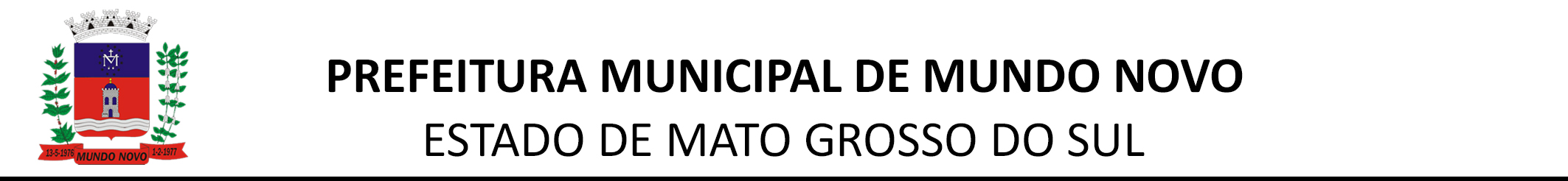 ATA DE REGISTRO DE PREÇOSATA DE REGISTRO DE PREÇOSATA DE REGISTRO DE PREÇOSATA DE REGISTRO DE PREÇOSATA DE REGISTRO DE PREÇOSATA DE REGISTRO DE PREÇOSATA DE REGISTRO DE PREÇOSATA DE REGISTRO DE PREÇOSATA DE REGISTRO DE PREÇOSATA DE REGISTRO DE PREÇOSATA DE REGISTRO DE PREÇOSATA DE REGISTRO DE PREÇOSATA DE REGISTRO DE PREÇOSATA DE REGISTRO DE PREÇOSATA DE REGISTRO DE PREÇOSATA DE REGISTRO DE PREÇOSATA DE REGISTRO DE PREÇOSATA DE REGISTRO DE PREÇOSATA DE REGISTRO DE PREÇOSATA DE REGISTRO DE PREÇOSATA DE REGISTRO DE PREÇOSATA DE REGISTRO DE PREÇOSATA DE REGISTRO DE PREÇOSATA DE REGISTRO DE PREÇOSATA DE REGISTRO DE PREÇOSATA DE REGISTRO DE PREÇOSATA DE REGISTRO DE PREÇOSATA DE REGISTRO DE PREÇOSATA DE REGISTRO DE PREÇOSATA DE REGISTRO DE PREÇOSATA DE REGISTRO DE PREÇOSPROCESSO Nº:PROCESSO Nº:PROCESSO Nº:PROCESSO Nº:0041/20170041/20170041/20170041/20170041/20170041/2017PREGÃO PRESENCIAL Nº:PREGÃO PRESENCIAL Nº:PREGÃO PRESENCIAL Nº:PREGÃO PRESENCIAL Nº:PREGÃO PRESENCIAL Nº:PREGÃO PRESENCIAL Nº:PREGÃO PRESENCIAL Nº:PREGÃO PRESENCIAL Nº:PREGÃO PRESENCIAL Nº:PREGÃO PRESENCIAL Nº:0008/20170008/20170008/2017OBJETO:OBJETO:PRESENTE LICITAÇÃO É A SELEÇÃO DA PROPOSTA MAIS VANTAJOSA PARA A ADMINISTRAÇÃO PÚBLICA, OBJETIVANDO O REGISTRO DE PREÇOS PARA AQUISIÇÃO DE MEDICAMENTOS, REFERENTE A PROCESSOS JUDICIAIS, VISANDO ATENDER AS NECESSIDADES DA SECRETARIA MUNICIPAL DE SAÚDE.PRESENTE LICITAÇÃO É A SELEÇÃO DA PROPOSTA MAIS VANTAJOSA PARA A ADMINISTRAÇÃO PÚBLICA, OBJETIVANDO O REGISTRO DE PREÇOS PARA AQUISIÇÃO DE MEDICAMENTOS, REFERENTE A PROCESSOS JUDICIAIS, VISANDO ATENDER AS NECESSIDADES DA SECRETARIA MUNICIPAL DE SAÚDE.PRESENTE LICITAÇÃO É A SELEÇÃO DA PROPOSTA MAIS VANTAJOSA PARA A ADMINISTRAÇÃO PÚBLICA, OBJETIVANDO O REGISTRO DE PREÇOS PARA AQUISIÇÃO DE MEDICAMENTOS, REFERENTE A PROCESSOS JUDICIAIS, VISANDO ATENDER AS NECESSIDADES DA SECRETARIA MUNICIPAL DE SAÚDE.PRESENTE LICITAÇÃO É A SELEÇÃO DA PROPOSTA MAIS VANTAJOSA PARA A ADMINISTRAÇÃO PÚBLICA, OBJETIVANDO O REGISTRO DE PREÇOS PARA AQUISIÇÃO DE MEDICAMENTOS, REFERENTE A PROCESSOS JUDICIAIS, VISANDO ATENDER AS NECESSIDADES DA SECRETARIA MUNICIPAL DE SAÚDE.PRESENTE LICITAÇÃO É A SELEÇÃO DA PROPOSTA MAIS VANTAJOSA PARA A ADMINISTRAÇÃO PÚBLICA, OBJETIVANDO O REGISTRO DE PREÇOS PARA AQUISIÇÃO DE MEDICAMENTOS, REFERENTE A PROCESSOS JUDICIAIS, VISANDO ATENDER AS NECESSIDADES DA SECRETARIA MUNICIPAL DE SAÚDE.PRESENTE LICITAÇÃO É A SELEÇÃO DA PROPOSTA MAIS VANTAJOSA PARA A ADMINISTRAÇÃO PÚBLICA, OBJETIVANDO O REGISTRO DE PREÇOS PARA AQUISIÇÃO DE MEDICAMENTOS, REFERENTE A PROCESSOS JUDICIAIS, VISANDO ATENDER AS NECESSIDADES DA SECRETARIA MUNICIPAL DE SAÚDE.PRESENTE LICITAÇÃO É A SELEÇÃO DA PROPOSTA MAIS VANTAJOSA PARA A ADMINISTRAÇÃO PÚBLICA, OBJETIVANDO O REGISTRO DE PREÇOS PARA AQUISIÇÃO DE MEDICAMENTOS, REFERENTE A PROCESSOS JUDICIAIS, VISANDO ATENDER AS NECESSIDADES DA SECRETARIA MUNICIPAL DE SAÚDE.PRESENTE LICITAÇÃO É A SELEÇÃO DA PROPOSTA MAIS VANTAJOSA PARA A ADMINISTRAÇÃO PÚBLICA, OBJETIVANDO O REGISTRO DE PREÇOS PARA AQUISIÇÃO DE MEDICAMENTOS, REFERENTE A PROCESSOS JUDICIAIS, VISANDO ATENDER AS NECESSIDADES DA SECRETARIA MUNICIPAL DE SAÚDE.PRESENTE LICITAÇÃO É A SELEÇÃO DA PROPOSTA MAIS VANTAJOSA PARA A ADMINISTRAÇÃO PÚBLICA, OBJETIVANDO O REGISTRO DE PREÇOS PARA AQUISIÇÃO DE MEDICAMENTOS, REFERENTE A PROCESSOS JUDICIAIS, VISANDO ATENDER AS NECESSIDADES DA SECRETARIA MUNICIPAL DE SAÚDE.PRESENTE LICITAÇÃO É A SELEÇÃO DA PROPOSTA MAIS VANTAJOSA PARA A ADMINISTRAÇÃO PÚBLICA, OBJETIVANDO O REGISTRO DE PREÇOS PARA AQUISIÇÃO DE MEDICAMENTOS, REFERENTE A PROCESSOS JUDICIAIS, VISANDO ATENDER AS NECESSIDADES DA SECRETARIA MUNICIPAL DE SAÚDE.PRESENTE LICITAÇÃO É A SELEÇÃO DA PROPOSTA MAIS VANTAJOSA PARA A ADMINISTRAÇÃO PÚBLICA, OBJETIVANDO O REGISTRO DE PREÇOS PARA AQUISIÇÃO DE MEDICAMENTOS, REFERENTE A PROCESSOS JUDICIAIS, VISANDO ATENDER AS NECESSIDADES DA SECRETARIA MUNICIPAL DE SAÚDE.PRESENTE LICITAÇÃO É A SELEÇÃO DA PROPOSTA MAIS VANTAJOSA PARA A ADMINISTRAÇÃO PÚBLICA, OBJETIVANDO O REGISTRO DE PREÇOS PARA AQUISIÇÃO DE MEDICAMENTOS, REFERENTE A PROCESSOS JUDICIAIS, VISANDO ATENDER AS NECESSIDADES DA SECRETARIA MUNICIPAL DE SAÚDE.PRESENTE LICITAÇÃO É A SELEÇÃO DA PROPOSTA MAIS VANTAJOSA PARA A ADMINISTRAÇÃO PÚBLICA, OBJETIVANDO O REGISTRO DE PREÇOS PARA AQUISIÇÃO DE MEDICAMENTOS, REFERENTE A PROCESSOS JUDICIAIS, VISANDO ATENDER AS NECESSIDADES DA SECRETARIA MUNICIPAL DE SAÚDE.PRESENTE LICITAÇÃO É A SELEÇÃO DA PROPOSTA MAIS VANTAJOSA PARA A ADMINISTRAÇÃO PÚBLICA, OBJETIVANDO O REGISTRO DE PREÇOS PARA AQUISIÇÃO DE MEDICAMENTOS, REFERENTE A PROCESSOS JUDICIAIS, VISANDO ATENDER AS NECESSIDADES DA SECRETARIA MUNICIPAL DE SAÚDE.PRESENTE LICITAÇÃO É A SELEÇÃO DA PROPOSTA MAIS VANTAJOSA PARA A ADMINISTRAÇÃO PÚBLICA, OBJETIVANDO O REGISTRO DE PREÇOS PARA AQUISIÇÃO DE MEDICAMENTOS, REFERENTE A PROCESSOS JUDICIAIS, VISANDO ATENDER AS NECESSIDADES DA SECRETARIA MUNICIPAL DE SAÚDE.PRESENTE LICITAÇÃO É A SELEÇÃO DA PROPOSTA MAIS VANTAJOSA PARA A ADMINISTRAÇÃO PÚBLICA, OBJETIVANDO O REGISTRO DE PREÇOS PARA AQUISIÇÃO DE MEDICAMENTOS, REFERENTE A PROCESSOS JUDICIAIS, VISANDO ATENDER AS NECESSIDADES DA SECRETARIA MUNICIPAL DE SAÚDE.PRESENTE LICITAÇÃO É A SELEÇÃO DA PROPOSTA MAIS VANTAJOSA PARA A ADMINISTRAÇÃO PÚBLICA, OBJETIVANDO O REGISTRO DE PREÇOS PARA AQUISIÇÃO DE MEDICAMENTOS, REFERENTE A PROCESSOS JUDICIAIS, VISANDO ATENDER AS NECESSIDADES DA SECRETARIA MUNICIPAL DE SAÚDE.PRESENTE LICITAÇÃO É A SELEÇÃO DA PROPOSTA MAIS VANTAJOSA PARA A ADMINISTRAÇÃO PÚBLICA, OBJETIVANDO O REGISTRO DE PREÇOS PARA AQUISIÇÃO DE MEDICAMENTOS, REFERENTE A PROCESSOS JUDICIAIS, VISANDO ATENDER AS NECESSIDADES DA SECRETARIA MUNICIPAL DE SAÚDE.PRESENTE LICITAÇÃO É A SELEÇÃO DA PROPOSTA MAIS VANTAJOSA PARA A ADMINISTRAÇÃO PÚBLICA, OBJETIVANDO O REGISTRO DE PREÇOS PARA AQUISIÇÃO DE MEDICAMENTOS, REFERENTE A PROCESSOS JUDICIAIS, VISANDO ATENDER AS NECESSIDADES DA SECRETARIA MUNICIPAL DE SAÚDE.PRESENTE LICITAÇÃO É A SELEÇÃO DA PROPOSTA MAIS VANTAJOSA PARA A ADMINISTRAÇÃO PÚBLICA, OBJETIVANDO O REGISTRO DE PREÇOS PARA AQUISIÇÃO DE MEDICAMENTOS, REFERENTE A PROCESSOS JUDICIAIS, VISANDO ATENDER AS NECESSIDADES DA SECRETARIA MUNICIPAL DE SAÚDE.PRESENTE LICITAÇÃO É A SELEÇÃO DA PROPOSTA MAIS VANTAJOSA PARA A ADMINISTRAÇÃO PÚBLICA, OBJETIVANDO O REGISTRO DE PREÇOS PARA AQUISIÇÃO DE MEDICAMENTOS, REFERENTE A PROCESSOS JUDICIAIS, VISANDO ATENDER AS NECESSIDADES DA SECRETARIA MUNICIPAL DE SAÚDE.PRESENTE LICITAÇÃO É A SELEÇÃO DA PROPOSTA MAIS VANTAJOSA PARA A ADMINISTRAÇÃO PÚBLICA, OBJETIVANDO O REGISTRO DE PREÇOS PARA AQUISIÇÃO DE MEDICAMENTOS, REFERENTE A PROCESSOS JUDICIAIS, VISANDO ATENDER AS NECESSIDADES DA SECRETARIA MUNICIPAL DE SAÚDE.PRESENTE LICITAÇÃO É A SELEÇÃO DA PROPOSTA MAIS VANTAJOSA PARA A ADMINISTRAÇÃO PÚBLICA, OBJETIVANDO O REGISTRO DE PREÇOS PARA AQUISIÇÃO DE MEDICAMENTOS, REFERENTE A PROCESSOS JUDICIAIS, VISANDO ATENDER AS NECESSIDADES DA SECRETARIA MUNICIPAL DE SAÚDE.PRESENTE LICITAÇÃO É A SELEÇÃO DA PROPOSTA MAIS VANTAJOSA PARA A ADMINISTRAÇÃO PÚBLICA, OBJETIVANDO O REGISTRO DE PREÇOS PARA AQUISIÇÃO DE MEDICAMENTOS, REFERENTE A PROCESSOS JUDICIAIS, VISANDO ATENDER AS NECESSIDADES DA SECRETARIA MUNICIPAL DE SAÚDE.PRESENTE LICITAÇÃO É A SELEÇÃO DA PROPOSTA MAIS VANTAJOSA PARA A ADMINISTRAÇÃO PÚBLICA, OBJETIVANDO O REGISTRO DE PREÇOS PARA AQUISIÇÃO DE MEDICAMENTOS, REFERENTE A PROCESSOS JUDICIAIS, VISANDO ATENDER AS NECESSIDADES DA SECRETARIA MUNICIPAL DE SAÚDE.PRESENTE LICITAÇÃO É A SELEÇÃO DA PROPOSTA MAIS VANTAJOSA PARA A ADMINISTRAÇÃO PÚBLICA, OBJETIVANDO O REGISTRO DE PREÇOS PARA AQUISIÇÃO DE MEDICAMENTOS, REFERENTE A PROCESSOS JUDICIAIS, VISANDO ATENDER AS NECESSIDADES DA SECRETARIA MUNICIPAL DE SAÚDE.PRESENTE LICITAÇÃO É A SELEÇÃO DA PROPOSTA MAIS VANTAJOSA PARA A ADMINISTRAÇÃO PÚBLICA, OBJETIVANDO O REGISTRO DE PREÇOS PARA AQUISIÇÃO DE MEDICAMENTOS, REFERENTE A PROCESSOS JUDICIAIS, VISANDO ATENDER AS NECESSIDADES DA SECRETARIA MUNICIPAL DE SAÚDE.PRESENTE LICITAÇÃO É A SELEÇÃO DA PROPOSTA MAIS VANTAJOSA PARA A ADMINISTRAÇÃO PÚBLICA, OBJETIVANDO O REGISTRO DE PREÇOS PARA AQUISIÇÃO DE MEDICAMENTOS, REFERENTE A PROCESSOS JUDICIAIS, VISANDO ATENDER AS NECESSIDADES DA SECRETARIA MUNICIPAL DE SAÚDE.PRESENTE LICITAÇÃO É A SELEÇÃO DA PROPOSTA MAIS VANTAJOSA PARA A ADMINISTRAÇÃO PÚBLICA, OBJETIVANDO O REGISTRO DE PREÇOS PARA AQUISIÇÃO DE MEDICAMENTOS, REFERENTE A PROCESSOS JUDICIAIS, VISANDO ATENDER AS NECESSIDADES DA SECRETARIA MUNICIPAL DE SAÚDE.PRESENTE LICITAÇÃO É A SELEÇÃO DA PROPOSTA MAIS VANTAJOSA PARA A ADMINISTRAÇÃO PÚBLICA, OBJETIVANDO O REGISTRO DE PREÇOS PARA AQUISIÇÃO DE MEDICAMENTOS, REFERENTE A PROCESSOS JUDICIAIS, VISANDO ATENDER AS NECESSIDADES DA SECRETARIA MUNICIPAL DE SAÚDE.PRESENTE LICITAÇÃO É A SELEÇÃO DA PROPOSTA MAIS VANTAJOSA PARA A ADMINISTRAÇÃO PÚBLICA, OBJETIVANDO O REGISTRO DE PREÇOS PARA AQUISIÇÃO DE MEDICAMENTOS, REFERENTE A PROCESSOS JUDICIAIS, VISANDO ATENDER AS NECESSIDADES DA SECRETARIA MUNICIPAL DE SAÚDE.PRESENTE LICITAÇÃO É A SELEÇÃO DA PROPOSTA MAIS VANTAJOSA PARA A ADMINISTRAÇÃO PÚBLICA, OBJETIVANDO O REGISTRO DE PREÇOS PARA AQUISIÇÃO DE MEDICAMENTOS, REFERENTE A PROCESSOS JUDICIAIS, VISANDO ATENDER AS NECESSIDADES DA SECRETARIA MUNICIPAL DE SAÚDE.PRESENTE LICITAÇÃO É A SELEÇÃO DA PROPOSTA MAIS VANTAJOSA PARA A ADMINISTRAÇÃO PÚBLICA, OBJETIVANDO O REGISTRO DE PREÇOS PARA AQUISIÇÃO DE MEDICAMENTOS, REFERENTE A PROCESSOS JUDICIAIS, VISANDO ATENDER AS NECESSIDADES DA SECRETARIA MUNICIPAL DE SAÚDE.PRESENTE LICITAÇÃO É A SELEÇÃO DA PROPOSTA MAIS VANTAJOSA PARA A ADMINISTRAÇÃO PÚBLICA, OBJETIVANDO O REGISTRO DE PREÇOS PARA AQUISIÇÃO DE MEDICAMENTOS, REFERENTE A PROCESSOS JUDICIAIS, VISANDO ATENDER AS NECESSIDADES DA SECRETARIA MUNICIPAL DE SAÚDE.PRESENTE LICITAÇÃO É A SELEÇÃO DA PROPOSTA MAIS VANTAJOSA PARA A ADMINISTRAÇÃO PÚBLICA, OBJETIVANDO O REGISTRO DE PREÇOS PARA AQUISIÇÃO DE MEDICAMENTOS, REFERENTE A PROCESSOS JUDICIAIS, VISANDO ATENDER AS NECESSIDADES DA SECRETARIA MUNICIPAL DE SAÚDE.PRESENTE LICITAÇÃO É A SELEÇÃO DA PROPOSTA MAIS VANTAJOSA PARA A ADMINISTRAÇÃO PÚBLICA, OBJETIVANDO O REGISTRO DE PREÇOS PARA AQUISIÇÃO DE MEDICAMENTOS, REFERENTE A PROCESSOS JUDICIAIS, VISANDO ATENDER AS NECESSIDADES DA SECRETARIA MUNICIPAL DE SAÚDE.PRESENTE LICITAÇÃO É A SELEÇÃO DA PROPOSTA MAIS VANTAJOSA PARA A ADMINISTRAÇÃO PÚBLICA, OBJETIVANDO O REGISTRO DE PREÇOS PARA AQUISIÇÃO DE MEDICAMENTOS, REFERENTE A PROCESSOS JUDICIAIS, VISANDO ATENDER AS NECESSIDADES DA SECRETARIA MUNICIPAL DE SAÚDE.PRESENTE LICITAÇÃO É A SELEÇÃO DA PROPOSTA MAIS VANTAJOSA PARA A ADMINISTRAÇÃO PÚBLICA, OBJETIVANDO O REGISTRO DE PREÇOS PARA AQUISIÇÃO DE MEDICAMENTOS, REFERENTE A PROCESSOS JUDICIAIS, VISANDO ATENDER AS NECESSIDADES DA SECRETARIA MUNICIPAL DE SAÚDE.PRESENTE LICITAÇÃO É A SELEÇÃO DA PROPOSTA MAIS VANTAJOSA PARA A ADMINISTRAÇÃO PÚBLICA, OBJETIVANDO O REGISTRO DE PREÇOS PARA AQUISIÇÃO DE MEDICAMENTOS, REFERENTE A PROCESSOS JUDICIAIS, VISANDO ATENDER AS NECESSIDADES DA SECRETARIA MUNICIPAL DE SAÚDE.PRESENTE LICITAÇÃO É A SELEÇÃO DA PROPOSTA MAIS VANTAJOSA PARA A ADMINISTRAÇÃO PÚBLICA, OBJETIVANDO O REGISTRO DE PREÇOS PARA AQUISIÇÃO DE MEDICAMENTOS, REFERENTE A PROCESSOS JUDICIAIS, VISANDO ATENDER AS NECESSIDADES DA SECRETARIA MUNICIPAL DE SAÚDE.PRESENTE LICITAÇÃO É A SELEÇÃO DA PROPOSTA MAIS VANTAJOSA PARA A ADMINISTRAÇÃO PÚBLICA, OBJETIVANDO O REGISTRO DE PREÇOS PARA AQUISIÇÃO DE MEDICAMENTOS, REFERENTE A PROCESSOS JUDICIAIS, VISANDO ATENDER AS NECESSIDADES DA SECRETARIA MUNICIPAL DE SAÚDE.PRESENTE LICITAÇÃO É A SELEÇÃO DA PROPOSTA MAIS VANTAJOSA PARA A ADMINISTRAÇÃO PÚBLICA, OBJETIVANDO O REGISTRO DE PREÇOS PARA AQUISIÇÃO DE MEDICAMENTOS, REFERENTE A PROCESSOS JUDICIAIS, VISANDO ATENDER AS NECESSIDADES DA SECRETARIA MUNICIPAL DE SAÚDE.PRESENTE LICITAÇÃO É A SELEÇÃO DA PROPOSTA MAIS VANTAJOSA PARA A ADMINISTRAÇÃO PÚBLICA, OBJETIVANDO O REGISTRO DE PREÇOS PARA AQUISIÇÃO DE MEDICAMENTOS, REFERENTE A PROCESSOS JUDICIAIS, VISANDO ATENDER AS NECESSIDADES DA SECRETARIA MUNICIPAL DE SAÚDE.PRESENTE LICITAÇÃO É A SELEÇÃO DA PROPOSTA MAIS VANTAJOSA PARA A ADMINISTRAÇÃO PÚBLICA, OBJETIVANDO O REGISTRO DE PREÇOS PARA AQUISIÇÃO DE MEDICAMENTOS, REFERENTE A PROCESSOS JUDICIAIS, VISANDO ATENDER AS NECESSIDADES DA SECRETARIA MUNICIPAL DE SAÚDE.PRESENTE LICITAÇÃO É A SELEÇÃO DA PROPOSTA MAIS VANTAJOSA PARA A ADMINISTRAÇÃO PÚBLICA, OBJETIVANDO O REGISTRO DE PREÇOS PARA AQUISIÇÃO DE MEDICAMENTOS, REFERENTE A PROCESSOS JUDICIAIS, VISANDO ATENDER AS NECESSIDADES DA SECRETARIA MUNICIPAL DE SAÚDE.PRESENTE LICITAÇÃO É A SELEÇÃO DA PROPOSTA MAIS VANTAJOSA PARA A ADMINISTRAÇÃO PÚBLICA, OBJETIVANDO O REGISTRO DE PREÇOS PARA AQUISIÇÃO DE MEDICAMENTOS, REFERENTE A PROCESSOS JUDICIAIS, VISANDO ATENDER AS NECESSIDADES DA SECRETARIA MUNICIPAL DE SAÚDE.PRESENTE LICITAÇÃO É A SELEÇÃO DA PROPOSTA MAIS VANTAJOSA PARA A ADMINISTRAÇÃO PÚBLICA, OBJETIVANDO O REGISTRO DE PREÇOS PARA AQUISIÇÃO DE MEDICAMENTOS, REFERENTE A PROCESSOS JUDICIAIS, VISANDO ATENDER AS NECESSIDADES DA SECRETARIA MUNICIPAL DE SAÚDE.PRESENTE LICITAÇÃO É A SELEÇÃO DA PROPOSTA MAIS VANTAJOSA PARA A ADMINISTRAÇÃO PÚBLICA, OBJETIVANDO O REGISTRO DE PREÇOS PARA AQUISIÇÃO DE MEDICAMENTOS, REFERENTE A PROCESSOS JUDICIAIS, VISANDO ATENDER AS NECESSIDADES DA SECRETARIA MUNICIPAL DE SAÚDE.PRESENTE LICITAÇÃO É A SELEÇÃO DA PROPOSTA MAIS VANTAJOSA PARA A ADMINISTRAÇÃO PÚBLICA, OBJETIVANDO O REGISTRO DE PREÇOS PARA AQUISIÇÃO DE MEDICAMENTOS, REFERENTE A PROCESSOS JUDICIAIS, VISANDO ATENDER AS NECESSIDADES DA SECRETARIA MUNICIPAL DE SAÚDE.PRESENTE LICITAÇÃO É A SELEÇÃO DA PROPOSTA MAIS VANTAJOSA PARA A ADMINISTRAÇÃO PÚBLICA, OBJETIVANDO O REGISTRO DE PREÇOS PARA AQUISIÇÃO DE MEDICAMENTOS, REFERENTE A PROCESSOS JUDICIAIS, VISANDO ATENDER AS NECESSIDADES DA SECRETARIA MUNICIPAL DE SAÚDE.PRESENTE LICITAÇÃO É A SELEÇÃO DA PROPOSTA MAIS VANTAJOSA PARA A ADMINISTRAÇÃO PÚBLICA, OBJETIVANDO O REGISTRO DE PREÇOS PARA AQUISIÇÃO DE MEDICAMENTOS, REFERENTE A PROCESSOS JUDICIAIS, VISANDO ATENDER AS NECESSIDADES DA SECRETARIA MUNICIPAL DE SAÚDE.PRESENTE LICITAÇÃO É A SELEÇÃO DA PROPOSTA MAIS VANTAJOSA PARA A ADMINISTRAÇÃO PÚBLICA, OBJETIVANDO O REGISTRO DE PREÇOS PARA AQUISIÇÃO DE MEDICAMENTOS, REFERENTE A PROCESSOS JUDICIAIS, VISANDO ATENDER AS NECESSIDADES DA SECRETARIA MUNICIPAL DE SAÚDE.MENOR PREÇO POR ITEMMENOR PREÇO POR ITEMMENOR PREÇO POR ITEMMENOR PREÇO POR ITEMMENOR PREÇO POR ITEMMENOR PREÇO POR ITEMMENOR PREÇO POR ITEMMENOR PREÇO POR ITEMMENOR PREÇO POR ITEMMENOR PREÇO POR ITEMMENOR PREÇO POR ITEMMENOR PREÇO POR ITEMMENOR PREÇO POR ITEMTIPO DE JULGAMENTO:TIPO DE JULGAMENTO:TIPO DE JULGAMENTO:TIPO DE JULGAMENTO:TIPO DE JULGAMENTO:TIPO DE JULGAMENTO:TIPO DE JULGAMENTO:TIPO DE JULGAMENTO:MENOR PREÇO POR ITEMMENOR PREÇO POR ITEMMENOR PREÇO POR ITEMMENOR PREÇO POR ITEMMENOR PREÇO POR ITEMMENOR PREÇO POR ITEMMENOR PREÇO POR ITEMMENOR PREÇO POR ITEMMENOR PREÇO POR ITEMMENOR PREÇO POR ITEMMENOR PREÇO POR ITEMMENOR PREÇO POR ITEMMENOR PREÇO POR ITEMTIPO DE JULGAMENTO:TIPO DE JULGAMENTO:TIPO DE JULGAMENTO:TIPO DE JULGAMENTO:TIPO DE JULGAMENTO:TIPO DE JULGAMENTO:TIPO DE JULGAMENTO:TIPO DE JULGAMENTO:PREGÃO PRESENCIAL Nº 0008/2017
PROCESSO ADMINISTRATIVO Nº 0041/2017

ATA DE REGISTRO DE PREÇOS Nº 0002/2017

Aos 17(dezessete) dias do mês de fevereiro de 2017, na sede do Município de Mundo Novo-MS, situada Avenida Campo Grande, Nº 200, centro, CEP 79.980-000, Mundo Novo – MS, representada neste ato pelo Prefeito Municipal, Sr. Valdomiro Brischiliari, brasileiro, casado, portador do RG n.º 1353375-0 SESP/PR e CPF n.º 244.601.849-15, residente e domiciliado na Avenida Brasil, nº 595, centro, Mundo Novo - MS; e do outro lado as empresas a seguir descritas: CIRUGICA PARANÁ DISTRIBUIDORA DE EQUIPAMENTOS LTDA, DIMENSÃO COM. DE ARTIGOS MEDICOS HOSPITALARES LTDA e MOCA COMÉRCIO DE MEDICAMENTOS LTDA e qualificadas, nos termos da Lei nº. 10.520, de 17 de julho de 2002, Lei nº. 8.078, de 11 de setembro de 1990 (Código de Defesa do Consumidor), Lei Complementar n° 123 de 14 de Dezembro de 1996, Decreto Municipal n° 2960/2009, de 12 de fevereiro de 2009, subsidiariamente, pela Lei Federal nº.8.666/93 e alterações posteriores, todos representados conforme documento de credenciamento ou procuração inserta nos autos, resolvem registrar os preços, conforme decisão exarada no Processo Administrativo n° 0041/2017 e HOMOLOGADA, publicada o resultado no Diário Oficial do Município, edição de 17/02/2017 referente ao Pregão Presencial n° 0008/2017, consoante as seguintes cláusulas e condições:PREGÃO PRESENCIAL Nº 0008/2017
PROCESSO ADMINISTRATIVO Nº 0041/2017

ATA DE REGISTRO DE PREÇOS Nº 0002/2017

Aos 17(dezessete) dias do mês de fevereiro de 2017, na sede do Município de Mundo Novo-MS, situada Avenida Campo Grande, Nº 200, centro, CEP 79.980-000, Mundo Novo – MS, representada neste ato pelo Prefeito Municipal, Sr. Valdomiro Brischiliari, brasileiro, casado, portador do RG n.º 1353375-0 SESP/PR e CPF n.º 244.601.849-15, residente e domiciliado na Avenida Brasil, nº 595, centro, Mundo Novo - MS; e do outro lado as empresas a seguir descritas: CIRUGICA PARANÁ DISTRIBUIDORA DE EQUIPAMENTOS LTDA, DIMENSÃO COM. DE ARTIGOS MEDICOS HOSPITALARES LTDA e MOCA COMÉRCIO DE MEDICAMENTOS LTDA e qualificadas, nos termos da Lei nº. 10.520, de 17 de julho de 2002, Lei nº. 8.078, de 11 de setembro de 1990 (Código de Defesa do Consumidor), Lei Complementar n° 123 de 14 de Dezembro de 1996, Decreto Municipal n° 2960/2009, de 12 de fevereiro de 2009, subsidiariamente, pela Lei Federal nº.8.666/93 e alterações posteriores, todos representados conforme documento de credenciamento ou procuração inserta nos autos, resolvem registrar os preços, conforme decisão exarada no Processo Administrativo n° 0041/2017 e HOMOLOGADA, publicada o resultado no Diário Oficial do Município, edição de 17/02/2017 referente ao Pregão Presencial n° 0008/2017, consoante as seguintes cláusulas e condições:PREGÃO PRESENCIAL Nº 0008/2017
PROCESSO ADMINISTRATIVO Nº 0041/2017

ATA DE REGISTRO DE PREÇOS Nº 0002/2017

Aos 17(dezessete) dias do mês de fevereiro de 2017, na sede do Município de Mundo Novo-MS, situada Avenida Campo Grande, Nº 200, centro, CEP 79.980-000, Mundo Novo – MS, representada neste ato pelo Prefeito Municipal, Sr. Valdomiro Brischiliari, brasileiro, casado, portador do RG n.º 1353375-0 SESP/PR e CPF n.º 244.601.849-15, residente e domiciliado na Avenida Brasil, nº 595, centro, Mundo Novo - MS; e do outro lado as empresas a seguir descritas: CIRUGICA PARANÁ DISTRIBUIDORA DE EQUIPAMENTOS LTDA, DIMENSÃO COM. DE ARTIGOS MEDICOS HOSPITALARES LTDA e MOCA COMÉRCIO DE MEDICAMENTOS LTDA e qualificadas, nos termos da Lei nº. 10.520, de 17 de julho de 2002, Lei nº. 8.078, de 11 de setembro de 1990 (Código de Defesa do Consumidor), Lei Complementar n° 123 de 14 de Dezembro de 1996, Decreto Municipal n° 2960/2009, de 12 de fevereiro de 2009, subsidiariamente, pela Lei Federal nº.8.666/93 e alterações posteriores, todos representados conforme documento de credenciamento ou procuração inserta nos autos, resolvem registrar os preços, conforme decisão exarada no Processo Administrativo n° 0041/2017 e HOMOLOGADA, publicada o resultado no Diário Oficial do Município, edição de 17/02/2017 referente ao Pregão Presencial n° 0008/2017, consoante as seguintes cláusulas e condições:PREGÃO PRESENCIAL Nº 0008/2017
PROCESSO ADMINISTRATIVO Nº 0041/2017

ATA DE REGISTRO DE PREÇOS Nº 0002/2017

Aos 17(dezessete) dias do mês de fevereiro de 2017, na sede do Município de Mundo Novo-MS, situada Avenida Campo Grande, Nº 200, centro, CEP 79.980-000, Mundo Novo – MS, representada neste ato pelo Prefeito Municipal, Sr. Valdomiro Brischiliari, brasileiro, casado, portador do RG n.º 1353375-0 SESP/PR e CPF n.º 244.601.849-15, residente e domiciliado na Avenida Brasil, nº 595, centro, Mundo Novo - MS; e do outro lado as empresas a seguir descritas: CIRUGICA PARANÁ DISTRIBUIDORA DE EQUIPAMENTOS LTDA, DIMENSÃO COM. DE ARTIGOS MEDICOS HOSPITALARES LTDA e MOCA COMÉRCIO DE MEDICAMENTOS LTDA e qualificadas, nos termos da Lei nº. 10.520, de 17 de julho de 2002, Lei nº. 8.078, de 11 de setembro de 1990 (Código de Defesa do Consumidor), Lei Complementar n° 123 de 14 de Dezembro de 1996, Decreto Municipal n° 2960/2009, de 12 de fevereiro de 2009, subsidiariamente, pela Lei Federal nº.8.666/93 e alterações posteriores, todos representados conforme documento de credenciamento ou procuração inserta nos autos, resolvem registrar os preços, conforme decisão exarada no Processo Administrativo n° 0041/2017 e HOMOLOGADA, publicada o resultado no Diário Oficial do Município, edição de 17/02/2017 referente ao Pregão Presencial n° 0008/2017, consoante as seguintes cláusulas e condições:PREGÃO PRESENCIAL Nº 0008/2017
PROCESSO ADMINISTRATIVO Nº 0041/2017

ATA DE REGISTRO DE PREÇOS Nº 0002/2017

Aos 17(dezessete) dias do mês de fevereiro de 2017, na sede do Município de Mundo Novo-MS, situada Avenida Campo Grande, Nº 200, centro, CEP 79.980-000, Mundo Novo – MS, representada neste ato pelo Prefeito Municipal, Sr. Valdomiro Brischiliari, brasileiro, casado, portador do RG n.º 1353375-0 SESP/PR e CPF n.º 244.601.849-15, residente e domiciliado na Avenida Brasil, nº 595, centro, Mundo Novo - MS; e do outro lado as empresas a seguir descritas: CIRUGICA PARANÁ DISTRIBUIDORA DE EQUIPAMENTOS LTDA, DIMENSÃO COM. DE ARTIGOS MEDICOS HOSPITALARES LTDA e MOCA COMÉRCIO DE MEDICAMENTOS LTDA e qualificadas, nos termos da Lei nº. 10.520, de 17 de julho de 2002, Lei nº. 8.078, de 11 de setembro de 1990 (Código de Defesa do Consumidor), Lei Complementar n° 123 de 14 de Dezembro de 1996, Decreto Municipal n° 2960/2009, de 12 de fevereiro de 2009, subsidiariamente, pela Lei Federal nº.8.666/93 e alterações posteriores, todos representados conforme documento de credenciamento ou procuração inserta nos autos, resolvem registrar os preços, conforme decisão exarada no Processo Administrativo n° 0041/2017 e HOMOLOGADA, publicada o resultado no Diário Oficial do Município, edição de 17/02/2017 referente ao Pregão Presencial n° 0008/2017, consoante as seguintes cláusulas e condições:PREGÃO PRESENCIAL Nº 0008/2017
PROCESSO ADMINISTRATIVO Nº 0041/2017

ATA DE REGISTRO DE PREÇOS Nº 0002/2017

Aos 17(dezessete) dias do mês de fevereiro de 2017, na sede do Município de Mundo Novo-MS, situada Avenida Campo Grande, Nº 200, centro, CEP 79.980-000, Mundo Novo – MS, representada neste ato pelo Prefeito Municipal, Sr. Valdomiro Brischiliari, brasileiro, casado, portador do RG n.º 1353375-0 SESP/PR e CPF n.º 244.601.849-15, residente e domiciliado na Avenida Brasil, nº 595, centro, Mundo Novo - MS; e do outro lado as empresas a seguir descritas: CIRUGICA PARANÁ DISTRIBUIDORA DE EQUIPAMENTOS LTDA, DIMENSÃO COM. DE ARTIGOS MEDICOS HOSPITALARES LTDA e MOCA COMÉRCIO DE MEDICAMENTOS LTDA e qualificadas, nos termos da Lei nº. 10.520, de 17 de julho de 2002, Lei nº. 8.078, de 11 de setembro de 1990 (Código de Defesa do Consumidor), Lei Complementar n° 123 de 14 de Dezembro de 1996, Decreto Municipal n° 2960/2009, de 12 de fevereiro de 2009, subsidiariamente, pela Lei Federal nº.8.666/93 e alterações posteriores, todos representados conforme documento de credenciamento ou procuração inserta nos autos, resolvem registrar os preços, conforme decisão exarada no Processo Administrativo n° 0041/2017 e HOMOLOGADA, publicada o resultado no Diário Oficial do Município, edição de 17/02/2017 referente ao Pregão Presencial n° 0008/2017, consoante as seguintes cláusulas e condições:PREGÃO PRESENCIAL Nº 0008/2017
PROCESSO ADMINISTRATIVO Nº 0041/2017

ATA DE REGISTRO DE PREÇOS Nº 0002/2017

Aos 17(dezessete) dias do mês de fevereiro de 2017, na sede do Município de Mundo Novo-MS, situada Avenida Campo Grande, Nº 200, centro, CEP 79.980-000, Mundo Novo – MS, representada neste ato pelo Prefeito Municipal, Sr. Valdomiro Brischiliari, brasileiro, casado, portador do RG n.º 1353375-0 SESP/PR e CPF n.º 244.601.849-15, residente e domiciliado na Avenida Brasil, nº 595, centro, Mundo Novo - MS; e do outro lado as empresas a seguir descritas: CIRUGICA PARANÁ DISTRIBUIDORA DE EQUIPAMENTOS LTDA, DIMENSÃO COM. DE ARTIGOS MEDICOS HOSPITALARES LTDA e MOCA COMÉRCIO DE MEDICAMENTOS LTDA e qualificadas, nos termos da Lei nº. 10.520, de 17 de julho de 2002, Lei nº. 8.078, de 11 de setembro de 1990 (Código de Defesa do Consumidor), Lei Complementar n° 123 de 14 de Dezembro de 1996, Decreto Municipal n° 2960/2009, de 12 de fevereiro de 2009, subsidiariamente, pela Lei Federal nº.8.666/93 e alterações posteriores, todos representados conforme documento de credenciamento ou procuração inserta nos autos, resolvem registrar os preços, conforme decisão exarada no Processo Administrativo n° 0041/2017 e HOMOLOGADA, publicada o resultado no Diário Oficial do Município, edição de 17/02/2017 referente ao Pregão Presencial n° 0008/2017, consoante as seguintes cláusulas e condições:PREGÃO PRESENCIAL Nº 0008/2017
PROCESSO ADMINISTRATIVO Nº 0041/2017

ATA DE REGISTRO DE PREÇOS Nº 0002/2017

Aos 17(dezessete) dias do mês de fevereiro de 2017, na sede do Município de Mundo Novo-MS, situada Avenida Campo Grande, Nº 200, centro, CEP 79.980-000, Mundo Novo – MS, representada neste ato pelo Prefeito Municipal, Sr. Valdomiro Brischiliari, brasileiro, casado, portador do RG n.º 1353375-0 SESP/PR e CPF n.º 244.601.849-15, residente e domiciliado na Avenida Brasil, nº 595, centro, Mundo Novo - MS; e do outro lado as empresas a seguir descritas: CIRUGICA PARANÁ DISTRIBUIDORA DE EQUIPAMENTOS LTDA, DIMENSÃO COM. DE ARTIGOS MEDICOS HOSPITALARES LTDA e MOCA COMÉRCIO DE MEDICAMENTOS LTDA e qualificadas, nos termos da Lei nº. 10.520, de 17 de julho de 2002, Lei nº. 8.078, de 11 de setembro de 1990 (Código de Defesa do Consumidor), Lei Complementar n° 123 de 14 de Dezembro de 1996, Decreto Municipal n° 2960/2009, de 12 de fevereiro de 2009, subsidiariamente, pela Lei Federal nº.8.666/93 e alterações posteriores, todos representados conforme documento de credenciamento ou procuração inserta nos autos, resolvem registrar os preços, conforme decisão exarada no Processo Administrativo n° 0041/2017 e HOMOLOGADA, publicada o resultado no Diário Oficial do Município, edição de 17/02/2017 referente ao Pregão Presencial n° 0008/2017, consoante as seguintes cláusulas e condições:PREGÃO PRESENCIAL Nº 0008/2017
PROCESSO ADMINISTRATIVO Nº 0041/2017

ATA DE REGISTRO DE PREÇOS Nº 0002/2017

Aos 17(dezessete) dias do mês de fevereiro de 2017, na sede do Município de Mundo Novo-MS, situada Avenida Campo Grande, Nº 200, centro, CEP 79.980-000, Mundo Novo – MS, representada neste ato pelo Prefeito Municipal, Sr. Valdomiro Brischiliari, brasileiro, casado, portador do RG n.º 1353375-0 SESP/PR e CPF n.º 244.601.849-15, residente e domiciliado na Avenida Brasil, nº 595, centro, Mundo Novo - MS; e do outro lado as empresas a seguir descritas: CIRUGICA PARANÁ DISTRIBUIDORA DE EQUIPAMENTOS LTDA, DIMENSÃO COM. DE ARTIGOS MEDICOS HOSPITALARES LTDA e MOCA COMÉRCIO DE MEDICAMENTOS LTDA e qualificadas, nos termos da Lei nº. 10.520, de 17 de julho de 2002, Lei nº. 8.078, de 11 de setembro de 1990 (Código de Defesa do Consumidor), Lei Complementar n° 123 de 14 de Dezembro de 1996, Decreto Municipal n° 2960/2009, de 12 de fevereiro de 2009, subsidiariamente, pela Lei Federal nº.8.666/93 e alterações posteriores, todos representados conforme documento de credenciamento ou procuração inserta nos autos, resolvem registrar os preços, conforme decisão exarada no Processo Administrativo n° 0041/2017 e HOMOLOGADA, publicada o resultado no Diário Oficial do Município, edição de 17/02/2017 referente ao Pregão Presencial n° 0008/2017, consoante as seguintes cláusulas e condições:PREGÃO PRESENCIAL Nº 0008/2017
PROCESSO ADMINISTRATIVO Nº 0041/2017

ATA DE REGISTRO DE PREÇOS Nº 0002/2017

Aos 17(dezessete) dias do mês de fevereiro de 2017, na sede do Município de Mundo Novo-MS, situada Avenida Campo Grande, Nº 200, centro, CEP 79.980-000, Mundo Novo – MS, representada neste ato pelo Prefeito Municipal, Sr. Valdomiro Brischiliari, brasileiro, casado, portador do RG n.º 1353375-0 SESP/PR e CPF n.º 244.601.849-15, residente e domiciliado na Avenida Brasil, nº 595, centro, Mundo Novo - MS; e do outro lado as empresas a seguir descritas: CIRUGICA PARANÁ DISTRIBUIDORA DE EQUIPAMENTOS LTDA, DIMENSÃO COM. DE ARTIGOS MEDICOS HOSPITALARES LTDA e MOCA COMÉRCIO DE MEDICAMENTOS LTDA e qualificadas, nos termos da Lei nº. 10.520, de 17 de julho de 2002, Lei nº. 8.078, de 11 de setembro de 1990 (Código de Defesa do Consumidor), Lei Complementar n° 123 de 14 de Dezembro de 1996, Decreto Municipal n° 2960/2009, de 12 de fevereiro de 2009, subsidiariamente, pela Lei Federal nº.8.666/93 e alterações posteriores, todos representados conforme documento de credenciamento ou procuração inserta nos autos, resolvem registrar os preços, conforme decisão exarada no Processo Administrativo n° 0041/2017 e HOMOLOGADA, publicada o resultado no Diário Oficial do Município, edição de 17/02/2017 referente ao Pregão Presencial n° 0008/2017, consoante as seguintes cláusulas e condições:PREGÃO PRESENCIAL Nº 0008/2017
PROCESSO ADMINISTRATIVO Nº 0041/2017

ATA DE REGISTRO DE PREÇOS Nº 0002/2017

Aos 17(dezessete) dias do mês de fevereiro de 2017, na sede do Município de Mundo Novo-MS, situada Avenida Campo Grande, Nº 200, centro, CEP 79.980-000, Mundo Novo – MS, representada neste ato pelo Prefeito Municipal, Sr. Valdomiro Brischiliari, brasileiro, casado, portador do RG n.º 1353375-0 SESP/PR e CPF n.º 244.601.849-15, residente e domiciliado na Avenida Brasil, nº 595, centro, Mundo Novo - MS; e do outro lado as empresas a seguir descritas: CIRUGICA PARANÁ DISTRIBUIDORA DE EQUIPAMENTOS LTDA, DIMENSÃO COM. DE ARTIGOS MEDICOS HOSPITALARES LTDA e MOCA COMÉRCIO DE MEDICAMENTOS LTDA e qualificadas, nos termos da Lei nº. 10.520, de 17 de julho de 2002, Lei nº. 8.078, de 11 de setembro de 1990 (Código de Defesa do Consumidor), Lei Complementar n° 123 de 14 de Dezembro de 1996, Decreto Municipal n° 2960/2009, de 12 de fevereiro de 2009, subsidiariamente, pela Lei Federal nº.8.666/93 e alterações posteriores, todos representados conforme documento de credenciamento ou procuração inserta nos autos, resolvem registrar os preços, conforme decisão exarada no Processo Administrativo n° 0041/2017 e HOMOLOGADA, publicada o resultado no Diário Oficial do Município, edição de 17/02/2017 referente ao Pregão Presencial n° 0008/2017, consoante as seguintes cláusulas e condições:PREGÃO PRESENCIAL Nº 0008/2017
PROCESSO ADMINISTRATIVO Nº 0041/2017

ATA DE REGISTRO DE PREÇOS Nº 0002/2017

Aos 17(dezessete) dias do mês de fevereiro de 2017, na sede do Município de Mundo Novo-MS, situada Avenida Campo Grande, Nº 200, centro, CEP 79.980-000, Mundo Novo – MS, representada neste ato pelo Prefeito Municipal, Sr. Valdomiro Brischiliari, brasileiro, casado, portador do RG n.º 1353375-0 SESP/PR e CPF n.º 244.601.849-15, residente e domiciliado na Avenida Brasil, nº 595, centro, Mundo Novo - MS; e do outro lado as empresas a seguir descritas: CIRUGICA PARANÁ DISTRIBUIDORA DE EQUIPAMENTOS LTDA, DIMENSÃO COM. DE ARTIGOS MEDICOS HOSPITALARES LTDA e MOCA COMÉRCIO DE MEDICAMENTOS LTDA e qualificadas, nos termos da Lei nº. 10.520, de 17 de julho de 2002, Lei nº. 8.078, de 11 de setembro de 1990 (Código de Defesa do Consumidor), Lei Complementar n° 123 de 14 de Dezembro de 1996, Decreto Municipal n° 2960/2009, de 12 de fevereiro de 2009, subsidiariamente, pela Lei Federal nº.8.666/93 e alterações posteriores, todos representados conforme documento de credenciamento ou procuração inserta nos autos, resolvem registrar os preços, conforme decisão exarada no Processo Administrativo n° 0041/2017 e HOMOLOGADA, publicada o resultado no Diário Oficial do Município, edição de 17/02/2017 referente ao Pregão Presencial n° 0008/2017, consoante as seguintes cláusulas e condições:PREGÃO PRESENCIAL Nº 0008/2017
PROCESSO ADMINISTRATIVO Nº 0041/2017

ATA DE REGISTRO DE PREÇOS Nº 0002/2017

Aos 17(dezessete) dias do mês de fevereiro de 2017, na sede do Município de Mundo Novo-MS, situada Avenida Campo Grande, Nº 200, centro, CEP 79.980-000, Mundo Novo – MS, representada neste ato pelo Prefeito Municipal, Sr. Valdomiro Brischiliari, brasileiro, casado, portador do RG n.º 1353375-0 SESP/PR e CPF n.º 244.601.849-15, residente e domiciliado na Avenida Brasil, nº 595, centro, Mundo Novo - MS; e do outro lado as empresas a seguir descritas: CIRUGICA PARANÁ DISTRIBUIDORA DE EQUIPAMENTOS LTDA, DIMENSÃO COM. DE ARTIGOS MEDICOS HOSPITALARES LTDA e MOCA COMÉRCIO DE MEDICAMENTOS LTDA e qualificadas, nos termos da Lei nº. 10.520, de 17 de julho de 2002, Lei nº. 8.078, de 11 de setembro de 1990 (Código de Defesa do Consumidor), Lei Complementar n° 123 de 14 de Dezembro de 1996, Decreto Municipal n° 2960/2009, de 12 de fevereiro de 2009, subsidiariamente, pela Lei Federal nº.8.666/93 e alterações posteriores, todos representados conforme documento de credenciamento ou procuração inserta nos autos, resolvem registrar os preços, conforme decisão exarada no Processo Administrativo n° 0041/2017 e HOMOLOGADA, publicada o resultado no Diário Oficial do Município, edição de 17/02/2017 referente ao Pregão Presencial n° 0008/2017, consoante as seguintes cláusulas e condições:PREGÃO PRESENCIAL Nº 0008/2017
PROCESSO ADMINISTRATIVO Nº 0041/2017

ATA DE REGISTRO DE PREÇOS Nº 0002/2017

Aos 17(dezessete) dias do mês de fevereiro de 2017, na sede do Município de Mundo Novo-MS, situada Avenida Campo Grande, Nº 200, centro, CEP 79.980-000, Mundo Novo – MS, representada neste ato pelo Prefeito Municipal, Sr. Valdomiro Brischiliari, brasileiro, casado, portador do RG n.º 1353375-0 SESP/PR e CPF n.º 244.601.849-15, residente e domiciliado na Avenida Brasil, nº 595, centro, Mundo Novo - MS; e do outro lado as empresas a seguir descritas: CIRUGICA PARANÁ DISTRIBUIDORA DE EQUIPAMENTOS LTDA, DIMENSÃO COM. DE ARTIGOS MEDICOS HOSPITALARES LTDA e MOCA COMÉRCIO DE MEDICAMENTOS LTDA e qualificadas, nos termos da Lei nº. 10.520, de 17 de julho de 2002, Lei nº. 8.078, de 11 de setembro de 1990 (Código de Defesa do Consumidor), Lei Complementar n° 123 de 14 de Dezembro de 1996, Decreto Municipal n° 2960/2009, de 12 de fevereiro de 2009, subsidiariamente, pela Lei Federal nº.8.666/93 e alterações posteriores, todos representados conforme documento de credenciamento ou procuração inserta nos autos, resolvem registrar os preços, conforme decisão exarada no Processo Administrativo n° 0041/2017 e HOMOLOGADA, publicada o resultado no Diário Oficial do Município, edição de 17/02/2017 referente ao Pregão Presencial n° 0008/2017, consoante as seguintes cláusulas e condições:PREGÃO PRESENCIAL Nº 0008/2017
PROCESSO ADMINISTRATIVO Nº 0041/2017

ATA DE REGISTRO DE PREÇOS Nº 0002/2017

Aos 17(dezessete) dias do mês de fevereiro de 2017, na sede do Município de Mundo Novo-MS, situada Avenida Campo Grande, Nº 200, centro, CEP 79.980-000, Mundo Novo – MS, representada neste ato pelo Prefeito Municipal, Sr. Valdomiro Brischiliari, brasileiro, casado, portador do RG n.º 1353375-0 SESP/PR e CPF n.º 244.601.849-15, residente e domiciliado na Avenida Brasil, nº 595, centro, Mundo Novo - MS; e do outro lado as empresas a seguir descritas: CIRUGICA PARANÁ DISTRIBUIDORA DE EQUIPAMENTOS LTDA, DIMENSÃO COM. DE ARTIGOS MEDICOS HOSPITALARES LTDA e MOCA COMÉRCIO DE MEDICAMENTOS LTDA e qualificadas, nos termos da Lei nº. 10.520, de 17 de julho de 2002, Lei nº. 8.078, de 11 de setembro de 1990 (Código de Defesa do Consumidor), Lei Complementar n° 123 de 14 de Dezembro de 1996, Decreto Municipal n° 2960/2009, de 12 de fevereiro de 2009, subsidiariamente, pela Lei Federal nº.8.666/93 e alterações posteriores, todos representados conforme documento de credenciamento ou procuração inserta nos autos, resolvem registrar os preços, conforme decisão exarada no Processo Administrativo n° 0041/2017 e HOMOLOGADA, publicada o resultado no Diário Oficial do Município, edição de 17/02/2017 referente ao Pregão Presencial n° 0008/2017, consoante as seguintes cláusulas e condições:PREGÃO PRESENCIAL Nº 0008/2017
PROCESSO ADMINISTRATIVO Nº 0041/2017

ATA DE REGISTRO DE PREÇOS Nº 0002/2017

Aos 17(dezessete) dias do mês de fevereiro de 2017, na sede do Município de Mundo Novo-MS, situada Avenida Campo Grande, Nº 200, centro, CEP 79.980-000, Mundo Novo – MS, representada neste ato pelo Prefeito Municipal, Sr. Valdomiro Brischiliari, brasileiro, casado, portador do RG n.º 1353375-0 SESP/PR e CPF n.º 244.601.849-15, residente e domiciliado na Avenida Brasil, nº 595, centro, Mundo Novo - MS; e do outro lado as empresas a seguir descritas: CIRUGICA PARANÁ DISTRIBUIDORA DE EQUIPAMENTOS LTDA, DIMENSÃO COM. DE ARTIGOS MEDICOS HOSPITALARES LTDA e MOCA COMÉRCIO DE MEDICAMENTOS LTDA e qualificadas, nos termos da Lei nº. 10.520, de 17 de julho de 2002, Lei nº. 8.078, de 11 de setembro de 1990 (Código de Defesa do Consumidor), Lei Complementar n° 123 de 14 de Dezembro de 1996, Decreto Municipal n° 2960/2009, de 12 de fevereiro de 2009, subsidiariamente, pela Lei Federal nº.8.666/93 e alterações posteriores, todos representados conforme documento de credenciamento ou procuração inserta nos autos, resolvem registrar os preços, conforme decisão exarada no Processo Administrativo n° 0041/2017 e HOMOLOGADA, publicada o resultado no Diário Oficial do Município, edição de 17/02/2017 referente ao Pregão Presencial n° 0008/2017, consoante as seguintes cláusulas e condições:PREGÃO PRESENCIAL Nº 0008/2017
PROCESSO ADMINISTRATIVO Nº 0041/2017

ATA DE REGISTRO DE PREÇOS Nº 0002/2017

Aos 17(dezessete) dias do mês de fevereiro de 2017, na sede do Município de Mundo Novo-MS, situada Avenida Campo Grande, Nº 200, centro, CEP 79.980-000, Mundo Novo – MS, representada neste ato pelo Prefeito Municipal, Sr. Valdomiro Brischiliari, brasileiro, casado, portador do RG n.º 1353375-0 SESP/PR e CPF n.º 244.601.849-15, residente e domiciliado na Avenida Brasil, nº 595, centro, Mundo Novo - MS; e do outro lado as empresas a seguir descritas: CIRUGICA PARANÁ DISTRIBUIDORA DE EQUIPAMENTOS LTDA, DIMENSÃO COM. DE ARTIGOS MEDICOS HOSPITALARES LTDA e MOCA COMÉRCIO DE MEDICAMENTOS LTDA e qualificadas, nos termos da Lei nº. 10.520, de 17 de julho de 2002, Lei nº. 8.078, de 11 de setembro de 1990 (Código de Defesa do Consumidor), Lei Complementar n° 123 de 14 de Dezembro de 1996, Decreto Municipal n° 2960/2009, de 12 de fevereiro de 2009, subsidiariamente, pela Lei Federal nº.8.666/93 e alterações posteriores, todos representados conforme documento de credenciamento ou procuração inserta nos autos, resolvem registrar os preços, conforme decisão exarada no Processo Administrativo n° 0041/2017 e HOMOLOGADA, publicada o resultado no Diário Oficial do Município, edição de 17/02/2017 referente ao Pregão Presencial n° 0008/2017, consoante as seguintes cláusulas e condições:PREGÃO PRESENCIAL Nº 0008/2017
PROCESSO ADMINISTRATIVO Nº 0041/2017

ATA DE REGISTRO DE PREÇOS Nº 0002/2017

Aos 17(dezessete) dias do mês de fevereiro de 2017, na sede do Município de Mundo Novo-MS, situada Avenida Campo Grande, Nº 200, centro, CEP 79.980-000, Mundo Novo – MS, representada neste ato pelo Prefeito Municipal, Sr. Valdomiro Brischiliari, brasileiro, casado, portador do RG n.º 1353375-0 SESP/PR e CPF n.º 244.601.849-15, residente e domiciliado na Avenida Brasil, nº 595, centro, Mundo Novo - MS; e do outro lado as empresas a seguir descritas: CIRUGICA PARANÁ DISTRIBUIDORA DE EQUIPAMENTOS LTDA, DIMENSÃO COM. DE ARTIGOS MEDICOS HOSPITALARES LTDA e MOCA COMÉRCIO DE MEDICAMENTOS LTDA e qualificadas, nos termos da Lei nº. 10.520, de 17 de julho de 2002, Lei nº. 8.078, de 11 de setembro de 1990 (Código de Defesa do Consumidor), Lei Complementar n° 123 de 14 de Dezembro de 1996, Decreto Municipal n° 2960/2009, de 12 de fevereiro de 2009, subsidiariamente, pela Lei Federal nº.8.666/93 e alterações posteriores, todos representados conforme documento de credenciamento ou procuração inserta nos autos, resolvem registrar os preços, conforme decisão exarada no Processo Administrativo n° 0041/2017 e HOMOLOGADA, publicada o resultado no Diário Oficial do Município, edição de 17/02/2017 referente ao Pregão Presencial n° 0008/2017, consoante as seguintes cláusulas e condições:PREGÃO PRESENCIAL Nº 0008/2017
PROCESSO ADMINISTRATIVO Nº 0041/2017

ATA DE REGISTRO DE PREÇOS Nº 0002/2017

Aos 17(dezessete) dias do mês de fevereiro de 2017, na sede do Município de Mundo Novo-MS, situada Avenida Campo Grande, Nº 200, centro, CEP 79.980-000, Mundo Novo – MS, representada neste ato pelo Prefeito Municipal, Sr. Valdomiro Brischiliari, brasileiro, casado, portador do RG n.º 1353375-0 SESP/PR e CPF n.º 244.601.849-15, residente e domiciliado na Avenida Brasil, nº 595, centro, Mundo Novo - MS; e do outro lado as empresas a seguir descritas: CIRUGICA PARANÁ DISTRIBUIDORA DE EQUIPAMENTOS LTDA, DIMENSÃO COM. DE ARTIGOS MEDICOS HOSPITALARES LTDA e MOCA COMÉRCIO DE MEDICAMENTOS LTDA e qualificadas, nos termos da Lei nº. 10.520, de 17 de julho de 2002, Lei nº. 8.078, de 11 de setembro de 1990 (Código de Defesa do Consumidor), Lei Complementar n° 123 de 14 de Dezembro de 1996, Decreto Municipal n° 2960/2009, de 12 de fevereiro de 2009, subsidiariamente, pela Lei Federal nº.8.666/93 e alterações posteriores, todos representados conforme documento de credenciamento ou procuração inserta nos autos, resolvem registrar os preços, conforme decisão exarada no Processo Administrativo n° 0041/2017 e HOMOLOGADA, publicada o resultado no Diário Oficial do Município, edição de 17/02/2017 referente ao Pregão Presencial n° 0008/2017, consoante as seguintes cláusulas e condições:PREGÃO PRESENCIAL Nº 0008/2017
PROCESSO ADMINISTRATIVO Nº 0041/2017

ATA DE REGISTRO DE PREÇOS Nº 0002/2017

Aos 17(dezessete) dias do mês de fevereiro de 2017, na sede do Município de Mundo Novo-MS, situada Avenida Campo Grande, Nº 200, centro, CEP 79.980-000, Mundo Novo – MS, representada neste ato pelo Prefeito Municipal, Sr. Valdomiro Brischiliari, brasileiro, casado, portador do RG n.º 1353375-0 SESP/PR e CPF n.º 244.601.849-15, residente e domiciliado na Avenida Brasil, nº 595, centro, Mundo Novo - MS; e do outro lado as empresas a seguir descritas: CIRUGICA PARANÁ DISTRIBUIDORA DE EQUIPAMENTOS LTDA, DIMENSÃO COM. DE ARTIGOS MEDICOS HOSPITALARES LTDA e MOCA COMÉRCIO DE MEDICAMENTOS LTDA e qualificadas, nos termos da Lei nº. 10.520, de 17 de julho de 2002, Lei nº. 8.078, de 11 de setembro de 1990 (Código de Defesa do Consumidor), Lei Complementar n° 123 de 14 de Dezembro de 1996, Decreto Municipal n° 2960/2009, de 12 de fevereiro de 2009, subsidiariamente, pela Lei Federal nº.8.666/93 e alterações posteriores, todos representados conforme documento de credenciamento ou procuração inserta nos autos, resolvem registrar os preços, conforme decisão exarada no Processo Administrativo n° 0041/2017 e HOMOLOGADA, publicada o resultado no Diário Oficial do Município, edição de 17/02/2017 referente ao Pregão Presencial n° 0008/2017, consoante as seguintes cláusulas e condições:PREGÃO PRESENCIAL Nº 0008/2017
PROCESSO ADMINISTRATIVO Nº 0041/2017

ATA DE REGISTRO DE PREÇOS Nº 0002/2017

Aos 17(dezessete) dias do mês de fevereiro de 2017, na sede do Município de Mundo Novo-MS, situada Avenida Campo Grande, Nº 200, centro, CEP 79.980-000, Mundo Novo – MS, representada neste ato pelo Prefeito Municipal, Sr. Valdomiro Brischiliari, brasileiro, casado, portador do RG n.º 1353375-0 SESP/PR e CPF n.º 244.601.849-15, residente e domiciliado na Avenida Brasil, nº 595, centro, Mundo Novo - MS; e do outro lado as empresas a seguir descritas: CIRUGICA PARANÁ DISTRIBUIDORA DE EQUIPAMENTOS LTDA, DIMENSÃO COM. DE ARTIGOS MEDICOS HOSPITALARES LTDA e MOCA COMÉRCIO DE MEDICAMENTOS LTDA e qualificadas, nos termos da Lei nº. 10.520, de 17 de julho de 2002, Lei nº. 8.078, de 11 de setembro de 1990 (Código de Defesa do Consumidor), Lei Complementar n° 123 de 14 de Dezembro de 1996, Decreto Municipal n° 2960/2009, de 12 de fevereiro de 2009, subsidiariamente, pela Lei Federal nº.8.666/93 e alterações posteriores, todos representados conforme documento de credenciamento ou procuração inserta nos autos, resolvem registrar os preços, conforme decisão exarada no Processo Administrativo n° 0041/2017 e HOMOLOGADA, publicada o resultado no Diário Oficial do Município, edição de 17/02/2017 referente ao Pregão Presencial n° 0008/2017, consoante as seguintes cláusulas e condições:PREGÃO PRESENCIAL Nº 0008/2017
PROCESSO ADMINISTRATIVO Nº 0041/2017

ATA DE REGISTRO DE PREÇOS Nº 0002/2017

Aos 17(dezessete) dias do mês de fevereiro de 2017, na sede do Município de Mundo Novo-MS, situada Avenida Campo Grande, Nº 200, centro, CEP 79.980-000, Mundo Novo – MS, representada neste ato pelo Prefeito Municipal, Sr. Valdomiro Brischiliari, brasileiro, casado, portador do RG n.º 1353375-0 SESP/PR e CPF n.º 244.601.849-15, residente e domiciliado na Avenida Brasil, nº 595, centro, Mundo Novo - MS; e do outro lado as empresas a seguir descritas: CIRUGICA PARANÁ DISTRIBUIDORA DE EQUIPAMENTOS LTDA, DIMENSÃO COM. DE ARTIGOS MEDICOS HOSPITALARES LTDA e MOCA COMÉRCIO DE MEDICAMENTOS LTDA e qualificadas, nos termos da Lei nº. 10.520, de 17 de julho de 2002, Lei nº. 8.078, de 11 de setembro de 1990 (Código de Defesa do Consumidor), Lei Complementar n° 123 de 14 de Dezembro de 1996, Decreto Municipal n° 2960/2009, de 12 de fevereiro de 2009, subsidiariamente, pela Lei Federal nº.8.666/93 e alterações posteriores, todos representados conforme documento de credenciamento ou procuração inserta nos autos, resolvem registrar os preços, conforme decisão exarada no Processo Administrativo n° 0041/2017 e HOMOLOGADA, publicada o resultado no Diário Oficial do Município, edição de 17/02/2017 referente ao Pregão Presencial n° 0008/2017, consoante as seguintes cláusulas e condições:PREGÃO PRESENCIAL Nº 0008/2017
PROCESSO ADMINISTRATIVO Nº 0041/2017

ATA DE REGISTRO DE PREÇOS Nº 0002/2017

Aos 17(dezessete) dias do mês de fevereiro de 2017, na sede do Município de Mundo Novo-MS, situada Avenida Campo Grande, Nº 200, centro, CEP 79.980-000, Mundo Novo – MS, representada neste ato pelo Prefeito Municipal, Sr. Valdomiro Brischiliari, brasileiro, casado, portador do RG n.º 1353375-0 SESP/PR e CPF n.º 244.601.849-15, residente e domiciliado na Avenida Brasil, nº 595, centro, Mundo Novo - MS; e do outro lado as empresas a seguir descritas: CIRUGICA PARANÁ DISTRIBUIDORA DE EQUIPAMENTOS LTDA, DIMENSÃO COM. DE ARTIGOS MEDICOS HOSPITALARES LTDA e MOCA COMÉRCIO DE MEDICAMENTOS LTDA e qualificadas, nos termos da Lei nº. 10.520, de 17 de julho de 2002, Lei nº. 8.078, de 11 de setembro de 1990 (Código de Defesa do Consumidor), Lei Complementar n° 123 de 14 de Dezembro de 1996, Decreto Municipal n° 2960/2009, de 12 de fevereiro de 2009, subsidiariamente, pela Lei Federal nº.8.666/93 e alterações posteriores, todos representados conforme documento de credenciamento ou procuração inserta nos autos, resolvem registrar os preços, conforme decisão exarada no Processo Administrativo n° 0041/2017 e HOMOLOGADA, publicada o resultado no Diário Oficial do Município, edição de 17/02/2017 referente ao Pregão Presencial n° 0008/2017, consoante as seguintes cláusulas e condições:PREGÃO PRESENCIAL Nº 0008/2017
PROCESSO ADMINISTRATIVO Nº 0041/2017

ATA DE REGISTRO DE PREÇOS Nº 0002/2017

Aos 17(dezessete) dias do mês de fevereiro de 2017, na sede do Município de Mundo Novo-MS, situada Avenida Campo Grande, Nº 200, centro, CEP 79.980-000, Mundo Novo – MS, representada neste ato pelo Prefeito Municipal, Sr. Valdomiro Brischiliari, brasileiro, casado, portador do RG n.º 1353375-0 SESP/PR e CPF n.º 244.601.849-15, residente e domiciliado na Avenida Brasil, nº 595, centro, Mundo Novo - MS; e do outro lado as empresas a seguir descritas: CIRUGICA PARANÁ DISTRIBUIDORA DE EQUIPAMENTOS LTDA, DIMENSÃO COM. DE ARTIGOS MEDICOS HOSPITALARES LTDA e MOCA COMÉRCIO DE MEDICAMENTOS LTDA e qualificadas, nos termos da Lei nº. 10.520, de 17 de julho de 2002, Lei nº. 8.078, de 11 de setembro de 1990 (Código de Defesa do Consumidor), Lei Complementar n° 123 de 14 de Dezembro de 1996, Decreto Municipal n° 2960/2009, de 12 de fevereiro de 2009, subsidiariamente, pela Lei Federal nº.8.666/93 e alterações posteriores, todos representados conforme documento de credenciamento ou procuração inserta nos autos, resolvem registrar os preços, conforme decisão exarada no Processo Administrativo n° 0041/2017 e HOMOLOGADA, publicada o resultado no Diário Oficial do Município, edição de 17/02/2017 referente ao Pregão Presencial n° 0008/2017, consoante as seguintes cláusulas e condições:PREGÃO PRESENCIAL Nº 0008/2017
PROCESSO ADMINISTRATIVO Nº 0041/2017

ATA DE REGISTRO DE PREÇOS Nº 0002/2017

Aos 17(dezessete) dias do mês de fevereiro de 2017, na sede do Município de Mundo Novo-MS, situada Avenida Campo Grande, Nº 200, centro, CEP 79.980-000, Mundo Novo – MS, representada neste ato pelo Prefeito Municipal, Sr. Valdomiro Brischiliari, brasileiro, casado, portador do RG n.º 1353375-0 SESP/PR e CPF n.º 244.601.849-15, residente e domiciliado na Avenida Brasil, nº 595, centro, Mundo Novo - MS; e do outro lado as empresas a seguir descritas: CIRUGICA PARANÁ DISTRIBUIDORA DE EQUIPAMENTOS LTDA, DIMENSÃO COM. DE ARTIGOS MEDICOS HOSPITALARES LTDA e MOCA COMÉRCIO DE MEDICAMENTOS LTDA e qualificadas, nos termos da Lei nº. 10.520, de 17 de julho de 2002, Lei nº. 8.078, de 11 de setembro de 1990 (Código de Defesa do Consumidor), Lei Complementar n° 123 de 14 de Dezembro de 1996, Decreto Municipal n° 2960/2009, de 12 de fevereiro de 2009, subsidiariamente, pela Lei Federal nº.8.666/93 e alterações posteriores, todos representados conforme documento de credenciamento ou procuração inserta nos autos, resolvem registrar os preços, conforme decisão exarada no Processo Administrativo n° 0041/2017 e HOMOLOGADA, publicada o resultado no Diário Oficial do Município, edição de 17/02/2017 referente ao Pregão Presencial n° 0008/2017, consoante as seguintes cláusulas e condições:PREGÃO PRESENCIAL Nº 0008/2017
PROCESSO ADMINISTRATIVO Nº 0041/2017

ATA DE REGISTRO DE PREÇOS Nº 0002/2017

Aos 17(dezessete) dias do mês de fevereiro de 2017, na sede do Município de Mundo Novo-MS, situada Avenida Campo Grande, Nº 200, centro, CEP 79.980-000, Mundo Novo – MS, representada neste ato pelo Prefeito Municipal, Sr. Valdomiro Brischiliari, brasileiro, casado, portador do RG n.º 1353375-0 SESP/PR e CPF n.º 244.601.849-15, residente e domiciliado na Avenida Brasil, nº 595, centro, Mundo Novo - MS; e do outro lado as empresas a seguir descritas: CIRUGICA PARANÁ DISTRIBUIDORA DE EQUIPAMENTOS LTDA, DIMENSÃO COM. DE ARTIGOS MEDICOS HOSPITALARES LTDA e MOCA COMÉRCIO DE MEDICAMENTOS LTDA e qualificadas, nos termos da Lei nº. 10.520, de 17 de julho de 2002, Lei nº. 8.078, de 11 de setembro de 1990 (Código de Defesa do Consumidor), Lei Complementar n° 123 de 14 de Dezembro de 1996, Decreto Municipal n° 2960/2009, de 12 de fevereiro de 2009, subsidiariamente, pela Lei Federal nº.8.666/93 e alterações posteriores, todos representados conforme documento de credenciamento ou procuração inserta nos autos, resolvem registrar os preços, conforme decisão exarada no Processo Administrativo n° 0041/2017 e HOMOLOGADA, publicada o resultado no Diário Oficial do Município, edição de 17/02/2017 referente ao Pregão Presencial n° 0008/2017, consoante as seguintes cláusulas e condições:PREGÃO PRESENCIAL Nº 0008/2017
PROCESSO ADMINISTRATIVO Nº 0041/2017

ATA DE REGISTRO DE PREÇOS Nº 0002/2017

Aos 17(dezessete) dias do mês de fevereiro de 2017, na sede do Município de Mundo Novo-MS, situada Avenida Campo Grande, Nº 200, centro, CEP 79.980-000, Mundo Novo – MS, representada neste ato pelo Prefeito Municipal, Sr. Valdomiro Brischiliari, brasileiro, casado, portador do RG n.º 1353375-0 SESP/PR e CPF n.º 244.601.849-15, residente e domiciliado na Avenida Brasil, nº 595, centro, Mundo Novo - MS; e do outro lado as empresas a seguir descritas: CIRUGICA PARANÁ DISTRIBUIDORA DE EQUIPAMENTOS LTDA, DIMENSÃO COM. DE ARTIGOS MEDICOS HOSPITALARES LTDA e MOCA COMÉRCIO DE MEDICAMENTOS LTDA e qualificadas, nos termos da Lei nº. 10.520, de 17 de julho de 2002, Lei nº. 8.078, de 11 de setembro de 1990 (Código de Defesa do Consumidor), Lei Complementar n° 123 de 14 de Dezembro de 1996, Decreto Municipal n° 2960/2009, de 12 de fevereiro de 2009, subsidiariamente, pela Lei Federal nº.8.666/93 e alterações posteriores, todos representados conforme documento de credenciamento ou procuração inserta nos autos, resolvem registrar os preços, conforme decisão exarada no Processo Administrativo n° 0041/2017 e HOMOLOGADA, publicada o resultado no Diário Oficial do Município, edição de 17/02/2017 referente ao Pregão Presencial n° 0008/2017, consoante as seguintes cláusulas e condições:PREGÃO PRESENCIAL Nº 0008/2017
PROCESSO ADMINISTRATIVO Nº 0041/2017

ATA DE REGISTRO DE PREÇOS Nº 0002/2017

Aos 17(dezessete) dias do mês de fevereiro de 2017, na sede do Município de Mundo Novo-MS, situada Avenida Campo Grande, Nº 200, centro, CEP 79.980-000, Mundo Novo – MS, representada neste ato pelo Prefeito Municipal, Sr. Valdomiro Brischiliari, brasileiro, casado, portador do RG n.º 1353375-0 SESP/PR e CPF n.º 244.601.849-15, residente e domiciliado na Avenida Brasil, nº 595, centro, Mundo Novo - MS; e do outro lado as empresas a seguir descritas: CIRUGICA PARANÁ DISTRIBUIDORA DE EQUIPAMENTOS LTDA, DIMENSÃO COM. DE ARTIGOS MEDICOS HOSPITALARES LTDA e MOCA COMÉRCIO DE MEDICAMENTOS LTDA e qualificadas, nos termos da Lei nº. 10.520, de 17 de julho de 2002, Lei nº. 8.078, de 11 de setembro de 1990 (Código de Defesa do Consumidor), Lei Complementar n° 123 de 14 de Dezembro de 1996, Decreto Municipal n° 2960/2009, de 12 de fevereiro de 2009, subsidiariamente, pela Lei Federal nº.8.666/93 e alterações posteriores, todos representados conforme documento de credenciamento ou procuração inserta nos autos, resolvem registrar os preços, conforme decisão exarada no Processo Administrativo n° 0041/2017 e HOMOLOGADA, publicada o resultado no Diário Oficial do Município, edição de 17/02/2017 referente ao Pregão Presencial n° 0008/2017, consoante as seguintes cláusulas e condições:PREGÃO PRESENCIAL Nº 0008/2017
PROCESSO ADMINISTRATIVO Nº 0041/2017

ATA DE REGISTRO DE PREÇOS Nº 0002/2017

Aos 17(dezessete) dias do mês de fevereiro de 2017, na sede do Município de Mundo Novo-MS, situada Avenida Campo Grande, Nº 200, centro, CEP 79.980-000, Mundo Novo – MS, representada neste ato pelo Prefeito Municipal, Sr. Valdomiro Brischiliari, brasileiro, casado, portador do RG n.º 1353375-0 SESP/PR e CPF n.º 244.601.849-15, residente e domiciliado na Avenida Brasil, nº 595, centro, Mundo Novo - MS; e do outro lado as empresas a seguir descritas: CIRUGICA PARANÁ DISTRIBUIDORA DE EQUIPAMENTOS LTDA, DIMENSÃO COM. DE ARTIGOS MEDICOS HOSPITALARES LTDA e MOCA COMÉRCIO DE MEDICAMENTOS LTDA e qualificadas, nos termos da Lei nº. 10.520, de 17 de julho de 2002, Lei nº. 8.078, de 11 de setembro de 1990 (Código de Defesa do Consumidor), Lei Complementar n° 123 de 14 de Dezembro de 1996, Decreto Municipal n° 2960/2009, de 12 de fevereiro de 2009, subsidiariamente, pela Lei Federal nº.8.666/93 e alterações posteriores, todos representados conforme documento de credenciamento ou procuração inserta nos autos, resolvem registrar os preços, conforme decisão exarada no Processo Administrativo n° 0041/2017 e HOMOLOGADA, publicada o resultado no Diário Oficial do Município, edição de 17/02/2017 referente ao Pregão Presencial n° 0008/2017, consoante as seguintes cláusulas e condições:PREGÃO PRESENCIAL Nº 0008/2017
PROCESSO ADMINISTRATIVO Nº 0041/2017

ATA DE REGISTRO DE PREÇOS Nº 0002/2017

Aos 17(dezessete) dias do mês de fevereiro de 2017, na sede do Município de Mundo Novo-MS, situada Avenida Campo Grande, Nº 200, centro, CEP 79.980-000, Mundo Novo – MS, representada neste ato pelo Prefeito Municipal, Sr. Valdomiro Brischiliari, brasileiro, casado, portador do RG n.º 1353375-0 SESP/PR e CPF n.º 244.601.849-15, residente e domiciliado na Avenida Brasil, nº 595, centro, Mundo Novo - MS; e do outro lado as empresas a seguir descritas: CIRUGICA PARANÁ DISTRIBUIDORA DE EQUIPAMENTOS LTDA, DIMENSÃO COM. DE ARTIGOS MEDICOS HOSPITALARES LTDA e MOCA COMÉRCIO DE MEDICAMENTOS LTDA e qualificadas, nos termos da Lei nº. 10.520, de 17 de julho de 2002, Lei nº. 8.078, de 11 de setembro de 1990 (Código de Defesa do Consumidor), Lei Complementar n° 123 de 14 de Dezembro de 1996, Decreto Municipal n° 2960/2009, de 12 de fevereiro de 2009, subsidiariamente, pela Lei Federal nº.8.666/93 e alterações posteriores, todos representados conforme documento de credenciamento ou procuração inserta nos autos, resolvem registrar os preços, conforme decisão exarada no Processo Administrativo n° 0041/2017 e HOMOLOGADA, publicada o resultado no Diário Oficial do Município, edição de 17/02/2017 referente ao Pregão Presencial n° 0008/2017, consoante as seguintes cláusulas e condições:PREGÃO PRESENCIAL Nº 0008/2017
PROCESSO ADMINISTRATIVO Nº 0041/2017

ATA DE REGISTRO DE PREÇOS Nº 0002/2017

Aos 17(dezessete) dias do mês de fevereiro de 2017, na sede do Município de Mundo Novo-MS, situada Avenida Campo Grande, Nº 200, centro, CEP 79.980-000, Mundo Novo – MS, representada neste ato pelo Prefeito Municipal, Sr. Valdomiro Brischiliari, brasileiro, casado, portador do RG n.º 1353375-0 SESP/PR e CPF n.º 244.601.849-15, residente e domiciliado na Avenida Brasil, nº 595, centro, Mundo Novo - MS; e do outro lado as empresas a seguir descritas: CIRUGICA PARANÁ DISTRIBUIDORA DE EQUIPAMENTOS LTDA, DIMENSÃO COM. DE ARTIGOS MEDICOS HOSPITALARES LTDA e MOCA COMÉRCIO DE MEDICAMENTOS LTDA e qualificadas, nos termos da Lei nº. 10.520, de 17 de julho de 2002, Lei nº. 8.078, de 11 de setembro de 1990 (Código de Defesa do Consumidor), Lei Complementar n° 123 de 14 de Dezembro de 1996, Decreto Municipal n° 2960/2009, de 12 de fevereiro de 2009, subsidiariamente, pela Lei Federal nº.8.666/93 e alterações posteriores, todos representados conforme documento de credenciamento ou procuração inserta nos autos, resolvem registrar os preços, conforme decisão exarada no Processo Administrativo n° 0041/2017 e HOMOLOGADA, publicada o resultado no Diário Oficial do Município, edição de 17/02/2017 referente ao Pregão Presencial n° 0008/2017, consoante as seguintes cláusulas e condições:CIRURGICA PARANÁ DISTRIBUIDORA DE EQUIPAMENTOS LTDACIRURGICA PARANÁ DISTRIBUIDORA DE EQUIPAMENTOS LTDACIRURGICA PARANÁ DISTRIBUIDORA DE EQUIPAMENTOS LTDACIRURGICA PARANÁ DISTRIBUIDORA DE EQUIPAMENTOS LTDACIRURGICA PARANÁ DISTRIBUIDORA DE EQUIPAMENTOS LTDACIRURGICA PARANÁ DISTRIBUIDORA DE EQUIPAMENTOS LTDACIRURGICA PARANÁ DISTRIBUIDORA DE EQUIPAMENTOS LTDACIRURGICA PARANÁ DISTRIBUIDORA DE EQUIPAMENTOS LTDACIRURGICA PARANÁ DISTRIBUIDORA DE EQUIPAMENTOS LTDACIRURGICA PARANÁ DISTRIBUIDORA DE EQUIPAMENTOS LTDACIRURGICA PARANÁ DISTRIBUIDORA DE EQUIPAMENTOS LTDACIRURGICA PARANÁ DISTRIBUIDORA DE EQUIPAMENTOS LTDACIRURGICA PARANÁ DISTRIBUIDORA DE EQUIPAMENTOS LTDACIRURGICA PARANÁ DISTRIBUIDORA DE EQUIPAMENTOS LTDACIRURGICA PARANÁ DISTRIBUIDORA DE EQUIPAMENTOS LTDACIRURGICA PARANÁ DISTRIBUIDORA DE EQUIPAMENTOS LTDACIRURGICA PARANÁ DISTRIBUIDORA DE EQUIPAMENTOS LTDACIRURGICA PARANÁ DISTRIBUIDORA DE EQUIPAMENTOS LTDACIRURGICA PARANÁ DISTRIBUIDORA DE EQUIPAMENTOS LTDACIRURGICA PARANÁ DISTRIBUIDORA DE EQUIPAMENTOS LTDACIRURGICA PARANÁ DISTRIBUIDORA DE EQUIPAMENTOS LTDACIRURGICA PARANÁ DISTRIBUIDORA DE EQUIPAMENTOS LTDACIRURGICA PARANÁ DISTRIBUIDORA DE EQUIPAMENTOS LTDACIRURGICA PARANÁ DISTRIBUIDORA DE EQUIPAMENTOS LTDACIRURGICA PARANÁ DISTRIBUIDORA DE EQUIPAMENTOS LTDACIRURGICA PARANÁ DISTRIBUIDORA DE EQUIPAMENTOS LTDACIRURGICA PARANÁ DISTRIBUIDORA DE EQUIPAMENTOS LTDACIRURGICA PARANÁ DISTRIBUIDORA DE EQUIPAMENTOS LTDACIRURGICA PARANÁ DISTRIBUIDORA DE EQUIPAMENTOS LTDACIRURGICA PARANÁ DISTRIBUIDORA DE EQUIPAMENTOS LTDACNPJ nº 05.746.444/0001-94, com sede na AVENIDA CELSO GARCIA CID N 3698, ZONA I, 87501-090, UMUARAMA/PR, telefone: (44)3623-3591, neste ato representada por VINICIUS DINEL DA SILVEIRA, portador do CPF nº 347.920.548-85.CNPJ nº 05.746.444/0001-94, com sede na AVENIDA CELSO GARCIA CID N 3698, ZONA I, 87501-090, UMUARAMA/PR, telefone: (44)3623-3591, neste ato representada por VINICIUS DINEL DA SILVEIRA, portador do CPF nº 347.920.548-85.CNPJ nº 05.746.444/0001-94, com sede na AVENIDA CELSO GARCIA CID N 3698, ZONA I, 87501-090, UMUARAMA/PR, telefone: (44)3623-3591, neste ato representada por VINICIUS DINEL DA SILVEIRA, portador do CPF nº 347.920.548-85.CNPJ nº 05.746.444/0001-94, com sede na AVENIDA CELSO GARCIA CID N 3698, ZONA I, 87501-090, UMUARAMA/PR, telefone: (44)3623-3591, neste ato representada por VINICIUS DINEL DA SILVEIRA, portador do CPF nº 347.920.548-85.CNPJ nº 05.746.444/0001-94, com sede na AVENIDA CELSO GARCIA CID N 3698, ZONA I, 87501-090, UMUARAMA/PR, telefone: (44)3623-3591, neste ato representada por VINICIUS DINEL DA SILVEIRA, portador do CPF nº 347.920.548-85.CNPJ nº 05.746.444/0001-94, com sede na AVENIDA CELSO GARCIA CID N 3698, ZONA I, 87501-090, UMUARAMA/PR, telefone: (44)3623-3591, neste ato representada por VINICIUS DINEL DA SILVEIRA, portador do CPF nº 347.920.548-85.CNPJ nº 05.746.444/0001-94, com sede na AVENIDA CELSO GARCIA CID N 3698, ZONA I, 87501-090, UMUARAMA/PR, telefone: (44)3623-3591, neste ato representada por VINICIUS DINEL DA SILVEIRA, portador do CPF nº 347.920.548-85.CNPJ nº 05.746.444/0001-94, com sede na AVENIDA CELSO GARCIA CID N 3698, ZONA I, 87501-090, UMUARAMA/PR, telefone: (44)3623-3591, neste ato representada por VINICIUS DINEL DA SILVEIRA, portador do CPF nº 347.920.548-85.CNPJ nº 05.746.444/0001-94, com sede na AVENIDA CELSO GARCIA CID N 3698, ZONA I, 87501-090, UMUARAMA/PR, telefone: (44)3623-3591, neste ato representada por VINICIUS DINEL DA SILVEIRA, portador do CPF nº 347.920.548-85.CNPJ nº 05.746.444/0001-94, com sede na AVENIDA CELSO GARCIA CID N 3698, ZONA I, 87501-090, UMUARAMA/PR, telefone: (44)3623-3591, neste ato representada por VINICIUS DINEL DA SILVEIRA, portador do CPF nº 347.920.548-85.CNPJ nº 05.746.444/0001-94, com sede na AVENIDA CELSO GARCIA CID N 3698, ZONA I, 87501-090, UMUARAMA/PR, telefone: (44)3623-3591, neste ato representada por VINICIUS DINEL DA SILVEIRA, portador do CPF nº 347.920.548-85.CNPJ nº 05.746.444/0001-94, com sede na AVENIDA CELSO GARCIA CID N 3698, ZONA I, 87501-090, UMUARAMA/PR, telefone: (44)3623-3591, neste ato representada por VINICIUS DINEL DA SILVEIRA, portador do CPF nº 347.920.548-85.CNPJ nº 05.746.444/0001-94, com sede na AVENIDA CELSO GARCIA CID N 3698, ZONA I, 87501-090, UMUARAMA/PR, telefone: (44)3623-3591, neste ato representada por VINICIUS DINEL DA SILVEIRA, portador do CPF nº 347.920.548-85.CNPJ nº 05.746.444/0001-94, com sede na AVENIDA CELSO GARCIA CID N 3698, ZONA I, 87501-090, UMUARAMA/PR, telefone: (44)3623-3591, neste ato representada por VINICIUS DINEL DA SILVEIRA, portador do CPF nº 347.920.548-85.CNPJ nº 05.746.444/0001-94, com sede na AVENIDA CELSO GARCIA CID N 3698, ZONA I, 87501-090, UMUARAMA/PR, telefone: (44)3623-3591, neste ato representada por VINICIUS DINEL DA SILVEIRA, portador do CPF nº 347.920.548-85.CNPJ nº 05.746.444/0001-94, com sede na AVENIDA CELSO GARCIA CID N 3698, ZONA I, 87501-090, UMUARAMA/PR, telefone: (44)3623-3591, neste ato representada por VINICIUS DINEL DA SILVEIRA, portador do CPF nº 347.920.548-85.CNPJ nº 05.746.444/0001-94, com sede na AVENIDA CELSO GARCIA CID N 3698, ZONA I, 87501-090, UMUARAMA/PR, telefone: (44)3623-3591, neste ato representada por VINICIUS DINEL DA SILVEIRA, portador do CPF nº 347.920.548-85.CNPJ nº 05.746.444/0001-94, com sede na AVENIDA CELSO GARCIA CID N 3698, ZONA I, 87501-090, UMUARAMA/PR, telefone: (44)3623-3591, neste ato representada por VINICIUS DINEL DA SILVEIRA, portador do CPF nº 347.920.548-85.CNPJ nº 05.746.444/0001-94, com sede na AVENIDA CELSO GARCIA CID N 3698, ZONA I, 87501-090, UMUARAMA/PR, telefone: (44)3623-3591, neste ato representada por VINICIUS DINEL DA SILVEIRA, portador do CPF nº 347.920.548-85.CNPJ nº 05.746.444/0001-94, com sede na AVENIDA CELSO GARCIA CID N 3698, ZONA I, 87501-090, UMUARAMA/PR, telefone: (44)3623-3591, neste ato representada por VINICIUS DINEL DA SILVEIRA, portador do CPF nº 347.920.548-85.CNPJ nº 05.746.444/0001-94, com sede na AVENIDA CELSO GARCIA CID N 3698, ZONA I, 87501-090, UMUARAMA/PR, telefone: (44)3623-3591, neste ato representada por VINICIUS DINEL DA SILVEIRA, portador do CPF nº 347.920.548-85.CNPJ nº 05.746.444/0001-94, com sede na AVENIDA CELSO GARCIA CID N 3698, ZONA I, 87501-090, UMUARAMA/PR, telefone: (44)3623-3591, neste ato representada por VINICIUS DINEL DA SILVEIRA, portador do CPF nº 347.920.548-85.CNPJ nº 05.746.444/0001-94, com sede na AVENIDA CELSO GARCIA CID N 3698, ZONA I, 87501-090, UMUARAMA/PR, telefone: (44)3623-3591, neste ato representada por VINICIUS DINEL DA SILVEIRA, portador do CPF nº 347.920.548-85.CNPJ nº 05.746.444/0001-94, com sede na AVENIDA CELSO GARCIA CID N 3698, ZONA I, 87501-090, UMUARAMA/PR, telefone: (44)3623-3591, neste ato representada por VINICIUS DINEL DA SILVEIRA, portador do CPF nº 347.920.548-85.CNPJ nº 05.746.444/0001-94, com sede na AVENIDA CELSO GARCIA CID N 3698, ZONA I, 87501-090, UMUARAMA/PR, telefone: (44)3623-3591, neste ato representada por VINICIUS DINEL DA SILVEIRA, portador do CPF nº 347.920.548-85.CNPJ nº 05.746.444/0001-94, com sede na AVENIDA CELSO GARCIA CID N 3698, ZONA I, 87501-090, UMUARAMA/PR, telefone: (44)3623-3591, neste ato representada por VINICIUS DINEL DA SILVEIRA, portador do CPF nº 347.920.548-85.CNPJ nº 05.746.444/0001-94, com sede na AVENIDA CELSO GARCIA CID N 3698, ZONA I, 87501-090, UMUARAMA/PR, telefone: (44)3623-3591, neste ato representada por VINICIUS DINEL DA SILVEIRA, portador do CPF nº 347.920.548-85.CNPJ nº 05.746.444/0001-94, com sede na AVENIDA CELSO GARCIA CID N 3698, ZONA I, 87501-090, UMUARAMA/PR, telefone: (44)3623-3591, neste ato representada por VINICIUS DINEL DA SILVEIRA, portador do CPF nº 347.920.548-85.CNPJ nº 05.746.444/0001-94, com sede na AVENIDA CELSO GARCIA CID N 3698, ZONA I, 87501-090, UMUARAMA/PR, telefone: (44)3623-3591, neste ato representada por VINICIUS DINEL DA SILVEIRA, portador do CPF nº 347.920.548-85.CNPJ nº 05.746.444/0001-94, com sede na AVENIDA CELSO GARCIA CID N 3698, ZONA I, 87501-090, UMUARAMA/PR, telefone: (44)3623-3591, neste ato representada por VINICIUS DINEL DA SILVEIRA, portador do CPF nº 347.920.548-85.CNPJ nº 05.746.444/0001-94, com sede na AVENIDA CELSO GARCIA CID N 3698, ZONA I, 87501-090, UMUARAMA/PR, telefone: (44)3623-3591, neste ato representada por VINICIUS DINEL DA SILVEIRA, portador do CPF nº 347.920.548-85.ANEXOANEXOANEXOLOTELOTEITEMITEMCÓD.CÓD.ESPECIFICAÇÃO DO ITEMESPECIFICAÇÃO DO ITEMESPECIFICAÇÃO DO ITEMESPECIFICAÇÃO DO ITEMESPECIFICAÇÃO DO ITEMESPECIFICAÇÃO DO ITEMESPECIFICAÇÃO DO ITEMESPECIFICAÇÃO DO ITEMESPECIFICAÇÃO DO ITEMESPECIFICAÇÃO DO ITEMUNIDADEUNIDADEUNIDADEQUANT.MARCAMARCAVALOR UNIT.VALOR UNIT.VALOR TOTALVALOR TOTALVALOR TOTALVALOR TOTALIII11223042430424ACICLOVIR 200 MG - CAIXA COM 25 CPACICLOVIR 200 MG - CAIXA COM 25 CPACICLOVIR 200 MG - CAIXA COM 25 CPACICLOVIR 200 MG - CAIXA COM 25 CPACICLOVIR 200 MG - CAIXA COM 25 CPACICLOVIR 200 MG - CAIXA COM 25 CPACICLOVIR 200 MG - CAIXA COM 25 CPACICLOVIR 200 MG - CAIXA COM 25 CPACICLOVIR 200 MG - CAIXA COM 25 CPACICLOVIR 200 MG - CAIXA COM 25 CPUNUNUN13,000PHARLABPHARLAB49,48049,480643,24643,24643,24643,24III11991686316863CARBONATO DE CÁLCIO + COLECALCIFENOL 500 MG 400UI - COMPRIMIDOCARBONATO DE CÁLCIO + COLECALCIFENOL 500 MG 400UI - COMPRIMIDOCARBONATO DE CÁLCIO + COLECALCIFENOL 500 MG 400UI - COMPRIMIDOCARBONATO DE CÁLCIO + COLECALCIFENOL 500 MG 400UI - COMPRIMIDOCARBONATO DE CÁLCIO + COLECALCIFENOL 500 MG 400UI - COMPRIMIDOCARBONATO DE CÁLCIO + COLECALCIFENOL 500 MG 400UI - COMPRIMIDOCARBONATO DE CÁLCIO + COLECALCIFENOL 500 MG 400UI - COMPRIMIDOCARBONATO DE CÁLCIO + COLECALCIFENOL 500 MG 400UI - COMPRIMIDOCARBONATO DE CÁLCIO + COLECALCIFENOL 500 MG 400UI - COMPRIMIDOCARBONATO DE CÁLCIO + COLECALCIFENOL 500 MG 400UI - COMPRIMIDOUNUNUN12,000GEOLABGEOLAB48,90048,900586,80586,80586,80586,80III1110103042530425CITALOPRAM 20 MG - CAIXA COM 30 CPCITALOPRAM 20 MG - CAIXA COM 30 CPCITALOPRAM 20 MG - CAIXA COM 30 CPCITALOPRAM 20 MG - CAIXA COM 30 CPCITALOPRAM 20 MG - CAIXA COM 30 CPCITALOPRAM 20 MG - CAIXA COM 30 CPCITALOPRAM 20 MG - CAIXA COM 30 CPCITALOPRAM 20 MG - CAIXA COM 30 CPCITALOPRAM 20 MG - CAIXA COM 30 CPCITALOPRAM 20 MG - CAIXA COM 30 CPUNUNUN24,000EMSEMS59,60059,6001.430,401.430,401.430,401.430,40III1111113043930439CLOPIDOGREL 75 MG - CAIXA COM 28 OU 30 COMPRIMIDOSCLOPIDOGREL 75 MG - CAIXA COM 28 OU 30 COMPRIMIDOSCLOPIDOGREL 75 MG - CAIXA COM 28 OU 30 COMPRIMIDOSCLOPIDOGREL 75 MG - CAIXA COM 28 OU 30 COMPRIMIDOSCLOPIDOGREL 75 MG - CAIXA COM 28 OU 30 COMPRIMIDOSCLOPIDOGREL 75 MG - CAIXA COM 28 OU 30 COMPRIMIDOSCLOPIDOGREL 75 MG - CAIXA COM 28 OU 30 COMPRIMIDOSCLOPIDOGREL 75 MG - CAIXA COM 28 OU 30 COMPRIMIDOSCLOPIDOGREL 75 MG - CAIXA COM 28 OU 30 COMPRIMIDOSCLOPIDOGREL 75 MG - CAIXA COM 28 OU 30 COMPRIMIDOSUNUNUN6,000GEOLABGEOLAB69,50069,500417,00417,00417,00417,00III1113133044330443CLORIDRATO DE SERTRALINA 50 MG - CAIXA COM 28 OU 30 CPCLORIDRATO DE SERTRALINA 50 MG - CAIXA COM 28 OU 30 CPCLORIDRATO DE SERTRALINA 50 MG - CAIXA COM 28 OU 30 CPCLORIDRATO DE SERTRALINA 50 MG - CAIXA COM 28 OU 30 CPCLORIDRATO DE SERTRALINA 50 MG - CAIXA COM 28 OU 30 CPCLORIDRATO DE SERTRALINA 50 MG - CAIXA COM 28 OU 30 CPCLORIDRATO DE SERTRALINA 50 MG - CAIXA COM 28 OU 30 CPCLORIDRATO DE SERTRALINA 50 MG - CAIXA COM 28 OU 30 CPCLORIDRATO DE SERTRALINA 50 MG - CAIXA COM 28 OU 30 CPCLORIDRATO DE SERTRALINA 50 MG - CAIXA COM 28 OU 30 CPUNUNUN12,000EMSEMS43,59043,590523,08523,08523,08523,08III1114143040730407CODEÍNA 30 MG - CAIXA COM 30 COMPRIMIDOSCODEÍNA 30 MG - CAIXA COM 30 COMPRIMIDOSCODEÍNA 30 MG - CAIXA COM 30 COMPRIMIDOSCODEÍNA 30 MG - CAIXA COM 30 COMPRIMIDOSCODEÍNA 30 MG - CAIXA COM 30 COMPRIMIDOSCODEÍNA 30 MG - CAIXA COM 30 COMPRIMIDOSCODEÍNA 30 MG - CAIXA COM 30 COMPRIMIDOSCODEÍNA 30 MG - CAIXA COM 30 COMPRIMIDOSCODEÍNA 30 MG - CAIXA COM 30 COMPRIMIDOSCODEÍNA 30 MG - CAIXA COM 30 COMPRIMIDOSUNUNUN36,000CRISTALIACRISTALIA38,60038,6001.389,601.389,601.389,601.389,60III1124243042830428KOLLAGENASE POMADA 30 GRKOLLAGENASE POMADA 30 GRKOLLAGENASE POMADA 30 GRKOLLAGENASE POMADA 30 GRKOLLAGENASE POMADA 30 GRKOLLAGENASE POMADA 30 GRKOLLAGENASE POMADA 30 GRKOLLAGENASE POMADA 30 GRKOLLAGENASE POMADA 30 GRKOLLAGENASE POMADA 30 GRUNUNUN72,000CRISTALIACRISTALIA42,60042,6003.067,203.067,203.067,203.067,20III1127273044030440LEVOZINE 25 MG - CAIXA COM 200 CPLEVOZINE 25 MG - CAIXA COM 200 CPLEVOZINE 25 MG - CAIXA COM 200 CPLEVOZINE 25 MG - CAIXA COM 200 CPLEVOZINE 25 MG - CAIXA COM 200 CPLEVOZINE 25 MG - CAIXA COM 200 CPLEVOZINE 25 MG - CAIXA COM 200 CPLEVOZINE 25 MG - CAIXA COM 200 CPLEVOZINE 25 MG - CAIXA COM 200 CPLEVOZINE 25 MG - CAIXA COM 200 CPUNUNUN2,000CRISTALIACRISTALIA92,33092,330184,66184,66184,66184,66III1130303043730437MALEATO DE ENALAPRIL 20 MG - CAIXA COM 30 COMPRIMIDOSMALEATO DE ENALAPRIL 20 MG - CAIXA COM 30 COMPRIMIDOSMALEATO DE ENALAPRIL 20 MG - CAIXA COM 30 COMPRIMIDOSMALEATO DE ENALAPRIL 20 MG - CAIXA COM 30 COMPRIMIDOSMALEATO DE ENALAPRIL 20 MG - CAIXA COM 30 COMPRIMIDOSMALEATO DE ENALAPRIL 20 MG - CAIXA COM 30 COMPRIMIDOSMALEATO DE ENALAPRIL 20 MG - CAIXA COM 30 COMPRIMIDOSMALEATO DE ENALAPRIL 20 MG - CAIXA COM 30 COMPRIMIDOSMALEATO DE ENALAPRIL 20 MG - CAIXA COM 30 COMPRIMIDOSMALEATO DE ENALAPRIL 20 MG - CAIXA COM 30 COMPRIMIDOSUNUNUN6,000MEDQUIMICAMEDQUIMICA23,38023,380140,28140,28140,28140,28III1137373041830418PANTOPRAZOL 40 MG - CAIXA COM 28 COMPRIMIDOSPANTOPRAZOL 40 MG - CAIXA COM 28 COMPRIMIDOSPANTOPRAZOL 40 MG - CAIXA COM 28 COMPRIMIDOSPANTOPRAZOL 40 MG - CAIXA COM 28 COMPRIMIDOSPANTOPRAZOL 40 MG - CAIXA COM 28 COMPRIMIDOSPANTOPRAZOL 40 MG - CAIXA COM 28 COMPRIMIDOSPANTOPRAZOL 40 MG - CAIXA COM 28 COMPRIMIDOSPANTOPRAZOL 40 MG - CAIXA COM 28 COMPRIMIDOSPANTOPRAZOL 40 MG - CAIXA COM 28 COMPRIMIDOSPANTOPRAZOL 40 MG - CAIXA COM 28 COMPRIMIDOSUNUNUN12,000NOVAQUIMICANOVAQUIMICA46,66046,660559,92559,92559,92559,92III1138383041930419QUETIAPINA 100 MG - CAIXA COM 30 COMPRIMIDOSQUETIAPINA 100 MG - CAIXA COM 30 COMPRIMIDOSQUETIAPINA 100 MG - CAIXA COM 30 COMPRIMIDOSQUETIAPINA 100 MG - CAIXA COM 30 COMPRIMIDOSQUETIAPINA 100 MG - CAIXA COM 30 COMPRIMIDOSQUETIAPINA 100 MG - CAIXA COM 30 COMPRIMIDOSQUETIAPINA 100 MG - CAIXA COM 30 COMPRIMIDOSQUETIAPINA 100 MG - CAIXA COM 30 COMPRIMIDOSQUETIAPINA 100 MG - CAIXA COM 30 COMPRIMIDOSQUETIAPINA 100 MG - CAIXA COM 30 COMPRIMIDOSUNUNUN24,000NOVAQUIMICANOVAQUIMICA121,900121,9002.925,602.925,602.925,602.925,60III1140402143321433RIFAMICINA 10MG/ML SOLUÇÃO TÓPICA 20ML SPRAYRIFAMICINA 10MG/ML SOLUÇÃO TÓPICA 20ML SPRAYRIFAMICINA 10MG/ML SOLUÇÃO TÓPICA 20ML SPRAYRIFAMICINA 10MG/ML SOLUÇÃO TÓPICA 20ML SPRAYRIFAMICINA 10MG/ML SOLUÇÃO TÓPICA 20ML SPRAYRIFAMICINA 10MG/ML SOLUÇÃO TÓPICA 20ML SPRAYRIFAMICINA 10MG/ML SOLUÇÃO TÓPICA 20ML SPRAYRIFAMICINA 10MG/ML SOLUÇÃO TÓPICA 20ML SPRAYRIFAMICINA 10MG/ML SOLUÇÃO TÓPICA 20ML SPRAYRIFAMICINA 10MG/ML SOLUÇÃO TÓPICA 20ML SPRAYUNUNUN72,000NATULABNATULAB11,70011,700842,40842,40842,40842,40III1141413043530435RISPERIDONA 2 MG - CAIXA COM 30 CPRISPERIDONA 2 MG - CAIXA COM 30 CPRISPERIDONA 2 MG - CAIXA COM 30 CPRISPERIDONA 2 MG - CAIXA COM 30 CPRISPERIDONA 2 MG - CAIXA COM 30 CPRISPERIDONA 2 MG - CAIXA COM 30 CPRISPERIDONA 2 MG - CAIXA COM 30 CPRISPERIDONA 2 MG - CAIXA COM 30 CPRISPERIDONA 2 MG - CAIXA COM 30 CPRISPERIDONA 2 MG - CAIXA COM 30 CPUNUNUN72,000GENOM - UQ.GENOM - UQ.50,70050,7003.650,403.650,403.650,403.650,40III1142423044430444RIVOTRIL 2 MG - CAIXA COM 30 CPRIVOTRIL 2 MG - CAIXA COM 30 CPRIVOTRIL 2 MG - CAIXA COM 30 CPRIVOTRIL 2 MG - CAIXA COM 30 CPRIVOTRIL 2 MG - CAIXA COM 30 CPRIVOTRIL 2 MG - CAIXA COM 30 CPRIVOTRIL 2 MG - CAIXA COM 30 CPRIVOTRIL 2 MG - CAIXA COM 30 CPRIVOTRIL 2 MG - CAIXA COM 30 CPRIVOTRIL 2 MG - CAIXA COM 30 CPUNUNUN12,000NOVAQUIMICANOVAQUIMICA16,14016,140193,68193,68193,68193,68III1143433043830438SINVASTATINA 20 MG - CAIXA COM 30 COMPRIMIDOSSINVASTATINA 20 MG - CAIXA COM 30 COMPRIMIDOSSINVASTATINA 20 MG - CAIXA COM 30 COMPRIMIDOSSINVASTATINA 20 MG - CAIXA COM 30 COMPRIMIDOSSINVASTATINA 20 MG - CAIXA COM 30 COMPRIMIDOSSINVASTATINA 20 MG - CAIXA COM 30 COMPRIMIDOSSINVASTATINA 20 MG - CAIXA COM 30 COMPRIMIDOSSINVASTATINA 20 MG - CAIXA COM 30 COMPRIMIDOSSINVASTATINA 20 MG - CAIXA COM 30 COMPRIMIDOSSINVASTATINA 20 MG - CAIXA COM 30 COMPRIMIDOSUNUNUN6,000PHARLABPHARLAB17,10017,100102,60102,60102,60102,60III1145453042230422TIRAS ACCU CHEK ACTIVE - CAIXA COM 50 UNIDADESTIRAS ACCU CHEK ACTIVE - CAIXA COM 50 UNIDADESTIRAS ACCU CHEK ACTIVE - CAIXA COM 50 UNIDADESTIRAS ACCU CHEK ACTIVE - CAIXA COM 50 UNIDADESTIRAS ACCU CHEK ACTIVE - CAIXA COM 50 UNIDADESTIRAS ACCU CHEK ACTIVE - CAIXA COM 50 UNIDADESTIRAS ACCU CHEK ACTIVE - CAIXA COM 50 UNIDADESTIRAS ACCU CHEK ACTIVE - CAIXA COM 50 UNIDADESTIRAS ACCU CHEK ACTIVE - CAIXA COM 50 UNIDADESTIRAS ACCU CHEK ACTIVE - CAIXA COM 50 UNIDADESUNUNUN30,000ROCHEROCHE86,95086,9502.608,502.608,502.608,502.608,50VALOR TOTAL DO FORNECEDOR:VALOR TOTAL DO FORNECEDOR:VALOR TOTAL DO FORNECEDOR:VALOR TOTAL DO FORNECEDOR:VALOR TOTAL DO FORNECEDOR:VALOR TOTAL DO FORNECEDOR:R$ 19.265,36R$ 19.265,36R$ 19.265,36R$ 19.265,36R$ 19.265,36PROCESSO Nº.:PROCESSO Nº.:PROCESSO Nº.:PROCESSO Nº.:PROCESSO Nº.:PROCESSO Nº.:PROCESSO Nº.:0041/20170041/20170041/20170041/20170041/20170041/20170041/2017Folha 1 de Folha 1 de Folha 1 de Folha 1 de Folha 1 de Folha 1 de Folha 1 de 88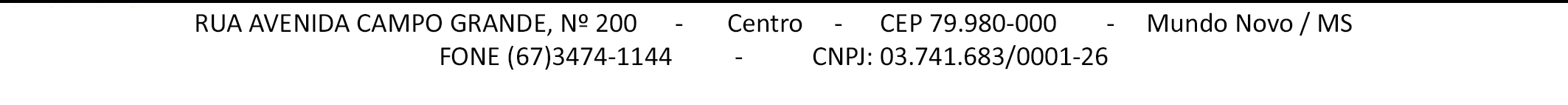 DIMENSÃO COM. DE ARTIGOS MEDICOS HOSPITALARES LTDADIMENSÃO COM. DE ARTIGOS MEDICOS HOSPITALARES LTDADIMENSÃO COM. DE ARTIGOS MEDICOS HOSPITALARES LTDADIMENSÃO COM. DE ARTIGOS MEDICOS HOSPITALARES LTDADIMENSÃO COM. DE ARTIGOS MEDICOS HOSPITALARES LTDADIMENSÃO COM. DE ARTIGOS MEDICOS HOSPITALARES LTDADIMENSÃO COM. DE ARTIGOS MEDICOS HOSPITALARES LTDADIMENSÃO COM. DE ARTIGOS MEDICOS HOSPITALARES LTDADIMENSÃO COM. DE ARTIGOS MEDICOS HOSPITALARES LTDADIMENSÃO COM. DE ARTIGOS MEDICOS HOSPITALARES LTDADIMENSÃO COM. DE ARTIGOS MEDICOS HOSPITALARES LTDADIMENSÃO COM. DE ARTIGOS MEDICOS HOSPITALARES LTDADIMENSÃO COM. DE ARTIGOS MEDICOS HOSPITALARES LTDADIMENSÃO COM. DE ARTIGOS MEDICOS HOSPITALARES LTDADIMENSÃO COM. DE ARTIGOS MEDICOS HOSPITALARES LTDADIMENSÃO COM. DE ARTIGOS MEDICOS HOSPITALARES LTDADIMENSÃO COM. DE ARTIGOS MEDICOS HOSPITALARES LTDADIMENSÃO COM. DE ARTIGOS MEDICOS HOSPITALARES LTDADIMENSÃO COM. DE ARTIGOS MEDICOS HOSPITALARES LTDADIMENSÃO COM. DE ARTIGOS MEDICOS HOSPITALARES LTDADIMENSÃO COM. DE ARTIGOS MEDICOS HOSPITALARES LTDADIMENSÃO COM. DE ARTIGOS MEDICOS HOSPITALARES LTDADIMENSÃO COM. DE ARTIGOS MEDICOS HOSPITALARES LTDADIMENSÃO COM. DE ARTIGOS MEDICOS HOSPITALARES LTDADIMENSÃO COM. DE ARTIGOS MEDICOS HOSPITALARES LTDADIMENSÃO COM. DE ARTIGOS MEDICOS HOSPITALARES LTDADIMENSÃO COM. DE ARTIGOS MEDICOS HOSPITALARES LTDADIMENSÃO COM. DE ARTIGOS MEDICOS HOSPITALARES LTDADIMENSÃO COM. DE ARTIGOS MEDICOS HOSPITALARES LTDADIMENSÃO COM. DE ARTIGOS MEDICOS HOSPITALARES LTDACNPJ nº 03.924.435/0001-10, com sede na RUA GOVERNADOR NEY BRAGA, ZONA 01, 87501-330, UMUARAMA/PR, telefone: (44)3621-8181, neste ato representada por ELVIS APARECIDO MARIANI, portador do CPF nº 602.238.639-04.CNPJ nº 03.924.435/0001-10, com sede na RUA GOVERNADOR NEY BRAGA, ZONA 01, 87501-330, UMUARAMA/PR, telefone: (44)3621-8181, neste ato representada por ELVIS APARECIDO MARIANI, portador do CPF nº 602.238.639-04.CNPJ nº 03.924.435/0001-10, com sede na RUA GOVERNADOR NEY BRAGA, ZONA 01, 87501-330, UMUARAMA/PR, telefone: (44)3621-8181, neste ato representada por ELVIS APARECIDO MARIANI, portador do CPF nº 602.238.639-04.CNPJ nº 03.924.435/0001-10, com sede na RUA GOVERNADOR NEY BRAGA, ZONA 01, 87501-330, UMUARAMA/PR, telefone: (44)3621-8181, neste ato representada por ELVIS APARECIDO MARIANI, portador do CPF nº 602.238.639-04.CNPJ nº 03.924.435/0001-10, com sede na RUA GOVERNADOR NEY BRAGA, ZONA 01, 87501-330, UMUARAMA/PR, telefone: (44)3621-8181, neste ato representada por ELVIS APARECIDO MARIANI, portador do CPF nº 602.238.639-04.CNPJ nº 03.924.435/0001-10, com sede na RUA GOVERNADOR NEY BRAGA, ZONA 01, 87501-330, UMUARAMA/PR, telefone: (44)3621-8181, neste ato representada por ELVIS APARECIDO MARIANI, portador do CPF nº 602.238.639-04.CNPJ nº 03.924.435/0001-10, com sede na RUA GOVERNADOR NEY BRAGA, ZONA 01, 87501-330, UMUARAMA/PR, telefone: (44)3621-8181, neste ato representada por ELVIS APARECIDO MARIANI, portador do CPF nº 602.238.639-04.CNPJ nº 03.924.435/0001-10, com sede na RUA GOVERNADOR NEY BRAGA, ZONA 01, 87501-330, UMUARAMA/PR, telefone: (44)3621-8181, neste ato representada por ELVIS APARECIDO MARIANI, portador do CPF nº 602.238.639-04.CNPJ nº 03.924.435/0001-10, com sede na RUA GOVERNADOR NEY BRAGA, ZONA 01, 87501-330, UMUARAMA/PR, telefone: (44)3621-8181, neste ato representada por ELVIS APARECIDO MARIANI, portador do CPF nº 602.238.639-04.CNPJ nº 03.924.435/0001-10, com sede na RUA GOVERNADOR NEY BRAGA, ZONA 01, 87501-330, UMUARAMA/PR, telefone: (44)3621-8181, neste ato representada por ELVIS APARECIDO MARIANI, portador do CPF nº 602.238.639-04.CNPJ nº 03.924.435/0001-10, com sede na RUA GOVERNADOR NEY BRAGA, ZONA 01, 87501-330, UMUARAMA/PR, telefone: (44)3621-8181, neste ato representada por ELVIS APARECIDO MARIANI, portador do CPF nº 602.238.639-04.CNPJ nº 03.924.435/0001-10, com sede na RUA GOVERNADOR NEY BRAGA, ZONA 01, 87501-330, UMUARAMA/PR, telefone: (44)3621-8181, neste ato representada por ELVIS APARECIDO MARIANI, portador do CPF nº 602.238.639-04.CNPJ nº 03.924.435/0001-10, com sede na RUA GOVERNADOR NEY BRAGA, ZONA 01, 87501-330, UMUARAMA/PR, telefone: (44)3621-8181, neste ato representada por ELVIS APARECIDO MARIANI, portador do CPF nº 602.238.639-04.CNPJ nº 03.924.435/0001-10, com sede na RUA GOVERNADOR NEY BRAGA, ZONA 01, 87501-330, UMUARAMA/PR, telefone: (44)3621-8181, neste ato representada por ELVIS APARECIDO MARIANI, portador do CPF nº 602.238.639-04.CNPJ nº 03.924.435/0001-10, com sede na RUA GOVERNADOR NEY BRAGA, ZONA 01, 87501-330, UMUARAMA/PR, telefone: (44)3621-8181, neste ato representada por ELVIS APARECIDO MARIANI, portador do CPF nº 602.238.639-04.CNPJ nº 03.924.435/0001-10, com sede na RUA GOVERNADOR NEY BRAGA, ZONA 01, 87501-330, UMUARAMA/PR, telefone: (44)3621-8181, neste ato representada por ELVIS APARECIDO MARIANI, portador do CPF nº 602.238.639-04.CNPJ nº 03.924.435/0001-10, com sede na RUA GOVERNADOR NEY BRAGA, ZONA 01, 87501-330, UMUARAMA/PR, telefone: (44)3621-8181, neste ato representada por ELVIS APARECIDO MARIANI, portador do CPF nº 602.238.639-04.CNPJ nº 03.924.435/0001-10, com sede na RUA GOVERNADOR NEY BRAGA, ZONA 01, 87501-330, UMUARAMA/PR, telefone: (44)3621-8181, neste ato representada por ELVIS APARECIDO MARIANI, portador do CPF nº 602.238.639-04.CNPJ nº 03.924.435/0001-10, com sede na RUA GOVERNADOR NEY BRAGA, ZONA 01, 87501-330, UMUARAMA/PR, telefone: (44)3621-8181, neste ato representada por ELVIS APARECIDO MARIANI, portador do CPF nº 602.238.639-04.CNPJ nº 03.924.435/0001-10, com sede na RUA GOVERNADOR NEY BRAGA, ZONA 01, 87501-330, UMUARAMA/PR, telefone: (44)3621-8181, neste ato representada por ELVIS APARECIDO MARIANI, portador do CPF nº 602.238.639-04.CNPJ nº 03.924.435/0001-10, com sede na RUA GOVERNADOR NEY BRAGA, ZONA 01, 87501-330, UMUARAMA/PR, telefone: (44)3621-8181, neste ato representada por ELVIS APARECIDO MARIANI, portador do CPF nº 602.238.639-04.CNPJ nº 03.924.435/0001-10, com sede na RUA GOVERNADOR NEY BRAGA, ZONA 01, 87501-330, UMUARAMA/PR, telefone: (44)3621-8181, neste ato representada por ELVIS APARECIDO MARIANI, portador do CPF nº 602.238.639-04.CNPJ nº 03.924.435/0001-10, com sede na RUA GOVERNADOR NEY BRAGA, ZONA 01, 87501-330, UMUARAMA/PR, telefone: (44)3621-8181, neste ato representada por ELVIS APARECIDO MARIANI, portador do CPF nº 602.238.639-04.CNPJ nº 03.924.435/0001-10, com sede na RUA GOVERNADOR NEY BRAGA, ZONA 01, 87501-330, UMUARAMA/PR, telefone: (44)3621-8181, neste ato representada por ELVIS APARECIDO MARIANI, portador do CPF nº 602.238.639-04.CNPJ nº 03.924.435/0001-10, com sede na RUA GOVERNADOR NEY BRAGA, ZONA 01, 87501-330, UMUARAMA/PR, telefone: (44)3621-8181, neste ato representada por ELVIS APARECIDO MARIANI, portador do CPF nº 602.238.639-04.CNPJ nº 03.924.435/0001-10, com sede na RUA GOVERNADOR NEY BRAGA, ZONA 01, 87501-330, UMUARAMA/PR, telefone: (44)3621-8181, neste ato representada por ELVIS APARECIDO MARIANI, portador do CPF nº 602.238.639-04.CNPJ nº 03.924.435/0001-10, com sede na RUA GOVERNADOR NEY BRAGA, ZONA 01, 87501-330, UMUARAMA/PR, telefone: (44)3621-8181, neste ato representada por ELVIS APARECIDO MARIANI, portador do CPF nº 602.238.639-04.CNPJ nº 03.924.435/0001-10, com sede na RUA GOVERNADOR NEY BRAGA, ZONA 01, 87501-330, UMUARAMA/PR, telefone: (44)3621-8181, neste ato representada por ELVIS APARECIDO MARIANI, portador do CPF nº 602.238.639-04.CNPJ nº 03.924.435/0001-10, com sede na RUA GOVERNADOR NEY BRAGA, ZONA 01, 87501-330, UMUARAMA/PR, telefone: (44)3621-8181, neste ato representada por ELVIS APARECIDO MARIANI, portador do CPF nº 602.238.639-04.CNPJ nº 03.924.435/0001-10, com sede na RUA GOVERNADOR NEY BRAGA, ZONA 01, 87501-330, UMUARAMA/PR, telefone: (44)3621-8181, neste ato representada por ELVIS APARECIDO MARIANI, portador do CPF nº 602.238.639-04.CNPJ nº 03.924.435/0001-10, com sede na RUA GOVERNADOR NEY BRAGA, ZONA 01, 87501-330, UMUARAMA/PR, telefone: (44)3621-8181, neste ato representada por ELVIS APARECIDO MARIANI, portador do CPF nº 602.238.639-04.ANEXOANEXOANEXOLOTELOTEITEMITEMCÓD.CÓD.ESPECIFICAÇÃO DO ITEMESPECIFICAÇÃO DO ITEMESPECIFICAÇÃO DO ITEMESPECIFICAÇÃO DO ITEMESPECIFICAÇÃO DO ITEMESPECIFICAÇÃO DO ITEMESPECIFICAÇÃO DO ITEMESPECIFICAÇÃO DO ITEMESPECIFICAÇÃO DO ITEMESPECIFICAÇÃO DO ITEMUNIDADEUNIDADEUNIDADEQUANT.MARCAMARCAVALOR UNIT.VALOR UNIT.VALOR TOTALVALOR TOTALVALOR TOTALVALOR TOTALIII11663040630406BACLOFENO 10 MG - CAIXA COM 20 COMPRIMIDOSBACLOFENO 10 MG - CAIXA COM 20 COMPRIMIDOSBACLOFENO 10 MG - CAIXA COM 20 COMPRIMIDOSBACLOFENO 10 MG - CAIXA COM 20 COMPRIMIDOSBACLOFENO 10 MG - CAIXA COM 20 COMPRIMIDOSBACLOFENO 10 MG - CAIXA COM 20 COMPRIMIDOSBACLOFENO 10 MG - CAIXA COM 20 COMPRIMIDOSBACLOFENO 10 MG - CAIXA COM 20 COMPRIMIDOSBACLOFENO 10 MG - CAIXA COM 20 COMPRIMIDOSBACLOFENO 10 MG - CAIXA COM 20 COMPRIMIDOSUNUNUN492,000U QUIMICAU QUIMICA14,70014,7007.232,407.232,407.232,407.232,40III11883040530405CALDÊ 600 MG/400 UI - CAIXA COM 60 COMPRIMIDOS OU CÁPSULASCALDÊ 600 MG/400 UI - CAIXA COM 60 COMPRIMIDOS OU CÁPSULASCALDÊ 600 MG/400 UI - CAIXA COM 60 COMPRIMIDOS OU CÁPSULASCALDÊ 600 MG/400 UI - CAIXA COM 60 COMPRIMIDOS OU CÁPSULASCALDÊ 600 MG/400 UI - CAIXA COM 60 COMPRIMIDOS OU CÁPSULASCALDÊ 600 MG/400 UI - CAIXA COM 60 COMPRIMIDOS OU CÁPSULASCALDÊ 600 MG/400 UI - CAIXA COM 60 COMPRIMIDOS OU CÁPSULASCALDÊ 600 MG/400 UI - CAIXA COM 60 COMPRIMIDOS OU CÁPSULASCALDÊ 600 MG/400 UI - CAIXA COM 60 COMPRIMIDOS OU CÁPSULASCALDÊ 600 MG/400 UI - CAIXA COM 60 COMPRIMIDOS OU CÁPSULASUNUNUN6,000MARJANMARJAN69,44069,440416,64416,64416,64416,64III1116163044230442ESCITALOPRAM 10 MG - CAIXA COM 28 OU 30 CPESCITALOPRAM 10 MG - CAIXA COM 28 OU 30 CPESCITALOPRAM 10 MG - CAIXA COM 28 OU 30 CPESCITALOPRAM 10 MG - CAIXA COM 28 OU 30 CPESCITALOPRAM 10 MG - CAIXA COM 28 OU 30 CPESCITALOPRAM 10 MG - CAIXA COM 28 OU 30 CPESCITALOPRAM 10 MG - CAIXA COM 28 OU 30 CPESCITALOPRAM 10 MG - CAIXA COM 28 OU 30 CPESCITALOPRAM 10 MG - CAIXA COM 28 OU 30 CPESCITALOPRAM 10 MG - CAIXA COM 28 OU 30 CPUNUNUN18,000MEDLEYMEDLEY51,85051,850933,30933,30933,30933,30III1118183041030410IBANDRONATO 150 MG - CAIXA COM 1 CPIBANDRONATO 150 MG - CAIXA COM 1 CPIBANDRONATO 150 MG - CAIXA COM 1 CPIBANDRONATO 150 MG - CAIXA COM 1 CPIBANDRONATO 150 MG - CAIXA COM 1 CPIBANDRONATO 150 MG - CAIXA COM 1 CPIBANDRONATO 150 MG - CAIXA COM 1 CPIBANDRONATO 150 MG - CAIXA COM 1 CPIBANDRONATO 150 MG - CAIXA COM 1 CPIBANDRONATO 150 MG - CAIXA COM 1 CPUNUNUN12,000BIOSINTETICABIOSINTETICA122,240122,2401.466,881.466,881.466,881.466,88III1132321778517785MYTEDOM 5MG CX 20 CAPMYTEDOM 5MG CX 20 CAPMYTEDOM 5MG CX 20 CAPMYTEDOM 5MG CX 20 CAPMYTEDOM 5MG CX 20 CAPMYTEDOM 5MG CX 20 CAPMYTEDOM 5MG CX 20 CAPMYTEDOM 5MG CX 20 CAPMYTEDOM 5MG CX 20 CAPMYTEDOM 5MG CX 20 CAPUNUNUN36,000CRISTALIACRISTALIA13,48013,480485,28485,28485,28485,28III1133333043030430NALTREXINA 50 MG - CAIXA COM 30 CPNALTREXINA 50 MG - CAIXA COM 30 CPNALTREXINA 50 MG - CAIXA COM 30 CPNALTREXINA 50 MG - CAIXA COM 30 CPNALTREXINA 50 MG - CAIXA COM 30 CPNALTREXINA 50 MG - CAIXA COM 30 CPNALTREXINA 50 MG - CAIXA COM 30 CPNALTREXINA 50 MG - CAIXA COM 30 CPNALTREXINA 50 MG - CAIXA COM 30 CPNALTREXINA 50 MG - CAIXA COM 30 CPUNUNUN24,000U QUIMICAU QUIMICA279,000279,0006.696,006.696,006.696,006.696,00III1134343041630416NITRENDIPINO 10 MG - CAIXA COM 30 COMPRIMIDOSNITRENDIPINO 10 MG - CAIXA COM 30 COMPRIMIDOSNITRENDIPINO 10 MG - CAIXA COM 30 COMPRIMIDOSNITRENDIPINO 10 MG - CAIXA COM 30 COMPRIMIDOSNITRENDIPINO 10 MG - CAIXA COM 30 COMPRIMIDOSNITRENDIPINO 10 MG - CAIXA COM 30 COMPRIMIDOSNITRENDIPINO 10 MG - CAIXA COM 30 COMPRIMIDOSNITRENDIPINO 10 MG - CAIXA COM 30 COMPRIMIDOSNITRENDIPINO 10 MG - CAIXA COM 30 COMPRIMIDOSNITRENDIPINO 10 MG - CAIXA COM 30 COMPRIMIDOSUNUNUN12,000BIOSINTETICABIOSINTETICA23,05023,050276,60276,60276,60276,60III1135353043330433OLANZAPINA 5 MG - CAIXA COM 30 CPOLANZAPINA 5 MG - CAIXA COM 30 CPOLANZAPINA 5 MG - CAIXA COM 30 CPOLANZAPINA 5 MG - CAIXA COM 30 CPOLANZAPINA 5 MG - CAIXA COM 30 CPOLANZAPINA 5 MG - CAIXA COM 30 CPOLANZAPINA 5 MG - CAIXA COM 30 CPOLANZAPINA 5 MG - CAIXA COM 30 CPOLANZAPINA 5 MG - CAIXA COM 30 CPOLANZAPINA 5 MG - CAIXA COM 30 CPUNUNUN6,000MEDLEYMEDLEY129,900129,900779,40779,40779,40779,40III1144443042130421TARTARATO DE BRIMONIDINA 0,2% - FRASCO COM 10 MLTARTARATO DE BRIMONIDINA 0,2% - FRASCO COM 10 MLTARTARATO DE BRIMONIDINA 0,2% - FRASCO COM 10 MLTARTARATO DE BRIMONIDINA 0,2% - FRASCO COM 10 MLTARTARATO DE BRIMONIDINA 0,2% - FRASCO COM 10 MLTARTARATO DE BRIMONIDINA 0,2% - FRASCO COM 10 MLTARTARATO DE BRIMONIDINA 0,2% - FRASCO COM 10 MLTARTARATO DE BRIMONIDINA 0,2% - FRASCO COM 10 MLTARTARATO DE BRIMONIDINA 0,2% - FRASCO COM 10 MLTARTARATO DE BRIMONIDINA 0,2% - FRASCO COM 10 MLUNUNUN12,000BIOSINTETICABIOSINTETICA31,64031,640379,68379,68379,68379,68III1147472143621436VALSARTANA (160MG) + BESSILATO DE ANLODIPINO (5MG) CAIXA C/28 CPRVALSARTANA (160MG) + BESSILATO DE ANLODIPINO (5MG) CAIXA C/28 CPRVALSARTANA (160MG) + BESSILATO DE ANLODIPINO (5MG) CAIXA C/28 CPRVALSARTANA (160MG) + BESSILATO DE ANLODIPINO (5MG) CAIXA C/28 CPRVALSARTANA (160MG) + BESSILATO DE ANLODIPINO (5MG) CAIXA C/28 CPRVALSARTANA (160MG) + BESSILATO DE ANLODIPINO (5MG) CAIXA C/28 CPRVALSARTANA (160MG) + BESSILATO DE ANLODIPINO (5MG) CAIXA C/28 CPRVALSARTANA (160MG) + BESSILATO DE ANLODIPINO (5MG) CAIXA C/28 CPRVALSARTANA (160MG) + BESSILATO DE ANLODIPINO (5MG) CAIXA C/28 CPRVALSARTANA (160MG) + BESSILATO DE ANLODIPINO (5MG) CAIXA C/28 CPRUNUNUN13,000EMS EMS 93,01093,0101.209,131.209,131.209,131.209,13VALOR TOTAL DO FORNECEDOR:VALOR TOTAL DO FORNECEDOR:VALOR TOTAL DO FORNECEDOR:VALOR TOTAL DO FORNECEDOR:VALOR TOTAL DO FORNECEDOR:VALOR TOTAL DO FORNECEDOR:R$ 19.875,31R$ 19.875,31R$ 19.875,31R$ 19.875,31R$ 19.875,31MOCA COMÉRCIO DE MEDICAMENTOS LTDAMOCA COMÉRCIO DE MEDICAMENTOS LTDAMOCA COMÉRCIO DE MEDICAMENTOS LTDAMOCA COMÉRCIO DE MEDICAMENTOS LTDAMOCA COMÉRCIO DE MEDICAMENTOS LTDAMOCA COMÉRCIO DE MEDICAMENTOS LTDAMOCA COMÉRCIO DE MEDICAMENTOS LTDAMOCA COMÉRCIO DE MEDICAMENTOS LTDAMOCA COMÉRCIO DE MEDICAMENTOS LTDAMOCA COMÉRCIO DE MEDICAMENTOS LTDAMOCA COMÉRCIO DE MEDICAMENTOS LTDAMOCA COMÉRCIO DE MEDICAMENTOS LTDAMOCA COMÉRCIO DE MEDICAMENTOS LTDAMOCA COMÉRCIO DE MEDICAMENTOS LTDAMOCA COMÉRCIO DE MEDICAMENTOS LTDAMOCA COMÉRCIO DE MEDICAMENTOS LTDAMOCA COMÉRCIO DE MEDICAMENTOS LTDAMOCA COMÉRCIO DE MEDICAMENTOS LTDAMOCA COMÉRCIO DE MEDICAMENTOS LTDAMOCA COMÉRCIO DE MEDICAMENTOS LTDAMOCA COMÉRCIO DE MEDICAMENTOS LTDAMOCA COMÉRCIO DE MEDICAMENTOS LTDAMOCA COMÉRCIO DE MEDICAMENTOS LTDAMOCA COMÉRCIO DE MEDICAMENTOS LTDAMOCA COMÉRCIO DE MEDICAMENTOS LTDAMOCA COMÉRCIO DE MEDICAMENTOS LTDAMOCA COMÉRCIO DE MEDICAMENTOS LTDAMOCA COMÉRCIO DE MEDICAMENTOS LTDAMOCA COMÉRCIO DE MEDICAMENTOS LTDAMOCA COMÉRCIO DE MEDICAMENTOS LTDACNPJ nº 03.233.805/0001-73, com sede na RUA PRESIDENTE COSTA E SILVA Nº 231, CENTRO, , ASSIS CHATEAUBRIAND/PR, telefone: (44)3528-3656, neste ato representada por JOSIANE GONTARECK, portador do CPF nº 038.468.209-03.CNPJ nº 03.233.805/0001-73, com sede na RUA PRESIDENTE COSTA E SILVA Nº 231, CENTRO, , ASSIS CHATEAUBRIAND/PR, telefone: (44)3528-3656, neste ato representada por JOSIANE GONTARECK, portador do CPF nº 038.468.209-03.CNPJ nº 03.233.805/0001-73, com sede na RUA PRESIDENTE COSTA E SILVA Nº 231, CENTRO, , ASSIS CHATEAUBRIAND/PR, telefone: (44)3528-3656, neste ato representada por JOSIANE GONTARECK, portador do CPF nº 038.468.209-03.CNPJ nº 03.233.805/0001-73, com sede na RUA PRESIDENTE COSTA E SILVA Nº 231, CENTRO, , ASSIS CHATEAUBRIAND/PR, telefone: (44)3528-3656, neste ato representada por JOSIANE GONTARECK, portador do CPF nº 038.468.209-03.CNPJ nº 03.233.805/0001-73, com sede na RUA PRESIDENTE COSTA E SILVA Nº 231, CENTRO, , ASSIS CHATEAUBRIAND/PR, telefone: (44)3528-3656, neste ato representada por JOSIANE GONTARECK, portador do CPF nº 038.468.209-03.CNPJ nº 03.233.805/0001-73, com sede na RUA PRESIDENTE COSTA E SILVA Nº 231, CENTRO, , ASSIS CHATEAUBRIAND/PR, telefone: (44)3528-3656, neste ato representada por JOSIANE GONTARECK, portador do CPF nº 038.468.209-03.CNPJ nº 03.233.805/0001-73, com sede na RUA PRESIDENTE COSTA E SILVA Nº 231, CENTRO, , ASSIS CHATEAUBRIAND/PR, telefone: (44)3528-3656, neste ato representada por JOSIANE GONTARECK, portador do CPF nº 038.468.209-03.CNPJ nº 03.233.805/0001-73, com sede na RUA PRESIDENTE COSTA E SILVA Nº 231, CENTRO, , ASSIS CHATEAUBRIAND/PR, telefone: (44)3528-3656, neste ato representada por JOSIANE GONTARECK, portador do CPF nº 038.468.209-03.CNPJ nº 03.233.805/0001-73, com sede na RUA PRESIDENTE COSTA E SILVA Nº 231, CENTRO, , ASSIS CHATEAUBRIAND/PR, telefone: (44)3528-3656, neste ato representada por JOSIANE GONTARECK, portador do CPF nº 038.468.209-03.CNPJ nº 03.233.805/0001-73, com sede na RUA PRESIDENTE COSTA E SILVA Nº 231, CENTRO, , ASSIS CHATEAUBRIAND/PR, telefone: (44)3528-3656, neste ato representada por JOSIANE GONTARECK, portador do CPF nº 038.468.209-03.CNPJ nº 03.233.805/0001-73, com sede na RUA PRESIDENTE COSTA E SILVA Nº 231, CENTRO, , ASSIS CHATEAUBRIAND/PR, telefone: (44)3528-3656, neste ato representada por JOSIANE GONTARECK, portador do CPF nº 038.468.209-03.CNPJ nº 03.233.805/0001-73, com sede na RUA PRESIDENTE COSTA E SILVA Nº 231, CENTRO, , ASSIS CHATEAUBRIAND/PR, telefone: (44)3528-3656, neste ato representada por JOSIANE GONTARECK, portador do CPF nº 038.468.209-03.CNPJ nº 03.233.805/0001-73, com sede na RUA PRESIDENTE COSTA E SILVA Nº 231, CENTRO, , ASSIS CHATEAUBRIAND/PR, telefone: (44)3528-3656, neste ato representada por JOSIANE GONTARECK, portador do CPF nº 038.468.209-03.CNPJ nº 03.233.805/0001-73, com sede na RUA PRESIDENTE COSTA E SILVA Nº 231, CENTRO, , ASSIS CHATEAUBRIAND/PR, telefone: (44)3528-3656, neste ato representada por JOSIANE GONTARECK, portador do CPF nº 038.468.209-03.CNPJ nº 03.233.805/0001-73, com sede na RUA PRESIDENTE COSTA E SILVA Nº 231, CENTRO, , ASSIS CHATEAUBRIAND/PR, telefone: (44)3528-3656, neste ato representada por JOSIANE GONTARECK, portador do CPF nº 038.468.209-03.CNPJ nº 03.233.805/0001-73, com sede na RUA PRESIDENTE COSTA E SILVA Nº 231, CENTRO, , ASSIS CHATEAUBRIAND/PR, telefone: (44)3528-3656, neste ato representada por JOSIANE GONTARECK, portador do CPF nº 038.468.209-03.CNPJ nº 03.233.805/0001-73, com sede na RUA PRESIDENTE COSTA E SILVA Nº 231, CENTRO, , ASSIS CHATEAUBRIAND/PR, telefone: (44)3528-3656, neste ato representada por JOSIANE GONTARECK, portador do CPF nº 038.468.209-03.CNPJ nº 03.233.805/0001-73, com sede na RUA PRESIDENTE COSTA E SILVA Nº 231, CENTRO, , ASSIS CHATEAUBRIAND/PR, telefone: (44)3528-3656, neste ato representada por JOSIANE GONTARECK, portador do CPF nº 038.468.209-03.CNPJ nº 03.233.805/0001-73, com sede na RUA PRESIDENTE COSTA E SILVA Nº 231, CENTRO, , ASSIS CHATEAUBRIAND/PR, telefone: (44)3528-3656, neste ato representada por JOSIANE GONTARECK, portador do CPF nº 038.468.209-03.CNPJ nº 03.233.805/0001-73, com sede na RUA PRESIDENTE COSTA E SILVA Nº 231, CENTRO, , ASSIS CHATEAUBRIAND/PR, telefone: (44)3528-3656, neste ato representada por JOSIANE GONTARECK, portador do CPF nº 038.468.209-03.CNPJ nº 03.233.805/0001-73, com sede na RUA PRESIDENTE COSTA E SILVA Nº 231, CENTRO, , ASSIS CHATEAUBRIAND/PR, telefone: (44)3528-3656, neste ato representada por JOSIANE GONTARECK, portador do CPF nº 038.468.209-03.CNPJ nº 03.233.805/0001-73, com sede na RUA PRESIDENTE COSTA E SILVA Nº 231, CENTRO, , ASSIS CHATEAUBRIAND/PR, telefone: (44)3528-3656, neste ato representada por JOSIANE GONTARECK, portador do CPF nº 038.468.209-03.CNPJ nº 03.233.805/0001-73, com sede na RUA PRESIDENTE COSTA E SILVA Nº 231, CENTRO, , ASSIS CHATEAUBRIAND/PR, telefone: (44)3528-3656, neste ato representada por JOSIANE GONTARECK, portador do CPF nº 038.468.209-03.CNPJ nº 03.233.805/0001-73, com sede na RUA PRESIDENTE COSTA E SILVA Nº 231, CENTRO, , ASSIS CHATEAUBRIAND/PR, telefone: (44)3528-3656, neste ato representada por JOSIANE GONTARECK, portador do CPF nº 038.468.209-03.CNPJ nº 03.233.805/0001-73, com sede na RUA PRESIDENTE COSTA E SILVA Nº 231, CENTRO, , ASSIS CHATEAUBRIAND/PR, telefone: (44)3528-3656, neste ato representada por JOSIANE GONTARECK, portador do CPF nº 038.468.209-03.CNPJ nº 03.233.805/0001-73, com sede na RUA PRESIDENTE COSTA E SILVA Nº 231, CENTRO, , ASSIS CHATEAUBRIAND/PR, telefone: (44)3528-3656, neste ato representada por JOSIANE GONTARECK, portador do CPF nº 038.468.209-03.CNPJ nº 03.233.805/0001-73, com sede na RUA PRESIDENTE COSTA E SILVA Nº 231, CENTRO, , ASSIS CHATEAUBRIAND/PR, telefone: (44)3528-3656, neste ato representada por JOSIANE GONTARECK, portador do CPF nº 038.468.209-03.CNPJ nº 03.233.805/0001-73, com sede na RUA PRESIDENTE COSTA E SILVA Nº 231, CENTRO, , ASSIS CHATEAUBRIAND/PR, telefone: (44)3528-3656, neste ato representada por JOSIANE GONTARECK, portador do CPF nº 038.468.209-03.CNPJ nº 03.233.805/0001-73, com sede na RUA PRESIDENTE COSTA E SILVA Nº 231, CENTRO, , ASSIS CHATEAUBRIAND/PR, telefone: (44)3528-3656, neste ato representada por JOSIANE GONTARECK, portador do CPF nº 038.468.209-03.CNPJ nº 03.233.805/0001-73, com sede na RUA PRESIDENTE COSTA E SILVA Nº 231, CENTRO, , ASSIS CHATEAUBRIAND/PR, telefone: (44)3528-3656, neste ato representada por JOSIANE GONTARECK, portador do CPF nº 038.468.209-03.CNPJ nº 03.233.805/0001-73, com sede na RUA PRESIDENTE COSTA E SILVA Nº 231, CENTRO, , ASSIS CHATEAUBRIAND/PR, telefone: (44)3528-3656, neste ato representada por JOSIANE GONTARECK, portador do CPF nº 038.468.209-03.ANEXOANEXOANEXOLOTELOTEITEMITEMCÓD.CÓD.ESPECIFICAÇÃO DO ITEMESPECIFICAÇÃO DO ITEMESPECIFICAÇÃO DO ITEMESPECIFICAÇÃO DO ITEMESPECIFICAÇÃO DO ITEMESPECIFICAÇÃO DO ITEMESPECIFICAÇÃO DO ITEMESPECIFICAÇÃO DO ITEMESPECIFICAÇÃO DO ITEMESPECIFICAÇÃO DO ITEMUNIDADEUNIDADEUNIDADEQUANT.MARCAMARCAVALOR UNIT.VALOR UNIT.VALOR TOTALVALOR TOTALVALOR TOTALVALOR TOTALIII11443040330403ARIPIPRAZOL 15 MG - CÁPSULA/COMPRIMIDO OU DRÁGEASARIPIPRAZOL 15 MG - CÁPSULA/COMPRIMIDO OU DRÁGEASARIPIPRAZOL 15 MG - CÁPSULA/COMPRIMIDO OU DRÁGEASARIPIPRAZOL 15 MG - CÁPSULA/COMPRIMIDO OU DRÁGEASARIPIPRAZOL 15 MG - CÁPSULA/COMPRIMIDO OU DRÁGEASARIPIPRAZOL 15 MG - CÁPSULA/COMPRIMIDO OU DRÁGEASARIPIPRAZOL 15 MG - CÁPSULA/COMPRIMIDO OU DRÁGEASARIPIPRAZOL 15 MG - CÁPSULA/COMPRIMIDO OU DRÁGEASARIPIPRAZOL 15 MG - CÁPSULA/COMPRIMIDO OU DRÁGEASARIPIPRAZOL 15 MG - CÁPSULA/COMPRIMIDO OU DRÁGEASUNUNUN24,000ACHEACHE600,000600,00014.400,0014.400,0014.400,0014.400,00III1115153040830408DIVALPROATO DE SÓDIO 250 MG - CAIXA COM 30 COMPRIMIDOSDIVALPROATO DE SÓDIO 250 MG - CAIXA COM 30 COMPRIMIDOSDIVALPROATO DE SÓDIO 250 MG - CAIXA COM 30 COMPRIMIDOSDIVALPROATO DE SÓDIO 250 MG - CAIXA COM 30 COMPRIMIDOSDIVALPROATO DE SÓDIO 250 MG - CAIXA COM 30 COMPRIMIDOSDIVALPROATO DE SÓDIO 250 MG - CAIXA COM 30 COMPRIMIDOSDIVALPROATO DE SÓDIO 250 MG - CAIXA COM 30 COMPRIMIDOSDIVALPROATO DE SÓDIO 250 MG - CAIXA COM 30 COMPRIMIDOSDIVALPROATO DE SÓDIO 250 MG - CAIXA COM 30 COMPRIMIDOSDIVALPROATO DE SÓDIO 250 MG - CAIXA COM 30 COMPRIMIDOSUNUNUN12,000ZYDUSZYDUS39,81039,810477,72477,72477,72477,72III1117171781717817ESOMEPRAZOL 40 MG C 30 CPSESOMEPRAZOL 40 MG C 30 CPSESOMEPRAZOL 40 MG C 30 CPSESOMEPRAZOL 40 MG C 30 CPSESOMEPRAZOL 40 MG C 30 CPSESOMEPRAZOL 40 MG C 30 CPSESOMEPRAZOL 40 MG C 30 CPSESOMEPRAZOL 40 MG C 30 CPSESOMEPRAZOL 40 MG C 30 CPSESOMEPRAZOL 40 MG C 30 CPSUNUNUN24,000EMSEMS136,420136,4203.274,083.274,083.274,083.274,08III1122223041230412INSULINA LISPRO 100 UI/ML - REFIL DE 3 ML MAIS SISTEMA DE APLICAÇÃO (CANETA)INSULINA LISPRO 100 UI/ML - REFIL DE 3 ML MAIS SISTEMA DE APLICAÇÃO (CANETA)INSULINA LISPRO 100 UI/ML - REFIL DE 3 ML MAIS SISTEMA DE APLICAÇÃO (CANETA)INSULINA LISPRO 100 UI/ML - REFIL DE 3 ML MAIS SISTEMA DE APLICAÇÃO (CANETA)INSULINA LISPRO 100 UI/ML - REFIL DE 3 ML MAIS SISTEMA DE APLICAÇÃO (CANETA)INSULINA LISPRO 100 UI/ML - REFIL DE 3 ML MAIS SISTEMA DE APLICAÇÃO (CANETA)INSULINA LISPRO 100 UI/ML - REFIL DE 3 ML MAIS SISTEMA DE APLICAÇÃO (CANETA)INSULINA LISPRO 100 UI/ML - REFIL DE 3 ML MAIS SISTEMA DE APLICAÇÃO (CANETA)INSULINA LISPRO 100 UI/ML - REFIL DE 3 ML MAIS SISTEMA DE APLICAÇÃO (CANETA)INSULINA LISPRO 100 UI/ML - REFIL DE 3 ML MAIS SISTEMA DE APLICAÇÃO (CANETA)UNUNUN72,000ELI LILLYELI LILLY56,00056,0004.032,004.032,004.032,004.032,00III1123231855418554IRUXOL 0,6UI+10MG POM DERM BG 30GIRUXOL 0,6UI+10MG POM DERM BG 30GIRUXOL 0,6UI+10MG POM DERM BG 30GIRUXOL 0,6UI+10MG POM DERM BG 30GIRUXOL 0,6UI+10MG POM DERM BG 30GIRUXOL 0,6UI+10MG POM DERM BG 30GIRUXOL 0,6UI+10MG POM DERM BG 30GIRUXOL 0,6UI+10MG POM DERM BG 30GIRUXOL 0,6UI+10MG POM DERM BG 30GIRUXOL 0,6UI+10MG POM DERM BG 30GUNUNUN72,000ABBOTTABBOTT52,55052,5503.783,603.783,603.783,603.783,60III1125253041330413LAMITOR 50 MG  CAIXA COM 30 COMPRIMIDOSLAMITOR 50 MG  CAIXA COM 30 COMPRIMIDOSLAMITOR 50 MG  CAIXA COM 30 COMPRIMIDOSLAMITOR 50 MG  CAIXA COM 30 COMPRIMIDOSLAMITOR 50 MG  CAIXA COM 30 COMPRIMIDOSLAMITOR 50 MG  CAIXA COM 30 COMPRIMIDOSLAMITOR 50 MG  CAIXA COM 30 COMPRIMIDOSLAMITOR 50 MG  CAIXA COM 30 COMPRIMIDOSLAMITOR 50 MG  CAIXA COM 30 COMPRIMIDOSLAMITOR 50 MG  CAIXA COM 30 COMPRIMIDOSUNUNUN24,000TORRENT DO BRASILTORRENT DO BRASIL38,16038,160915,84915,84915,84915,84III1129293041530415MALEATO DE ENALAPRIL + HIDROCLOROTIAZIDA (10/25 MG) CAIXA COM 30 COMPRIMIDOSMALEATO DE ENALAPRIL + HIDROCLOROTIAZIDA (10/25 MG) CAIXA COM 30 COMPRIMIDOSMALEATO DE ENALAPRIL + HIDROCLOROTIAZIDA (10/25 MG) CAIXA COM 30 COMPRIMIDOSMALEATO DE ENALAPRIL + HIDROCLOROTIAZIDA (10/25 MG) CAIXA COM 30 COMPRIMIDOSMALEATO DE ENALAPRIL + HIDROCLOROTIAZIDA (10/25 MG) CAIXA COM 30 COMPRIMIDOSMALEATO DE ENALAPRIL + HIDROCLOROTIAZIDA (10/25 MG) CAIXA COM 30 COMPRIMIDOSMALEATO DE ENALAPRIL + HIDROCLOROTIAZIDA (10/25 MG) CAIXA COM 30 COMPRIMIDOSMALEATO DE ENALAPRIL + HIDROCLOROTIAZIDA (10/25 MG) CAIXA COM 30 COMPRIMIDOSMALEATO DE ENALAPRIL + HIDROCLOROTIAZIDA (10/25 MG) CAIXA COM 30 COMPRIMIDOSMALEATO DE ENALAPRIL + HIDROCLOROTIAZIDA (10/25 MG) CAIXA COM 30 COMPRIMIDOSUNUNUN12,000GERMEDGERMED24,55024,550294,60294,60294,60294,60III1146463042330423TORVAL CR 500 MG - CAIXA COM 30 COMPRIMIDOS COMPRIMIDOSTORVAL CR 500 MG - CAIXA COM 30 COMPRIMIDOS COMPRIMIDOSTORVAL CR 500 MG - CAIXA COM 30 COMPRIMIDOS COMPRIMIDOSTORVAL CR 500 MG - CAIXA COM 30 COMPRIMIDOS COMPRIMIDOSTORVAL CR 500 MG - CAIXA COM 30 COMPRIMIDOS COMPRIMIDOSTORVAL CR 500 MG - CAIXA COM 30 COMPRIMIDOS COMPRIMIDOSTORVAL CR 500 MG - CAIXA COM 30 COMPRIMIDOS COMPRIMIDOSTORVAL CR 500 MG - CAIXA COM 30 COMPRIMIDOS COMPRIMIDOSTORVAL CR 500 MG - CAIXA COM 30 COMPRIMIDOS COMPRIMIDOSTORVAL CR 500 MG - CAIXA COM 30 COMPRIMIDOS COMPRIMIDOSUNUNUN36,000TORRENT TORRENT 42,15042,1501.517,401.517,401.517,401.517,40III1146463042330423TORVAL CR 500 MG - CAIXA COM 30 COMPRIMIDOS COMPRIMIDOSTORVAL CR 500 MG - CAIXA COM 30 COMPRIMIDOS COMPRIMIDOSTORVAL CR 500 MG - CAIXA COM 30 COMPRIMIDOS COMPRIMIDOSTORVAL CR 500 MG - CAIXA COM 30 COMPRIMIDOS COMPRIMIDOSTORVAL CR 500 MG - CAIXA COM 30 COMPRIMIDOS COMPRIMIDOSTORVAL CR 500 MG - CAIXA COM 30 COMPRIMIDOS COMPRIMIDOSTORVAL CR 500 MG - CAIXA COM 30 COMPRIMIDOS COMPRIMIDOSTORVAL CR 500 MG - CAIXA COM 30 COMPRIMIDOS COMPRIMIDOSTORVAL CR 500 MG - CAIXA COM 30 COMPRIMIDOS COMPRIMIDOSTORVAL CR 500 MG - CAIXA COM 30 COMPRIMIDOS COMPRIMIDOSUNUNUN36,000TORRENT TORRENT 42,15042,1501.517,401.517,401.517,401.517,40III1146463042330423TORVAL CR 500 MG - CAIXA COM 30 COMPRIMIDOS COMPRIMIDOSTORVAL CR 500 MG - CAIXA COM 30 COMPRIMIDOS COMPRIMIDOSTORVAL CR 500 MG - CAIXA COM 30 COMPRIMIDOS COMPRIMIDOSTORVAL CR 500 MG - CAIXA COM 30 COMPRIMIDOS COMPRIMIDOSTORVAL CR 500 MG - CAIXA COM 30 COMPRIMIDOS COMPRIMIDOSTORVAL CR 500 MG - CAIXA COM 30 COMPRIMIDOS COMPRIMIDOSTORVAL CR 500 MG - CAIXA COM 30 COMPRIMIDOS COMPRIMIDOSTORVAL CR 500 MG - CAIXA COM 30 COMPRIMIDOS COMPRIMIDOSTORVAL CR 500 MG - CAIXA COM 30 COMPRIMIDOS COMPRIMIDOSTORVAL CR 500 MG - CAIXA COM 30 COMPRIMIDOS COMPRIMIDOSUNUNUN36,000TORRENT TORRENT 42,15042,1501.517,401.517,401.517,401.517,40VALOR TOTAL DO FORNECEDOR:VALOR TOTAL DO FORNECEDOR:VALOR TOTAL DO FORNECEDOR:VALOR TOTAL DO FORNECEDOR:VALOR TOTAL DO FORNECEDOR:VALOR TOTAL DO FORNECEDOR:R$ 28.695,24R$ 28.695,24R$ 28.695,24R$ 28.695,24R$ 28.695,241. CLÁUSULA PRIMEIRA - DO OBJETO

1.1. O presente, tem por objeto e finalidade o Registro de Preços para Aquisição de Medicamentos, referente a processos judiciais, visando atender as necessidades da Secretaria Municipal de Saúde, conforme especificações e exigências descritas no Termo de Referência - Anexo IV do Edital.

1.2. Por se tratar de atendimento à demandas judiciais para fornecimento de medicamentos específicos (prescrição médica específica), razão pela qual consta nome comercial (medicamento de referência), e estes NÃO poderão ser cotados produto similar ou genérico.


1.3. Os preços registrados neste procedimento terão validade de 12 (doze) meses, contados a partir da assinatura da Ata do Registro de Preços.

2. CLÁUSULA SEGUNDA - DA ATA DE REGISTRO DE PREÇOS

2.1. Homologada a licitação, será formalizada a Ata de Registro de Preços, documento vinculativo obrigacional de fornecimento, onde constarão os preços a serem praticados, os fornecedores e Órgãos participantes, com características de compromisso do licitante vencedor, se convocado, vir celebrar contrato para fornecimento dos 1. CLÁUSULA PRIMEIRA - DO OBJETO

1.1. O presente, tem por objeto e finalidade o Registro de Preços para Aquisição de Medicamentos, referente a processos judiciais, visando atender as necessidades da Secretaria Municipal de Saúde, conforme especificações e exigências descritas no Termo de Referência - Anexo IV do Edital.

1.2. Por se tratar de atendimento à demandas judiciais para fornecimento de medicamentos específicos (prescrição médica específica), razão pela qual consta nome comercial (medicamento de referência), e estes NÃO poderão ser cotados produto similar ou genérico.


1.3. Os preços registrados neste procedimento terão validade de 12 (doze) meses, contados a partir da assinatura da Ata do Registro de Preços.

2. CLÁUSULA SEGUNDA - DA ATA DE REGISTRO DE PREÇOS

2.1. Homologada a licitação, será formalizada a Ata de Registro de Preços, documento vinculativo obrigacional de fornecimento, onde constarão os preços a serem praticados, os fornecedores e Órgãos participantes, com características de compromisso do licitante vencedor, se convocado, vir celebrar contrato para fornecimento dos 1. CLÁUSULA PRIMEIRA - DO OBJETO

1.1. O presente, tem por objeto e finalidade o Registro de Preços para Aquisição de Medicamentos, referente a processos judiciais, visando atender as necessidades da Secretaria Municipal de Saúde, conforme especificações e exigências descritas no Termo de Referência - Anexo IV do Edital.

1.2. Por se tratar de atendimento à demandas judiciais para fornecimento de medicamentos específicos (prescrição médica específica), razão pela qual consta nome comercial (medicamento de referência), e estes NÃO poderão ser cotados produto similar ou genérico.


1.3. Os preços registrados neste procedimento terão validade de 12 (doze) meses, contados a partir da assinatura da Ata do Registro de Preços.

2. CLÁUSULA SEGUNDA - DA ATA DE REGISTRO DE PREÇOS

2.1. Homologada a licitação, será formalizada a Ata de Registro de Preços, documento vinculativo obrigacional de fornecimento, onde constarão os preços a serem praticados, os fornecedores e Órgãos participantes, com características de compromisso do licitante vencedor, se convocado, vir celebrar contrato para fornecimento dos 1. CLÁUSULA PRIMEIRA - DO OBJETO

1.1. O presente, tem por objeto e finalidade o Registro de Preços para Aquisição de Medicamentos, referente a processos judiciais, visando atender as necessidades da Secretaria Municipal de Saúde, conforme especificações e exigências descritas no Termo de Referência - Anexo IV do Edital.

1.2. Por se tratar de atendimento à demandas judiciais para fornecimento de medicamentos específicos (prescrição médica específica), razão pela qual consta nome comercial (medicamento de referência), e estes NÃO poderão ser cotados produto similar ou genérico.


1.3. Os preços registrados neste procedimento terão validade de 12 (doze) meses, contados a partir da assinatura da Ata do Registro de Preços.

2. CLÁUSULA SEGUNDA - DA ATA DE REGISTRO DE PREÇOS

2.1. Homologada a licitação, será formalizada a Ata de Registro de Preços, documento vinculativo obrigacional de fornecimento, onde constarão os preços a serem praticados, os fornecedores e Órgãos participantes, com características de compromisso do licitante vencedor, se convocado, vir celebrar contrato para fornecimento dos 1. CLÁUSULA PRIMEIRA - DO OBJETO

1.1. O presente, tem por objeto e finalidade o Registro de Preços para Aquisição de Medicamentos, referente a processos judiciais, visando atender as necessidades da Secretaria Municipal de Saúde, conforme especificações e exigências descritas no Termo de Referência - Anexo IV do Edital.

1.2. Por se tratar de atendimento à demandas judiciais para fornecimento de medicamentos específicos (prescrição médica específica), razão pela qual consta nome comercial (medicamento de referência), e estes NÃO poderão ser cotados produto similar ou genérico.


1.3. Os preços registrados neste procedimento terão validade de 12 (doze) meses, contados a partir da assinatura da Ata do Registro de Preços.

2. CLÁUSULA SEGUNDA - DA ATA DE REGISTRO DE PREÇOS

2.1. Homologada a licitação, será formalizada a Ata de Registro de Preços, documento vinculativo obrigacional de fornecimento, onde constarão os preços a serem praticados, os fornecedores e Órgãos participantes, com características de compromisso do licitante vencedor, se convocado, vir celebrar contrato para fornecimento dos 1. CLÁUSULA PRIMEIRA - DO OBJETO

1.1. O presente, tem por objeto e finalidade o Registro de Preços para Aquisição de Medicamentos, referente a processos judiciais, visando atender as necessidades da Secretaria Municipal de Saúde, conforme especificações e exigências descritas no Termo de Referência - Anexo IV do Edital.

1.2. Por se tratar de atendimento à demandas judiciais para fornecimento de medicamentos específicos (prescrição médica específica), razão pela qual consta nome comercial (medicamento de referência), e estes NÃO poderão ser cotados produto similar ou genérico.


1.3. Os preços registrados neste procedimento terão validade de 12 (doze) meses, contados a partir da assinatura da Ata do Registro de Preços.

2. CLÁUSULA SEGUNDA - DA ATA DE REGISTRO DE PREÇOS

2.1. Homologada a licitação, será formalizada a Ata de Registro de Preços, documento vinculativo obrigacional de fornecimento, onde constarão os preços a serem praticados, os fornecedores e Órgãos participantes, com características de compromisso do licitante vencedor, se convocado, vir celebrar contrato para fornecimento dos 1. CLÁUSULA PRIMEIRA - DO OBJETO

1.1. O presente, tem por objeto e finalidade o Registro de Preços para Aquisição de Medicamentos, referente a processos judiciais, visando atender as necessidades da Secretaria Municipal de Saúde, conforme especificações e exigências descritas no Termo de Referência - Anexo IV do Edital.

1.2. Por se tratar de atendimento à demandas judiciais para fornecimento de medicamentos específicos (prescrição médica específica), razão pela qual consta nome comercial (medicamento de referência), e estes NÃO poderão ser cotados produto similar ou genérico.


1.3. Os preços registrados neste procedimento terão validade de 12 (doze) meses, contados a partir da assinatura da Ata do Registro de Preços.

2. CLÁUSULA SEGUNDA - DA ATA DE REGISTRO DE PREÇOS

2.1. Homologada a licitação, será formalizada a Ata de Registro de Preços, documento vinculativo obrigacional de fornecimento, onde constarão os preços a serem praticados, os fornecedores e Órgãos participantes, com características de compromisso do licitante vencedor, se convocado, vir celebrar contrato para fornecimento dos 1. CLÁUSULA PRIMEIRA - DO OBJETO

1.1. O presente, tem por objeto e finalidade o Registro de Preços para Aquisição de Medicamentos, referente a processos judiciais, visando atender as necessidades da Secretaria Municipal de Saúde, conforme especificações e exigências descritas no Termo de Referência - Anexo IV do Edital.

1.2. Por se tratar de atendimento à demandas judiciais para fornecimento de medicamentos específicos (prescrição médica específica), razão pela qual consta nome comercial (medicamento de referência), e estes NÃO poderão ser cotados produto similar ou genérico.


1.3. Os preços registrados neste procedimento terão validade de 12 (doze) meses, contados a partir da assinatura da Ata do Registro de Preços.

2. CLÁUSULA SEGUNDA - DA ATA DE REGISTRO DE PREÇOS

2.1. Homologada a licitação, será formalizada a Ata de Registro de Preços, documento vinculativo obrigacional de fornecimento, onde constarão os preços a serem praticados, os fornecedores e Órgãos participantes, com características de compromisso do licitante vencedor, se convocado, vir celebrar contrato para fornecimento dos 1. CLÁUSULA PRIMEIRA - DO OBJETO

1.1. O presente, tem por objeto e finalidade o Registro de Preços para Aquisição de Medicamentos, referente a processos judiciais, visando atender as necessidades da Secretaria Municipal de Saúde, conforme especificações e exigências descritas no Termo de Referência - Anexo IV do Edital.

1.2. Por se tratar de atendimento à demandas judiciais para fornecimento de medicamentos específicos (prescrição médica específica), razão pela qual consta nome comercial (medicamento de referência), e estes NÃO poderão ser cotados produto similar ou genérico.


1.3. Os preços registrados neste procedimento terão validade de 12 (doze) meses, contados a partir da assinatura da Ata do Registro de Preços.

2. CLÁUSULA SEGUNDA - DA ATA DE REGISTRO DE PREÇOS

2.1. Homologada a licitação, será formalizada a Ata de Registro de Preços, documento vinculativo obrigacional de fornecimento, onde constarão os preços a serem praticados, os fornecedores e Órgãos participantes, com características de compromisso do licitante vencedor, se convocado, vir celebrar contrato para fornecimento dos 1. CLÁUSULA PRIMEIRA - DO OBJETO

1.1. O presente, tem por objeto e finalidade o Registro de Preços para Aquisição de Medicamentos, referente a processos judiciais, visando atender as necessidades da Secretaria Municipal de Saúde, conforme especificações e exigências descritas no Termo de Referência - Anexo IV do Edital.

1.2. Por se tratar de atendimento à demandas judiciais para fornecimento de medicamentos específicos (prescrição médica específica), razão pela qual consta nome comercial (medicamento de referência), e estes NÃO poderão ser cotados produto similar ou genérico.


1.3. Os preços registrados neste procedimento terão validade de 12 (doze) meses, contados a partir da assinatura da Ata do Registro de Preços.

2. CLÁUSULA SEGUNDA - DA ATA DE REGISTRO DE PREÇOS

2.1. Homologada a licitação, será formalizada a Ata de Registro de Preços, documento vinculativo obrigacional de fornecimento, onde constarão os preços a serem praticados, os fornecedores e Órgãos participantes, com características de compromisso do licitante vencedor, se convocado, vir celebrar contrato para fornecimento dos 1. CLÁUSULA PRIMEIRA - DO OBJETO

1.1. O presente, tem por objeto e finalidade o Registro de Preços para Aquisição de Medicamentos, referente a processos judiciais, visando atender as necessidades da Secretaria Municipal de Saúde, conforme especificações e exigências descritas no Termo de Referência - Anexo IV do Edital.

1.2. Por se tratar de atendimento à demandas judiciais para fornecimento de medicamentos específicos (prescrição médica específica), razão pela qual consta nome comercial (medicamento de referência), e estes NÃO poderão ser cotados produto similar ou genérico.


1.3. Os preços registrados neste procedimento terão validade de 12 (doze) meses, contados a partir da assinatura da Ata do Registro de Preços.

2. CLÁUSULA SEGUNDA - DA ATA DE REGISTRO DE PREÇOS

2.1. Homologada a licitação, será formalizada a Ata de Registro de Preços, documento vinculativo obrigacional de fornecimento, onde constarão os preços a serem praticados, os fornecedores e Órgãos participantes, com características de compromisso do licitante vencedor, se convocado, vir celebrar contrato para fornecimento dos 1. CLÁUSULA PRIMEIRA - DO OBJETO

1.1. O presente, tem por objeto e finalidade o Registro de Preços para Aquisição de Medicamentos, referente a processos judiciais, visando atender as necessidades da Secretaria Municipal de Saúde, conforme especificações e exigências descritas no Termo de Referência - Anexo IV do Edital.

1.2. Por se tratar de atendimento à demandas judiciais para fornecimento de medicamentos específicos (prescrição médica específica), razão pela qual consta nome comercial (medicamento de referência), e estes NÃO poderão ser cotados produto similar ou genérico.


1.3. Os preços registrados neste procedimento terão validade de 12 (doze) meses, contados a partir da assinatura da Ata do Registro de Preços.

2. CLÁUSULA SEGUNDA - DA ATA DE REGISTRO DE PREÇOS

2.1. Homologada a licitação, será formalizada a Ata de Registro de Preços, documento vinculativo obrigacional de fornecimento, onde constarão os preços a serem praticados, os fornecedores e Órgãos participantes, com características de compromisso do licitante vencedor, se convocado, vir celebrar contrato para fornecimento dos 1. CLÁUSULA PRIMEIRA - DO OBJETO

1.1. O presente, tem por objeto e finalidade o Registro de Preços para Aquisição de Medicamentos, referente a processos judiciais, visando atender as necessidades da Secretaria Municipal de Saúde, conforme especificações e exigências descritas no Termo de Referência - Anexo IV do Edital.

1.2. Por se tratar de atendimento à demandas judiciais para fornecimento de medicamentos específicos (prescrição médica específica), razão pela qual consta nome comercial (medicamento de referência), e estes NÃO poderão ser cotados produto similar ou genérico.


1.3. Os preços registrados neste procedimento terão validade de 12 (doze) meses, contados a partir da assinatura da Ata do Registro de Preços.

2. CLÁUSULA SEGUNDA - DA ATA DE REGISTRO DE PREÇOS

2.1. Homologada a licitação, será formalizada a Ata de Registro de Preços, documento vinculativo obrigacional de fornecimento, onde constarão os preços a serem praticados, os fornecedores e Órgãos participantes, com características de compromisso do licitante vencedor, se convocado, vir celebrar contrato para fornecimento dos 1. CLÁUSULA PRIMEIRA - DO OBJETO

1.1. O presente, tem por objeto e finalidade o Registro de Preços para Aquisição de Medicamentos, referente a processos judiciais, visando atender as necessidades da Secretaria Municipal de Saúde, conforme especificações e exigências descritas no Termo de Referência - Anexo IV do Edital.

1.2. Por se tratar de atendimento à demandas judiciais para fornecimento de medicamentos específicos (prescrição médica específica), razão pela qual consta nome comercial (medicamento de referência), e estes NÃO poderão ser cotados produto similar ou genérico.


1.3. Os preços registrados neste procedimento terão validade de 12 (doze) meses, contados a partir da assinatura da Ata do Registro de Preços.

2. CLÁUSULA SEGUNDA - DA ATA DE REGISTRO DE PREÇOS

2.1. Homologada a licitação, será formalizada a Ata de Registro de Preços, documento vinculativo obrigacional de fornecimento, onde constarão os preços a serem praticados, os fornecedores e Órgãos participantes, com características de compromisso do licitante vencedor, se convocado, vir celebrar contrato para fornecimento dos 1. CLÁUSULA PRIMEIRA - DO OBJETO

1.1. O presente, tem por objeto e finalidade o Registro de Preços para Aquisição de Medicamentos, referente a processos judiciais, visando atender as necessidades da Secretaria Municipal de Saúde, conforme especificações e exigências descritas no Termo de Referência - Anexo IV do Edital.

1.2. Por se tratar de atendimento à demandas judiciais para fornecimento de medicamentos específicos (prescrição médica específica), razão pela qual consta nome comercial (medicamento de referência), e estes NÃO poderão ser cotados produto similar ou genérico.


1.3. Os preços registrados neste procedimento terão validade de 12 (doze) meses, contados a partir da assinatura da Ata do Registro de Preços.

2. CLÁUSULA SEGUNDA - DA ATA DE REGISTRO DE PREÇOS

2.1. Homologada a licitação, será formalizada a Ata de Registro de Preços, documento vinculativo obrigacional de fornecimento, onde constarão os preços a serem praticados, os fornecedores e Órgãos participantes, com características de compromisso do licitante vencedor, se convocado, vir celebrar contrato para fornecimento dos 1. CLÁUSULA PRIMEIRA - DO OBJETO

1.1. O presente, tem por objeto e finalidade o Registro de Preços para Aquisição de Medicamentos, referente a processos judiciais, visando atender as necessidades da Secretaria Municipal de Saúde, conforme especificações e exigências descritas no Termo de Referência - Anexo IV do Edital.

1.2. Por se tratar de atendimento à demandas judiciais para fornecimento de medicamentos específicos (prescrição médica específica), razão pela qual consta nome comercial (medicamento de referência), e estes NÃO poderão ser cotados produto similar ou genérico.


1.3. Os preços registrados neste procedimento terão validade de 12 (doze) meses, contados a partir da assinatura da Ata do Registro de Preços.

2. CLÁUSULA SEGUNDA - DA ATA DE REGISTRO DE PREÇOS

2.1. Homologada a licitação, será formalizada a Ata de Registro de Preços, documento vinculativo obrigacional de fornecimento, onde constarão os preços a serem praticados, os fornecedores e Órgãos participantes, com características de compromisso do licitante vencedor, se convocado, vir celebrar contrato para fornecimento dos 1. CLÁUSULA PRIMEIRA - DO OBJETO

1.1. O presente, tem por objeto e finalidade o Registro de Preços para Aquisição de Medicamentos, referente a processos judiciais, visando atender as necessidades da Secretaria Municipal de Saúde, conforme especificações e exigências descritas no Termo de Referência - Anexo IV do Edital.

1.2. Por se tratar de atendimento à demandas judiciais para fornecimento de medicamentos específicos (prescrição médica específica), razão pela qual consta nome comercial (medicamento de referência), e estes NÃO poderão ser cotados produto similar ou genérico.


1.3. Os preços registrados neste procedimento terão validade de 12 (doze) meses, contados a partir da assinatura da Ata do Registro de Preços.

2. CLÁUSULA SEGUNDA - DA ATA DE REGISTRO DE PREÇOS

2.1. Homologada a licitação, será formalizada a Ata de Registro de Preços, documento vinculativo obrigacional de fornecimento, onde constarão os preços a serem praticados, os fornecedores e Órgãos participantes, com características de compromisso do licitante vencedor, se convocado, vir celebrar contrato para fornecimento dos 1. CLÁUSULA PRIMEIRA - DO OBJETO

1.1. O presente, tem por objeto e finalidade o Registro de Preços para Aquisição de Medicamentos, referente a processos judiciais, visando atender as necessidades da Secretaria Municipal de Saúde, conforme especificações e exigências descritas no Termo de Referência - Anexo IV do Edital.

1.2. Por se tratar de atendimento à demandas judiciais para fornecimento de medicamentos específicos (prescrição médica específica), razão pela qual consta nome comercial (medicamento de referência), e estes NÃO poderão ser cotados produto similar ou genérico.


1.3. Os preços registrados neste procedimento terão validade de 12 (doze) meses, contados a partir da assinatura da Ata do Registro de Preços.

2. CLÁUSULA SEGUNDA - DA ATA DE REGISTRO DE PREÇOS

2.1. Homologada a licitação, será formalizada a Ata de Registro de Preços, documento vinculativo obrigacional de fornecimento, onde constarão os preços a serem praticados, os fornecedores e Órgãos participantes, com características de compromisso do licitante vencedor, se convocado, vir celebrar contrato para fornecimento dos 1. CLÁUSULA PRIMEIRA - DO OBJETO

1.1. O presente, tem por objeto e finalidade o Registro de Preços para Aquisição de Medicamentos, referente a processos judiciais, visando atender as necessidades da Secretaria Municipal de Saúde, conforme especificações e exigências descritas no Termo de Referência - Anexo IV do Edital.

1.2. Por se tratar de atendimento à demandas judiciais para fornecimento de medicamentos específicos (prescrição médica específica), razão pela qual consta nome comercial (medicamento de referência), e estes NÃO poderão ser cotados produto similar ou genérico.


1.3. Os preços registrados neste procedimento terão validade de 12 (doze) meses, contados a partir da assinatura da Ata do Registro de Preços.

2. CLÁUSULA SEGUNDA - DA ATA DE REGISTRO DE PREÇOS

2.1. Homologada a licitação, será formalizada a Ata de Registro de Preços, documento vinculativo obrigacional de fornecimento, onde constarão os preços a serem praticados, os fornecedores e Órgãos participantes, com características de compromisso do licitante vencedor, se convocado, vir celebrar contrato para fornecimento dos 1. CLÁUSULA PRIMEIRA - DO OBJETO

1.1. O presente, tem por objeto e finalidade o Registro de Preços para Aquisição de Medicamentos, referente a processos judiciais, visando atender as necessidades da Secretaria Municipal de Saúde, conforme especificações e exigências descritas no Termo de Referência - Anexo IV do Edital.

1.2. Por se tratar de atendimento à demandas judiciais para fornecimento de medicamentos específicos (prescrição médica específica), razão pela qual consta nome comercial (medicamento de referência), e estes NÃO poderão ser cotados produto similar ou genérico.


1.3. Os preços registrados neste procedimento terão validade de 12 (doze) meses, contados a partir da assinatura da Ata do Registro de Preços.

2. CLÁUSULA SEGUNDA - DA ATA DE REGISTRO DE PREÇOS

2.1. Homologada a licitação, será formalizada a Ata de Registro de Preços, documento vinculativo obrigacional de fornecimento, onde constarão os preços a serem praticados, os fornecedores e Órgãos participantes, com características de compromisso do licitante vencedor, se convocado, vir celebrar contrato para fornecimento dos 1. CLÁUSULA PRIMEIRA - DO OBJETO

1.1. O presente, tem por objeto e finalidade o Registro de Preços para Aquisição de Medicamentos, referente a processos judiciais, visando atender as necessidades da Secretaria Municipal de Saúde, conforme especificações e exigências descritas no Termo de Referência - Anexo IV do Edital.

1.2. Por se tratar de atendimento à demandas judiciais para fornecimento de medicamentos específicos (prescrição médica específica), razão pela qual consta nome comercial (medicamento de referência), e estes NÃO poderão ser cotados produto similar ou genérico.


1.3. Os preços registrados neste procedimento terão validade de 12 (doze) meses, contados a partir da assinatura da Ata do Registro de Preços.

2. CLÁUSULA SEGUNDA - DA ATA DE REGISTRO DE PREÇOS

2.1. Homologada a licitação, será formalizada a Ata de Registro de Preços, documento vinculativo obrigacional de fornecimento, onde constarão os preços a serem praticados, os fornecedores e Órgãos participantes, com características de compromisso do licitante vencedor, se convocado, vir celebrar contrato para fornecimento dos 1. CLÁUSULA PRIMEIRA - DO OBJETO

1.1. O presente, tem por objeto e finalidade o Registro de Preços para Aquisição de Medicamentos, referente a processos judiciais, visando atender as necessidades da Secretaria Municipal de Saúde, conforme especificações e exigências descritas no Termo de Referência - Anexo IV do Edital.

1.2. Por se tratar de atendimento à demandas judiciais para fornecimento de medicamentos específicos (prescrição médica específica), razão pela qual consta nome comercial (medicamento de referência), e estes NÃO poderão ser cotados produto similar ou genérico.


1.3. Os preços registrados neste procedimento terão validade de 12 (doze) meses, contados a partir da assinatura da Ata do Registro de Preços.

2. CLÁUSULA SEGUNDA - DA ATA DE REGISTRO DE PREÇOS

2.1. Homologada a licitação, será formalizada a Ata de Registro de Preços, documento vinculativo obrigacional de fornecimento, onde constarão os preços a serem praticados, os fornecedores e Órgãos participantes, com características de compromisso do licitante vencedor, se convocado, vir celebrar contrato para fornecimento dos 1. CLÁUSULA PRIMEIRA - DO OBJETO

1.1. O presente, tem por objeto e finalidade o Registro de Preços para Aquisição de Medicamentos, referente a processos judiciais, visando atender as necessidades da Secretaria Municipal de Saúde, conforme especificações e exigências descritas no Termo de Referência - Anexo IV do Edital.

1.2. Por se tratar de atendimento à demandas judiciais para fornecimento de medicamentos específicos (prescrição médica específica), razão pela qual consta nome comercial (medicamento de referência), e estes NÃO poderão ser cotados produto similar ou genérico.


1.3. Os preços registrados neste procedimento terão validade de 12 (doze) meses, contados a partir da assinatura da Ata do Registro de Preços.

2. CLÁUSULA SEGUNDA - DA ATA DE REGISTRO DE PREÇOS

2.1. Homologada a licitação, será formalizada a Ata de Registro de Preços, documento vinculativo obrigacional de fornecimento, onde constarão os preços a serem praticados, os fornecedores e Órgãos participantes, com características de compromisso do licitante vencedor, se convocado, vir celebrar contrato para fornecimento dos 1. CLÁUSULA PRIMEIRA - DO OBJETO

1.1. O presente, tem por objeto e finalidade o Registro de Preços para Aquisição de Medicamentos, referente a processos judiciais, visando atender as necessidades da Secretaria Municipal de Saúde, conforme especificações e exigências descritas no Termo de Referência - Anexo IV do Edital.

1.2. Por se tratar de atendimento à demandas judiciais para fornecimento de medicamentos específicos (prescrição médica específica), razão pela qual consta nome comercial (medicamento de referência), e estes NÃO poderão ser cotados produto similar ou genérico.


1.3. Os preços registrados neste procedimento terão validade de 12 (doze) meses, contados a partir da assinatura da Ata do Registro de Preços.

2. CLÁUSULA SEGUNDA - DA ATA DE REGISTRO DE PREÇOS

2.1. Homologada a licitação, será formalizada a Ata de Registro de Preços, documento vinculativo obrigacional de fornecimento, onde constarão os preços a serem praticados, os fornecedores e Órgãos participantes, com características de compromisso do licitante vencedor, se convocado, vir celebrar contrato para fornecimento dos 1. CLÁUSULA PRIMEIRA - DO OBJETO

1.1. O presente, tem por objeto e finalidade o Registro de Preços para Aquisição de Medicamentos, referente a processos judiciais, visando atender as necessidades da Secretaria Municipal de Saúde, conforme especificações e exigências descritas no Termo de Referência - Anexo IV do Edital.

1.2. Por se tratar de atendimento à demandas judiciais para fornecimento de medicamentos específicos (prescrição médica específica), razão pela qual consta nome comercial (medicamento de referência), e estes NÃO poderão ser cotados produto similar ou genérico.


1.3. Os preços registrados neste procedimento terão validade de 12 (doze) meses, contados a partir da assinatura da Ata do Registro de Preços.

2. CLÁUSULA SEGUNDA - DA ATA DE REGISTRO DE PREÇOS

2.1. Homologada a licitação, será formalizada a Ata de Registro de Preços, documento vinculativo obrigacional de fornecimento, onde constarão os preços a serem praticados, os fornecedores e Órgãos participantes, com características de compromisso do licitante vencedor, se convocado, vir celebrar contrato para fornecimento dos 1. CLÁUSULA PRIMEIRA - DO OBJETO

1.1. O presente, tem por objeto e finalidade o Registro de Preços para Aquisição de Medicamentos, referente a processos judiciais, visando atender as necessidades da Secretaria Municipal de Saúde, conforme especificações e exigências descritas no Termo de Referência - Anexo IV do Edital.

1.2. Por se tratar de atendimento à demandas judiciais para fornecimento de medicamentos específicos (prescrição médica específica), razão pela qual consta nome comercial (medicamento de referência), e estes NÃO poderão ser cotados produto similar ou genérico.


1.3. Os preços registrados neste procedimento terão validade de 12 (doze) meses, contados a partir da assinatura da Ata do Registro de Preços.

2. CLÁUSULA SEGUNDA - DA ATA DE REGISTRO DE PREÇOS

2.1. Homologada a licitação, será formalizada a Ata de Registro de Preços, documento vinculativo obrigacional de fornecimento, onde constarão os preços a serem praticados, os fornecedores e Órgãos participantes, com características de compromisso do licitante vencedor, se convocado, vir celebrar contrato para fornecimento dos 1. CLÁUSULA PRIMEIRA - DO OBJETO

1.1. O presente, tem por objeto e finalidade o Registro de Preços para Aquisição de Medicamentos, referente a processos judiciais, visando atender as necessidades da Secretaria Municipal de Saúde, conforme especificações e exigências descritas no Termo de Referência - Anexo IV do Edital.

1.2. Por se tratar de atendimento à demandas judiciais para fornecimento de medicamentos específicos (prescrição médica específica), razão pela qual consta nome comercial (medicamento de referência), e estes NÃO poderão ser cotados produto similar ou genérico.


1.3. Os preços registrados neste procedimento terão validade de 12 (doze) meses, contados a partir da assinatura da Ata do Registro de Preços.

2. CLÁUSULA SEGUNDA - DA ATA DE REGISTRO DE PREÇOS

2.1. Homologada a licitação, será formalizada a Ata de Registro de Preços, documento vinculativo obrigacional de fornecimento, onde constarão os preços a serem praticados, os fornecedores e Órgãos participantes, com características de compromisso do licitante vencedor, se convocado, vir celebrar contrato para fornecimento dos 1. CLÁUSULA PRIMEIRA - DO OBJETO

1.1. O presente, tem por objeto e finalidade o Registro de Preços para Aquisição de Medicamentos, referente a processos judiciais, visando atender as necessidades da Secretaria Municipal de Saúde, conforme especificações e exigências descritas no Termo de Referência - Anexo IV do Edital.

1.2. Por se tratar de atendimento à demandas judiciais para fornecimento de medicamentos específicos (prescrição médica específica), razão pela qual consta nome comercial (medicamento de referência), e estes NÃO poderão ser cotados produto similar ou genérico.


1.3. Os preços registrados neste procedimento terão validade de 12 (doze) meses, contados a partir da assinatura da Ata do Registro de Preços.

2. CLÁUSULA SEGUNDA - DA ATA DE REGISTRO DE PREÇOS

2.1. Homologada a licitação, será formalizada a Ata de Registro de Preços, documento vinculativo obrigacional de fornecimento, onde constarão os preços a serem praticados, os fornecedores e Órgãos participantes, com características de compromisso do licitante vencedor, se convocado, vir celebrar contrato para fornecimento dos 1. CLÁUSULA PRIMEIRA - DO OBJETO

1.1. O presente, tem por objeto e finalidade o Registro de Preços para Aquisição de Medicamentos, referente a processos judiciais, visando atender as necessidades da Secretaria Municipal de Saúde, conforme especificações e exigências descritas no Termo de Referência - Anexo IV do Edital.

1.2. Por se tratar de atendimento à demandas judiciais para fornecimento de medicamentos específicos (prescrição médica específica), razão pela qual consta nome comercial (medicamento de referência), e estes NÃO poderão ser cotados produto similar ou genérico.


1.3. Os preços registrados neste procedimento terão validade de 12 (doze) meses, contados a partir da assinatura da Ata do Registro de Preços.

2. CLÁUSULA SEGUNDA - DA ATA DE REGISTRO DE PREÇOS

2.1. Homologada a licitação, será formalizada a Ata de Registro de Preços, documento vinculativo obrigacional de fornecimento, onde constarão os preços a serem praticados, os fornecedores e Órgãos participantes, com características de compromisso do licitante vencedor, se convocado, vir celebrar contrato para fornecimento dos 1. CLÁUSULA PRIMEIRA - DO OBJETO

1.1. O presente, tem por objeto e finalidade o Registro de Preços para Aquisição de Medicamentos, referente a processos judiciais, visando atender as necessidades da Secretaria Municipal de Saúde, conforme especificações e exigências descritas no Termo de Referência - Anexo IV do Edital.

1.2. Por se tratar de atendimento à demandas judiciais para fornecimento de medicamentos específicos (prescrição médica específica), razão pela qual consta nome comercial (medicamento de referência), e estes NÃO poderão ser cotados produto similar ou genérico.


1.3. Os preços registrados neste procedimento terão validade de 12 (doze) meses, contados a partir da assinatura da Ata do Registro de Preços.

2. CLÁUSULA SEGUNDA - DA ATA DE REGISTRO DE PREÇOS

2.1. Homologada a licitação, será formalizada a Ata de Registro de Preços, documento vinculativo obrigacional de fornecimento, onde constarão os preços a serem praticados, os fornecedores e Órgãos participantes, com características de compromisso do licitante vencedor, se convocado, vir celebrar contrato para fornecimento dos 1. CLÁUSULA PRIMEIRA - DO OBJETO

1.1. O presente, tem por objeto e finalidade o Registro de Preços para Aquisição de Medicamentos, referente a processos judiciais, visando atender as necessidades da Secretaria Municipal de Saúde, conforme especificações e exigências descritas no Termo de Referência - Anexo IV do Edital.

1.2. Por se tratar de atendimento à demandas judiciais para fornecimento de medicamentos específicos (prescrição médica específica), razão pela qual consta nome comercial (medicamento de referência), e estes NÃO poderão ser cotados produto similar ou genérico.


1.3. Os preços registrados neste procedimento terão validade de 12 (doze) meses, contados a partir da assinatura da Ata do Registro de Preços.

2. CLÁUSULA SEGUNDA - DA ATA DE REGISTRO DE PREÇOS

2.1. Homologada a licitação, será formalizada a Ata de Registro de Preços, documento vinculativo obrigacional de fornecimento, onde constarão os preços a serem praticados, os fornecedores e Órgãos participantes, com características de compromisso do licitante vencedor, se convocado, vir celebrar contrato para fornecimento dos PROCESSO Nº.:PROCESSO Nº.:PROCESSO Nº.:PROCESSO Nº.:PROCESSO Nº.:PROCESSO Nº.:PROCESSO Nº.:0041/20170041/20170041/20170041/20170041/20170041/20170041/2017Folha 2 de Folha 2 de Folha 2 de Folha 2 de Folha 2 de Folha 2 de Folha 2 de 88produtos licitados, nas condições definidas neste edital e seus anexos e, se for o caso, com os demais classificados que aceitar a fornecer os produtos pelo preço do primeiro menor preço, obedecida à ordem de classificação e os quantitativos propostos.

2.2. O Departamento de Licitação convocará formalmente os fornecedores, com antecedência mínima de 02 (dois) dias úteis, informando o local, dia e hora para a reunião e assinatura da Ata de registro de Preços.

2.3. O prazo estabelecido poderá ser prorrogado por igual período, quando solicitado pela licitante vencedora, desde que ocorra motivo justificado e aceito pela Administração.

2.4. Colhidas as assinaturas, ao Departamento de Licitação (Órgão Gerenciador) providenciará a imediata publicação da Ata no Diário Oficial

2.5. As empresas com preços registrados passarão a ser denominadas Detentoras da Ata de Registro de Preços, após a respectiva assinatura da Ata.

2.6. A Administração Municipal não se obriga a firmar contratações oriundas do Sistema Registro de Preços ou nas quantidades estimadas, ficando-lhe facultada a utilização de outros meios para aquisição de item, respeitada a legislação relativa às licitações, sendo assegurado ao beneficiário do Registro de Preços preferência em igualdade de condições, sem que caiba cabimento de recurso ou indenização;

2.7. Decorridos 60 (sessenta) dias da data de entrega das propostas, sem que haja convocação para a assinatura do Termo de Registro de Preços, os licitantes estarão liberados dos compromissos assumidos.

2.8. A Ata Registro de Preços resultante deste certame terá a vigência de 12 (doze) meses, a contar da data de publicação de seu extrato.

2.9. As contratações que se enquadrarem nas situações elencadas no art. 57 da Lei nº 8.666/93 e suas alterações poderão ter sua duração prorrogada, observado os prazos estabelecidos na Lei, devendo ser dimensionada com vista à obtenção de preços e condições mais vantajosas para a Administração;

2.10. Poderá utilizar a Ata de Registro de Preços qualquer órgão ou entidade da Administração Pública Estadual que não tenha participado do certame, mediante prévia consulta à Secretaria de Administração e Finanças deste Município.

3. CLÁUSULA TERCEIRA - DOS USUÁRIOS DA ATA DE REGISTRO DE PREÇOS

3.1. A Ata de Registro de Preços será utilizada pela Secretaria Municipal de Saúde do Município de Mundo Novo, Estado do Mato Grosso do Sul. 

3.2. Caberá a Secretaria Municipal de Saúde deste Município a responsabilidade, após o registro de preços, pelo controle do cumprimento de todas as obrigações relativas ao fornecimento, inclusive aplicação das sanções previstas neste edital.

3.3. Caberá ainda Secretaria Municipal de Saúde informar ao Órgão Gerenciador do Sistema de Registro de Preços, do não comparecimento da fornecedora para a retirada da nota de empenho ou instrumento equivalente, conforme o caso, visando à convocação dos remanescentes e aplicação das penalidades cabíveis ao fornecedor faltoso.

3.4. Poderá utilizar-se da Ata de Registro de Preços qualquer órgão ou entidade de outros municípios que não tenha participado do certame, mediante prévia consulta ao Órgão Gerenciador do Sistema de Registro de Preços deste Município.

3.5. O Registro de Preços será formalizado por intermédio da Ata de Registro de Preços, na forma do Anexo IX, nas condições previstas no edital.

3.6. O Município de Mundo Novo – MS, não se obriga a firmar contratações oriundas do Sistema Registro de Preços, ficando-lhe facultada a utilização de outros meios para aquisição de item, respeitada a legislação relativa às produtos licitados, nas condições definidas neste edital e seus anexos e, se for o caso, com os demais classificados que aceitar a fornecer os produtos pelo preço do primeiro menor preço, obedecida à ordem de classificação e os quantitativos propostos.

2.2. O Departamento de Licitação convocará formalmente os fornecedores, com antecedência mínima de 02 (dois) dias úteis, informando o local, dia e hora para a reunião e assinatura da Ata de registro de Preços.

2.3. O prazo estabelecido poderá ser prorrogado por igual período, quando solicitado pela licitante vencedora, desde que ocorra motivo justificado e aceito pela Administração.

2.4. Colhidas as assinaturas, ao Departamento de Licitação (Órgão Gerenciador) providenciará a imediata publicação da Ata no Diário Oficial

2.5. As empresas com preços registrados passarão a ser denominadas Detentoras da Ata de Registro de Preços, após a respectiva assinatura da Ata.

2.6. A Administração Municipal não se obriga a firmar contratações oriundas do Sistema Registro de Preços ou nas quantidades estimadas, ficando-lhe facultada a utilização de outros meios para aquisição de item, respeitada a legislação relativa às licitações, sendo assegurado ao beneficiário do Registro de Preços preferência em igualdade de condições, sem que caiba cabimento de recurso ou indenização;

2.7. Decorridos 60 (sessenta) dias da data de entrega das propostas, sem que haja convocação para a assinatura do Termo de Registro de Preços, os licitantes estarão liberados dos compromissos assumidos.

2.8. A Ata Registro de Preços resultante deste certame terá a vigência de 12 (doze) meses, a contar da data de publicação de seu extrato.

2.9. As contratações que se enquadrarem nas situações elencadas no art. 57 da Lei nº 8.666/93 e suas alterações poderão ter sua duração prorrogada, observado os prazos estabelecidos na Lei, devendo ser dimensionada com vista à obtenção de preços e condições mais vantajosas para a Administração;

2.10. Poderá utilizar a Ata de Registro de Preços qualquer órgão ou entidade da Administração Pública Estadual que não tenha participado do certame, mediante prévia consulta à Secretaria de Administração e Finanças deste Município.

3. CLÁUSULA TERCEIRA - DOS USUÁRIOS DA ATA DE REGISTRO DE PREÇOS

3.1. A Ata de Registro de Preços será utilizada pela Secretaria Municipal de Saúde do Município de Mundo Novo, Estado do Mato Grosso do Sul. 

3.2. Caberá a Secretaria Municipal de Saúde deste Município a responsabilidade, após o registro de preços, pelo controle do cumprimento de todas as obrigações relativas ao fornecimento, inclusive aplicação das sanções previstas neste edital.

3.3. Caberá ainda Secretaria Municipal de Saúde informar ao Órgão Gerenciador do Sistema de Registro de Preços, do não comparecimento da fornecedora para a retirada da nota de empenho ou instrumento equivalente, conforme o caso, visando à convocação dos remanescentes e aplicação das penalidades cabíveis ao fornecedor faltoso.

3.4. Poderá utilizar-se da Ata de Registro de Preços qualquer órgão ou entidade de outros municípios que não tenha participado do certame, mediante prévia consulta ao Órgão Gerenciador do Sistema de Registro de Preços deste Município.

3.5. O Registro de Preços será formalizado por intermédio da Ata de Registro de Preços, na forma do Anexo IX, nas condições previstas no edital.

3.6. O Município de Mundo Novo – MS, não se obriga a firmar contratações oriundas do Sistema Registro de Preços, ficando-lhe facultada a utilização de outros meios para aquisição de item, respeitada a legislação relativa às produtos licitados, nas condições definidas neste edital e seus anexos e, se for o caso, com os demais classificados que aceitar a fornecer os produtos pelo preço do primeiro menor preço, obedecida à ordem de classificação e os quantitativos propostos.

2.2. O Departamento de Licitação convocará formalmente os fornecedores, com antecedência mínima de 02 (dois) dias úteis, informando o local, dia e hora para a reunião e assinatura da Ata de registro de Preços.

2.3. O prazo estabelecido poderá ser prorrogado por igual período, quando solicitado pela licitante vencedora, desde que ocorra motivo justificado e aceito pela Administração.

2.4. Colhidas as assinaturas, ao Departamento de Licitação (Órgão Gerenciador) providenciará a imediata publicação da Ata no Diário Oficial

2.5. As empresas com preços registrados passarão a ser denominadas Detentoras da Ata de Registro de Preços, após a respectiva assinatura da Ata.

2.6. A Administração Municipal não se obriga a firmar contratações oriundas do Sistema Registro de Preços ou nas quantidades estimadas, ficando-lhe facultada a utilização de outros meios para aquisição de item, respeitada a legislação relativa às licitações, sendo assegurado ao beneficiário do Registro de Preços preferência em igualdade de condições, sem que caiba cabimento de recurso ou indenização;

2.7. Decorridos 60 (sessenta) dias da data de entrega das propostas, sem que haja convocação para a assinatura do Termo de Registro de Preços, os licitantes estarão liberados dos compromissos assumidos.

2.8. A Ata Registro de Preços resultante deste certame terá a vigência de 12 (doze) meses, a contar da data de publicação de seu extrato.

2.9. As contratações que se enquadrarem nas situações elencadas no art. 57 da Lei nº 8.666/93 e suas alterações poderão ter sua duração prorrogada, observado os prazos estabelecidos na Lei, devendo ser dimensionada com vista à obtenção de preços e condições mais vantajosas para a Administração;

2.10. Poderá utilizar a Ata de Registro de Preços qualquer órgão ou entidade da Administração Pública Estadual que não tenha participado do certame, mediante prévia consulta à Secretaria de Administração e Finanças deste Município.

3. CLÁUSULA TERCEIRA - DOS USUÁRIOS DA ATA DE REGISTRO DE PREÇOS

3.1. A Ata de Registro de Preços será utilizada pela Secretaria Municipal de Saúde do Município de Mundo Novo, Estado do Mato Grosso do Sul. 

3.2. Caberá a Secretaria Municipal de Saúde deste Município a responsabilidade, após o registro de preços, pelo controle do cumprimento de todas as obrigações relativas ao fornecimento, inclusive aplicação das sanções previstas neste edital.

3.3. Caberá ainda Secretaria Municipal de Saúde informar ao Órgão Gerenciador do Sistema de Registro de Preços, do não comparecimento da fornecedora para a retirada da nota de empenho ou instrumento equivalente, conforme o caso, visando à convocação dos remanescentes e aplicação das penalidades cabíveis ao fornecedor faltoso.

3.4. Poderá utilizar-se da Ata de Registro de Preços qualquer órgão ou entidade de outros municípios que não tenha participado do certame, mediante prévia consulta ao Órgão Gerenciador do Sistema de Registro de Preços deste Município.

3.5. O Registro de Preços será formalizado por intermédio da Ata de Registro de Preços, na forma do Anexo IX, nas condições previstas no edital.

3.6. O Município de Mundo Novo – MS, não se obriga a firmar contratações oriundas do Sistema Registro de Preços, ficando-lhe facultada a utilização de outros meios para aquisição de item, respeitada a legislação relativa às produtos licitados, nas condições definidas neste edital e seus anexos e, se for o caso, com os demais classificados que aceitar a fornecer os produtos pelo preço do primeiro menor preço, obedecida à ordem de classificação e os quantitativos propostos.

2.2. O Departamento de Licitação convocará formalmente os fornecedores, com antecedência mínima de 02 (dois) dias úteis, informando o local, dia e hora para a reunião e assinatura da Ata de registro de Preços.

2.3. O prazo estabelecido poderá ser prorrogado por igual período, quando solicitado pela licitante vencedora, desde que ocorra motivo justificado e aceito pela Administração.

2.4. Colhidas as assinaturas, ao Departamento de Licitação (Órgão Gerenciador) providenciará a imediata publicação da Ata no Diário Oficial

2.5. As empresas com preços registrados passarão a ser denominadas Detentoras da Ata de Registro de Preços, após a respectiva assinatura da Ata.

2.6. A Administração Municipal não se obriga a firmar contratações oriundas do Sistema Registro de Preços ou nas quantidades estimadas, ficando-lhe facultada a utilização de outros meios para aquisição de item, respeitada a legislação relativa às licitações, sendo assegurado ao beneficiário do Registro de Preços preferência em igualdade de condições, sem que caiba cabimento de recurso ou indenização;

2.7. Decorridos 60 (sessenta) dias da data de entrega das propostas, sem que haja convocação para a assinatura do Termo de Registro de Preços, os licitantes estarão liberados dos compromissos assumidos.

2.8. A Ata Registro de Preços resultante deste certame terá a vigência de 12 (doze) meses, a contar da data de publicação de seu extrato.

2.9. As contratações que se enquadrarem nas situações elencadas no art. 57 da Lei nº 8.666/93 e suas alterações poderão ter sua duração prorrogada, observado os prazos estabelecidos na Lei, devendo ser dimensionada com vista à obtenção de preços e condições mais vantajosas para a Administração;

2.10. Poderá utilizar a Ata de Registro de Preços qualquer órgão ou entidade da Administração Pública Estadual que não tenha participado do certame, mediante prévia consulta à Secretaria de Administração e Finanças deste Município.

3. CLÁUSULA TERCEIRA - DOS USUÁRIOS DA ATA DE REGISTRO DE PREÇOS

3.1. A Ata de Registro de Preços será utilizada pela Secretaria Municipal de Saúde do Município de Mundo Novo, Estado do Mato Grosso do Sul. 

3.2. Caberá a Secretaria Municipal de Saúde deste Município a responsabilidade, após o registro de preços, pelo controle do cumprimento de todas as obrigações relativas ao fornecimento, inclusive aplicação das sanções previstas neste edital.

3.3. Caberá ainda Secretaria Municipal de Saúde informar ao Órgão Gerenciador do Sistema de Registro de Preços, do não comparecimento da fornecedora para a retirada da nota de empenho ou instrumento equivalente, conforme o caso, visando à convocação dos remanescentes e aplicação das penalidades cabíveis ao fornecedor faltoso.

3.4. Poderá utilizar-se da Ata de Registro de Preços qualquer órgão ou entidade de outros municípios que não tenha participado do certame, mediante prévia consulta ao Órgão Gerenciador do Sistema de Registro de Preços deste Município.

3.5. O Registro de Preços será formalizado por intermédio da Ata de Registro de Preços, na forma do Anexo IX, nas condições previstas no edital.

3.6. O Município de Mundo Novo – MS, não se obriga a firmar contratações oriundas do Sistema Registro de Preços, ficando-lhe facultada a utilização de outros meios para aquisição de item, respeitada a legislação relativa às produtos licitados, nas condições definidas neste edital e seus anexos e, se for o caso, com os demais classificados que aceitar a fornecer os produtos pelo preço do primeiro menor preço, obedecida à ordem de classificação e os quantitativos propostos.

2.2. O Departamento de Licitação convocará formalmente os fornecedores, com antecedência mínima de 02 (dois) dias úteis, informando o local, dia e hora para a reunião e assinatura da Ata de registro de Preços.

2.3. O prazo estabelecido poderá ser prorrogado por igual período, quando solicitado pela licitante vencedora, desde que ocorra motivo justificado e aceito pela Administração.

2.4. Colhidas as assinaturas, ao Departamento de Licitação (Órgão Gerenciador) providenciará a imediata publicação da Ata no Diário Oficial

2.5. As empresas com preços registrados passarão a ser denominadas Detentoras da Ata de Registro de Preços, após a respectiva assinatura da Ata.

2.6. A Administração Municipal não se obriga a firmar contratações oriundas do Sistema Registro de Preços ou nas quantidades estimadas, ficando-lhe facultada a utilização de outros meios para aquisição de item, respeitada a legislação relativa às licitações, sendo assegurado ao beneficiário do Registro de Preços preferência em igualdade de condições, sem que caiba cabimento de recurso ou indenização;

2.7. Decorridos 60 (sessenta) dias da data de entrega das propostas, sem que haja convocação para a assinatura do Termo de Registro de Preços, os licitantes estarão liberados dos compromissos assumidos.

2.8. A Ata Registro de Preços resultante deste certame terá a vigência de 12 (doze) meses, a contar da data de publicação de seu extrato.

2.9. As contratações que se enquadrarem nas situações elencadas no art. 57 da Lei nº 8.666/93 e suas alterações poderão ter sua duração prorrogada, observado os prazos estabelecidos na Lei, devendo ser dimensionada com vista à obtenção de preços e condições mais vantajosas para a Administração;

2.10. Poderá utilizar a Ata de Registro de Preços qualquer órgão ou entidade da Administração Pública Estadual que não tenha participado do certame, mediante prévia consulta à Secretaria de Administração e Finanças deste Município.

3. CLÁUSULA TERCEIRA - DOS USUÁRIOS DA ATA DE REGISTRO DE PREÇOS

3.1. A Ata de Registro de Preços será utilizada pela Secretaria Municipal de Saúde do Município de Mundo Novo, Estado do Mato Grosso do Sul. 

3.2. Caberá a Secretaria Municipal de Saúde deste Município a responsabilidade, após o registro de preços, pelo controle do cumprimento de todas as obrigações relativas ao fornecimento, inclusive aplicação das sanções previstas neste edital.

3.3. Caberá ainda Secretaria Municipal de Saúde informar ao Órgão Gerenciador do Sistema de Registro de Preços, do não comparecimento da fornecedora para a retirada da nota de empenho ou instrumento equivalente, conforme o caso, visando à convocação dos remanescentes e aplicação das penalidades cabíveis ao fornecedor faltoso.

3.4. Poderá utilizar-se da Ata de Registro de Preços qualquer órgão ou entidade de outros municípios que não tenha participado do certame, mediante prévia consulta ao Órgão Gerenciador do Sistema de Registro de Preços deste Município.

3.5. O Registro de Preços será formalizado por intermédio da Ata de Registro de Preços, na forma do Anexo IX, nas condições previstas no edital.

3.6. O Município de Mundo Novo – MS, não se obriga a firmar contratações oriundas do Sistema Registro de Preços, ficando-lhe facultada a utilização de outros meios para aquisição de item, respeitada a legislação relativa às produtos licitados, nas condições definidas neste edital e seus anexos e, se for o caso, com os demais classificados que aceitar a fornecer os produtos pelo preço do primeiro menor preço, obedecida à ordem de classificação e os quantitativos propostos.

2.2. O Departamento de Licitação convocará formalmente os fornecedores, com antecedência mínima de 02 (dois) dias úteis, informando o local, dia e hora para a reunião e assinatura da Ata de registro de Preços.

2.3. O prazo estabelecido poderá ser prorrogado por igual período, quando solicitado pela licitante vencedora, desde que ocorra motivo justificado e aceito pela Administração.

2.4. Colhidas as assinaturas, ao Departamento de Licitação (Órgão Gerenciador) providenciará a imediata publicação da Ata no Diário Oficial

2.5. As empresas com preços registrados passarão a ser denominadas Detentoras da Ata de Registro de Preços, após a respectiva assinatura da Ata.

2.6. A Administração Municipal não se obriga a firmar contratações oriundas do Sistema Registro de Preços ou nas quantidades estimadas, ficando-lhe facultada a utilização de outros meios para aquisição de item, respeitada a legislação relativa às licitações, sendo assegurado ao beneficiário do Registro de Preços preferência em igualdade de condições, sem que caiba cabimento de recurso ou indenização;

2.7. Decorridos 60 (sessenta) dias da data de entrega das propostas, sem que haja convocação para a assinatura do Termo de Registro de Preços, os licitantes estarão liberados dos compromissos assumidos.

2.8. A Ata Registro de Preços resultante deste certame terá a vigência de 12 (doze) meses, a contar da data de publicação de seu extrato.

2.9. As contratações que se enquadrarem nas situações elencadas no art. 57 da Lei nº 8.666/93 e suas alterações poderão ter sua duração prorrogada, observado os prazos estabelecidos na Lei, devendo ser dimensionada com vista à obtenção de preços e condições mais vantajosas para a Administração;

2.10. Poderá utilizar a Ata de Registro de Preços qualquer órgão ou entidade da Administração Pública Estadual que não tenha participado do certame, mediante prévia consulta à Secretaria de Administração e Finanças deste Município.

3. CLÁUSULA TERCEIRA - DOS USUÁRIOS DA ATA DE REGISTRO DE PREÇOS

3.1. A Ata de Registro de Preços será utilizada pela Secretaria Municipal de Saúde do Município de Mundo Novo, Estado do Mato Grosso do Sul. 

3.2. Caberá a Secretaria Municipal de Saúde deste Município a responsabilidade, após o registro de preços, pelo controle do cumprimento de todas as obrigações relativas ao fornecimento, inclusive aplicação das sanções previstas neste edital.

3.3. Caberá ainda Secretaria Municipal de Saúde informar ao Órgão Gerenciador do Sistema de Registro de Preços, do não comparecimento da fornecedora para a retirada da nota de empenho ou instrumento equivalente, conforme o caso, visando à convocação dos remanescentes e aplicação das penalidades cabíveis ao fornecedor faltoso.

3.4. Poderá utilizar-se da Ata de Registro de Preços qualquer órgão ou entidade de outros municípios que não tenha participado do certame, mediante prévia consulta ao Órgão Gerenciador do Sistema de Registro de Preços deste Município.

3.5. O Registro de Preços será formalizado por intermédio da Ata de Registro de Preços, na forma do Anexo IX, nas condições previstas no edital.

3.6. O Município de Mundo Novo – MS, não se obriga a firmar contratações oriundas do Sistema Registro de Preços, ficando-lhe facultada a utilização de outros meios para aquisição de item, respeitada a legislação relativa às produtos licitados, nas condições definidas neste edital e seus anexos e, se for o caso, com os demais classificados que aceitar a fornecer os produtos pelo preço do primeiro menor preço, obedecida à ordem de classificação e os quantitativos propostos.

2.2. O Departamento de Licitação convocará formalmente os fornecedores, com antecedência mínima de 02 (dois) dias úteis, informando o local, dia e hora para a reunião e assinatura da Ata de registro de Preços.

2.3. O prazo estabelecido poderá ser prorrogado por igual período, quando solicitado pela licitante vencedora, desde que ocorra motivo justificado e aceito pela Administração.

2.4. Colhidas as assinaturas, ao Departamento de Licitação (Órgão Gerenciador) providenciará a imediata publicação da Ata no Diário Oficial

2.5. As empresas com preços registrados passarão a ser denominadas Detentoras da Ata de Registro de Preços, após a respectiva assinatura da Ata.

2.6. A Administração Municipal não se obriga a firmar contratações oriundas do Sistema Registro de Preços ou nas quantidades estimadas, ficando-lhe facultada a utilização de outros meios para aquisição de item, respeitada a legislação relativa às licitações, sendo assegurado ao beneficiário do Registro de Preços preferência em igualdade de condições, sem que caiba cabimento de recurso ou indenização;

2.7. Decorridos 60 (sessenta) dias da data de entrega das propostas, sem que haja convocação para a assinatura do Termo de Registro de Preços, os licitantes estarão liberados dos compromissos assumidos.

2.8. A Ata Registro de Preços resultante deste certame terá a vigência de 12 (doze) meses, a contar da data de publicação de seu extrato.

2.9. As contratações que se enquadrarem nas situações elencadas no art. 57 da Lei nº 8.666/93 e suas alterações poderão ter sua duração prorrogada, observado os prazos estabelecidos na Lei, devendo ser dimensionada com vista à obtenção de preços e condições mais vantajosas para a Administração;

2.10. Poderá utilizar a Ata de Registro de Preços qualquer órgão ou entidade da Administração Pública Estadual que não tenha participado do certame, mediante prévia consulta à Secretaria de Administração e Finanças deste Município.

3. CLÁUSULA TERCEIRA - DOS USUÁRIOS DA ATA DE REGISTRO DE PREÇOS

3.1. A Ata de Registro de Preços será utilizada pela Secretaria Municipal de Saúde do Município de Mundo Novo, Estado do Mato Grosso do Sul. 

3.2. Caberá a Secretaria Municipal de Saúde deste Município a responsabilidade, após o registro de preços, pelo controle do cumprimento de todas as obrigações relativas ao fornecimento, inclusive aplicação das sanções previstas neste edital.

3.3. Caberá ainda Secretaria Municipal de Saúde informar ao Órgão Gerenciador do Sistema de Registro de Preços, do não comparecimento da fornecedora para a retirada da nota de empenho ou instrumento equivalente, conforme o caso, visando à convocação dos remanescentes e aplicação das penalidades cabíveis ao fornecedor faltoso.

3.4. Poderá utilizar-se da Ata de Registro de Preços qualquer órgão ou entidade de outros municípios que não tenha participado do certame, mediante prévia consulta ao Órgão Gerenciador do Sistema de Registro de Preços deste Município.

3.5. O Registro de Preços será formalizado por intermédio da Ata de Registro de Preços, na forma do Anexo IX, nas condições previstas no edital.

3.6. O Município de Mundo Novo – MS, não se obriga a firmar contratações oriundas do Sistema Registro de Preços, ficando-lhe facultada a utilização de outros meios para aquisição de item, respeitada a legislação relativa às produtos licitados, nas condições definidas neste edital e seus anexos e, se for o caso, com os demais classificados que aceitar a fornecer os produtos pelo preço do primeiro menor preço, obedecida à ordem de classificação e os quantitativos propostos.

2.2. O Departamento de Licitação convocará formalmente os fornecedores, com antecedência mínima de 02 (dois) dias úteis, informando o local, dia e hora para a reunião e assinatura da Ata de registro de Preços.

2.3. O prazo estabelecido poderá ser prorrogado por igual período, quando solicitado pela licitante vencedora, desde que ocorra motivo justificado e aceito pela Administração.

2.4. Colhidas as assinaturas, ao Departamento de Licitação (Órgão Gerenciador) providenciará a imediata publicação da Ata no Diário Oficial

2.5. As empresas com preços registrados passarão a ser denominadas Detentoras da Ata de Registro de Preços, após a respectiva assinatura da Ata.

2.6. A Administração Municipal não se obriga a firmar contratações oriundas do Sistema Registro de Preços ou nas quantidades estimadas, ficando-lhe facultada a utilização de outros meios para aquisição de item, respeitada a legislação relativa às licitações, sendo assegurado ao beneficiário do Registro de Preços preferência em igualdade de condições, sem que caiba cabimento de recurso ou indenização;

2.7. Decorridos 60 (sessenta) dias da data de entrega das propostas, sem que haja convocação para a assinatura do Termo de Registro de Preços, os licitantes estarão liberados dos compromissos assumidos.

2.8. A Ata Registro de Preços resultante deste certame terá a vigência de 12 (doze) meses, a contar da data de publicação de seu extrato.

2.9. As contratações que se enquadrarem nas situações elencadas no art. 57 da Lei nº 8.666/93 e suas alterações poderão ter sua duração prorrogada, observado os prazos estabelecidos na Lei, devendo ser dimensionada com vista à obtenção de preços e condições mais vantajosas para a Administração;

2.10. Poderá utilizar a Ata de Registro de Preços qualquer órgão ou entidade da Administração Pública Estadual que não tenha participado do certame, mediante prévia consulta à Secretaria de Administração e Finanças deste Município.

3. CLÁUSULA TERCEIRA - DOS USUÁRIOS DA ATA DE REGISTRO DE PREÇOS

3.1. A Ata de Registro de Preços será utilizada pela Secretaria Municipal de Saúde do Município de Mundo Novo, Estado do Mato Grosso do Sul. 

3.2. Caberá a Secretaria Municipal de Saúde deste Município a responsabilidade, após o registro de preços, pelo controle do cumprimento de todas as obrigações relativas ao fornecimento, inclusive aplicação das sanções previstas neste edital.

3.3. Caberá ainda Secretaria Municipal de Saúde informar ao Órgão Gerenciador do Sistema de Registro de Preços, do não comparecimento da fornecedora para a retirada da nota de empenho ou instrumento equivalente, conforme o caso, visando à convocação dos remanescentes e aplicação das penalidades cabíveis ao fornecedor faltoso.

3.4. Poderá utilizar-se da Ata de Registro de Preços qualquer órgão ou entidade de outros municípios que não tenha participado do certame, mediante prévia consulta ao Órgão Gerenciador do Sistema de Registro de Preços deste Município.

3.5. O Registro de Preços será formalizado por intermédio da Ata de Registro de Preços, na forma do Anexo IX, nas condições previstas no edital.

3.6. O Município de Mundo Novo – MS, não se obriga a firmar contratações oriundas do Sistema Registro de Preços, ficando-lhe facultada a utilização de outros meios para aquisição de item, respeitada a legislação relativa às produtos licitados, nas condições definidas neste edital e seus anexos e, se for o caso, com os demais classificados que aceitar a fornecer os produtos pelo preço do primeiro menor preço, obedecida à ordem de classificação e os quantitativos propostos.

2.2. O Departamento de Licitação convocará formalmente os fornecedores, com antecedência mínima de 02 (dois) dias úteis, informando o local, dia e hora para a reunião e assinatura da Ata de registro de Preços.

2.3. O prazo estabelecido poderá ser prorrogado por igual período, quando solicitado pela licitante vencedora, desde que ocorra motivo justificado e aceito pela Administração.

2.4. Colhidas as assinaturas, ao Departamento de Licitação (Órgão Gerenciador) providenciará a imediata publicação da Ata no Diário Oficial

2.5. As empresas com preços registrados passarão a ser denominadas Detentoras da Ata de Registro de Preços, após a respectiva assinatura da Ata.

2.6. A Administração Municipal não se obriga a firmar contratações oriundas do Sistema Registro de Preços ou nas quantidades estimadas, ficando-lhe facultada a utilização de outros meios para aquisição de item, respeitada a legislação relativa às licitações, sendo assegurado ao beneficiário do Registro de Preços preferência em igualdade de condições, sem que caiba cabimento de recurso ou indenização;

2.7. Decorridos 60 (sessenta) dias da data de entrega das propostas, sem que haja convocação para a assinatura do Termo de Registro de Preços, os licitantes estarão liberados dos compromissos assumidos.

2.8. A Ata Registro de Preços resultante deste certame terá a vigência de 12 (doze) meses, a contar da data de publicação de seu extrato.

2.9. As contratações que se enquadrarem nas situações elencadas no art. 57 da Lei nº 8.666/93 e suas alterações poderão ter sua duração prorrogada, observado os prazos estabelecidos na Lei, devendo ser dimensionada com vista à obtenção de preços e condições mais vantajosas para a Administração;

2.10. Poderá utilizar a Ata de Registro de Preços qualquer órgão ou entidade da Administração Pública Estadual que não tenha participado do certame, mediante prévia consulta à Secretaria de Administração e Finanças deste Município.

3. CLÁUSULA TERCEIRA - DOS USUÁRIOS DA ATA DE REGISTRO DE PREÇOS

3.1. A Ata de Registro de Preços será utilizada pela Secretaria Municipal de Saúde do Município de Mundo Novo, Estado do Mato Grosso do Sul. 

3.2. Caberá a Secretaria Municipal de Saúde deste Município a responsabilidade, após o registro de preços, pelo controle do cumprimento de todas as obrigações relativas ao fornecimento, inclusive aplicação das sanções previstas neste edital.

3.3. Caberá ainda Secretaria Municipal de Saúde informar ao Órgão Gerenciador do Sistema de Registro de Preços, do não comparecimento da fornecedora para a retirada da nota de empenho ou instrumento equivalente, conforme o caso, visando à convocação dos remanescentes e aplicação das penalidades cabíveis ao fornecedor faltoso.

3.4. Poderá utilizar-se da Ata de Registro de Preços qualquer órgão ou entidade de outros municípios que não tenha participado do certame, mediante prévia consulta ao Órgão Gerenciador do Sistema de Registro de Preços deste Município.

3.5. O Registro de Preços será formalizado por intermédio da Ata de Registro de Preços, na forma do Anexo IX, nas condições previstas no edital.

3.6. O Município de Mundo Novo – MS, não se obriga a firmar contratações oriundas do Sistema Registro de Preços, ficando-lhe facultada a utilização de outros meios para aquisição de item, respeitada a legislação relativa às produtos licitados, nas condições definidas neste edital e seus anexos e, se for o caso, com os demais classificados que aceitar a fornecer os produtos pelo preço do primeiro menor preço, obedecida à ordem de classificação e os quantitativos propostos.

2.2. O Departamento de Licitação convocará formalmente os fornecedores, com antecedência mínima de 02 (dois) dias úteis, informando o local, dia e hora para a reunião e assinatura da Ata de registro de Preços.

2.3. O prazo estabelecido poderá ser prorrogado por igual período, quando solicitado pela licitante vencedora, desde que ocorra motivo justificado e aceito pela Administração.

2.4. Colhidas as assinaturas, ao Departamento de Licitação (Órgão Gerenciador) providenciará a imediata publicação da Ata no Diário Oficial

2.5. As empresas com preços registrados passarão a ser denominadas Detentoras da Ata de Registro de Preços, após a respectiva assinatura da Ata.

2.6. A Administração Municipal não se obriga a firmar contratações oriundas do Sistema Registro de Preços ou nas quantidades estimadas, ficando-lhe facultada a utilização de outros meios para aquisição de item, respeitada a legislação relativa às licitações, sendo assegurado ao beneficiário do Registro de Preços preferência em igualdade de condições, sem que caiba cabimento de recurso ou indenização;

2.7. Decorridos 60 (sessenta) dias da data de entrega das propostas, sem que haja convocação para a assinatura do Termo de Registro de Preços, os licitantes estarão liberados dos compromissos assumidos.

2.8. A Ata Registro de Preços resultante deste certame terá a vigência de 12 (doze) meses, a contar da data de publicação de seu extrato.

2.9. As contratações que se enquadrarem nas situações elencadas no art. 57 da Lei nº 8.666/93 e suas alterações poderão ter sua duração prorrogada, observado os prazos estabelecidos na Lei, devendo ser dimensionada com vista à obtenção de preços e condições mais vantajosas para a Administração;

2.10. Poderá utilizar a Ata de Registro de Preços qualquer órgão ou entidade da Administração Pública Estadual que não tenha participado do certame, mediante prévia consulta à Secretaria de Administração e Finanças deste Município.

3. CLÁUSULA TERCEIRA - DOS USUÁRIOS DA ATA DE REGISTRO DE PREÇOS

3.1. A Ata de Registro de Preços será utilizada pela Secretaria Municipal de Saúde do Município de Mundo Novo, Estado do Mato Grosso do Sul. 

3.2. Caberá a Secretaria Municipal de Saúde deste Município a responsabilidade, após o registro de preços, pelo controle do cumprimento de todas as obrigações relativas ao fornecimento, inclusive aplicação das sanções previstas neste edital.

3.3. Caberá ainda Secretaria Municipal de Saúde informar ao Órgão Gerenciador do Sistema de Registro de Preços, do não comparecimento da fornecedora para a retirada da nota de empenho ou instrumento equivalente, conforme o caso, visando à convocação dos remanescentes e aplicação das penalidades cabíveis ao fornecedor faltoso.

3.4. Poderá utilizar-se da Ata de Registro de Preços qualquer órgão ou entidade de outros municípios que não tenha participado do certame, mediante prévia consulta ao Órgão Gerenciador do Sistema de Registro de Preços deste Município.

3.5. O Registro de Preços será formalizado por intermédio da Ata de Registro de Preços, na forma do Anexo IX, nas condições previstas no edital.

3.6. O Município de Mundo Novo – MS, não se obriga a firmar contratações oriundas do Sistema Registro de Preços, ficando-lhe facultada a utilização de outros meios para aquisição de item, respeitada a legislação relativa às produtos licitados, nas condições definidas neste edital e seus anexos e, se for o caso, com os demais classificados que aceitar a fornecer os produtos pelo preço do primeiro menor preço, obedecida à ordem de classificação e os quantitativos propostos.

2.2. O Departamento de Licitação convocará formalmente os fornecedores, com antecedência mínima de 02 (dois) dias úteis, informando o local, dia e hora para a reunião e assinatura da Ata de registro de Preços.

2.3. O prazo estabelecido poderá ser prorrogado por igual período, quando solicitado pela licitante vencedora, desde que ocorra motivo justificado e aceito pela Administração.

2.4. Colhidas as assinaturas, ao Departamento de Licitação (Órgão Gerenciador) providenciará a imediata publicação da Ata no Diário Oficial

2.5. As empresas com preços registrados passarão a ser denominadas Detentoras da Ata de Registro de Preços, após a respectiva assinatura da Ata.

2.6. A Administração Municipal não se obriga a firmar contratações oriundas do Sistema Registro de Preços ou nas quantidades estimadas, ficando-lhe facultada a utilização de outros meios para aquisição de item, respeitada a legislação relativa às licitações, sendo assegurado ao beneficiário do Registro de Preços preferência em igualdade de condições, sem que caiba cabimento de recurso ou indenização;

2.7. Decorridos 60 (sessenta) dias da data de entrega das propostas, sem que haja convocação para a assinatura do Termo de Registro de Preços, os licitantes estarão liberados dos compromissos assumidos.

2.8. A Ata Registro de Preços resultante deste certame terá a vigência de 12 (doze) meses, a contar da data de publicação de seu extrato.

2.9. As contratações que se enquadrarem nas situações elencadas no art. 57 da Lei nº 8.666/93 e suas alterações poderão ter sua duração prorrogada, observado os prazos estabelecidos na Lei, devendo ser dimensionada com vista à obtenção de preços e condições mais vantajosas para a Administração;

2.10. Poderá utilizar a Ata de Registro de Preços qualquer órgão ou entidade da Administração Pública Estadual que não tenha participado do certame, mediante prévia consulta à Secretaria de Administração e Finanças deste Município.

3. CLÁUSULA TERCEIRA - DOS USUÁRIOS DA ATA DE REGISTRO DE PREÇOS

3.1. A Ata de Registro de Preços será utilizada pela Secretaria Municipal de Saúde do Município de Mundo Novo, Estado do Mato Grosso do Sul. 

3.2. Caberá a Secretaria Municipal de Saúde deste Município a responsabilidade, após o registro de preços, pelo controle do cumprimento de todas as obrigações relativas ao fornecimento, inclusive aplicação das sanções previstas neste edital.

3.3. Caberá ainda Secretaria Municipal de Saúde informar ao Órgão Gerenciador do Sistema de Registro de Preços, do não comparecimento da fornecedora para a retirada da nota de empenho ou instrumento equivalente, conforme o caso, visando à convocação dos remanescentes e aplicação das penalidades cabíveis ao fornecedor faltoso.

3.4. Poderá utilizar-se da Ata de Registro de Preços qualquer órgão ou entidade de outros municípios que não tenha participado do certame, mediante prévia consulta ao Órgão Gerenciador do Sistema de Registro de Preços deste Município.

3.5. O Registro de Preços será formalizado por intermédio da Ata de Registro de Preços, na forma do Anexo IX, nas condições previstas no edital.

3.6. O Município de Mundo Novo – MS, não se obriga a firmar contratações oriundas do Sistema Registro de Preços, ficando-lhe facultada a utilização de outros meios para aquisição de item, respeitada a legislação relativa às produtos licitados, nas condições definidas neste edital e seus anexos e, se for o caso, com os demais classificados que aceitar a fornecer os produtos pelo preço do primeiro menor preço, obedecida à ordem de classificação e os quantitativos propostos.

2.2. O Departamento de Licitação convocará formalmente os fornecedores, com antecedência mínima de 02 (dois) dias úteis, informando o local, dia e hora para a reunião e assinatura da Ata de registro de Preços.

2.3. O prazo estabelecido poderá ser prorrogado por igual período, quando solicitado pela licitante vencedora, desde que ocorra motivo justificado e aceito pela Administração.

2.4. Colhidas as assinaturas, ao Departamento de Licitação (Órgão Gerenciador) providenciará a imediata publicação da Ata no Diário Oficial

2.5. As empresas com preços registrados passarão a ser denominadas Detentoras da Ata de Registro de Preços, após a respectiva assinatura da Ata.

2.6. A Administração Municipal não se obriga a firmar contratações oriundas do Sistema Registro de Preços ou nas quantidades estimadas, ficando-lhe facultada a utilização de outros meios para aquisição de item, respeitada a legislação relativa às licitações, sendo assegurado ao beneficiário do Registro de Preços preferência em igualdade de condições, sem que caiba cabimento de recurso ou indenização;

2.7. Decorridos 60 (sessenta) dias da data de entrega das propostas, sem que haja convocação para a assinatura do Termo de Registro de Preços, os licitantes estarão liberados dos compromissos assumidos.

2.8. A Ata Registro de Preços resultante deste certame terá a vigência de 12 (doze) meses, a contar da data de publicação de seu extrato.

2.9. As contratações que se enquadrarem nas situações elencadas no art. 57 da Lei nº 8.666/93 e suas alterações poderão ter sua duração prorrogada, observado os prazos estabelecidos na Lei, devendo ser dimensionada com vista à obtenção de preços e condições mais vantajosas para a Administração;

2.10. Poderá utilizar a Ata de Registro de Preços qualquer órgão ou entidade da Administração Pública Estadual que não tenha participado do certame, mediante prévia consulta à Secretaria de Administração e Finanças deste Município.

3. CLÁUSULA TERCEIRA - DOS USUÁRIOS DA ATA DE REGISTRO DE PREÇOS

3.1. A Ata de Registro de Preços será utilizada pela Secretaria Municipal de Saúde do Município de Mundo Novo, Estado do Mato Grosso do Sul. 

3.2. Caberá a Secretaria Municipal de Saúde deste Município a responsabilidade, após o registro de preços, pelo controle do cumprimento de todas as obrigações relativas ao fornecimento, inclusive aplicação das sanções previstas neste edital.

3.3. Caberá ainda Secretaria Municipal de Saúde informar ao Órgão Gerenciador do Sistema de Registro de Preços, do não comparecimento da fornecedora para a retirada da nota de empenho ou instrumento equivalente, conforme o caso, visando à convocação dos remanescentes e aplicação das penalidades cabíveis ao fornecedor faltoso.

3.4. Poderá utilizar-se da Ata de Registro de Preços qualquer órgão ou entidade de outros municípios que não tenha participado do certame, mediante prévia consulta ao Órgão Gerenciador do Sistema de Registro de Preços deste Município.

3.5. O Registro de Preços será formalizado por intermédio da Ata de Registro de Preços, na forma do Anexo IX, nas condições previstas no edital.

3.6. O Município de Mundo Novo – MS, não se obriga a firmar contratações oriundas do Sistema Registro de Preços, ficando-lhe facultada a utilização de outros meios para aquisição de item, respeitada a legislação relativa às produtos licitados, nas condições definidas neste edital e seus anexos e, se for o caso, com os demais classificados que aceitar a fornecer os produtos pelo preço do primeiro menor preço, obedecida à ordem de classificação e os quantitativos propostos.

2.2. O Departamento de Licitação convocará formalmente os fornecedores, com antecedência mínima de 02 (dois) dias úteis, informando o local, dia e hora para a reunião e assinatura da Ata de registro de Preços.

2.3. O prazo estabelecido poderá ser prorrogado por igual período, quando solicitado pela licitante vencedora, desde que ocorra motivo justificado e aceito pela Administração.

2.4. Colhidas as assinaturas, ao Departamento de Licitação (Órgão Gerenciador) providenciará a imediata publicação da Ata no Diário Oficial

2.5. As empresas com preços registrados passarão a ser denominadas Detentoras da Ata de Registro de Preços, após a respectiva assinatura da Ata.

2.6. A Administração Municipal não se obriga a firmar contratações oriundas do Sistema Registro de Preços ou nas quantidades estimadas, ficando-lhe facultada a utilização de outros meios para aquisição de item, respeitada a legislação relativa às licitações, sendo assegurado ao beneficiário do Registro de Preços preferência em igualdade de condições, sem que caiba cabimento de recurso ou indenização;

2.7. Decorridos 60 (sessenta) dias da data de entrega das propostas, sem que haja convocação para a assinatura do Termo de Registro de Preços, os licitantes estarão liberados dos compromissos assumidos.

2.8. A Ata Registro de Preços resultante deste certame terá a vigência de 12 (doze) meses, a contar da data de publicação de seu extrato.

2.9. As contratações que se enquadrarem nas situações elencadas no art. 57 da Lei nº 8.666/93 e suas alterações poderão ter sua duração prorrogada, observado os prazos estabelecidos na Lei, devendo ser dimensionada com vista à obtenção de preços e condições mais vantajosas para a Administração;

2.10. Poderá utilizar a Ata de Registro de Preços qualquer órgão ou entidade da Administração Pública Estadual que não tenha participado do certame, mediante prévia consulta à Secretaria de Administração e Finanças deste Município.

3. CLÁUSULA TERCEIRA - DOS USUÁRIOS DA ATA DE REGISTRO DE PREÇOS

3.1. A Ata de Registro de Preços será utilizada pela Secretaria Municipal de Saúde do Município de Mundo Novo, Estado do Mato Grosso do Sul. 

3.2. Caberá a Secretaria Municipal de Saúde deste Município a responsabilidade, após o registro de preços, pelo controle do cumprimento de todas as obrigações relativas ao fornecimento, inclusive aplicação das sanções previstas neste edital.

3.3. Caberá ainda Secretaria Municipal de Saúde informar ao Órgão Gerenciador do Sistema de Registro de Preços, do não comparecimento da fornecedora para a retirada da nota de empenho ou instrumento equivalente, conforme o caso, visando à convocação dos remanescentes e aplicação das penalidades cabíveis ao fornecedor faltoso.

3.4. Poderá utilizar-se da Ata de Registro de Preços qualquer órgão ou entidade de outros municípios que não tenha participado do certame, mediante prévia consulta ao Órgão Gerenciador do Sistema de Registro de Preços deste Município.

3.5. O Registro de Preços será formalizado por intermédio da Ata de Registro de Preços, na forma do Anexo IX, nas condições previstas no edital.

3.6. O Município de Mundo Novo – MS, não se obriga a firmar contratações oriundas do Sistema Registro de Preços, ficando-lhe facultada a utilização de outros meios para aquisição de item, respeitada a legislação relativa às produtos licitados, nas condições definidas neste edital e seus anexos e, se for o caso, com os demais classificados que aceitar a fornecer os produtos pelo preço do primeiro menor preço, obedecida à ordem de classificação e os quantitativos propostos.

2.2. O Departamento de Licitação convocará formalmente os fornecedores, com antecedência mínima de 02 (dois) dias úteis, informando o local, dia e hora para a reunião e assinatura da Ata de registro de Preços.

2.3. O prazo estabelecido poderá ser prorrogado por igual período, quando solicitado pela licitante vencedora, desde que ocorra motivo justificado e aceito pela Administração.

2.4. Colhidas as assinaturas, ao Departamento de Licitação (Órgão Gerenciador) providenciará a imediata publicação da Ata no Diário Oficial

2.5. As empresas com preços registrados passarão a ser denominadas Detentoras da Ata de Registro de Preços, após a respectiva assinatura da Ata.

2.6. A Administração Municipal não se obriga a firmar contratações oriundas do Sistema Registro de Preços ou nas quantidades estimadas, ficando-lhe facultada a utilização de outros meios para aquisição de item, respeitada a legislação relativa às licitações, sendo assegurado ao beneficiário do Registro de Preços preferência em igualdade de condições, sem que caiba cabimento de recurso ou indenização;

2.7. Decorridos 60 (sessenta) dias da data de entrega das propostas, sem que haja convocação para a assinatura do Termo de Registro de Preços, os licitantes estarão liberados dos compromissos assumidos.

2.8. A Ata Registro de Preços resultante deste certame terá a vigência de 12 (doze) meses, a contar da data de publicação de seu extrato.

2.9. As contratações que se enquadrarem nas situações elencadas no art. 57 da Lei nº 8.666/93 e suas alterações poderão ter sua duração prorrogada, observado os prazos estabelecidos na Lei, devendo ser dimensionada com vista à obtenção de preços e condições mais vantajosas para a Administração;

2.10. Poderá utilizar a Ata de Registro de Preços qualquer órgão ou entidade da Administração Pública Estadual que não tenha participado do certame, mediante prévia consulta à Secretaria de Administração e Finanças deste Município.

3. CLÁUSULA TERCEIRA - DOS USUÁRIOS DA ATA DE REGISTRO DE PREÇOS

3.1. A Ata de Registro de Preços será utilizada pela Secretaria Municipal de Saúde do Município de Mundo Novo, Estado do Mato Grosso do Sul. 

3.2. Caberá a Secretaria Municipal de Saúde deste Município a responsabilidade, após o registro de preços, pelo controle do cumprimento de todas as obrigações relativas ao fornecimento, inclusive aplicação das sanções previstas neste edital.

3.3. Caberá ainda Secretaria Municipal de Saúde informar ao Órgão Gerenciador do Sistema de Registro de Preços, do não comparecimento da fornecedora para a retirada da nota de empenho ou instrumento equivalente, conforme o caso, visando à convocação dos remanescentes e aplicação das penalidades cabíveis ao fornecedor faltoso.

3.4. Poderá utilizar-se da Ata de Registro de Preços qualquer órgão ou entidade de outros municípios que não tenha participado do certame, mediante prévia consulta ao Órgão Gerenciador do Sistema de Registro de Preços deste Município.

3.5. O Registro de Preços será formalizado por intermédio da Ata de Registro de Preços, na forma do Anexo IX, nas condições previstas no edital.

3.6. O Município de Mundo Novo – MS, não se obriga a firmar contratações oriundas do Sistema Registro de Preços, ficando-lhe facultada a utilização de outros meios para aquisição de item, respeitada a legislação relativa às produtos licitados, nas condições definidas neste edital e seus anexos e, se for o caso, com os demais classificados que aceitar a fornecer os produtos pelo preço do primeiro menor preço, obedecida à ordem de classificação e os quantitativos propostos.

2.2. O Departamento de Licitação convocará formalmente os fornecedores, com antecedência mínima de 02 (dois) dias úteis, informando o local, dia e hora para a reunião e assinatura da Ata de registro de Preços.

2.3. O prazo estabelecido poderá ser prorrogado por igual período, quando solicitado pela licitante vencedora, desde que ocorra motivo justificado e aceito pela Administração.

2.4. Colhidas as assinaturas, ao Departamento de Licitação (Órgão Gerenciador) providenciará a imediata publicação da Ata no Diário Oficial

2.5. As empresas com preços registrados passarão a ser denominadas Detentoras da Ata de Registro de Preços, após a respectiva assinatura da Ata.

2.6. A Administração Municipal não se obriga a firmar contratações oriundas do Sistema Registro de Preços ou nas quantidades estimadas, ficando-lhe facultada a utilização de outros meios para aquisição de item, respeitada a legislação relativa às licitações, sendo assegurado ao beneficiário do Registro de Preços preferência em igualdade de condições, sem que caiba cabimento de recurso ou indenização;

2.7. Decorridos 60 (sessenta) dias da data de entrega das propostas, sem que haja convocação para a assinatura do Termo de Registro de Preços, os licitantes estarão liberados dos compromissos assumidos.

2.8. A Ata Registro de Preços resultante deste certame terá a vigência de 12 (doze) meses, a contar da data de publicação de seu extrato.

2.9. As contratações que se enquadrarem nas situações elencadas no art. 57 da Lei nº 8.666/93 e suas alterações poderão ter sua duração prorrogada, observado os prazos estabelecidos na Lei, devendo ser dimensionada com vista à obtenção de preços e condições mais vantajosas para a Administração;

2.10. Poderá utilizar a Ata de Registro de Preços qualquer órgão ou entidade da Administração Pública Estadual que não tenha participado do certame, mediante prévia consulta à Secretaria de Administração e Finanças deste Município.

3. CLÁUSULA TERCEIRA - DOS USUÁRIOS DA ATA DE REGISTRO DE PREÇOS

3.1. A Ata de Registro de Preços será utilizada pela Secretaria Municipal de Saúde do Município de Mundo Novo, Estado do Mato Grosso do Sul. 

3.2. Caberá a Secretaria Municipal de Saúde deste Município a responsabilidade, após o registro de preços, pelo controle do cumprimento de todas as obrigações relativas ao fornecimento, inclusive aplicação das sanções previstas neste edital.

3.3. Caberá ainda Secretaria Municipal de Saúde informar ao Órgão Gerenciador do Sistema de Registro de Preços, do não comparecimento da fornecedora para a retirada da nota de empenho ou instrumento equivalente, conforme o caso, visando à convocação dos remanescentes e aplicação das penalidades cabíveis ao fornecedor faltoso.

3.4. Poderá utilizar-se da Ata de Registro de Preços qualquer órgão ou entidade de outros municípios que não tenha participado do certame, mediante prévia consulta ao Órgão Gerenciador do Sistema de Registro de Preços deste Município.

3.5. O Registro de Preços será formalizado por intermédio da Ata de Registro de Preços, na forma do Anexo IX, nas condições previstas no edital.

3.6. O Município de Mundo Novo – MS, não se obriga a firmar contratações oriundas do Sistema Registro de Preços, ficando-lhe facultada a utilização de outros meios para aquisição de item, respeitada a legislação relativa às produtos licitados, nas condições definidas neste edital e seus anexos e, se for o caso, com os demais classificados que aceitar a fornecer os produtos pelo preço do primeiro menor preço, obedecida à ordem de classificação e os quantitativos propostos.

2.2. O Departamento de Licitação convocará formalmente os fornecedores, com antecedência mínima de 02 (dois) dias úteis, informando o local, dia e hora para a reunião e assinatura da Ata de registro de Preços.

2.3. O prazo estabelecido poderá ser prorrogado por igual período, quando solicitado pela licitante vencedora, desde que ocorra motivo justificado e aceito pela Administração.

2.4. Colhidas as assinaturas, ao Departamento de Licitação (Órgão Gerenciador) providenciará a imediata publicação da Ata no Diário Oficial

2.5. As empresas com preços registrados passarão a ser denominadas Detentoras da Ata de Registro de Preços, após a respectiva assinatura da Ata.

2.6. A Administração Municipal não se obriga a firmar contratações oriundas do Sistema Registro de Preços ou nas quantidades estimadas, ficando-lhe facultada a utilização de outros meios para aquisição de item, respeitada a legislação relativa às licitações, sendo assegurado ao beneficiário do Registro de Preços preferência em igualdade de condições, sem que caiba cabimento de recurso ou indenização;

2.7. Decorridos 60 (sessenta) dias da data de entrega das propostas, sem que haja convocação para a assinatura do Termo de Registro de Preços, os licitantes estarão liberados dos compromissos assumidos.

2.8. A Ata Registro de Preços resultante deste certame terá a vigência de 12 (doze) meses, a contar da data de publicação de seu extrato.

2.9. As contratações que se enquadrarem nas situações elencadas no art. 57 da Lei nº 8.666/93 e suas alterações poderão ter sua duração prorrogada, observado os prazos estabelecidos na Lei, devendo ser dimensionada com vista à obtenção de preços e condições mais vantajosas para a Administração;

2.10. Poderá utilizar a Ata de Registro de Preços qualquer órgão ou entidade da Administração Pública Estadual que não tenha participado do certame, mediante prévia consulta à Secretaria de Administração e Finanças deste Município.

3. CLÁUSULA TERCEIRA - DOS USUÁRIOS DA ATA DE REGISTRO DE PREÇOS

3.1. A Ata de Registro de Preços será utilizada pela Secretaria Municipal de Saúde do Município de Mundo Novo, Estado do Mato Grosso do Sul. 

3.2. Caberá a Secretaria Municipal de Saúde deste Município a responsabilidade, após o registro de preços, pelo controle do cumprimento de todas as obrigações relativas ao fornecimento, inclusive aplicação das sanções previstas neste edital.

3.3. Caberá ainda Secretaria Municipal de Saúde informar ao Órgão Gerenciador do Sistema de Registro de Preços, do não comparecimento da fornecedora para a retirada da nota de empenho ou instrumento equivalente, conforme o caso, visando à convocação dos remanescentes e aplicação das penalidades cabíveis ao fornecedor faltoso.

3.4. Poderá utilizar-se da Ata de Registro de Preços qualquer órgão ou entidade de outros municípios que não tenha participado do certame, mediante prévia consulta ao Órgão Gerenciador do Sistema de Registro de Preços deste Município.

3.5. O Registro de Preços será formalizado por intermédio da Ata de Registro de Preços, na forma do Anexo IX, nas condições previstas no edital.

3.6. O Município de Mundo Novo – MS, não se obriga a firmar contratações oriundas do Sistema Registro de Preços, ficando-lhe facultada a utilização de outros meios para aquisição de item, respeitada a legislação relativa às produtos licitados, nas condições definidas neste edital e seus anexos e, se for o caso, com os demais classificados que aceitar a fornecer os produtos pelo preço do primeiro menor preço, obedecida à ordem de classificação e os quantitativos propostos.

2.2. O Departamento de Licitação convocará formalmente os fornecedores, com antecedência mínima de 02 (dois) dias úteis, informando o local, dia e hora para a reunião e assinatura da Ata de registro de Preços.

2.3. O prazo estabelecido poderá ser prorrogado por igual período, quando solicitado pela licitante vencedora, desde que ocorra motivo justificado e aceito pela Administração.

2.4. Colhidas as assinaturas, ao Departamento de Licitação (Órgão Gerenciador) providenciará a imediata publicação da Ata no Diário Oficial

2.5. As empresas com preços registrados passarão a ser denominadas Detentoras da Ata de Registro de Preços, após a respectiva assinatura da Ata.

2.6. A Administração Municipal não se obriga a firmar contratações oriundas do Sistema Registro de Preços ou nas quantidades estimadas, ficando-lhe facultada a utilização de outros meios para aquisição de item, respeitada a legislação relativa às licitações, sendo assegurado ao beneficiário do Registro de Preços preferência em igualdade de condições, sem que caiba cabimento de recurso ou indenização;

2.7. Decorridos 60 (sessenta) dias da data de entrega das propostas, sem que haja convocação para a assinatura do Termo de Registro de Preços, os licitantes estarão liberados dos compromissos assumidos.

2.8. A Ata Registro de Preços resultante deste certame terá a vigência de 12 (doze) meses, a contar da data de publicação de seu extrato.

2.9. As contratações que se enquadrarem nas situações elencadas no art. 57 da Lei nº 8.666/93 e suas alterações poderão ter sua duração prorrogada, observado os prazos estabelecidos na Lei, devendo ser dimensionada com vista à obtenção de preços e condições mais vantajosas para a Administração;

2.10. Poderá utilizar a Ata de Registro de Preços qualquer órgão ou entidade da Administração Pública Estadual que não tenha participado do certame, mediante prévia consulta à Secretaria de Administração e Finanças deste Município.

3. CLÁUSULA TERCEIRA - DOS USUÁRIOS DA ATA DE REGISTRO DE PREÇOS

3.1. A Ata de Registro de Preços será utilizada pela Secretaria Municipal de Saúde do Município de Mundo Novo, Estado do Mato Grosso do Sul. 

3.2. Caberá a Secretaria Municipal de Saúde deste Município a responsabilidade, após o registro de preços, pelo controle do cumprimento de todas as obrigações relativas ao fornecimento, inclusive aplicação das sanções previstas neste edital.

3.3. Caberá ainda Secretaria Municipal de Saúde informar ao Órgão Gerenciador do Sistema de Registro de Preços, do não comparecimento da fornecedora para a retirada da nota de empenho ou instrumento equivalente, conforme o caso, visando à convocação dos remanescentes e aplicação das penalidades cabíveis ao fornecedor faltoso.

3.4. Poderá utilizar-se da Ata de Registro de Preços qualquer órgão ou entidade de outros municípios que não tenha participado do certame, mediante prévia consulta ao Órgão Gerenciador do Sistema de Registro de Preços deste Município.

3.5. O Registro de Preços será formalizado por intermédio da Ata de Registro de Preços, na forma do Anexo IX, nas condições previstas no edital.

3.6. O Município de Mundo Novo – MS, não se obriga a firmar contratações oriundas do Sistema Registro de Preços, ficando-lhe facultada a utilização de outros meios para aquisição de item, respeitada a legislação relativa às produtos licitados, nas condições definidas neste edital e seus anexos e, se for o caso, com os demais classificados que aceitar a fornecer os produtos pelo preço do primeiro menor preço, obedecida à ordem de classificação e os quantitativos propostos.

2.2. O Departamento de Licitação convocará formalmente os fornecedores, com antecedência mínima de 02 (dois) dias úteis, informando o local, dia e hora para a reunião e assinatura da Ata de registro de Preços.

2.3. O prazo estabelecido poderá ser prorrogado por igual período, quando solicitado pela licitante vencedora, desde que ocorra motivo justificado e aceito pela Administração.

2.4. Colhidas as assinaturas, ao Departamento de Licitação (Órgão Gerenciador) providenciará a imediata publicação da Ata no Diário Oficial

2.5. As empresas com preços registrados passarão a ser denominadas Detentoras da Ata de Registro de Preços, após a respectiva assinatura da Ata.

2.6. A Administração Municipal não se obriga a firmar contratações oriundas do Sistema Registro de Preços ou nas quantidades estimadas, ficando-lhe facultada a utilização de outros meios para aquisição de item, respeitada a legislação relativa às licitações, sendo assegurado ao beneficiário do Registro de Preços preferência em igualdade de condições, sem que caiba cabimento de recurso ou indenização;

2.7. Decorridos 60 (sessenta) dias da data de entrega das propostas, sem que haja convocação para a assinatura do Termo de Registro de Preços, os licitantes estarão liberados dos compromissos assumidos.

2.8. A Ata Registro de Preços resultante deste certame terá a vigência de 12 (doze) meses, a contar da data de publicação de seu extrato.

2.9. As contratações que se enquadrarem nas situações elencadas no art. 57 da Lei nº 8.666/93 e suas alterações poderão ter sua duração prorrogada, observado os prazos estabelecidos na Lei, devendo ser dimensionada com vista à obtenção de preços e condições mais vantajosas para a Administração;

2.10. Poderá utilizar a Ata de Registro de Preços qualquer órgão ou entidade da Administração Pública Estadual que não tenha participado do certame, mediante prévia consulta à Secretaria de Administração e Finanças deste Município.

3. CLÁUSULA TERCEIRA - DOS USUÁRIOS DA ATA DE REGISTRO DE PREÇOS

3.1. A Ata de Registro de Preços será utilizada pela Secretaria Municipal de Saúde do Município de Mundo Novo, Estado do Mato Grosso do Sul. 

3.2. Caberá a Secretaria Municipal de Saúde deste Município a responsabilidade, após o registro de preços, pelo controle do cumprimento de todas as obrigações relativas ao fornecimento, inclusive aplicação das sanções previstas neste edital.

3.3. Caberá ainda Secretaria Municipal de Saúde informar ao Órgão Gerenciador do Sistema de Registro de Preços, do não comparecimento da fornecedora para a retirada da nota de empenho ou instrumento equivalente, conforme o caso, visando à convocação dos remanescentes e aplicação das penalidades cabíveis ao fornecedor faltoso.

3.4. Poderá utilizar-se da Ata de Registro de Preços qualquer órgão ou entidade de outros municípios que não tenha participado do certame, mediante prévia consulta ao Órgão Gerenciador do Sistema de Registro de Preços deste Município.

3.5. O Registro de Preços será formalizado por intermédio da Ata de Registro de Preços, na forma do Anexo IX, nas condições previstas no edital.

3.6. O Município de Mundo Novo – MS, não se obriga a firmar contratações oriundas do Sistema Registro de Preços, ficando-lhe facultada a utilização de outros meios para aquisição de item, respeitada a legislação relativa às produtos licitados, nas condições definidas neste edital e seus anexos e, se for o caso, com os demais classificados que aceitar a fornecer os produtos pelo preço do primeiro menor preço, obedecida à ordem de classificação e os quantitativos propostos.

2.2. O Departamento de Licitação convocará formalmente os fornecedores, com antecedência mínima de 02 (dois) dias úteis, informando o local, dia e hora para a reunião e assinatura da Ata de registro de Preços.

2.3. O prazo estabelecido poderá ser prorrogado por igual período, quando solicitado pela licitante vencedora, desde que ocorra motivo justificado e aceito pela Administração.

2.4. Colhidas as assinaturas, ao Departamento de Licitação (Órgão Gerenciador) providenciará a imediata publicação da Ata no Diário Oficial

2.5. As empresas com preços registrados passarão a ser denominadas Detentoras da Ata de Registro de Preços, após a respectiva assinatura da Ata.

2.6. A Administração Municipal não se obriga a firmar contratações oriundas do Sistema Registro de Preços ou nas quantidades estimadas, ficando-lhe facultada a utilização de outros meios para aquisição de item, respeitada a legislação relativa às licitações, sendo assegurado ao beneficiário do Registro de Preços preferência em igualdade de condições, sem que caiba cabimento de recurso ou indenização;

2.7. Decorridos 60 (sessenta) dias da data de entrega das propostas, sem que haja convocação para a assinatura do Termo de Registro de Preços, os licitantes estarão liberados dos compromissos assumidos.

2.8. A Ata Registro de Preços resultante deste certame terá a vigência de 12 (doze) meses, a contar da data de publicação de seu extrato.

2.9. As contratações que se enquadrarem nas situações elencadas no art. 57 da Lei nº 8.666/93 e suas alterações poderão ter sua duração prorrogada, observado os prazos estabelecidos na Lei, devendo ser dimensionada com vista à obtenção de preços e condições mais vantajosas para a Administração;

2.10. Poderá utilizar a Ata de Registro de Preços qualquer órgão ou entidade da Administração Pública Estadual que não tenha participado do certame, mediante prévia consulta à Secretaria de Administração e Finanças deste Município.

3. CLÁUSULA TERCEIRA - DOS USUÁRIOS DA ATA DE REGISTRO DE PREÇOS

3.1. A Ata de Registro de Preços será utilizada pela Secretaria Municipal de Saúde do Município de Mundo Novo, Estado do Mato Grosso do Sul. 

3.2. Caberá a Secretaria Municipal de Saúde deste Município a responsabilidade, após o registro de preços, pelo controle do cumprimento de todas as obrigações relativas ao fornecimento, inclusive aplicação das sanções previstas neste edital.

3.3. Caberá ainda Secretaria Municipal de Saúde informar ao Órgão Gerenciador do Sistema de Registro de Preços, do não comparecimento da fornecedora para a retirada da nota de empenho ou instrumento equivalente, conforme o caso, visando à convocação dos remanescentes e aplicação das penalidades cabíveis ao fornecedor faltoso.

3.4. Poderá utilizar-se da Ata de Registro de Preços qualquer órgão ou entidade de outros municípios que não tenha participado do certame, mediante prévia consulta ao Órgão Gerenciador do Sistema de Registro de Preços deste Município.

3.5. O Registro de Preços será formalizado por intermédio da Ata de Registro de Preços, na forma do Anexo IX, nas condições previstas no edital.

3.6. O Município de Mundo Novo – MS, não se obriga a firmar contratações oriundas do Sistema Registro de Preços, ficando-lhe facultada a utilização de outros meios para aquisição de item, respeitada a legislação relativa às produtos licitados, nas condições definidas neste edital e seus anexos e, se for o caso, com os demais classificados que aceitar a fornecer os produtos pelo preço do primeiro menor preço, obedecida à ordem de classificação e os quantitativos propostos.

2.2. O Departamento de Licitação convocará formalmente os fornecedores, com antecedência mínima de 02 (dois) dias úteis, informando o local, dia e hora para a reunião e assinatura da Ata de registro de Preços.

2.3. O prazo estabelecido poderá ser prorrogado por igual período, quando solicitado pela licitante vencedora, desde que ocorra motivo justificado e aceito pela Administração.

2.4. Colhidas as assinaturas, ao Departamento de Licitação (Órgão Gerenciador) providenciará a imediata publicação da Ata no Diário Oficial

2.5. As empresas com preços registrados passarão a ser denominadas Detentoras da Ata de Registro de Preços, após a respectiva assinatura da Ata.

2.6. A Administração Municipal não se obriga a firmar contratações oriundas do Sistema Registro de Preços ou nas quantidades estimadas, ficando-lhe facultada a utilização de outros meios para aquisição de item, respeitada a legislação relativa às licitações, sendo assegurado ao beneficiário do Registro de Preços preferência em igualdade de condições, sem que caiba cabimento de recurso ou indenização;

2.7. Decorridos 60 (sessenta) dias da data de entrega das propostas, sem que haja convocação para a assinatura do Termo de Registro de Preços, os licitantes estarão liberados dos compromissos assumidos.

2.8. A Ata Registro de Preços resultante deste certame terá a vigência de 12 (doze) meses, a contar da data de publicação de seu extrato.

2.9. As contratações que se enquadrarem nas situações elencadas no art. 57 da Lei nº 8.666/93 e suas alterações poderão ter sua duração prorrogada, observado os prazos estabelecidos na Lei, devendo ser dimensionada com vista à obtenção de preços e condições mais vantajosas para a Administração;

2.10. Poderá utilizar a Ata de Registro de Preços qualquer órgão ou entidade da Administração Pública Estadual que não tenha participado do certame, mediante prévia consulta à Secretaria de Administração e Finanças deste Município.

3. CLÁUSULA TERCEIRA - DOS USUÁRIOS DA ATA DE REGISTRO DE PREÇOS

3.1. A Ata de Registro de Preços será utilizada pela Secretaria Municipal de Saúde do Município de Mundo Novo, Estado do Mato Grosso do Sul. 

3.2. Caberá a Secretaria Municipal de Saúde deste Município a responsabilidade, após o registro de preços, pelo controle do cumprimento de todas as obrigações relativas ao fornecimento, inclusive aplicação das sanções previstas neste edital.

3.3. Caberá ainda Secretaria Municipal de Saúde informar ao Órgão Gerenciador do Sistema de Registro de Preços, do não comparecimento da fornecedora para a retirada da nota de empenho ou instrumento equivalente, conforme o caso, visando à convocação dos remanescentes e aplicação das penalidades cabíveis ao fornecedor faltoso.

3.4. Poderá utilizar-se da Ata de Registro de Preços qualquer órgão ou entidade de outros municípios que não tenha participado do certame, mediante prévia consulta ao Órgão Gerenciador do Sistema de Registro de Preços deste Município.

3.5. O Registro de Preços será formalizado por intermédio da Ata de Registro de Preços, na forma do Anexo IX, nas condições previstas no edital.

3.6. O Município de Mundo Novo – MS, não se obriga a firmar contratações oriundas do Sistema Registro de Preços, ficando-lhe facultada a utilização de outros meios para aquisição de item, respeitada a legislação relativa às produtos licitados, nas condições definidas neste edital e seus anexos e, se for o caso, com os demais classificados que aceitar a fornecer os produtos pelo preço do primeiro menor preço, obedecida à ordem de classificação e os quantitativos propostos.

2.2. O Departamento de Licitação convocará formalmente os fornecedores, com antecedência mínima de 02 (dois) dias úteis, informando o local, dia e hora para a reunião e assinatura da Ata de registro de Preços.

2.3. O prazo estabelecido poderá ser prorrogado por igual período, quando solicitado pela licitante vencedora, desde que ocorra motivo justificado e aceito pela Administração.

2.4. Colhidas as assinaturas, ao Departamento de Licitação (Órgão Gerenciador) providenciará a imediata publicação da Ata no Diário Oficial

2.5. As empresas com preços registrados passarão a ser denominadas Detentoras da Ata de Registro de Preços, após a respectiva assinatura da Ata.

2.6. A Administração Municipal não se obriga a firmar contratações oriundas do Sistema Registro de Preços ou nas quantidades estimadas, ficando-lhe facultada a utilização de outros meios para aquisição de item, respeitada a legislação relativa às licitações, sendo assegurado ao beneficiário do Registro de Preços preferência em igualdade de condições, sem que caiba cabimento de recurso ou indenização;

2.7. Decorridos 60 (sessenta) dias da data de entrega das propostas, sem que haja convocação para a assinatura do Termo de Registro de Preços, os licitantes estarão liberados dos compromissos assumidos.

2.8. A Ata Registro de Preços resultante deste certame terá a vigência de 12 (doze) meses, a contar da data de publicação de seu extrato.

2.9. As contratações que se enquadrarem nas situações elencadas no art. 57 da Lei nº 8.666/93 e suas alterações poderão ter sua duração prorrogada, observado os prazos estabelecidos na Lei, devendo ser dimensionada com vista à obtenção de preços e condições mais vantajosas para a Administração;

2.10. Poderá utilizar a Ata de Registro de Preços qualquer órgão ou entidade da Administração Pública Estadual que não tenha participado do certame, mediante prévia consulta à Secretaria de Administração e Finanças deste Município.

3. CLÁUSULA TERCEIRA - DOS USUÁRIOS DA ATA DE REGISTRO DE PREÇOS

3.1. A Ata de Registro de Preços será utilizada pela Secretaria Municipal de Saúde do Município de Mundo Novo, Estado do Mato Grosso do Sul. 

3.2. Caberá a Secretaria Municipal de Saúde deste Município a responsabilidade, após o registro de preços, pelo controle do cumprimento de todas as obrigações relativas ao fornecimento, inclusive aplicação das sanções previstas neste edital.

3.3. Caberá ainda Secretaria Municipal de Saúde informar ao Órgão Gerenciador do Sistema de Registro de Preços, do não comparecimento da fornecedora para a retirada da nota de empenho ou instrumento equivalente, conforme o caso, visando à convocação dos remanescentes e aplicação das penalidades cabíveis ao fornecedor faltoso.

3.4. Poderá utilizar-se da Ata de Registro de Preços qualquer órgão ou entidade de outros municípios que não tenha participado do certame, mediante prévia consulta ao Órgão Gerenciador do Sistema de Registro de Preços deste Município.

3.5. O Registro de Preços será formalizado por intermédio da Ata de Registro de Preços, na forma do Anexo IX, nas condições previstas no edital.

3.6. O Município de Mundo Novo – MS, não se obriga a firmar contratações oriundas do Sistema Registro de Preços, ficando-lhe facultada a utilização de outros meios para aquisição de item, respeitada a legislação relativa às produtos licitados, nas condições definidas neste edital e seus anexos e, se for o caso, com os demais classificados que aceitar a fornecer os produtos pelo preço do primeiro menor preço, obedecida à ordem de classificação e os quantitativos propostos.

2.2. O Departamento de Licitação convocará formalmente os fornecedores, com antecedência mínima de 02 (dois) dias úteis, informando o local, dia e hora para a reunião e assinatura da Ata de registro de Preços.

2.3. O prazo estabelecido poderá ser prorrogado por igual período, quando solicitado pela licitante vencedora, desde que ocorra motivo justificado e aceito pela Administração.

2.4. Colhidas as assinaturas, ao Departamento de Licitação (Órgão Gerenciador) providenciará a imediata publicação da Ata no Diário Oficial

2.5. As empresas com preços registrados passarão a ser denominadas Detentoras da Ata de Registro de Preços, após a respectiva assinatura da Ata.

2.6. A Administração Municipal não se obriga a firmar contratações oriundas do Sistema Registro de Preços ou nas quantidades estimadas, ficando-lhe facultada a utilização de outros meios para aquisição de item, respeitada a legislação relativa às licitações, sendo assegurado ao beneficiário do Registro de Preços preferência em igualdade de condições, sem que caiba cabimento de recurso ou indenização;

2.7. Decorridos 60 (sessenta) dias da data de entrega das propostas, sem que haja convocação para a assinatura do Termo de Registro de Preços, os licitantes estarão liberados dos compromissos assumidos.

2.8. A Ata Registro de Preços resultante deste certame terá a vigência de 12 (doze) meses, a contar da data de publicação de seu extrato.

2.9. As contratações que se enquadrarem nas situações elencadas no art. 57 da Lei nº 8.666/93 e suas alterações poderão ter sua duração prorrogada, observado os prazos estabelecidos na Lei, devendo ser dimensionada com vista à obtenção de preços e condições mais vantajosas para a Administração;

2.10. Poderá utilizar a Ata de Registro de Preços qualquer órgão ou entidade da Administração Pública Estadual que não tenha participado do certame, mediante prévia consulta à Secretaria de Administração e Finanças deste Município.

3. CLÁUSULA TERCEIRA - DOS USUÁRIOS DA ATA DE REGISTRO DE PREÇOS

3.1. A Ata de Registro de Preços será utilizada pela Secretaria Municipal de Saúde do Município de Mundo Novo, Estado do Mato Grosso do Sul. 

3.2. Caberá a Secretaria Municipal de Saúde deste Município a responsabilidade, após o registro de preços, pelo controle do cumprimento de todas as obrigações relativas ao fornecimento, inclusive aplicação das sanções previstas neste edital.

3.3. Caberá ainda Secretaria Municipal de Saúde informar ao Órgão Gerenciador do Sistema de Registro de Preços, do não comparecimento da fornecedora para a retirada da nota de empenho ou instrumento equivalente, conforme o caso, visando à convocação dos remanescentes e aplicação das penalidades cabíveis ao fornecedor faltoso.

3.4. Poderá utilizar-se da Ata de Registro de Preços qualquer órgão ou entidade de outros municípios que não tenha participado do certame, mediante prévia consulta ao Órgão Gerenciador do Sistema de Registro de Preços deste Município.

3.5. O Registro de Preços será formalizado por intermédio da Ata de Registro de Preços, na forma do Anexo IX, nas condições previstas no edital.

3.6. O Município de Mundo Novo – MS, não se obriga a firmar contratações oriundas do Sistema Registro de Preços, ficando-lhe facultada a utilização de outros meios para aquisição de item, respeitada a legislação relativa às produtos licitados, nas condições definidas neste edital e seus anexos e, se for o caso, com os demais classificados que aceitar a fornecer os produtos pelo preço do primeiro menor preço, obedecida à ordem de classificação e os quantitativos propostos.

2.2. O Departamento de Licitação convocará formalmente os fornecedores, com antecedência mínima de 02 (dois) dias úteis, informando o local, dia e hora para a reunião e assinatura da Ata de registro de Preços.

2.3. O prazo estabelecido poderá ser prorrogado por igual período, quando solicitado pela licitante vencedora, desde que ocorra motivo justificado e aceito pela Administração.

2.4. Colhidas as assinaturas, ao Departamento de Licitação (Órgão Gerenciador) providenciará a imediata publicação da Ata no Diário Oficial

2.5. As empresas com preços registrados passarão a ser denominadas Detentoras da Ata de Registro de Preços, após a respectiva assinatura da Ata.

2.6. A Administração Municipal não se obriga a firmar contratações oriundas do Sistema Registro de Preços ou nas quantidades estimadas, ficando-lhe facultada a utilização de outros meios para aquisição de item, respeitada a legislação relativa às licitações, sendo assegurado ao beneficiário do Registro de Preços preferência em igualdade de condições, sem que caiba cabimento de recurso ou indenização;

2.7. Decorridos 60 (sessenta) dias da data de entrega das propostas, sem que haja convocação para a assinatura do Termo de Registro de Preços, os licitantes estarão liberados dos compromissos assumidos.

2.8. A Ata Registro de Preços resultante deste certame terá a vigência de 12 (doze) meses, a contar da data de publicação de seu extrato.

2.9. As contratações que se enquadrarem nas situações elencadas no art. 57 da Lei nº 8.666/93 e suas alterações poderão ter sua duração prorrogada, observado os prazos estabelecidos na Lei, devendo ser dimensionada com vista à obtenção de preços e condições mais vantajosas para a Administração;

2.10. Poderá utilizar a Ata de Registro de Preços qualquer órgão ou entidade da Administração Pública Estadual que não tenha participado do certame, mediante prévia consulta à Secretaria de Administração e Finanças deste Município.

3. CLÁUSULA TERCEIRA - DOS USUÁRIOS DA ATA DE REGISTRO DE PREÇOS

3.1. A Ata de Registro de Preços será utilizada pela Secretaria Municipal de Saúde do Município de Mundo Novo, Estado do Mato Grosso do Sul. 

3.2. Caberá a Secretaria Municipal de Saúde deste Município a responsabilidade, após o registro de preços, pelo controle do cumprimento de todas as obrigações relativas ao fornecimento, inclusive aplicação das sanções previstas neste edital.

3.3. Caberá ainda Secretaria Municipal de Saúde informar ao Órgão Gerenciador do Sistema de Registro de Preços, do não comparecimento da fornecedora para a retirada da nota de empenho ou instrumento equivalente, conforme o caso, visando à convocação dos remanescentes e aplicação das penalidades cabíveis ao fornecedor faltoso.

3.4. Poderá utilizar-se da Ata de Registro de Preços qualquer órgão ou entidade de outros municípios que não tenha participado do certame, mediante prévia consulta ao Órgão Gerenciador do Sistema de Registro de Preços deste Município.

3.5. O Registro de Preços será formalizado por intermédio da Ata de Registro de Preços, na forma do Anexo IX, nas condições previstas no edital.

3.6. O Município de Mundo Novo – MS, não se obriga a firmar contratações oriundas do Sistema Registro de Preços, ficando-lhe facultada a utilização de outros meios para aquisição de item, respeitada a legislação relativa às produtos licitados, nas condições definidas neste edital e seus anexos e, se for o caso, com os demais classificados que aceitar a fornecer os produtos pelo preço do primeiro menor preço, obedecida à ordem de classificação e os quantitativos propostos.

2.2. O Departamento de Licitação convocará formalmente os fornecedores, com antecedência mínima de 02 (dois) dias úteis, informando o local, dia e hora para a reunião e assinatura da Ata de registro de Preços.

2.3. O prazo estabelecido poderá ser prorrogado por igual período, quando solicitado pela licitante vencedora, desde que ocorra motivo justificado e aceito pela Administração.

2.4. Colhidas as assinaturas, ao Departamento de Licitação (Órgão Gerenciador) providenciará a imediata publicação da Ata no Diário Oficial

2.5. As empresas com preços registrados passarão a ser denominadas Detentoras da Ata de Registro de Preços, após a respectiva assinatura da Ata.

2.6. A Administração Municipal não se obriga a firmar contratações oriundas do Sistema Registro de Preços ou nas quantidades estimadas, ficando-lhe facultada a utilização de outros meios para aquisição de item, respeitada a legislação relativa às licitações, sendo assegurado ao beneficiário do Registro de Preços preferência em igualdade de condições, sem que caiba cabimento de recurso ou indenização;

2.7. Decorridos 60 (sessenta) dias da data de entrega das propostas, sem que haja convocação para a assinatura do Termo de Registro de Preços, os licitantes estarão liberados dos compromissos assumidos.

2.8. A Ata Registro de Preços resultante deste certame terá a vigência de 12 (doze) meses, a contar da data de publicação de seu extrato.

2.9. As contratações que se enquadrarem nas situações elencadas no art. 57 da Lei nº 8.666/93 e suas alterações poderão ter sua duração prorrogada, observado os prazos estabelecidos na Lei, devendo ser dimensionada com vista à obtenção de preços e condições mais vantajosas para a Administração;

2.10. Poderá utilizar a Ata de Registro de Preços qualquer órgão ou entidade da Administração Pública Estadual que não tenha participado do certame, mediante prévia consulta à Secretaria de Administração e Finanças deste Município.

3. CLÁUSULA TERCEIRA - DOS USUÁRIOS DA ATA DE REGISTRO DE PREÇOS

3.1. A Ata de Registro de Preços será utilizada pela Secretaria Municipal de Saúde do Município de Mundo Novo, Estado do Mato Grosso do Sul. 

3.2. Caberá a Secretaria Municipal de Saúde deste Município a responsabilidade, após o registro de preços, pelo controle do cumprimento de todas as obrigações relativas ao fornecimento, inclusive aplicação das sanções previstas neste edital.

3.3. Caberá ainda Secretaria Municipal de Saúde informar ao Órgão Gerenciador do Sistema de Registro de Preços, do não comparecimento da fornecedora para a retirada da nota de empenho ou instrumento equivalente, conforme o caso, visando à convocação dos remanescentes e aplicação das penalidades cabíveis ao fornecedor faltoso.

3.4. Poderá utilizar-se da Ata de Registro de Preços qualquer órgão ou entidade de outros municípios que não tenha participado do certame, mediante prévia consulta ao Órgão Gerenciador do Sistema de Registro de Preços deste Município.

3.5. O Registro de Preços será formalizado por intermédio da Ata de Registro de Preços, na forma do Anexo IX, nas condições previstas no edital.

3.6. O Município de Mundo Novo – MS, não se obriga a firmar contratações oriundas do Sistema Registro de Preços, ficando-lhe facultada a utilização de outros meios para aquisição de item, respeitada a legislação relativa às produtos licitados, nas condições definidas neste edital e seus anexos e, se for o caso, com os demais classificados que aceitar a fornecer os produtos pelo preço do primeiro menor preço, obedecida à ordem de classificação e os quantitativos propostos.

2.2. O Departamento de Licitação convocará formalmente os fornecedores, com antecedência mínima de 02 (dois) dias úteis, informando o local, dia e hora para a reunião e assinatura da Ata de registro de Preços.

2.3. O prazo estabelecido poderá ser prorrogado por igual período, quando solicitado pela licitante vencedora, desde que ocorra motivo justificado e aceito pela Administração.

2.4. Colhidas as assinaturas, ao Departamento de Licitação (Órgão Gerenciador) providenciará a imediata publicação da Ata no Diário Oficial

2.5. As empresas com preços registrados passarão a ser denominadas Detentoras da Ata de Registro de Preços, após a respectiva assinatura da Ata.

2.6. A Administração Municipal não se obriga a firmar contratações oriundas do Sistema Registro de Preços ou nas quantidades estimadas, ficando-lhe facultada a utilização de outros meios para aquisição de item, respeitada a legislação relativa às licitações, sendo assegurado ao beneficiário do Registro de Preços preferência em igualdade de condições, sem que caiba cabimento de recurso ou indenização;

2.7. Decorridos 60 (sessenta) dias da data de entrega das propostas, sem que haja convocação para a assinatura do Termo de Registro de Preços, os licitantes estarão liberados dos compromissos assumidos.

2.8. A Ata Registro de Preços resultante deste certame terá a vigência de 12 (doze) meses, a contar da data de publicação de seu extrato.

2.9. As contratações que se enquadrarem nas situações elencadas no art. 57 da Lei nº 8.666/93 e suas alterações poderão ter sua duração prorrogada, observado os prazos estabelecidos na Lei, devendo ser dimensionada com vista à obtenção de preços e condições mais vantajosas para a Administração;

2.10. Poderá utilizar a Ata de Registro de Preços qualquer órgão ou entidade da Administração Pública Estadual que não tenha participado do certame, mediante prévia consulta à Secretaria de Administração e Finanças deste Município.

3. CLÁUSULA TERCEIRA - DOS USUÁRIOS DA ATA DE REGISTRO DE PREÇOS

3.1. A Ata de Registro de Preços será utilizada pela Secretaria Municipal de Saúde do Município de Mundo Novo, Estado do Mato Grosso do Sul. 

3.2. Caberá a Secretaria Municipal de Saúde deste Município a responsabilidade, após o registro de preços, pelo controle do cumprimento de todas as obrigações relativas ao fornecimento, inclusive aplicação das sanções previstas neste edital.

3.3. Caberá ainda Secretaria Municipal de Saúde informar ao Órgão Gerenciador do Sistema de Registro de Preços, do não comparecimento da fornecedora para a retirada da nota de empenho ou instrumento equivalente, conforme o caso, visando à convocação dos remanescentes e aplicação das penalidades cabíveis ao fornecedor faltoso.

3.4. Poderá utilizar-se da Ata de Registro de Preços qualquer órgão ou entidade de outros municípios que não tenha participado do certame, mediante prévia consulta ao Órgão Gerenciador do Sistema de Registro de Preços deste Município.

3.5. O Registro de Preços será formalizado por intermédio da Ata de Registro de Preços, na forma do Anexo IX, nas condições previstas no edital.

3.6. O Município de Mundo Novo – MS, não se obriga a firmar contratações oriundas do Sistema Registro de Preços, ficando-lhe facultada a utilização de outros meios para aquisição de item, respeitada a legislação relativa às produtos licitados, nas condições definidas neste edital e seus anexos e, se for o caso, com os demais classificados que aceitar a fornecer os produtos pelo preço do primeiro menor preço, obedecida à ordem de classificação e os quantitativos propostos.

2.2. O Departamento de Licitação convocará formalmente os fornecedores, com antecedência mínima de 02 (dois) dias úteis, informando o local, dia e hora para a reunião e assinatura da Ata de registro de Preços.

2.3. O prazo estabelecido poderá ser prorrogado por igual período, quando solicitado pela licitante vencedora, desde que ocorra motivo justificado e aceito pela Administração.

2.4. Colhidas as assinaturas, ao Departamento de Licitação (Órgão Gerenciador) providenciará a imediata publicação da Ata no Diário Oficial

2.5. As empresas com preços registrados passarão a ser denominadas Detentoras da Ata de Registro de Preços, após a respectiva assinatura da Ata.

2.6. A Administração Municipal não se obriga a firmar contratações oriundas do Sistema Registro de Preços ou nas quantidades estimadas, ficando-lhe facultada a utilização de outros meios para aquisição de item, respeitada a legislação relativa às licitações, sendo assegurado ao beneficiário do Registro de Preços preferência em igualdade de condições, sem que caiba cabimento de recurso ou indenização;

2.7. Decorridos 60 (sessenta) dias da data de entrega das propostas, sem que haja convocação para a assinatura do Termo de Registro de Preços, os licitantes estarão liberados dos compromissos assumidos.

2.8. A Ata Registro de Preços resultante deste certame terá a vigência de 12 (doze) meses, a contar da data de publicação de seu extrato.

2.9. As contratações que se enquadrarem nas situações elencadas no art. 57 da Lei nº 8.666/93 e suas alterações poderão ter sua duração prorrogada, observado os prazos estabelecidos na Lei, devendo ser dimensionada com vista à obtenção de preços e condições mais vantajosas para a Administração;

2.10. Poderá utilizar a Ata de Registro de Preços qualquer órgão ou entidade da Administração Pública Estadual que não tenha participado do certame, mediante prévia consulta à Secretaria de Administração e Finanças deste Município.

3. CLÁUSULA TERCEIRA - DOS USUÁRIOS DA ATA DE REGISTRO DE PREÇOS

3.1. A Ata de Registro de Preços será utilizada pela Secretaria Municipal de Saúde do Município de Mundo Novo, Estado do Mato Grosso do Sul. 

3.2. Caberá a Secretaria Municipal de Saúde deste Município a responsabilidade, após o registro de preços, pelo controle do cumprimento de todas as obrigações relativas ao fornecimento, inclusive aplicação das sanções previstas neste edital.

3.3. Caberá ainda Secretaria Municipal de Saúde informar ao Órgão Gerenciador do Sistema de Registro de Preços, do não comparecimento da fornecedora para a retirada da nota de empenho ou instrumento equivalente, conforme o caso, visando à convocação dos remanescentes e aplicação das penalidades cabíveis ao fornecedor faltoso.

3.4. Poderá utilizar-se da Ata de Registro de Preços qualquer órgão ou entidade de outros municípios que não tenha participado do certame, mediante prévia consulta ao Órgão Gerenciador do Sistema de Registro de Preços deste Município.

3.5. O Registro de Preços será formalizado por intermédio da Ata de Registro de Preços, na forma do Anexo IX, nas condições previstas no edital.

3.6. O Município de Mundo Novo – MS, não se obriga a firmar contratações oriundas do Sistema Registro de Preços, ficando-lhe facultada a utilização de outros meios para aquisição de item, respeitada a legislação relativa às produtos licitados, nas condições definidas neste edital e seus anexos e, se for o caso, com os demais classificados que aceitar a fornecer os produtos pelo preço do primeiro menor preço, obedecida à ordem de classificação e os quantitativos propostos.

2.2. O Departamento de Licitação convocará formalmente os fornecedores, com antecedência mínima de 02 (dois) dias úteis, informando o local, dia e hora para a reunião e assinatura da Ata de registro de Preços.

2.3. O prazo estabelecido poderá ser prorrogado por igual período, quando solicitado pela licitante vencedora, desde que ocorra motivo justificado e aceito pela Administração.

2.4. Colhidas as assinaturas, ao Departamento de Licitação (Órgão Gerenciador) providenciará a imediata publicação da Ata no Diário Oficial

2.5. As empresas com preços registrados passarão a ser denominadas Detentoras da Ata de Registro de Preços, após a respectiva assinatura da Ata.

2.6. A Administração Municipal não se obriga a firmar contratações oriundas do Sistema Registro de Preços ou nas quantidades estimadas, ficando-lhe facultada a utilização de outros meios para aquisição de item, respeitada a legislação relativa às licitações, sendo assegurado ao beneficiário do Registro de Preços preferência em igualdade de condições, sem que caiba cabimento de recurso ou indenização;

2.7. Decorridos 60 (sessenta) dias da data de entrega das propostas, sem que haja convocação para a assinatura do Termo de Registro de Preços, os licitantes estarão liberados dos compromissos assumidos.

2.8. A Ata Registro de Preços resultante deste certame terá a vigência de 12 (doze) meses, a contar da data de publicação de seu extrato.

2.9. As contratações que se enquadrarem nas situações elencadas no art. 57 da Lei nº 8.666/93 e suas alterações poderão ter sua duração prorrogada, observado os prazos estabelecidos na Lei, devendo ser dimensionada com vista à obtenção de preços e condições mais vantajosas para a Administração;

2.10. Poderá utilizar a Ata de Registro de Preços qualquer órgão ou entidade da Administração Pública Estadual que não tenha participado do certame, mediante prévia consulta à Secretaria de Administração e Finanças deste Município.

3. CLÁUSULA TERCEIRA - DOS USUÁRIOS DA ATA DE REGISTRO DE PREÇOS

3.1. A Ata de Registro de Preços será utilizada pela Secretaria Municipal de Saúde do Município de Mundo Novo, Estado do Mato Grosso do Sul. 

3.2. Caberá a Secretaria Municipal de Saúde deste Município a responsabilidade, após o registro de preços, pelo controle do cumprimento de todas as obrigações relativas ao fornecimento, inclusive aplicação das sanções previstas neste edital.

3.3. Caberá ainda Secretaria Municipal de Saúde informar ao Órgão Gerenciador do Sistema de Registro de Preços, do não comparecimento da fornecedora para a retirada da nota de empenho ou instrumento equivalente, conforme o caso, visando à convocação dos remanescentes e aplicação das penalidades cabíveis ao fornecedor faltoso.

3.4. Poderá utilizar-se da Ata de Registro de Preços qualquer órgão ou entidade de outros municípios que não tenha participado do certame, mediante prévia consulta ao Órgão Gerenciador do Sistema de Registro de Preços deste Município.

3.5. O Registro de Preços será formalizado por intermédio da Ata de Registro de Preços, na forma do Anexo IX, nas condições previstas no edital.

3.6. O Município de Mundo Novo – MS, não se obriga a firmar contratações oriundas do Sistema Registro de Preços, ficando-lhe facultada a utilização de outros meios para aquisição de item, respeitada a legislação relativa às produtos licitados, nas condições definidas neste edital e seus anexos e, se for o caso, com os demais classificados que aceitar a fornecer os produtos pelo preço do primeiro menor preço, obedecida à ordem de classificação e os quantitativos propostos.

2.2. O Departamento de Licitação convocará formalmente os fornecedores, com antecedência mínima de 02 (dois) dias úteis, informando o local, dia e hora para a reunião e assinatura da Ata de registro de Preços.

2.3. O prazo estabelecido poderá ser prorrogado por igual período, quando solicitado pela licitante vencedora, desde que ocorra motivo justificado e aceito pela Administração.

2.4. Colhidas as assinaturas, ao Departamento de Licitação (Órgão Gerenciador) providenciará a imediata publicação da Ata no Diário Oficial

2.5. As empresas com preços registrados passarão a ser denominadas Detentoras da Ata de Registro de Preços, após a respectiva assinatura da Ata.

2.6. A Administração Municipal não se obriga a firmar contratações oriundas do Sistema Registro de Preços ou nas quantidades estimadas, ficando-lhe facultada a utilização de outros meios para aquisição de item, respeitada a legislação relativa às licitações, sendo assegurado ao beneficiário do Registro de Preços preferência em igualdade de condições, sem que caiba cabimento de recurso ou indenização;

2.7. Decorridos 60 (sessenta) dias da data de entrega das propostas, sem que haja convocação para a assinatura do Termo de Registro de Preços, os licitantes estarão liberados dos compromissos assumidos.

2.8. A Ata Registro de Preços resultante deste certame terá a vigência de 12 (doze) meses, a contar da data de publicação de seu extrato.

2.9. As contratações que se enquadrarem nas situações elencadas no art. 57 da Lei nº 8.666/93 e suas alterações poderão ter sua duração prorrogada, observado os prazos estabelecidos na Lei, devendo ser dimensionada com vista à obtenção de preços e condições mais vantajosas para a Administração;

2.10. Poderá utilizar a Ata de Registro de Preços qualquer órgão ou entidade da Administração Pública Estadual que não tenha participado do certame, mediante prévia consulta à Secretaria de Administração e Finanças deste Município.

3. CLÁUSULA TERCEIRA - DOS USUÁRIOS DA ATA DE REGISTRO DE PREÇOS

3.1. A Ata de Registro de Preços será utilizada pela Secretaria Municipal de Saúde do Município de Mundo Novo, Estado do Mato Grosso do Sul. 

3.2. Caberá a Secretaria Municipal de Saúde deste Município a responsabilidade, após o registro de preços, pelo controle do cumprimento de todas as obrigações relativas ao fornecimento, inclusive aplicação das sanções previstas neste edital.

3.3. Caberá ainda Secretaria Municipal de Saúde informar ao Órgão Gerenciador do Sistema de Registro de Preços, do não comparecimento da fornecedora para a retirada da nota de empenho ou instrumento equivalente, conforme o caso, visando à convocação dos remanescentes e aplicação das penalidades cabíveis ao fornecedor faltoso.

3.4. Poderá utilizar-se da Ata de Registro de Preços qualquer órgão ou entidade de outros municípios que não tenha participado do certame, mediante prévia consulta ao Órgão Gerenciador do Sistema de Registro de Preços deste Município.

3.5. O Registro de Preços será formalizado por intermédio da Ata de Registro de Preços, na forma do Anexo IX, nas condições previstas no edital.

3.6. O Município de Mundo Novo – MS, não se obriga a firmar contratações oriundas do Sistema Registro de Preços, ficando-lhe facultada a utilização de outros meios para aquisição de item, respeitada a legislação relativa às produtos licitados, nas condições definidas neste edital e seus anexos e, se for o caso, com os demais classificados que aceitar a fornecer os produtos pelo preço do primeiro menor preço, obedecida à ordem de classificação e os quantitativos propostos.

2.2. O Departamento de Licitação convocará formalmente os fornecedores, com antecedência mínima de 02 (dois) dias úteis, informando o local, dia e hora para a reunião e assinatura da Ata de registro de Preços.

2.3. O prazo estabelecido poderá ser prorrogado por igual período, quando solicitado pela licitante vencedora, desde que ocorra motivo justificado e aceito pela Administração.

2.4. Colhidas as assinaturas, ao Departamento de Licitação (Órgão Gerenciador) providenciará a imediata publicação da Ata no Diário Oficial

2.5. As empresas com preços registrados passarão a ser denominadas Detentoras da Ata de Registro de Preços, após a respectiva assinatura da Ata.

2.6. A Administração Municipal não se obriga a firmar contratações oriundas do Sistema Registro de Preços ou nas quantidades estimadas, ficando-lhe facultada a utilização de outros meios para aquisição de item, respeitada a legislação relativa às licitações, sendo assegurado ao beneficiário do Registro de Preços preferência em igualdade de condições, sem que caiba cabimento de recurso ou indenização;

2.7. Decorridos 60 (sessenta) dias da data de entrega das propostas, sem que haja convocação para a assinatura do Termo de Registro de Preços, os licitantes estarão liberados dos compromissos assumidos.

2.8. A Ata Registro de Preços resultante deste certame terá a vigência de 12 (doze) meses, a contar da data de publicação de seu extrato.

2.9. As contratações que se enquadrarem nas situações elencadas no art. 57 da Lei nº 8.666/93 e suas alterações poderão ter sua duração prorrogada, observado os prazos estabelecidos na Lei, devendo ser dimensionada com vista à obtenção de preços e condições mais vantajosas para a Administração;

2.10. Poderá utilizar a Ata de Registro de Preços qualquer órgão ou entidade da Administração Pública Estadual que não tenha participado do certame, mediante prévia consulta à Secretaria de Administração e Finanças deste Município.

3. CLÁUSULA TERCEIRA - DOS USUÁRIOS DA ATA DE REGISTRO DE PREÇOS

3.1. A Ata de Registro de Preços será utilizada pela Secretaria Municipal de Saúde do Município de Mundo Novo, Estado do Mato Grosso do Sul. 

3.2. Caberá a Secretaria Municipal de Saúde deste Município a responsabilidade, após o registro de preços, pelo controle do cumprimento de todas as obrigações relativas ao fornecimento, inclusive aplicação das sanções previstas neste edital.

3.3. Caberá ainda Secretaria Municipal de Saúde informar ao Órgão Gerenciador do Sistema de Registro de Preços, do não comparecimento da fornecedora para a retirada da nota de empenho ou instrumento equivalente, conforme o caso, visando à convocação dos remanescentes e aplicação das penalidades cabíveis ao fornecedor faltoso.

3.4. Poderá utilizar-se da Ata de Registro de Preços qualquer órgão ou entidade de outros municípios que não tenha participado do certame, mediante prévia consulta ao Órgão Gerenciador do Sistema de Registro de Preços deste Município.

3.5. O Registro de Preços será formalizado por intermédio da Ata de Registro de Preços, na forma do Anexo IX, nas condições previstas no edital.

3.6. O Município de Mundo Novo – MS, não se obriga a firmar contratações oriundas do Sistema Registro de Preços, ficando-lhe facultada a utilização de outros meios para aquisição de item, respeitada a legislação relativa às produtos licitados, nas condições definidas neste edital e seus anexos e, se for o caso, com os demais classificados que aceitar a fornecer os produtos pelo preço do primeiro menor preço, obedecida à ordem de classificação e os quantitativos propostos.

2.2. O Departamento de Licitação convocará formalmente os fornecedores, com antecedência mínima de 02 (dois) dias úteis, informando o local, dia e hora para a reunião e assinatura da Ata de registro de Preços.

2.3. O prazo estabelecido poderá ser prorrogado por igual período, quando solicitado pela licitante vencedora, desde que ocorra motivo justificado e aceito pela Administração.

2.4. Colhidas as assinaturas, ao Departamento de Licitação (Órgão Gerenciador) providenciará a imediata publicação da Ata no Diário Oficial

2.5. As empresas com preços registrados passarão a ser denominadas Detentoras da Ata de Registro de Preços, após a respectiva assinatura da Ata.

2.6. A Administração Municipal não se obriga a firmar contratações oriundas do Sistema Registro de Preços ou nas quantidades estimadas, ficando-lhe facultada a utilização de outros meios para aquisição de item, respeitada a legislação relativa às licitações, sendo assegurado ao beneficiário do Registro de Preços preferência em igualdade de condições, sem que caiba cabimento de recurso ou indenização;

2.7. Decorridos 60 (sessenta) dias da data de entrega das propostas, sem que haja convocação para a assinatura do Termo de Registro de Preços, os licitantes estarão liberados dos compromissos assumidos.

2.8. A Ata Registro de Preços resultante deste certame terá a vigência de 12 (doze) meses, a contar da data de publicação de seu extrato.

2.9. As contratações que se enquadrarem nas situações elencadas no art. 57 da Lei nº 8.666/93 e suas alterações poderão ter sua duração prorrogada, observado os prazos estabelecidos na Lei, devendo ser dimensionada com vista à obtenção de preços e condições mais vantajosas para a Administração;

2.10. Poderá utilizar a Ata de Registro de Preços qualquer órgão ou entidade da Administração Pública Estadual que não tenha participado do certame, mediante prévia consulta à Secretaria de Administração e Finanças deste Município.

3. CLÁUSULA TERCEIRA - DOS USUÁRIOS DA ATA DE REGISTRO DE PREÇOS

3.1. A Ata de Registro de Preços será utilizada pela Secretaria Municipal de Saúde do Município de Mundo Novo, Estado do Mato Grosso do Sul. 

3.2. Caberá a Secretaria Municipal de Saúde deste Município a responsabilidade, após o registro de preços, pelo controle do cumprimento de todas as obrigações relativas ao fornecimento, inclusive aplicação das sanções previstas neste edital.

3.3. Caberá ainda Secretaria Municipal de Saúde informar ao Órgão Gerenciador do Sistema de Registro de Preços, do não comparecimento da fornecedora para a retirada da nota de empenho ou instrumento equivalente, conforme o caso, visando à convocação dos remanescentes e aplicação das penalidades cabíveis ao fornecedor faltoso.

3.4. Poderá utilizar-se da Ata de Registro de Preços qualquer órgão ou entidade de outros municípios que não tenha participado do certame, mediante prévia consulta ao Órgão Gerenciador do Sistema de Registro de Preços deste Município.

3.5. O Registro de Preços será formalizado por intermédio da Ata de Registro de Preços, na forma do Anexo IX, nas condições previstas no edital.

3.6. O Município de Mundo Novo – MS, não se obriga a firmar contratações oriundas do Sistema Registro de Preços, ficando-lhe facultada a utilização de outros meios para aquisição de item, respeitada a legislação relativa às produtos licitados, nas condições definidas neste edital e seus anexos e, se for o caso, com os demais classificados que aceitar a fornecer os produtos pelo preço do primeiro menor preço, obedecida à ordem de classificação e os quantitativos propostos.

2.2. O Departamento de Licitação convocará formalmente os fornecedores, com antecedência mínima de 02 (dois) dias úteis, informando o local, dia e hora para a reunião e assinatura da Ata de registro de Preços.

2.3. O prazo estabelecido poderá ser prorrogado por igual período, quando solicitado pela licitante vencedora, desde que ocorra motivo justificado e aceito pela Administração.

2.4. Colhidas as assinaturas, ao Departamento de Licitação (Órgão Gerenciador) providenciará a imediata publicação da Ata no Diário Oficial

2.5. As empresas com preços registrados passarão a ser denominadas Detentoras da Ata de Registro de Preços, após a respectiva assinatura da Ata.

2.6. A Administração Municipal não se obriga a firmar contratações oriundas do Sistema Registro de Preços ou nas quantidades estimadas, ficando-lhe facultada a utilização de outros meios para aquisição de item, respeitada a legislação relativa às licitações, sendo assegurado ao beneficiário do Registro de Preços preferência em igualdade de condições, sem que caiba cabimento de recurso ou indenização;

2.7. Decorridos 60 (sessenta) dias da data de entrega das propostas, sem que haja convocação para a assinatura do Termo de Registro de Preços, os licitantes estarão liberados dos compromissos assumidos.

2.8. A Ata Registro de Preços resultante deste certame terá a vigência de 12 (doze) meses, a contar da data de publicação de seu extrato.

2.9. As contratações que se enquadrarem nas situações elencadas no art. 57 da Lei nº 8.666/93 e suas alterações poderão ter sua duração prorrogada, observado os prazos estabelecidos na Lei, devendo ser dimensionada com vista à obtenção de preços e condições mais vantajosas para a Administração;

2.10. Poderá utilizar a Ata de Registro de Preços qualquer órgão ou entidade da Administração Pública Estadual que não tenha participado do certame, mediante prévia consulta à Secretaria de Administração e Finanças deste Município.

3. CLÁUSULA TERCEIRA - DOS USUÁRIOS DA ATA DE REGISTRO DE PREÇOS

3.1. A Ata de Registro de Preços será utilizada pela Secretaria Municipal de Saúde do Município de Mundo Novo, Estado do Mato Grosso do Sul. 

3.2. Caberá a Secretaria Municipal de Saúde deste Município a responsabilidade, após o registro de preços, pelo controle do cumprimento de todas as obrigações relativas ao fornecimento, inclusive aplicação das sanções previstas neste edital.

3.3. Caberá ainda Secretaria Municipal de Saúde informar ao Órgão Gerenciador do Sistema de Registro de Preços, do não comparecimento da fornecedora para a retirada da nota de empenho ou instrumento equivalente, conforme o caso, visando à convocação dos remanescentes e aplicação das penalidades cabíveis ao fornecedor faltoso.

3.4. Poderá utilizar-se da Ata de Registro de Preços qualquer órgão ou entidade de outros municípios que não tenha participado do certame, mediante prévia consulta ao Órgão Gerenciador do Sistema de Registro de Preços deste Município.

3.5. O Registro de Preços será formalizado por intermédio da Ata de Registro de Preços, na forma do Anexo IX, nas condições previstas no edital.

3.6. O Município de Mundo Novo – MS, não se obriga a firmar contratações oriundas do Sistema Registro de Preços, ficando-lhe facultada a utilização de outros meios para aquisição de item, respeitada a legislação relativa às PROCESSO Nº.:PROCESSO Nº.:PROCESSO Nº.:PROCESSO Nº.:PROCESSO Nº.:PROCESSO Nº.:PROCESSO Nº.:0041/20170041/20170041/20170041/20170041/20170041/20170041/2017Folha 3 de Folha 3 de Folha 3 de Folha 3 de Folha 3 de Folha 3 de Folha 3 de 88licitações, sendo assegurado ao beneficiário do Registro de Preços preferência em igualdade de condições.

4. CLÁUSULA QUARTA - DO FORNECIMENTO, LOCAL DE ENTREGA, ACEITE E RECEBIMENTO.

4.1. Os medicamentos deverão ser entregues de forma parcelada nos locais indicados pela Secretaria Municipal de Saúde, sendo, os materiais disponíveis em estoque, com prazo máximo de 10 dias úteis, e quando não disponível em estoque, com prazo máximo de 20 dias, desde que justificada a ausência previamente, a partir da solicitação através de requisição, respeitando-se as características mínimas exigidas e as respectivas quantidades.  

4.2. Se a licitante vencedora deixar de entregar os medicamentos dentro do prazo estabelecido sem justificativa por escrito aceita pela Administração, sujeitar-se-á às penalidades impostas pela legislação vigente.

4.3. Todo e qualquer fornecimento dos produtos fora do estabelecido neste Edital, será imediatamente notificado à licitante vencedora que ficará obrigada a substituir o mesmo, o que fará prontamente, ficando entendido que correrá por sua conta e risco tais substituições.

4.4. A licitante Contratada obriga-se a fornecer os medicamentos a que se refere este Pregão, conforme o quantitativo e especificações descritas na Proposta, sendo de sua inteira responsabilidade a substituição daqueles que não estejam em conformidade com as referidas especificações.

4.5. O recebimento dos medicamentos se efetivará, em conformidade com os arts. 73, I, e 76 da Lei Federal nº8.666/93, mediante termo de recebimento, expedido por servidor responsável pelo Órgão competente, após a verificação da qualidade, quantidade, características e especificações.

4.6. Recebido os medicamentos, nos termos acima, se a qualquer tempo durante a sua utilização normal, vier a se constatar fatos supervenientes que os tornem incompatíveis com as especificações, proceder-se-á a imediata substituição do mesmo, contados da comunicação da irregularidade pelo Órgão.
 
4.7. Serão recusados os medicamentos que não atenderem às especificações constantes neste Pregão e/ou que não estejam adequados para uso, devendo a Contratada proceder à substituição na forma dos subitens 14.5 e 14.6, no prazo máximo de 01 (dia) útil, contados da comunicação.

4.8. Relativamente ao disposto na presente cláusula, aplicam-se, subsidiariamente, as disposições da Lei Federal n.º8.078/90 – Código de Defesa do Consumidor.

4.9. As despesas relativas à entrega dos materiais correrão por conta exclusiva da detentora da ata.
 
5. CLÁUSULA QUINTA - DA CONTRATAÇÃO

5.1. As obrigações decorrentes do fornecimento dos medicamentos constantes do Registro de Preços serão firmados com o Município de Mundo Novo - MS, observada as condições estabelecidas no edital e no que dispõe o art. 62 da Lei n. 8.666.93, e será formalizada através de:

a) Nota de empenho ou documento equivalente, quando a entrega não envolver obrigações futuras;
b) Nota de empenho ou documento equivalente e contrato de fornecimento, quando presentes obrigações futuras.

5.1.1. A Ata de Registro de Preços (Anexo IX) é parte integrante do edital de convocação, cujas condições deverão ser mantidas na sua integralidade.

5.2. O prazo para a retirada da nota de empenho e/ou assinatura da Ata será de 02 (dois) dias úteis, contados da convocação.

5.3. Os quantitativos de fornecimento serão os fixados em nota de empenho e/ou contrato e, observarão obrigatoriamente os valores registrados em Ata de Registro de Preços.

5.4. A licitante vencedora não poderá subcontratar, subempreitar, ceder ou transferir, total ou parcialmente o objeto da presente licitação.
licitações, sendo assegurado ao beneficiário do Registro de Preços preferência em igualdade de condições.

4. CLÁUSULA QUARTA - DO FORNECIMENTO, LOCAL DE ENTREGA, ACEITE E RECEBIMENTO.

4.1. Os medicamentos deverão ser entregues de forma parcelada nos locais indicados pela Secretaria Municipal de Saúde, sendo, os materiais disponíveis em estoque, com prazo máximo de 10 dias úteis, e quando não disponível em estoque, com prazo máximo de 20 dias, desde que justificada a ausência previamente, a partir da solicitação através de requisição, respeitando-se as características mínimas exigidas e as respectivas quantidades.  

4.2. Se a licitante vencedora deixar de entregar os medicamentos dentro do prazo estabelecido sem justificativa por escrito aceita pela Administração, sujeitar-se-á às penalidades impostas pela legislação vigente.

4.3. Todo e qualquer fornecimento dos produtos fora do estabelecido neste Edital, será imediatamente notificado à licitante vencedora que ficará obrigada a substituir o mesmo, o que fará prontamente, ficando entendido que correrá por sua conta e risco tais substituições.

4.4. A licitante Contratada obriga-se a fornecer os medicamentos a que se refere este Pregão, conforme o quantitativo e especificações descritas na Proposta, sendo de sua inteira responsabilidade a substituição daqueles que não estejam em conformidade com as referidas especificações.

4.5. O recebimento dos medicamentos se efetivará, em conformidade com os arts. 73, I, e 76 da Lei Federal nº8.666/93, mediante termo de recebimento, expedido por servidor responsável pelo Órgão competente, após a verificação da qualidade, quantidade, características e especificações.

4.6. Recebido os medicamentos, nos termos acima, se a qualquer tempo durante a sua utilização normal, vier a se constatar fatos supervenientes que os tornem incompatíveis com as especificações, proceder-se-á a imediata substituição do mesmo, contados da comunicação da irregularidade pelo Órgão.
 
4.7. Serão recusados os medicamentos que não atenderem às especificações constantes neste Pregão e/ou que não estejam adequados para uso, devendo a Contratada proceder à substituição na forma dos subitens 14.5 e 14.6, no prazo máximo de 01 (dia) útil, contados da comunicação.

4.8. Relativamente ao disposto na presente cláusula, aplicam-se, subsidiariamente, as disposições da Lei Federal n.º8.078/90 – Código de Defesa do Consumidor.

4.9. As despesas relativas à entrega dos materiais correrão por conta exclusiva da detentora da ata.
 
5. CLÁUSULA QUINTA - DA CONTRATAÇÃO

5.1. As obrigações decorrentes do fornecimento dos medicamentos constantes do Registro de Preços serão firmados com o Município de Mundo Novo - MS, observada as condições estabelecidas no edital e no que dispõe o art. 62 da Lei n. 8.666.93, e será formalizada através de:

a) Nota de empenho ou documento equivalente, quando a entrega não envolver obrigações futuras;
b) Nota de empenho ou documento equivalente e contrato de fornecimento, quando presentes obrigações futuras.

5.1.1. A Ata de Registro de Preços (Anexo IX) é parte integrante do edital de convocação, cujas condições deverão ser mantidas na sua integralidade.

5.2. O prazo para a retirada da nota de empenho e/ou assinatura da Ata será de 02 (dois) dias úteis, contados da convocação.

5.3. Os quantitativos de fornecimento serão os fixados em nota de empenho e/ou contrato e, observarão obrigatoriamente os valores registrados em Ata de Registro de Preços.

5.4. A licitante vencedora não poderá subcontratar, subempreitar, ceder ou transferir, total ou parcialmente o objeto da presente licitação.
licitações, sendo assegurado ao beneficiário do Registro de Preços preferência em igualdade de condições.

4. CLÁUSULA QUARTA - DO FORNECIMENTO, LOCAL DE ENTREGA, ACEITE E RECEBIMENTO.

4.1. Os medicamentos deverão ser entregues de forma parcelada nos locais indicados pela Secretaria Municipal de Saúde, sendo, os materiais disponíveis em estoque, com prazo máximo de 10 dias úteis, e quando não disponível em estoque, com prazo máximo de 20 dias, desde que justificada a ausência previamente, a partir da solicitação através de requisição, respeitando-se as características mínimas exigidas e as respectivas quantidades.  

4.2. Se a licitante vencedora deixar de entregar os medicamentos dentro do prazo estabelecido sem justificativa por escrito aceita pela Administração, sujeitar-se-á às penalidades impostas pela legislação vigente.

4.3. Todo e qualquer fornecimento dos produtos fora do estabelecido neste Edital, será imediatamente notificado à licitante vencedora que ficará obrigada a substituir o mesmo, o que fará prontamente, ficando entendido que correrá por sua conta e risco tais substituições.

4.4. A licitante Contratada obriga-se a fornecer os medicamentos a que se refere este Pregão, conforme o quantitativo e especificações descritas na Proposta, sendo de sua inteira responsabilidade a substituição daqueles que não estejam em conformidade com as referidas especificações.

4.5. O recebimento dos medicamentos se efetivará, em conformidade com os arts. 73, I, e 76 da Lei Federal nº8.666/93, mediante termo de recebimento, expedido por servidor responsável pelo Órgão competente, após a verificação da qualidade, quantidade, características e especificações.

4.6. Recebido os medicamentos, nos termos acima, se a qualquer tempo durante a sua utilização normal, vier a se constatar fatos supervenientes que os tornem incompatíveis com as especificações, proceder-se-á a imediata substituição do mesmo, contados da comunicação da irregularidade pelo Órgão.
 
4.7. Serão recusados os medicamentos que não atenderem às especificações constantes neste Pregão e/ou que não estejam adequados para uso, devendo a Contratada proceder à substituição na forma dos subitens 14.5 e 14.6, no prazo máximo de 01 (dia) útil, contados da comunicação.

4.8. Relativamente ao disposto na presente cláusula, aplicam-se, subsidiariamente, as disposições da Lei Federal n.º8.078/90 – Código de Defesa do Consumidor.

4.9. As despesas relativas à entrega dos materiais correrão por conta exclusiva da detentora da ata.
 
5. CLÁUSULA QUINTA - DA CONTRATAÇÃO

5.1. As obrigações decorrentes do fornecimento dos medicamentos constantes do Registro de Preços serão firmados com o Município de Mundo Novo - MS, observada as condições estabelecidas no edital e no que dispõe o art. 62 da Lei n. 8.666.93, e será formalizada através de:

a) Nota de empenho ou documento equivalente, quando a entrega não envolver obrigações futuras;
b) Nota de empenho ou documento equivalente e contrato de fornecimento, quando presentes obrigações futuras.

5.1.1. A Ata de Registro de Preços (Anexo IX) é parte integrante do edital de convocação, cujas condições deverão ser mantidas na sua integralidade.

5.2. O prazo para a retirada da nota de empenho e/ou assinatura da Ata será de 02 (dois) dias úteis, contados da convocação.

5.3. Os quantitativos de fornecimento serão os fixados em nota de empenho e/ou contrato e, observarão obrigatoriamente os valores registrados em Ata de Registro de Preços.

5.4. A licitante vencedora não poderá subcontratar, subempreitar, ceder ou transferir, total ou parcialmente o objeto da presente licitação.
licitações, sendo assegurado ao beneficiário do Registro de Preços preferência em igualdade de condições.

4. CLÁUSULA QUARTA - DO FORNECIMENTO, LOCAL DE ENTREGA, ACEITE E RECEBIMENTO.

4.1. Os medicamentos deverão ser entregues de forma parcelada nos locais indicados pela Secretaria Municipal de Saúde, sendo, os materiais disponíveis em estoque, com prazo máximo de 10 dias úteis, e quando não disponível em estoque, com prazo máximo de 20 dias, desde que justificada a ausência previamente, a partir da solicitação através de requisição, respeitando-se as características mínimas exigidas e as respectivas quantidades.  

4.2. Se a licitante vencedora deixar de entregar os medicamentos dentro do prazo estabelecido sem justificativa por escrito aceita pela Administração, sujeitar-se-á às penalidades impostas pela legislação vigente.

4.3. Todo e qualquer fornecimento dos produtos fora do estabelecido neste Edital, será imediatamente notificado à licitante vencedora que ficará obrigada a substituir o mesmo, o que fará prontamente, ficando entendido que correrá por sua conta e risco tais substituições.

4.4. A licitante Contratada obriga-se a fornecer os medicamentos a que se refere este Pregão, conforme o quantitativo e especificações descritas na Proposta, sendo de sua inteira responsabilidade a substituição daqueles que não estejam em conformidade com as referidas especificações.

4.5. O recebimento dos medicamentos se efetivará, em conformidade com os arts. 73, I, e 76 da Lei Federal nº8.666/93, mediante termo de recebimento, expedido por servidor responsável pelo Órgão competente, após a verificação da qualidade, quantidade, características e especificações.

4.6. Recebido os medicamentos, nos termos acima, se a qualquer tempo durante a sua utilização normal, vier a se constatar fatos supervenientes que os tornem incompatíveis com as especificações, proceder-se-á a imediata substituição do mesmo, contados da comunicação da irregularidade pelo Órgão.
 
4.7. Serão recusados os medicamentos que não atenderem às especificações constantes neste Pregão e/ou que não estejam adequados para uso, devendo a Contratada proceder à substituição na forma dos subitens 14.5 e 14.6, no prazo máximo de 01 (dia) útil, contados da comunicação.

4.8. Relativamente ao disposto na presente cláusula, aplicam-se, subsidiariamente, as disposições da Lei Federal n.º8.078/90 – Código de Defesa do Consumidor.

4.9. As despesas relativas à entrega dos materiais correrão por conta exclusiva da detentora da ata.
 
5. CLÁUSULA QUINTA - DA CONTRATAÇÃO

5.1. As obrigações decorrentes do fornecimento dos medicamentos constantes do Registro de Preços serão firmados com o Município de Mundo Novo - MS, observada as condições estabelecidas no edital e no que dispõe o art. 62 da Lei n. 8.666.93, e será formalizada através de:

a) Nota de empenho ou documento equivalente, quando a entrega não envolver obrigações futuras;
b) Nota de empenho ou documento equivalente e contrato de fornecimento, quando presentes obrigações futuras.

5.1.1. A Ata de Registro de Preços (Anexo IX) é parte integrante do edital de convocação, cujas condições deverão ser mantidas na sua integralidade.

5.2. O prazo para a retirada da nota de empenho e/ou assinatura da Ata será de 02 (dois) dias úteis, contados da convocação.

5.3. Os quantitativos de fornecimento serão os fixados em nota de empenho e/ou contrato e, observarão obrigatoriamente os valores registrados em Ata de Registro de Preços.

5.4. A licitante vencedora não poderá subcontratar, subempreitar, ceder ou transferir, total ou parcialmente o objeto da presente licitação.
licitações, sendo assegurado ao beneficiário do Registro de Preços preferência em igualdade de condições.

4. CLÁUSULA QUARTA - DO FORNECIMENTO, LOCAL DE ENTREGA, ACEITE E RECEBIMENTO.

4.1. Os medicamentos deverão ser entregues de forma parcelada nos locais indicados pela Secretaria Municipal de Saúde, sendo, os materiais disponíveis em estoque, com prazo máximo de 10 dias úteis, e quando não disponível em estoque, com prazo máximo de 20 dias, desde que justificada a ausência previamente, a partir da solicitação através de requisição, respeitando-se as características mínimas exigidas e as respectivas quantidades.  

4.2. Se a licitante vencedora deixar de entregar os medicamentos dentro do prazo estabelecido sem justificativa por escrito aceita pela Administração, sujeitar-se-á às penalidades impostas pela legislação vigente.

4.3. Todo e qualquer fornecimento dos produtos fora do estabelecido neste Edital, será imediatamente notificado à licitante vencedora que ficará obrigada a substituir o mesmo, o que fará prontamente, ficando entendido que correrá por sua conta e risco tais substituições.

4.4. A licitante Contratada obriga-se a fornecer os medicamentos a que se refere este Pregão, conforme o quantitativo e especificações descritas na Proposta, sendo de sua inteira responsabilidade a substituição daqueles que não estejam em conformidade com as referidas especificações.

4.5. O recebimento dos medicamentos se efetivará, em conformidade com os arts. 73, I, e 76 da Lei Federal nº8.666/93, mediante termo de recebimento, expedido por servidor responsável pelo Órgão competente, após a verificação da qualidade, quantidade, características e especificações.

4.6. Recebido os medicamentos, nos termos acima, se a qualquer tempo durante a sua utilização normal, vier a se constatar fatos supervenientes que os tornem incompatíveis com as especificações, proceder-se-á a imediata substituição do mesmo, contados da comunicação da irregularidade pelo Órgão.
 
4.7. Serão recusados os medicamentos que não atenderem às especificações constantes neste Pregão e/ou que não estejam adequados para uso, devendo a Contratada proceder à substituição na forma dos subitens 14.5 e 14.6, no prazo máximo de 01 (dia) útil, contados da comunicação.

4.8. Relativamente ao disposto na presente cláusula, aplicam-se, subsidiariamente, as disposições da Lei Federal n.º8.078/90 – Código de Defesa do Consumidor.

4.9. As despesas relativas à entrega dos materiais correrão por conta exclusiva da detentora da ata.
 
5. CLÁUSULA QUINTA - DA CONTRATAÇÃO

5.1. As obrigações decorrentes do fornecimento dos medicamentos constantes do Registro de Preços serão firmados com o Município de Mundo Novo - MS, observada as condições estabelecidas no edital e no que dispõe o art. 62 da Lei n. 8.666.93, e será formalizada através de:

a) Nota de empenho ou documento equivalente, quando a entrega não envolver obrigações futuras;
b) Nota de empenho ou documento equivalente e contrato de fornecimento, quando presentes obrigações futuras.

5.1.1. A Ata de Registro de Preços (Anexo IX) é parte integrante do edital de convocação, cujas condições deverão ser mantidas na sua integralidade.

5.2. O prazo para a retirada da nota de empenho e/ou assinatura da Ata será de 02 (dois) dias úteis, contados da convocação.

5.3. Os quantitativos de fornecimento serão os fixados em nota de empenho e/ou contrato e, observarão obrigatoriamente os valores registrados em Ata de Registro de Preços.

5.4. A licitante vencedora não poderá subcontratar, subempreitar, ceder ou transferir, total ou parcialmente o objeto da presente licitação.
licitações, sendo assegurado ao beneficiário do Registro de Preços preferência em igualdade de condições.

4. CLÁUSULA QUARTA - DO FORNECIMENTO, LOCAL DE ENTREGA, ACEITE E RECEBIMENTO.

4.1. Os medicamentos deverão ser entregues de forma parcelada nos locais indicados pela Secretaria Municipal de Saúde, sendo, os materiais disponíveis em estoque, com prazo máximo de 10 dias úteis, e quando não disponível em estoque, com prazo máximo de 20 dias, desde que justificada a ausência previamente, a partir da solicitação através de requisição, respeitando-se as características mínimas exigidas e as respectivas quantidades.  

4.2. Se a licitante vencedora deixar de entregar os medicamentos dentro do prazo estabelecido sem justificativa por escrito aceita pela Administração, sujeitar-se-á às penalidades impostas pela legislação vigente.

4.3. Todo e qualquer fornecimento dos produtos fora do estabelecido neste Edital, será imediatamente notificado à licitante vencedora que ficará obrigada a substituir o mesmo, o que fará prontamente, ficando entendido que correrá por sua conta e risco tais substituições.

4.4. A licitante Contratada obriga-se a fornecer os medicamentos a que se refere este Pregão, conforme o quantitativo e especificações descritas na Proposta, sendo de sua inteira responsabilidade a substituição daqueles que não estejam em conformidade com as referidas especificações.

4.5. O recebimento dos medicamentos se efetivará, em conformidade com os arts. 73, I, e 76 da Lei Federal nº8.666/93, mediante termo de recebimento, expedido por servidor responsável pelo Órgão competente, após a verificação da qualidade, quantidade, características e especificações.

4.6. Recebido os medicamentos, nos termos acima, se a qualquer tempo durante a sua utilização normal, vier a se constatar fatos supervenientes que os tornem incompatíveis com as especificações, proceder-se-á a imediata substituição do mesmo, contados da comunicação da irregularidade pelo Órgão.
 
4.7. Serão recusados os medicamentos que não atenderem às especificações constantes neste Pregão e/ou que não estejam adequados para uso, devendo a Contratada proceder à substituição na forma dos subitens 14.5 e 14.6, no prazo máximo de 01 (dia) útil, contados da comunicação.

4.8. Relativamente ao disposto na presente cláusula, aplicam-se, subsidiariamente, as disposições da Lei Federal n.º8.078/90 – Código de Defesa do Consumidor.

4.9. As despesas relativas à entrega dos materiais correrão por conta exclusiva da detentora da ata.
 
5. CLÁUSULA QUINTA - DA CONTRATAÇÃO

5.1. As obrigações decorrentes do fornecimento dos medicamentos constantes do Registro de Preços serão firmados com o Município de Mundo Novo - MS, observada as condições estabelecidas no edital e no que dispõe o art. 62 da Lei n. 8.666.93, e será formalizada através de:

a) Nota de empenho ou documento equivalente, quando a entrega não envolver obrigações futuras;
b) Nota de empenho ou documento equivalente e contrato de fornecimento, quando presentes obrigações futuras.

5.1.1. A Ata de Registro de Preços (Anexo IX) é parte integrante do edital de convocação, cujas condições deverão ser mantidas na sua integralidade.

5.2. O prazo para a retirada da nota de empenho e/ou assinatura da Ata será de 02 (dois) dias úteis, contados da convocação.

5.3. Os quantitativos de fornecimento serão os fixados em nota de empenho e/ou contrato e, observarão obrigatoriamente os valores registrados em Ata de Registro de Preços.

5.4. A licitante vencedora não poderá subcontratar, subempreitar, ceder ou transferir, total ou parcialmente o objeto da presente licitação.
licitações, sendo assegurado ao beneficiário do Registro de Preços preferência em igualdade de condições.

4. CLÁUSULA QUARTA - DO FORNECIMENTO, LOCAL DE ENTREGA, ACEITE E RECEBIMENTO.

4.1. Os medicamentos deverão ser entregues de forma parcelada nos locais indicados pela Secretaria Municipal de Saúde, sendo, os materiais disponíveis em estoque, com prazo máximo de 10 dias úteis, e quando não disponível em estoque, com prazo máximo de 20 dias, desde que justificada a ausência previamente, a partir da solicitação através de requisição, respeitando-se as características mínimas exigidas e as respectivas quantidades.  

4.2. Se a licitante vencedora deixar de entregar os medicamentos dentro do prazo estabelecido sem justificativa por escrito aceita pela Administração, sujeitar-se-á às penalidades impostas pela legislação vigente.

4.3. Todo e qualquer fornecimento dos produtos fora do estabelecido neste Edital, será imediatamente notificado à licitante vencedora que ficará obrigada a substituir o mesmo, o que fará prontamente, ficando entendido que correrá por sua conta e risco tais substituições.

4.4. A licitante Contratada obriga-se a fornecer os medicamentos a que se refere este Pregão, conforme o quantitativo e especificações descritas na Proposta, sendo de sua inteira responsabilidade a substituição daqueles que não estejam em conformidade com as referidas especificações.

4.5. O recebimento dos medicamentos se efetivará, em conformidade com os arts. 73, I, e 76 da Lei Federal nº8.666/93, mediante termo de recebimento, expedido por servidor responsável pelo Órgão competente, após a verificação da qualidade, quantidade, características e especificações.

4.6. Recebido os medicamentos, nos termos acima, se a qualquer tempo durante a sua utilização normal, vier a se constatar fatos supervenientes que os tornem incompatíveis com as especificações, proceder-se-á a imediata substituição do mesmo, contados da comunicação da irregularidade pelo Órgão.
 
4.7. Serão recusados os medicamentos que não atenderem às especificações constantes neste Pregão e/ou que não estejam adequados para uso, devendo a Contratada proceder à substituição na forma dos subitens 14.5 e 14.6, no prazo máximo de 01 (dia) útil, contados da comunicação.

4.8. Relativamente ao disposto na presente cláusula, aplicam-se, subsidiariamente, as disposições da Lei Federal n.º8.078/90 – Código de Defesa do Consumidor.

4.9. As despesas relativas à entrega dos materiais correrão por conta exclusiva da detentora da ata.
 
5. CLÁUSULA QUINTA - DA CONTRATAÇÃO

5.1. As obrigações decorrentes do fornecimento dos medicamentos constantes do Registro de Preços serão firmados com o Município de Mundo Novo - MS, observada as condições estabelecidas no edital e no que dispõe o art. 62 da Lei n. 8.666.93, e será formalizada através de:

a) Nota de empenho ou documento equivalente, quando a entrega não envolver obrigações futuras;
b) Nota de empenho ou documento equivalente e contrato de fornecimento, quando presentes obrigações futuras.

5.1.1. A Ata de Registro de Preços (Anexo IX) é parte integrante do edital de convocação, cujas condições deverão ser mantidas na sua integralidade.

5.2. O prazo para a retirada da nota de empenho e/ou assinatura da Ata será de 02 (dois) dias úteis, contados da convocação.

5.3. Os quantitativos de fornecimento serão os fixados em nota de empenho e/ou contrato e, observarão obrigatoriamente os valores registrados em Ata de Registro de Preços.

5.4. A licitante vencedora não poderá subcontratar, subempreitar, ceder ou transferir, total ou parcialmente o objeto da presente licitação.
licitações, sendo assegurado ao beneficiário do Registro de Preços preferência em igualdade de condições.

4. CLÁUSULA QUARTA - DO FORNECIMENTO, LOCAL DE ENTREGA, ACEITE E RECEBIMENTO.

4.1. Os medicamentos deverão ser entregues de forma parcelada nos locais indicados pela Secretaria Municipal de Saúde, sendo, os materiais disponíveis em estoque, com prazo máximo de 10 dias úteis, e quando não disponível em estoque, com prazo máximo de 20 dias, desde que justificada a ausência previamente, a partir da solicitação através de requisição, respeitando-se as características mínimas exigidas e as respectivas quantidades.  

4.2. Se a licitante vencedora deixar de entregar os medicamentos dentro do prazo estabelecido sem justificativa por escrito aceita pela Administração, sujeitar-se-á às penalidades impostas pela legislação vigente.

4.3. Todo e qualquer fornecimento dos produtos fora do estabelecido neste Edital, será imediatamente notificado à licitante vencedora que ficará obrigada a substituir o mesmo, o que fará prontamente, ficando entendido que correrá por sua conta e risco tais substituições.

4.4. A licitante Contratada obriga-se a fornecer os medicamentos a que se refere este Pregão, conforme o quantitativo e especificações descritas na Proposta, sendo de sua inteira responsabilidade a substituição daqueles que não estejam em conformidade com as referidas especificações.

4.5. O recebimento dos medicamentos se efetivará, em conformidade com os arts. 73, I, e 76 da Lei Federal nº8.666/93, mediante termo de recebimento, expedido por servidor responsável pelo Órgão competente, após a verificação da qualidade, quantidade, características e especificações.

4.6. Recebido os medicamentos, nos termos acima, se a qualquer tempo durante a sua utilização normal, vier a se constatar fatos supervenientes que os tornem incompatíveis com as especificações, proceder-se-á a imediata substituição do mesmo, contados da comunicação da irregularidade pelo Órgão.
 
4.7. Serão recusados os medicamentos que não atenderem às especificações constantes neste Pregão e/ou que não estejam adequados para uso, devendo a Contratada proceder à substituição na forma dos subitens 14.5 e 14.6, no prazo máximo de 01 (dia) útil, contados da comunicação.

4.8. Relativamente ao disposto na presente cláusula, aplicam-se, subsidiariamente, as disposições da Lei Federal n.º8.078/90 – Código de Defesa do Consumidor.

4.9. As despesas relativas à entrega dos materiais correrão por conta exclusiva da detentora da ata.
 
5. CLÁUSULA QUINTA - DA CONTRATAÇÃO

5.1. As obrigações decorrentes do fornecimento dos medicamentos constantes do Registro de Preços serão firmados com o Município de Mundo Novo - MS, observada as condições estabelecidas no edital e no que dispõe o art. 62 da Lei n. 8.666.93, e será formalizada através de:

a) Nota de empenho ou documento equivalente, quando a entrega não envolver obrigações futuras;
b) Nota de empenho ou documento equivalente e contrato de fornecimento, quando presentes obrigações futuras.

5.1.1. A Ata de Registro de Preços (Anexo IX) é parte integrante do edital de convocação, cujas condições deverão ser mantidas na sua integralidade.

5.2. O prazo para a retirada da nota de empenho e/ou assinatura da Ata será de 02 (dois) dias úteis, contados da convocação.

5.3. Os quantitativos de fornecimento serão os fixados em nota de empenho e/ou contrato e, observarão obrigatoriamente os valores registrados em Ata de Registro de Preços.

5.4. A licitante vencedora não poderá subcontratar, subempreitar, ceder ou transferir, total ou parcialmente o objeto da presente licitação.
licitações, sendo assegurado ao beneficiário do Registro de Preços preferência em igualdade de condições.

4. CLÁUSULA QUARTA - DO FORNECIMENTO, LOCAL DE ENTREGA, ACEITE E RECEBIMENTO.

4.1. Os medicamentos deverão ser entregues de forma parcelada nos locais indicados pela Secretaria Municipal de Saúde, sendo, os materiais disponíveis em estoque, com prazo máximo de 10 dias úteis, e quando não disponível em estoque, com prazo máximo de 20 dias, desde que justificada a ausência previamente, a partir da solicitação através de requisição, respeitando-se as características mínimas exigidas e as respectivas quantidades.  

4.2. Se a licitante vencedora deixar de entregar os medicamentos dentro do prazo estabelecido sem justificativa por escrito aceita pela Administração, sujeitar-se-á às penalidades impostas pela legislação vigente.

4.3. Todo e qualquer fornecimento dos produtos fora do estabelecido neste Edital, será imediatamente notificado à licitante vencedora que ficará obrigada a substituir o mesmo, o que fará prontamente, ficando entendido que correrá por sua conta e risco tais substituições.

4.4. A licitante Contratada obriga-se a fornecer os medicamentos a que se refere este Pregão, conforme o quantitativo e especificações descritas na Proposta, sendo de sua inteira responsabilidade a substituição daqueles que não estejam em conformidade com as referidas especificações.

4.5. O recebimento dos medicamentos se efetivará, em conformidade com os arts. 73, I, e 76 da Lei Federal nº8.666/93, mediante termo de recebimento, expedido por servidor responsável pelo Órgão competente, após a verificação da qualidade, quantidade, características e especificações.

4.6. Recebido os medicamentos, nos termos acima, se a qualquer tempo durante a sua utilização normal, vier a se constatar fatos supervenientes que os tornem incompatíveis com as especificações, proceder-se-á a imediata substituição do mesmo, contados da comunicação da irregularidade pelo Órgão.
 
4.7. Serão recusados os medicamentos que não atenderem às especificações constantes neste Pregão e/ou que não estejam adequados para uso, devendo a Contratada proceder à substituição na forma dos subitens 14.5 e 14.6, no prazo máximo de 01 (dia) útil, contados da comunicação.

4.8. Relativamente ao disposto na presente cláusula, aplicam-se, subsidiariamente, as disposições da Lei Federal n.º8.078/90 – Código de Defesa do Consumidor.

4.9. As despesas relativas à entrega dos materiais correrão por conta exclusiva da detentora da ata.
 
5. CLÁUSULA QUINTA - DA CONTRATAÇÃO

5.1. As obrigações decorrentes do fornecimento dos medicamentos constantes do Registro de Preços serão firmados com o Município de Mundo Novo - MS, observada as condições estabelecidas no edital e no que dispõe o art. 62 da Lei n. 8.666.93, e será formalizada através de:

a) Nota de empenho ou documento equivalente, quando a entrega não envolver obrigações futuras;
b) Nota de empenho ou documento equivalente e contrato de fornecimento, quando presentes obrigações futuras.

5.1.1. A Ata de Registro de Preços (Anexo IX) é parte integrante do edital de convocação, cujas condições deverão ser mantidas na sua integralidade.

5.2. O prazo para a retirada da nota de empenho e/ou assinatura da Ata será de 02 (dois) dias úteis, contados da convocação.

5.3. Os quantitativos de fornecimento serão os fixados em nota de empenho e/ou contrato e, observarão obrigatoriamente os valores registrados em Ata de Registro de Preços.

5.4. A licitante vencedora não poderá subcontratar, subempreitar, ceder ou transferir, total ou parcialmente o objeto da presente licitação.
licitações, sendo assegurado ao beneficiário do Registro de Preços preferência em igualdade de condições.

4. CLÁUSULA QUARTA - DO FORNECIMENTO, LOCAL DE ENTREGA, ACEITE E RECEBIMENTO.

4.1. Os medicamentos deverão ser entregues de forma parcelada nos locais indicados pela Secretaria Municipal de Saúde, sendo, os materiais disponíveis em estoque, com prazo máximo de 10 dias úteis, e quando não disponível em estoque, com prazo máximo de 20 dias, desde que justificada a ausência previamente, a partir da solicitação através de requisição, respeitando-se as características mínimas exigidas e as respectivas quantidades.  

4.2. Se a licitante vencedora deixar de entregar os medicamentos dentro do prazo estabelecido sem justificativa por escrito aceita pela Administração, sujeitar-se-á às penalidades impostas pela legislação vigente.

4.3. Todo e qualquer fornecimento dos produtos fora do estabelecido neste Edital, será imediatamente notificado à licitante vencedora que ficará obrigada a substituir o mesmo, o que fará prontamente, ficando entendido que correrá por sua conta e risco tais substituições.

4.4. A licitante Contratada obriga-se a fornecer os medicamentos a que se refere este Pregão, conforme o quantitativo e especificações descritas na Proposta, sendo de sua inteira responsabilidade a substituição daqueles que não estejam em conformidade com as referidas especificações.

4.5. O recebimento dos medicamentos se efetivará, em conformidade com os arts. 73, I, e 76 da Lei Federal nº8.666/93, mediante termo de recebimento, expedido por servidor responsável pelo Órgão competente, após a verificação da qualidade, quantidade, características e especificações.

4.6. Recebido os medicamentos, nos termos acima, se a qualquer tempo durante a sua utilização normal, vier a se constatar fatos supervenientes que os tornem incompatíveis com as especificações, proceder-se-á a imediata substituição do mesmo, contados da comunicação da irregularidade pelo Órgão.
 
4.7. Serão recusados os medicamentos que não atenderem às especificações constantes neste Pregão e/ou que não estejam adequados para uso, devendo a Contratada proceder à substituição na forma dos subitens 14.5 e 14.6, no prazo máximo de 01 (dia) útil, contados da comunicação.

4.8. Relativamente ao disposto na presente cláusula, aplicam-se, subsidiariamente, as disposições da Lei Federal n.º8.078/90 – Código de Defesa do Consumidor.

4.9. As despesas relativas à entrega dos materiais correrão por conta exclusiva da detentora da ata.
 
5. CLÁUSULA QUINTA - DA CONTRATAÇÃO

5.1. As obrigações decorrentes do fornecimento dos medicamentos constantes do Registro de Preços serão firmados com o Município de Mundo Novo - MS, observada as condições estabelecidas no edital e no que dispõe o art. 62 da Lei n. 8.666.93, e será formalizada através de:

a) Nota de empenho ou documento equivalente, quando a entrega não envolver obrigações futuras;
b) Nota de empenho ou documento equivalente e contrato de fornecimento, quando presentes obrigações futuras.

5.1.1. A Ata de Registro de Preços (Anexo IX) é parte integrante do edital de convocação, cujas condições deverão ser mantidas na sua integralidade.

5.2. O prazo para a retirada da nota de empenho e/ou assinatura da Ata será de 02 (dois) dias úteis, contados da convocação.

5.3. Os quantitativos de fornecimento serão os fixados em nota de empenho e/ou contrato e, observarão obrigatoriamente os valores registrados em Ata de Registro de Preços.

5.4. A licitante vencedora não poderá subcontratar, subempreitar, ceder ou transferir, total ou parcialmente o objeto da presente licitação.
licitações, sendo assegurado ao beneficiário do Registro de Preços preferência em igualdade de condições.

4. CLÁUSULA QUARTA - DO FORNECIMENTO, LOCAL DE ENTREGA, ACEITE E RECEBIMENTO.

4.1. Os medicamentos deverão ser entregues de forma parcelada nos locais indicados pela Secretaria Municipal de Saúde, sendo, os materiais disponíveis em estoque, com prazo máximo de 10 dias úteis, e quando não disponível em estoque, com prazo máximo de 20 dias, desde que justificada a ausência previamente, a partir da solicitação através de requisição, respeitando-se as características mínimas exigidas e as respectivas quantidades.  

4.2. Se a licitante vencedora deixar de entregar os medicamentos dentro do prazo estabelecido sem justificativa por escrito aceita pela Administração, sujeitar-se-á às penalidades impostas pela legislação vigente.

4.3. Todo e qualquer fornecimento dos produtos fora do estabelecido neste Edital, será imediatamente notificado à licitante vencedora que ficará obrigada a substituir o mesmo, o que fará prontamente, ficando entendido que correrá por sua conta e risco tais substituições.

4.4. A licitante Contratada obriga-se a fornecer os medicamentos a que se refere este Pregão, conforme o quantitativo e especificações descritas na Proposta, sendo de sua inteira responsabilidade a substituição daqueles que não estejam em conformidade com as referidas especificações.

4.5. O recebimento dos medicamentos se efetivará, em conformidade com os arts. 73, I, e 76 da Lei Federal nº8.666/93, mediante termo de recebimento, expedido por servidor responsável pelo Órgão competente, após a verificação da qualidade, quantidade, características e especificações.

4.6. Recebido os medicamentos, nos termos acima, se a qualquer tempo durante a sua utilização normal, vier a se constatar fatos supervenientes que os tornem incompatíveis com as especificações, proceder-se-á a imediata substituição do mesmo, contados da comunicação da irregularidade pelo Órgão.
 
4.7. Serão recusados os medicamentos que não atenderem às especificações constantes neste Pregão e/ou que não estejam adequados para uso, devendo a Contratada proceder à substituição na forma dos subitens 14.5 e 14.6, no prazo máximo de 01 (dia) útil, contados da comunicação.

4.8. Relativamente ao disposto na presente cláusula, aplicam-se, subsidiariamente, as disposições da Lei Federal n.º8.078/90 – Código de Defesa do Consumidor.

4.9. As despesas relativas à entrega dos materiais correrão por conta exclusiva da detentora da ata.
 
5. CLÁUSULA QUINTA - DA CONTRATAÇÃO

5.1. As obrigações decorrentes do fornecimento dos medicamentos constantes do Registro de Preços serão firmados com o Município de Mundo Novo - MS, observada as condições estabelecidas no edital e no que dispõe o art. 62 da Lei n. 8.666.93, e será formalizada através de:

a) Nota de empenho ou documento equivalente, quando a entrega não envolver obrigações futuras;
b) Nota de empenho ou documento equivalente e contrato de fornecimento, quando presentes obrigações futuras.

5.1.1. A Ata de Registro de Preços (Anexo IX) é parte integrante do edital de convocação, cujas condições deverão ser mantidas na sua integralidade.

5.2. O prazo para a retirada da nota de empenho e/ou assinatura da Ata será de 02 (dois) dias úteis, contados da convocação.

5.3. Os quantitativos de fornecimento serão os fixados em nota de empenho e/ou contrato e, observarão obrigatoriamente os valores registrados em Ata de Registro de Preços.

5.4. A licitante vencedora não poderá subcontratar, subempreitar, ceder ou transferir, total ou parcialmente o objeto da presente licitação.
licitações, sendo assegurado ao beneficiário do Registro de Preços preferência em igualdade de condições.

4. CLÁUSULA QUARTA - DO FORNECIMENTO, LOCAL DE ENTREGA, ACEITE E RECEBIMENTO.

4.1. Os medicamentos deverão ser entregues de forma parcelada nos locais indicados pela Secretaria Municipal de Saúde, sendo, os materiais disponíveis em estoque, com prazo máximo de 10 dias úteis, e quando não disponível em estoque, com prazo máximo de 20 dias, desde que justificada a ausência previamente, a partir da solicitação através de requisição, respeitando-se as características mínimas exigidas e as respectivas quantidades.  

4.2. Se a licitante vencedora deixar de entregar os medicamentos dentro do prazo estabelecido sem justificativa por escrito aceita pela Administração, sujeitar-se-á às penalidades impostas pela legislação vigente.

4.3. Todo e qualquer fornecimento dos produtos fora do estabelecido neste Edital, será imediatamente notificado à licitante vencedora que ficará obrigada a substituir o mesmo, o que fará prontamente, ficando entendido que correrá por sua conta e risco tais substituições.

4.4. A licitante Contratada obriga-se a fornecer os medicamentos a que se refere este Pregão, conforme o quantitativo e especificações descritas na Proposta, sendo de sua inteira responsabilidade a substituição daqueles que não estejam em conformidade com as referidas especificações.

4.5. O recebimento dos medicamentos se efetivará, em conformidade com os arts. 73, I, e 76 da Lei Federal nº8.666/93, mediante termo de recebimento, expedido por servidor responsável pelo Órgão competente, após a verificação da qualidade, quantidade, características e especificações.

4.6. Recebido os medicamentos, nos termos acima, se a qualquer tempo durante a sua utilização normal, vier a se constatar fatos supervenientes que os tornem incompatíveis com as especificações, proceder-se-á a imediata substituição do mesmo, contados da comunicação da irregularidade pelo Órgão.
 
4.7. Serão recusados os medicamentos que não atenderem às especificações constantes neste Pregão e/ou que não estejam adequados para uso, devendo a Contratada proceder à substituição na forma dos subitens 14.5 e 14.6, no prazo máximo de 01 (dia) útil, contados da comunicação.

4.8. Relativamente ao disposto na presente cláusula, aplicam-se, subsidiariamente, as disposições da Lei Federal n.º8.078/90 – Código de Defesa do Consumidor.

4.9. As despesas relativas à entrega dos materiais correrão por conta exclusiva da detentora da ata.
 
5. CLÁUSULA QUINTA - DA CONTRATAÇÃO

5.1. As obrigações decorrentes do fornecimento dos medicamentos constantes do Registro de Preços serão firmados com o Município de Mundo Novo - MS, observada as condições estabelecidas no edital e no que dispõe o art. 62 da Lei n. 8.666.93, e será formalizada através de:

a) Nota de empenho ou documento equivalente, quando a entrega não envolver obrigações futuras;
b) Nota de empenho ou documento equivalente e contrato de fornecimento, quando presentes obrigações futuras.

5.1.1. A Ata de Registro de Preços (Anexo IX) é parte integrante do edital de convocação, cujas condições deverão ser mantidas na sua integralidade.

5.2. O prazo para a retirada da nota de empenho e/ou assinatura da Ata será de 02 (dois) dias úteis, contados da convocação.

5.3. Os quantitativos de fornecimento serão os fixados em nota de empenho e/ou contrato e, observarão obrigatoriamente os valores registrados em Ata de Registro de Preços.

5.4. A licitante vencedora não poderá subcontratar, subempreitar, ceder ou transferir, total ou parcialmente o objeto da presente licitação.
licitações, sendo assegurado ao beneficiário do Registro de Preços preferência em igualdade de condições.

4. CLÁUSULA QUARTA - DO FORNECIMENTO, LOCAL DE ENTREGA, ACEITE E RECEBIMENTO.

4.1. Os medicamentos deverão ser entregues de forma parcelada nos locais indicados pela Secretaria Municipal de Saúde, sendo, os materiais disponíveis em estoque, com prazo máximo de 10 dias úteis, e quando não disponível em estoque, com prazo máximo de 20 dias, desde que justificada a ausência previamente, a partir da solicitação através de requisição, respeitando-se as características mínimas exigidas e as respectivas quantidades.  

4.2. Se a licitante vencedora deixar de entregar os medicamentos dentro do prazo estabelecido sem justificativa por escrito aceita pela Administração, sujeitar-se-á às penalidades impostas pela legislação vigente.

4.3. Todo e qualquer fornecimento dos produtos fora do estabelecido neste Edital, será imediatamente notificado à licitante vencedora que ficará obrigada a substituir o mesmo, o que fará prontamente, ficando entendido que correrá por sua conta e risco tais substituições.

4.4. A licitante Contratada obriga-se a fornecer os medicamentos a que se refere este Pregão, conforme o quantitativo e especificações descritas na Proposta, sendo de sua inteira responsabilidade a substituição daqueles que não estejam em conformidade com as referidas especificações.

4.5. O recebimento dos medicamentos se efetivará, em conformidade com os arts. 73, I, e 76 da Lei Federal nº8.666/93, mediante termo de recebimento, expedido por servidor responsável pelo Órgão competente, após a verificação da qualidade, quantidade, características e especificações.

4.6. Recebido os medicamentos, nos termos acima, se a qualquer tempo durante a sua utilização normal, vier a se constatar fatos supervenientes que os tornem incompatíveis com as especificações, proceder-se-á a imediata substituição do mesmo, contados da comunicação da irregularidade pelo Órgão.
 
4.7. Serão recusados os medicamentos que não atenderem às especificações constantes neste Pregão e/ou que não estejam adequados para uso, devendo a Contratada proceder à substituição na forma dos subitens 14.5 e 14.6, no prazo máximo de 01 (dia) útil, contados da comunicação.

4.8. Relativamente ao disposto na presente cláusula, aplicam-se, subsidiariamente, as disposições da Lei Federal n.º8.078/90 – Código de Defesa do Consumidor.

4.9. As despesas relativas à entrega dos materiais correrão por conta exclusiva da detentora da ata.
 
5. CLÁUSULA QUINTA - DA CONTRATAÇÃO

5.1. As obrigações decorrentes do fornecimento dos medicamentos constantes do Registro de Preços serão firmados com o Município de Mundo Novo - MS, observada as condições estabelecidas no edital e no que dispõe o art. 62 da Lei n. 8.666.93, e será formalizada através de:

a) Nota de empenho ou documento equivalente, quando a entrega não envolver obrigações futuras;
b) Nota de empenho ou documento equivalente e contrato de fornecimento, quando presentes obrigações futuras.

5.1.1. A Ata de Registro de Preços (Anexo IX) é parte integrante do edital de convocação, cujas condições deverão ser mantidas na sua integralidade.

5.2. O prazo para a retirada da nota de empenho e/ou assinatura da Ata será de 02 (dois) dias úteis, contados da convocação.

5.3. Os quantitativos de fornecimento serão os fixados em nota de empenho e/ou contrato e, observarão obrigatoriamente os valores registrados em Ata de Registro de Preços.

5.4. A licitante vencedora não poderá subcontratar, subempreitar, ceder ou transferir, total ou parcialmente o objeto da presente licitação.
licitações, sendo assegurado ao beneficiário do Registro de Preços preferência em igualdade de condições.

4. CLÁUSULA QUARTA - DO FORNECIMENTO, LOCAL DE ENTREGA, ACEITE E RECEBIMENTO.

4.1. Os medicamentos deverão ser entregues de forma parcelada nos locais indicados pela Secretaria Municipal de Saúde, sendo, os materiais disponíveis em estoque, com prazo máximo de 10 dias úteis, e quando não disponível em estoque, com prazo máximo de 20 dias, desde que justificada a ausência previamente, a partir da solicitação através de requisição, respeitando-se as características mínimas exigidas e as respectivas quantidades.  

4.2. Se a licitante vencedora deixar de entregar os medicamentos dentro do prazo estabelecido sem justificativa por escrito aceita pela Administração, sujeitar-se-á às penalidades impostas pela legislação vigente.

4.3. Todo e qualquer fornecimento dos produtos fora do estabelecido neste Edital, será imediatamente notificado à licitante vencedora que ficará obrigada a substituir o mesmo, o que fará prontamente, ficando entendido que correrá por sua conta e risco tais substituições.

4.4. A licitante Contratada obriga-se a fornecer os medicamentos a que se refere este Pregão, conforme o quantitativo e especificações descritas na Proposta, sendo de sua inteira responsabilidade a substituição daqueles que não estejam em conformidade com as referidas especificações.

4.5. O recebimento dos medicamentos se efetivará, em conformidade com os arts. 73, I, e 76 da Lei Federal nº8.666/93, mediante termo de recebimento, expedido por servidor responsável pelo Órgão competente, após a verificação da qualidade, quantidade, características e especificações.

4.6. Recebido os medicamentos, nos termos acima, se a qualquer tempo durante a sua utilização normal, vier a se constatar fatos supervenientes que os tornem incompatíveis com as especificações, proceder-se-á a imediata substituição do mesmo, contados da comunicação da irregularidade pelo Órgão.
 
4.7. Serão recusados os medicamentos que não atenderem às especificações constantes neste Pregão e/ou que não estejam adequados para uso, devendo a Contratada proceder à substituição na forma dos subitens 14.5 e 14.6, no prazo máximo de 01 (dia) útil, contados da comunicação.

4.8. Relativamente ao disposto na presente cláusula, aplicam-se, subsidiariamente, as disposições da Lei Federal n.º8.078/90 – Código de Defesa do Consumidor.

4.9. As despesas relativas à entrega dos materiais correrão por conta exclusiva da detentora da ata.
 
5. CLÁUSULA QUINTA - DA CONTRATAÇÃO

5.1. As obrigações decorrentes do fornecimento dos medicamentos constantes do Registro de Preços serão firmados com o Município de Mundo Novo - MS, observada as condições estabelecidas no edital e no que dispõe o art. 62 da Lei n. 8.666.93, e será formalizada através de:

a) Nota de empenho ou documento equivalente, quando a entrega não envolver obrigações futuras;
b) Nota de empenho ou documento equivalente e contrato de fornecimento, quando presentes obrigações futuras.

5.1.1. A Ata de Registro de Preços (Anexo IX) é parte integrante do edital de convocação, cujas condições deverão ser mantidas na sua integralidade.

5.2. O prazo para a retirada da nota de empenho e/ou assinatura da Ata será de 02 (dois) dias úteis, contados da convocação.

5.3. Os quantitativos de fornecimento serão os fixados em nota de empenho e/ou contrato e, observarão obrigatoriamente os valores registrados em Ata de Registro de Preços.

5.4. A licitante vencedora não poderá subcontratar, subempreitar, ceder ou transferir, total ou parcialmente o objeto da presente licitação.
licitações, sendo assegurado ao beneficiário do Registro de Preços preferência em igualdade de condições.

4. CLÁUSULA QUARTA - DO FORNECIMENTO, LOCAL DE ENTREGA, ACEITE E RECEBIMENTO.

4.1. Os medicamentos deverão ser entregues de forma parcelada nos locais indicados pela Secretaria Municipal de Saúde, sendo, os materiais disponíveis em estoque, com prazo máximo de 10 dias úteis, e quando não disponível em estoque, com prazo máximo de 20 dias, desde que justificada a ausência previamente, a partir da solicitação através de requisição, respeitando-se as características mínimas exigidas e as respectivas quantidades.  

4.2. Se a licitante vencedora deixar de entregar os medicamentos dentro do prazo estabelecido sem justificativa por escrito aceita pela Administração, sujeitar-se-á às penalidades impostas pela legislação vigente.

4.3. Todo e qualquer fornecimento dos produtos fora do estabelecido neste Edital, será imediatamente notificado à licitante vencedora que ficará obrigada a substituir o mesmo, o que fará prontamente, ficando entendido que correrá por sua conta e risco tais substituições.

4.4. A licitante Contratada obriga-se a fornecer os medicamentos a que se refere este Pregão, conforme o quantitativo e especificações descritas na Proposta, sendo de sua inteira responsabilidade a substituição daqueles que não estejam em conformidade com as referidas especificações.

4.5. O recebimento dos medicamentos se efetivará, em conformidade com os arts. 73, I, e 76 da Lei Federal nº8.666/93, mediante termo de recebimento, expedido por servidor responsável pelo Órgão competente, após a verificação da qualidade, quantidade, características e especificações.

4.6. Recebido os medicamentos, nos termos acima, se a qualquer tempo durante a sua utilização normal, vier a se constatar fatos supervenientes que os tornem incompatíveis com as especificações, proceder-se-á a imediata substituição do mesmo, contados da comunicação da irregularidade pelo Órgão.
 
4.7. Serão recusados os medicamentos que não atenderem às especificações constantes neste Pregão e/ou que não estejam adequados para uso, devendo a Contratada proceder à substituição na forma dos subitens 14.5 e 14.6, no prazo máximo de 01 (dia) útil, contados da comunicação.

4.8. Relativamente ao disposto na presente cláusula, aplicam-se, subsidiariamente, as disposições da Lei Federal n.º8.078/90 – Código de Defesa do Consumidor.

4.9. As despesas relativas à entrega dos materiais correrão por conta exclusiva da detentora da ata.
 
5. CLÁUSULA QUINTA - DA CONTRATAÇÃO

5.1. As obrigações decorrentes do fornecimento dos medicamentos constantes do Registro de Preços serão firmados com o Município de Mundo Novo - MS, observada as condições estabelecidas no edital e no que dispõe o art. 62 da Lei n. 8.666.93, e será formalizada através de:

a) Nota de empenho ou documento equivalente, quando a entrega não envolver obrigações futuras;
b) Nota de empenho ou documento equivalente e contrato de fornecimento, quando presentes obrigações futuras.

5.1.1. A Ata de Registro de Preços (Anexo IX) é parte integrante do edital de convocação, cujas condições deverão ser mantidas na sua integralidade.

5.2. O prazo para a retirada da nota de empenho e/ou assinatura da Ata será de 02 (dois) dias úteis, contados da convocação.

5.3. Os quantitativos de fornecimento serão os fixados em nota de empenho e/ou contrato e, observarão obrigatoriamente os valores registrados em Ata de Registro de Preços.

5.4. A licitante vencedora não poderá subcontratar, subempreitar, ceder ou transferir, total ou parcialmente o objeto da presente licitação.
licitações, sendo assegurado ao beneficiário do Registro de Preços preferência em igualdade de condições.

4. CLÁUSULA QUARTA - DO FORNECIMENTO, LOCAL DE ENTREGA, ACEITE E RECEBIMENTO.

4.1. Os medicamentos deverão ser entregues de forma parcelada nos locais indicados pela Secretaria Municipal de Saúde, sendo, os materiais disponíveis em estoque, com prazo máximo de 10 dias úteis, e quando não disponível em estoque, com prazo máximo de 20 dias, desde que justificada a ausência previamente, a partir da solicitação através de requisição, respeitando-se as características mínimas exigidas e as respectivas quantidades.  

4.2. Se a licitante vencedora deixar de entregar os medicamentos dentro do prazo estabelecido sem justificativa por escrito aceita pela Administração, sujeitar-se-á às penalidades impostas pela legislação vigente.

4.3. Todo e qualquer fornecimento dos produtos fora do estabelecido neste Edital, será imediatamente notificado à licitante vencedora que ficará obrigada a substituir o mesmo, o que fará prontamente, ficando entendido que correrá por sua conta e risco tais substituições.

4.4. A licitante Contratada obriga-se a fornecer os medicamentos a que se refere este Pregão, conforme o quantitativo e especificações descritas na Proposta, sendo de sua inteira responsabilidade a substituição daqueles que não estejam em conformidade com as referidas especificações.

4.5. O recebimento dos medicamentos se efetivará, em conformidade com os arts. 73, I, e 76 da Lei Federal nº8.666/93, mediante termo de recebimento, expedido por servidor responsável pelo Órgão competente, após a verificação da qualidade, quantidade, características e especificações.

4.6. Recebido os medicamentos, nos termos acima, se a qualquer tempo durante a sua utilização normal, vier a se constatar fatos supervenientes que os tornem incompatíveis com as especificações, proceder-se-á a imediata substituição do mesmo, contados da comunicação da irregularidade pelo Órgão.
 
4.7. Serão recusados os medicamentos que não atenderem às especificações constantes neste Pregão e/ou que não estejam adequados para uso, devendo a Contratada proceder à substituição na forma dos subitens 14.5 e 14.6, no prazo máximo de 01 (dia) útil, contados da comunicação.

4.8. Relativamente ao disposto na presente cláusula, aplicam-se, subsidiariamente, as disposições da Lei Federal n.º8.078/90 – Código de Defesa do Consumidor.

4.9. As despesas relativas à entrega dos materiais correrão por conta exclusiva da detentora da ata.
 
5. CLÁUSULA QUINTA - DA CONTRATAÇÃO

5.1. As obrigações decorrentes do fornecimento dos medicamentos constantes do Registro de Preços serão firmados com o Município de Mundo Novo - MS, observada as condições estabelecidas no edital e no que dispõe o art. 62 da Lei n. 8.666.93, e será formalizada através de:

a) Nota de empenho ou documento equivalente, quando a entrega não envolver obrigações futuras;
b) Nota de empenho ou documento equivalente e contrato de fornecimento, quando presentes obrigações futuras.

5.1.1. A Ata de Registro de Preços (Anexo IX) é parte integrante do edital de convocação, cujas condições deverão ser mantidas na sua integralidade.

5.2. O prazo para a retirada da nota de empenho e/ou assinatura da Ata será de 02 (dois) dias úteis, contados da convocação.

5.3. Os quantitativos de fornecimento serão os fixados em nota de empenho e/ou contrato e, observarão obrigatoriamente os valores registrados em Ata de Registro de Preços.

5.4. A licitante vencedora não poderá subcontratar, subempreitar, ceder ou transferir, total ou parcialmente o objeto da presente licitação.
licitações, sendo assegurado ao beneficiário do Registro de Preços preferência em igualdade de condições.

4. CLÁUSULA QUARTA - DO FORNECIMENTO, LOCAL DE ENTREGA, ACEITE E RECEBIMENTO.

4.1. Os medicamentos deverão ser entregues de forma parcelada nos locais indicados pela Secretaria Municipal de Saúde, sendo, os materiais disponíveis em estoque, com prazo máximo de 10 dias úteis, e quando não disponível em estoque, com prazo máximo de 20 dias, desde que justificada a ausência previamente, a partir da solicitação através de requisição, respeitando-se as características mínimas exigidas e as respectivas quantidades.  

4.2. Se a licitante vencedora deixar de entregar os medicamentos dentro do prazo estabelecido sem justificativa por escrito aceita pela Administração, sujeitar-se-á às penalidades impostas pela legislação vigente.

4.3. Todo e qualquer fornecimento dos produtos fora do estabelecido neste Edital, será imediatamente notificado à licitante vencedora que ficará obrigada a substituir o mesmo, o que fará prontamente, ficando entendido que correrá por sua conta e risco tais substituições.

4.4. A licitante Contratada obriga-se a fornecer os medicamentos a que se refere este Pregão, conforme o quantitativo e especificações descritas na Proposta, sendo de sua inteira responsabilidade a substituição daqueles que não estejam em conformidade com as referidas especificações.

4.5. O recebimento dos medicamentos se efetivará, em conformidade com os arts. 73, I, e 76 da Lei Federal nº8.666/93, mediante termo de recebimento, expedido por servidor responsável pelo Órgão competente, após a verificação da qualidade, quantidade, características e especificações.

4.6. Recebido os medicamentos, nos termos acima, se a qualquer tempo durante a sua utilização normal, vier a se constatar fatos supervenientes que os tornem incompatíveis com as especificações, proceder-se-á a imediata substituição do mesmo, contados da comunicação da irregularidade pelo Órgão.
 
4.7. Serão recusados os medicamentos que não atenderem às especificações constantes neste Pregão e/ou que não estejam adequados para uso, devendo a Contratada proceder à substituição na forma dos subitens 14.5 e 14.6, no prazo máximo de 01 (dia) útil, contados da comunicação.

4.8. Relativamente ao disposto na presente cláusula, aplicam-se, subsidiariamente, as disposições da Lei Federal n.º8.078/90 – Código de Defesa do Consumidor.

4.9. As despesas relativas à entrega dos materiais correrão por conta exclusiva da detentora da ata.
 
5. CLÁUSULA QUINTA - DA CONTRATAÇÃO

5.1. As obrigações decorrentes do fornecimento dos medicamentos constantes do Registro de Preços serão firmados com o Município de Mundo Novo - MS, observada as condições estabelecidas no edital e no que dispõe o art. 62 da Lei n. 8.666.93, e será formalizada através de:

a) Nota de empenho ou documento equivalente, quando a entrega não envolver obrigações futuras;
b) Nota de empenho ou documento equivalente e contrato de fornecimento, quando presentes obrigações futuras.

5.1.1. A Ata de Registro de Preços (Anexo IX) é parte integrante do edital de convocação, cujas condições deverão ser mantidas na sua integralidade.

5.2. O prazo para a retirada da nota de empenho e/ou assinatura da Ata será de 02 (dois) dias úteis, contados da convocação.

5.3. Os quantitativos de fornecimento serão os fixados em nota de empenho e/ou contrato e, observarão obrigatoriamente os valores registrados em Ata de Registro de Preços.

5.4. A licitante vencedora não poderá subcontratar, subempreitar, ceder ou transferir, total ou parcialmente o objeto da presente licitação.
licitações, sendo assegurado ao beneficiário do Registro de Preços preferência em igualdade de condições.

4. CLÁUSULA QUARTA - DO FORNECIMENTO, LOCAL DE ENTREGA, ACEITE E RECEBIMENTO.

4.1. Os medicamentos deverão ser entregues de forma parcelada nos locais indicados pela Secretaria Municipal de Saúde, sendo, os materiais disponíveis em estoque, com prazo máximo de 10 dias úteis, e quando não disponível em estoque, com prazo máximo de 20 dias, desde que justificada a ausência previamente, a partir da solicitação através de requisição, respeitando-se as características mínimas exigidas e as respectivas quantidades.  

4.2. Se a licitante vencedora deixar de entregar os medicamentos dentro do prazo estabelecido sem justificativa por escrito aceita pela Administração, sujeitar-se-á às penalidades impostas pela legislação vigente.

4.3. Todo e qualquer fornecimento dos produtos fora do estabelecido neste Edital, será imediatamente notificado à licitante vencedora que ficará obrigada a substituir o mesmo, o que fará prontamente, ficando entendido que correrá por sua conta e risco tais substituições.

4.4. A licitante Contratada obriga-se a fornecer os medicamentos a que se refere este Pregão, conforme o quantitativo e especificações descritas na Proposta, sendo de sua inteira responsabilidade a substituição daqueles que não estejam em conformidade com as referidas especificações.

4.5. O recebimento dos medicamentos se efetivará, em conformidade com os arts. 73, I, e 76 da Lei Federal nº8.666/93, mediante termo de recebimento, expedido por servidor responsável pelo Órgão competente, após a verificação da qualidade, quantidade, características e especificações.

4.6. Recebido os medicamentos, nos termos acima, se a qualquer tempo durante a sua utilização normal, vier a se constatar fatos supervenientes que os tornem incompatíveis com as especificações, proceder-se-á a imediata substituição do mesmo, contados da comunicação da irregularidade pelo Órgão.
 
4.7. Serão recusados os medicamentos que não atenderem às especificações constantes neste Pregão e/ou que não estejam adequados para uso, devendo a Contratada proceder à substituição na forma dos subitens 14.5 e 14.6, no prazo máximo de 01 (dia) útil, contados da comunicação.

4.8. Relativamente ao disposto na presente cláusula, aplicam-se, subsidiariamente, as disposições da Lei Federal n.º8.078/90 – Código de Defesa do Consumidor.

4.9. As despesas relativas à entrega dos materiais correrão por conta exclusiva da detentora da ata.
 
5. CLÁUSULA QUINTA - DA CONTRATAÇÃO

5.1. As obrigações decorrentes do fornecimento dos medicamentos constantes do Registro de Preços serão firmados com o Município de Mundo Novo - MS, observada as condições estabelecidas no edital e no que dispõe o art. 62 da Lei n. 8.666.93, e será formalizada através de:

a) Nota de empenho ou documento equivalente, quando a entrega não envolver obrigações futuras;
b) Nota de empenho ou documento equivalente e contrato de fornecimento, quando presentes obrigações futuras.

5.1.1. A Ata de Registro de Preços (Anexo IX) é parte integrante do edital de convocação, cujas condições deverão ser mantidas na sua integralidade.

5.2. O prazo para a retirada da nota de empenho e/ou assinatura da Ata será de 02 (dois) dias úteis, contados da convocação.

5.3. Os quantitativos de fornecimento serão os fixados em nota de empenho e/ou contrato e, observarão obrigatoriamente os valores registrados em Ata de Registro de Preços.

5.4. A licitante vencedora não poderá subcontratar, subempreitar, ceder ou transferir, total ou parcialmente o objeto da presente licitação.
licitações, sendo assegurado ao beneficiário do Registro de Preços preferência em igualdade de condições.

4. CLÁUSULA QUARTA - DO FORNECIMENTO, LOCAL DE ENTREGA, ACEITE E RECEBIMENTO.

4.1. Os medicamentos deverão ser entregues de forma parcelada nos locais indicados pela Secretaria Municipal de Saúde, sendo, os materiais disponíveis em estoque, com prazo máximo de 10 dias úteis, e quando não disponível em estoque, com prazo máximo de 20 dias, desde que justificada a ausência previamente, a partir da solicitação através de requisição, respeitando-se as características mínimas exigidas e as respectivas quantidades.  

4.2. Se a licitante vencedora deixar de entregar os medicamentos dentro do prazo estabelecido sem justificativa por escrito aceita pela Administração, sujeitar-se-á às penalidades impostas pela legislação vigente.

4.3. Todo e qualquer fornecimento dos produtos fora do estabelecido neste Edital, será imediatamente notificado à licitante vencedora que ficará obrigada a substituir o mesmo, o que fará prontamente, ficando entendido que correrá por sua conta e risco tais substituições.

4.4. A licitante Contratada obriga-se a fornecer os medicamentos a que se refere este Pregão, conforme o quantitativo e especificações descritas na Proposta, sendo de sua inteira responsabilidade a substituição daqueles que não estejam em conformidade com as referidas especificações.

4.5. O recebimento dos medicamentos se efetivará, em conformidade com os arts. 73, I, e 76 da Lei Federal nº8.666/93, mediante termo de recebimento, expedido por servidor responsável pelo Órgão competente, após a verificação da qualidade, quantidade, características e especificações.

4.6. Recebido os medicamentos, nos termos acima, se a qualquer tempo durante a sua utilização normal, vier a se constatar fatos supervenientes que os tornem incompatíveis com as especificações, proceder-se-á a imediata substituição do mesmo, contados da comunicação da irregularidade pelo Órgão.
 
4.7. Serão recusados os medicamentos que não atenderem às especificações constantes neste Pregão e/ou que não estejam adequados para uso, devendo a Contratada proceder à substituição na forma dos subitens 14.5 e 14.6, no prazo máximo de 01 (dia) útil, contados da comunicação.

4.8. Relativamente ao disposto na presente cláusula, aplicam-se, subsidiariamente, as disposições da Lei Federal n.º8.078/90 – Código de Defesa do Consumidor.

4.9. As despesas relativas à entrega dos materiais correrão por conta exclusiva da detentora da ata.
 
5. CLÁUSULA QUINTA - DA CONTRATAÇÃO

5.1. As obrigações decorrentes do fornecimento dos medicamentos constantes do Registro de Preços serão firmados com o Município de Mundo Novo - MS, observada as condições estabelecidas no edital e no que dispõe o art. 62 da Lei n. 8.666.93, e será formalizada através de:

a) Nota de empenho ou documento equivalente, quando a entrega não envolver obrigações futuras;
b) Nota de empenho ou documento equivalente e contrato de fornecimento, quando presentes obrigações futuras.

5.1.1. A Ata de Registro de Preços (Anexo IX) é parte integrante do edital de convocação, cujas condições deverão ser mantidas na sua integralidade.

5.2. O prazo para a retirada da nota de empenho e/ou assinatura da Ata será de 02 (dois) dias úteis, contados da convocação.

5.3. Os quantitativos de fornecimento serão os fixados em nota de empenho e/ou contrato e, observarão obrigatoriamente os valores registrados em Ata de Registro de Preços.

5.4. A licitante vencedora não poderá subcontratar, subempreitar, ceder ou transferir, total ou parcialmente o objeto da presente licitação.
licitações, sendo assegurado ao beneficiário do Registro de Preços preferência em igualdade de condições.

4. CLÁUSULA QUARTA - DO FORNECIMENTO, LOCAL DE ENTREGA, ACEITE E RECEBIMENTO.

4.1. Os medicamentos deverão ser entregues de forma parcelada nos locais indicados pela Secretaria Municipal de Saúde, sendo, os materiais disponíveis em estoque, com prazo máximo de 10 dias úteis, e quando não disponível em estoque, com prazo máximo de 20 dias, desde que justificada a ausência previamente, a partir da solicitação através de requisição, respeitando-se as características mínimas exigidas e as respectivas quantidades.  

4.2. Se a licitante vencedora deixar de entregar os medicamentos dentro do prazo estabelecido sem justificativa por escrito aceita pela Administração, sujeitar-se-á às penalidades impostas pela legislação vigente.

4.3. Todo e qualquer fornecimento dos produtos fora do estabelecido neste Edital, será imediatamente notificado à licitante vencedora que ficará obrigada a substituir o mesmo, o que fará prontamente, ficando entendido que correrá por sua conta e risco tais substituições.

4.4. A licitante Contratada obriga-se a fornecer os medicamentos a que se refere este Pregão, conforme o quantitativo e especificações descritas na Proposta, sendo de sua inteira responsabilidade a substituição daqueles que não estejam em conformidade com as referidas especificações.

4.5. O recebimento dos medicamentos se efetivará, em conformidade com os arts. 73, I, e 76 da Lei Federal nº8.666/93, mediante termo de recebimento, expedido por servidor responsável pelo Órgão competente, após a verificação da qualidade, quantidade, características e especificações.

4.6. Recebido os medicamentos, nos termos acima, se a qualquer tempo durante a sua utilização normal, vier a se constatar fatos supervenientes que os tornem incompatíveis com as especificações, proceder-se-á a imediata substituição do mesmo, contados da comunicação da irregularidade pelo Órgão.
 
4.7. Serão recusados os medicamentos que não atenderem às especificações constantes neste Pregão e/ou que não estejam adequados para uso, devendo a Contratada proceder à substituição na forma dos subitens 14.5 e 14.6, no prazo máximo de 01 (dia) útil, contados da comunicação.

4.8. Relativamente ao disposto na presente cláusula, aplicam-se, subsidiariamente, as disposições da Lei Federal n.º8.078/90 – Código de Defesa do Consumidor.

4.9. As despesas relativas à entrega dos materiais correrão por conta exclusiva da detentora da ata.
 
5. CLÁUSULA QUINTA - DA CONTRATAÇÃO

5.1. As obrigações decorrentes do fornecimento dos medicamentos constantes do Registro de Preços serão firmados com o Município de Mundo Novo - MS, observada as condições estabelecidas no edital e no que dispõe o art. 62 da Lei n. 8.666.93, e será formalizada através de:

a) Nota de empenho ou documento equivalente, quando a entrega não envolver obrigações futuras;
b) Nota de empenho ou documento equivalente e contrato de fornecimento, quando presentes obrigações futuras.

5.1.1. A Ata de Registro de Preços (Anexo IX) é parte integrante do edital de convocação, cujas condições deverão ser mantidas na sua integralidade.

5.2. O prazo para a retirada da nota de empenho e/ou assinatura da Ata será de 02 (dois) dias úteis, contados da convocação.

5.3. Os quantitativos de fornecimento serão os fixados em nota de empenho e/ou contrato e, observarão obrigatoriamente os valores registrados em Ata de Registro de Preços.

5.4. A licitante vencedora não poderá subcontratar, subempreitar, ceder ou transferir, total ou parcialmente o objeto da presente licitação.
licitações, sendo assegurado ao beneficiário do Registro de Preços preferência em igualdade de condições.

4. CLÁUSULA QUARTA - DO FORNECIMENTO, LOCAL DE ENTREGA, ACEITE E RECEBIMENTO.

4.1. Os medicamentos deverão ser entregues de forma parcelada nos locais indicados pela Secretaria Municipal de Saúde, sendo, os materiais disponíveis em estoque, com prazo máximo de 10 dias úteis, e quando não disponível em estoque, com prazo máximo de 20 dias, desde que justificada a ausência previamente, a partir da solicitação através de requisição, respeitando-se as características mínimas exigidas e as respectivas quantidades.  

4.2. Se a licitante vencedora deixar de entregar os medicamentos dentro do prazo estabelecido sem justificativa por escrito aceita pela Administração, sujeitar-se-á às penalidades impostas pela legislação vigente.

4.3. Todo e qualquer fornecimento dos produtos fora do estabelecido neste Edital, será imediatamente notificado à licitante vencedora que ficará obrigada a substituir o mesmo, o que fará prontamente, ficando entendido que correrá por sua conta e risco tais substituições.

4.4. A licitante Contratada obriga-se a fornecer os medicamentos a que se refere este Pregão, conforme o quantitativo e especificações descritas na Proposta, sendo de sua inteira responsabilidade a substituição daqueles que não estejam em conformidade com as referidas especificações.

4.5. O recebimento dos medicamentos se efetivará, em conformidade com os arts. 73, I, e 76 da Lei Federal nº8.666/93, mediante termo de recebimento, expedido por servidor responsável pelo Órgão competente, após a verificação da qualidade, quantidade, características e especificações.

4.6. Recebido os medicamentos, nos termos acima, se a qualquer tempo durante a sua utilização normal, vier a se constatar fatos supervenientes que os tornem incompatíveis com as especificações, proceder-se-á a imediata substituição do mesmo, contados da comunicação da irregularidade pelo Órgão.
 
4.7. Serão recusados os medicamentos que não atenderem às especificações constantes neste Pregão e/ou que não estejam adequados para uso, devendo a Contratada proceder à substituição na forma dos subitens 14.5 e 14.6, no prazo máximo de 01 (dia) útil, contados da comunicação.

4.8. Relativamente ao disposto na presente cláusula, aplicam-se, subsidiariamente, as disposições da Lei Federal n.º8.078/90 – Código de Defesa do Consumidor.

4.9. As despesas relativas à entrega dos materiais correrão por conta exclusiva da detentora da ata.
 
5. CLÁUSULA QUINTA - DA CONTRATAÇÃO

5.1. As obrigações decorrentes do fornecimento dos medicamentos constantes do Registro de Preços serão firmados com o Município de Mundo Novo - MS, observada as condições estabelecidas no edital e no que dispõe o art. 62 da Lei n. 8.666.93, e será formalizada através de:

a) Nota de empenho ou documento equivalente, quando a entrega não envolver obrigações futuras;
b) Nota de empenho ou documento equivalente e contrato de fornecimento, quando presentes obrigações futuras.

5.1.1. A Ata de Registro de Preços (Anexo IX) é parte integrante do edital de convocação, cujas condições deverão ser mantidas na sua integralidade.

5.2. O prazo para a retirada da nota de empenho e/ou assinatura da Ata será de 02 (dois) dias úteis, contados da convocação.

5.3. Os quantitativos de fornecimento serão os fixados em nota de empenho e/ou contrato e, observarão obrigatoriamente os valores registrados em Ata de Registro de Preços.

5.4. A licitante vencedora não poderá subcontratar, subempreitar, ceder ou transferir, total ou parcialmente o objeto da presente licitação.
licitações, sendo assegurado ao beneficiário do Registro de Preços preferência em igualdade de condições.

4. CLÁUSULA QUARTA - DO FORNECIMENTO, LOCAL DE ENTREGA, ACEITE E RECEBIMENTO.

4.1. Os medicamentos deverão ser entregues de forma parcelada nos locais indicados pela Secretaria Municipal de Saúde, sendo, os materiais disponíveis em estoque, com prazo máximo de 10 dias úteis, e quando não disponível em estoque, com prazo máximo de 20 dias, desde que justificada a ausência previamente, a partir da solicitação através de requisição, respeitando-se as características mínimas exigidas e as respectivas quantidades.  

4.2. Se a licitante vencedora deixar de entregar os medicamentos dentro do prazo estabelecido sem justificativa por escrito aceita pela Administração, sujeitar-se-á às penalidades impostas pela legislação vigente.

4.3. Todo e qualquer fornecimento dos produtos fora do estabelecido neste Edital, será imediatamente notificado à licitante vencedora que ficará obrigada a substituir o mesmo, o que fará prontamente, ficando entendido que correrá por sua conta e risco tais substituições.

4.4. A licitante Contratada obriga-se a fornecer os medicamentos a que se refere este Pregão, conforme o quantitativo e especificações descritas na Proposta, sendo de sua inteira responsabilidade a substituição daqueles que não estejam em conformidade com as referidas especificações.

4.5. O recebimento dos medicamentos se efetivará, em conformidade com os arts. 73, I, e 76 da Lei Federal nº8.666/93, mediante termo de recebimento, expedido por servidor responsável pelo Órgão competente, após a verificação da qualidade, quantidade, características e especificações.

4.6. Recebido os medicamentos, nos termos acima, se a qualquer tempo durante a sua utilização normal, vier a se constatar fatos supervenientes que os tornem incompatíveis com as especificações, proceder-se-á a imediata substituição do mesmo, contados da comunicação da irregularidade pelo Órgão.
 
4.7. Serão recusados os medicamentos que não atenderem às especificações constantes neste Pregão e/ou que não estejam adequados para uso, devendo a Contratada proceder à substituição na forma dos subitens 14.5 e 14.6, no prazo máximo de 01 (dia) útil, contados da comunicação.

4.8. Relativamente ao disposto na presente cláusula, aplicam-se, subsidiariamente, as disposições da Lei Federal n.º8.078/90 – Código de Defesa do Consumidor.

4.9. As despesas relativas à entrega dos materiais correrão por conta exclusiva da detentora da ata.
 
5. CLÁUSULA QUINTA - DA CONTRATAÇÃO

5.1. As obrigações decorrentes do fornecimento dos medicamentos constantes do Registro de Preços serão firmados com o Município de Mundo Novo - MS, observada as condições estabelecidas no edital e no que dispõe o art. 62 da Lei n. 8.666.93, e será formalizada através de:

a) Nota de empenho ou documento equivalente, quando a entrega não envolver obrigações futuras;
b) Nota de empenho ou documento equivalente e contrato de fornecimento, quando presentes obrigações futuras.

5.1.1. A Ata de Registro de Preços (Anexo IX) é parte integrante do edital de convocação, cujas condições deverão ser mantidas na sua integralidade.

5.2. O prazo para a retirada da nota de empenho e/ou assinatura da Ata será de 02 (dois) dias úteis, contados da convocação.

5.3. Os quantitativos de fornecimento serão os fixados em nota de empenho e/ou contrato e, observarão obrigatoriamente os valores registrados em Ata de Registro de Preços.

5.4. A licitante vencedora não poderá subcontratar, subempreitar, ceder ou transferir, total ou parcialmente o objeto da presente licitação.
licitações, sendo assegurado ao beneficiário do Registro de Preços preferência em igualdade de condições.

4. CLÁUSULA QUARTA - DO FORNECIMENTO, LOCAL DE ENTREGA, ACEITE E RECEBIMENTO.

4.1. Os medicamentos deverão ser entregues de forma parcelada nos locais indicados pela Secretaria Municipal de Saúde, sendo, os materiais disponíveis em estoque, com prazo máximo de 10 dias úteis, e quando não disponível em estoque, com prazo máximo de 20 dias, desde que justificada a ausência previamente, a partir da solicitação através de requisição, respeitando-se as características mínimas exigidas e as respectivas quantidades.  

4.2. Se a licitante vencedora deixar de entregar os medicamentos dentro do prazo estabelecido sem justificativa por escrito aceita pela Administração, sujeitar-se-á às penalidades impostas pela legislação vigente.

4.3. Todo e qualquer fornecimento dos produtos fora do estabelecido neste Edital, será imediatamente notificado à licitante vencedora que ficará obrigada a substituir o mesmo, o que fará prontamente, ficando entendido que correrá por sua conta e risco tais substituições.

4.4. A licitante Contratada obriga-se a fornecer os medicamentos a que se refere este Pregão, conforme o quantitativo e especificações descritas na Proposta, sendo de sua inteira responsabilidade a substituição daqueles que não estejam em conformidade com as referidas especificações.

4.5. O recebimento dos medicamentos se efetivará, em conformidade com os arts. 73, I, e 76 da Lei Federal nº8.666/93, mediante termo de recebimento, expedido por servidor responsável pelo Órgão competente, após a verificação da qualidade, quantidade, características e especificações.

4.6. Recebido os medicamentos, nos termos acima, se a qualquer tempo durante a sua utilização normal, vier a se constatar fatos supervenientes que os tornem incompatíveis com as especificações, proceder-se-á a imediata substituição do mesmo, contados da comunicação da irregularidade pelo Órgão.
 
4.7. Serão recusados os medicamentos que não atenderem às especificações constantes neste Pregão e/ou que não estejam adequados para uso, devendo a Contratada proceder à substituição na forma dos subitens 14.5 e 14.6, no prazo máximo de 01 (dia) útil, contados da comunicação.

4.8. Relativamente ao disposto na presente cláusula, aplicam-se, subsidiariamente, as disposições da Lei Federal n.º8.078/90 – Código de Defesa do Consumidor.

4.9. As despesas relativas à entrega dos materiais correrão por conta exclusiva da detentora da ata.
 
5. CLÁUSULA QUINTA - DA CONTRATAÇÃO

5.1. As obrigações decorrentes do fornecimento dos medicamentos constantes do Registro de Preços serão firmados com o Município de Mundo Novo - MS, observada as condições estabelecidas no edital e no que dispõe o art. 62 da Lei n. 8.666.93, e será formalizada através de:

a) Nota de empenho ou documento equivalente, quando a entrega não envolver obrigações futuras;
b) Nota de empenho ou documento equivalente e contrato de fornecimento, quando presentes obrigações futuras.

5.1.1. A Ata de Registro de Preços (Anexo IX) é parte integrante do edital de convocação, cujas condições deverão ser mantidas na sua integralidade.

5.2. O prazo para a retirada da nota de empenho e/ou assinatura da Ata será de 02 (dois) dias úteis, contados da convocação.

5.3. Os quantitativos de fornecimento serão os fixados em nota de empenho e/ou contrato e, observarão obrigatoriamente os valores registrados em Ata de Registro de Preços.

5.4. A licitante vencedora não poderá subcontratar, subempreitar, ceder ou transferir, total ou parcialmente o objeto da presente licitação.
licitações, sendo assegurado ao beneficiário do Registro de Preços preferência em igualdade de condições.

4. CLÁUSULA QUARTA - DO FORNECIMENTO, LOCAL DE ENTREGA, ACEITE E RECEBIMENTO.

4.1. Os medicamentos deverão ser entregues de forma parcelada nos locais indicados pela Secretaria Municipal de Saúde, sendo, os materiais disponíveis em estoque, com prazo máximo de 10 dias úteis, e quando não disponível em estoque, com prazo máximo de 20 dias, desde que justificada a ausência previamente, a partir da solicitação através de requisição, respeitando-se as características mínimas exigidas e as respectivas quantidades.  

4.2. Se a licitante vencedora deixar de entregar os medicamentos dentro do prazo estabelecido sem justificativa por escrito aceita pela Administração, sujeitar-se-á às penalidades impostas pela legislação vigente.

4.3. Todo e qualquer fornecimento dos produtos fora do estabelecido neste Edital, será imediatamente notificado à licitante vencedora que ficará obrigada a substituir o mesmo, o que fará prontamente, ficando entendido que correrá por sua conta e risco tais substituições.

4.4. A licitante Contratada obriga-se a fornecer os medicamentos a que se refere este Pregão, conforme o quantitativo e especificações descritas na Proposta, sendo de sua inteira responsabilidade a substituição daqueles que não estejam em conformidade com as referidas especificações.

4.5. O recebimento dos medicamentos se efetivará, em conformidade com os arts. 73, I, e 76 da Lei Federal nº8.666/93, mediante termo de recebimento, expedido por servidor responsável pelo Órgão competente, após a verificação da qualidade, quantidade, características e especificações.

4.6. Recebido os medicamentos, nos termos acima, se a qualquer tempo durante a sua utilização normal, vier a se constatar fatos supervenientes que os tornem incompatíveis com as especificações, proceder-se-á a imediata substituição do mesmo, contados da comunicação da irregularidade pelo Órgão.
 
4.7. Serão recusados os medicamentos que não atenderem às especificações constantes neste Pregão e/ou que não estejam adequados para uso, devendo a Contratada proceder à substituição na forma dos subitens 14.5 e 14.6, no prazo máximo de 01 (dia) útil, contados da comunicação.

4.8. Relativamente ao disposto na presente cláusula, aplicam-se, subsidiariamente, as disposições da Lei Federal n.º8.078/90 – Código de Defesa do Consumidor.

4.9. As despesas relativas à entrega dos materiais correrão por conta exclusiva da detentora da ata.
 
5. CLÁUSULA QUINTA - DA CONTRATAÇÃO

5.1. As obrigações decorrentes do fornecimento dos medicamentos constantes do Registro de Preços serão firmados com o Município de Mundo Novo - MS, observada as condições estabelecidas no edital e no que dispõe o art. 62 da Lei n. 8.666.93, e será formalizada através de:

a) Nota de empenho ou documento equivalente, quando a entrega não envolver obrigações futuras;
b) Nota de empenho ou documento equivalente e contrato de fornecimento, quando presentes obrigações futuras.

5.1.1. A Ata de Registro de Preços (Anexo IX) é parte integrante do edital de convocação, cujas condições deverão ser mantidas na sua integralidade.

5.2. O prazo para a retirada da nota de empenho e/ou assinatura da Ata será de 02 (dois) dias úteis, contados da convocação.

5.3. Os quantitativos de fornecimento serão os fixados em nota de empenho e/ou contrato e, observarão obrigatoriamente os valores registrados em Ata de Registro de Preços.

5.4. A licitante vencedora não poderá subcontratar, subempreitar, ceder ou transferir, total ou parcialmente o objeto da presente licitação.
licitações, sendo assegurado ao beneficiário do Registro de Preços preferência em igualdade de condições.

4. CLÁUSULA QUARTA - DO FORNECIMENTO, LOCAL DE ENTREGA, ACEITE E RECEBIMENTO.

4.1. Os medicamentos deverão ser entregues de forma parcelada nos locais indicados pela Secretaria Municipal de Saúde, sendo, os materiais disponíveis em estoque, com prazo máximo de 10 dias úteis, e quando não disponível em estoque, com prazo máximo de 20 dias, desde que justificada a ausência previamente, a partir da solicitação através de requisição, respeitando-se as características mínimas exigidas e as respectivas quantidades.  

4.2. Se a licitante vencedora deixar de entregar os medicamentos dentro do prazo estabelecido sem justificativa por escrito aceita pela Administração, sujeitar-se-á às penalidades impostas pela legislação vigente.

4.3. Todo e qualquer fornecimento dos produtos fora do estabelecido neste Edital, será imediatamente notificado à licitante vencedora que ficará obrigada a substituir o mesmo, o que fará prontamente, ficando entendido que correrá por sua conta e risco tais substituições.

4.4. A licitante Contratada obriga-se a fornecer os medicamentos a que se refere este Pregão, conforme o quantitativo e especificações descritas na Proposta, sendo de sua inteira responsabilidade a substituição daqueles que não estejam em conformidade com as referidas especificações.

4.5. O recebimento dos medicamentos se efetivará, em conformidade com os arts. 73, I, e 76 da Lei Federal nº8.666/93, mediante termo de recebimento, expedido por servidor responsável pelo Órgão competente, após a verificação da qualidade, quantidade, características e especificações.

4.6. Recebido os medicamentos, nos termos acima, se a qualquer tempo durante a sua utilização normal, vier a se constatar fatos supervenientes que os tornem incompatíveis com as especificações, proceder-se-á a imediata substituição do mesmo, contados da comunicação da irregularidade pelo Órgão.
 
4.7. Serão recusados os medicamentos que não atenderem às especificações constantes neste Pregão e/ou que não estejam adequados para uso, devendo a Contratada proceder à substituição na forma dos subitens 14.5 e 14.6, no prazo máximo de 01 (dia) útil, contados da comunicação.

4.8. Relativamente ao disposto na presente cláusula, aplicam-se, subsidiariamente, as disposições da Lei Federal n.º8.078/90 – Código de Defesa do Consumidor.

4.9. As despesas relativas à entrega dos materiais correrão por conta exclusiva da detentora da ata.
 
5. CLÁUSULA QUINTA - DA CONTRATAÇÃO

5.1. As obrigações decorrentes do fornecimento dos medicamentos constantes do Registro de Preços serão firmados com o Município de Mundo Novo - MS, observada as condições estabelecidas no edital e no que dispõe o art. 62 da Lei n. 8.666.93, e será formalizada através de:

a) Nota de empenho ou documento equivalente, quando a entrega não envolver obrigações futuras;
b) Nota de empenho ou documento equivalente e contrato de fornecimento, quando presentes obrigações futuras.

5.1.1. A Ata de Registro de Preços (Anexo IX) é parte integrante do edital de convocação, cujas condições deverão ser mantidas na sua integralidade.

5.2. O prazo para a retirada da nota de empenho e/ou assinatura da Ata será de 02 (dois) dias úteis, contados da convocação.

5.3. Os quantitativos de fornecimento serão os fixados em nota de empenho e/ou contrato e, observarão obrigatoriamente os valores registrados em Ata de Registro de Preços.

5.4. A licitante vencedora não poderá subcontratar, subempreitar, ceder ou transferir, total ou parcialmente o objeto da presente licitação.
licitações, sendo assegurado ao beneficiário do Registro de Preços preferência em igualdade de condições.

4. CLÁUSULA QUARTA - DO FORNECIMENTO, LOCAL DE ENTREGA, ACEITE E RECEBIMENTO.

4.1. Os medicamentos deverão ser entregues de forma parcelada nos locais indicados pela Secretaria Municipal de Saúde, sendo, os materiais disponíveis em estoque, com prazo máximo de 10 dias úteis, e quando não disponível em estoque, com prazo máximo de 20 dias, desde que justificada a ausência previamente, a partir da solicitação através de requisição, respeitando-se as características mínimas exigidas e as respectivas quantidades.  

4.2. Se a licitante vencedora deixar de entregar os medicamentos dentro do prazo estabelecido sem justificativa por escrito aceita pela Administração, sujeitar-se-á às penalidades impostas pela legislação vigente.

4.3. Todo e qualquer fornecimento dos produtos fora do estabelecido neste Edital, será imediatamente notificado à licitante vencedora que ficará obrigada a substituir o mesmo, o que fará prontamente, ficando entendido que correrá por sua conta e risco tais substituições.

4.4. A licitante Contratada obriga-se a fornecer os medicamentos a que se refere este Pregão, conforme o quantitativo e especificações descritas na Proposta, sendo de sua inteira responsabilidade a substituição daqueles que não estejam em conformidade com as referidas especificações.

4.5. O recebimento dos medicamentos se efetivará, em conformidade com os arts. 73, I, e 76 da Lei Federal nº8.666/93, mediante termo de recebimento, expedido por servidor responsável pelo Órgão competente, após a verificação da qualidade, quantidade, características e especificações.

4.6. Recebido os medicamentos, nos termos acima, se a qualquer tempo durante a sua utilização normal, vier a se constatar fatos supervenientes que os tornem incompatíveis com as especificações, proceder-se-á a imediata substituição do mesmo, contados da comunicação da irregularidade pelo Órgão.
 
4.7. Serão recusados os medicamentos que não atenderem às especificações constantes neste Pregão e/ou que não estejam adequados para uso, devendo a Contratada proceder à substituição na forma dos subitens 14.5 e 14.6, no prazo máximo de 01 (dia) útil, contados da comunicação.

4.8. Relativamente ao disposto na presente cláusula, aplicam-se, subsidiariamente, as disposições da Lei Federal n.º8.078/90 – Código de Defesa do Consumidor.

4.9. As despesas relativas à entrega dos materiais correrão por conta exclusiva da detentora da ata.
 
5. CLÁUSULA QUINTA - DA CONTRATAÇÃO

5.1. As obrigações decorrentes do fornecimento dos medicamentos constantes do Registro de Preços serão firmados com o Município de Mundo Novo - MS, observada as condições estabelecidas no edital e no que dispõe o art. 62 da Lei n. 8.666.93, e será formalizada através de:

a) Nota de empenho ou documento equivalente, quando a entrega não envolver obrigações futuras;
b) Nota de empenho ou documento equivalente e contrato de fornecimento, quando presentes obrigações futuras.

5.1.1. A Ata de Registro de Preços (Anexo IX) é parte integrante do edital de convocação, cujas condições deverão ser mantidas na sua integralidade.

5.2. O prazo para a retirada da nota de empenho e/ou assinatura da Ata será de 02 (dois) dias úteis, contados da convocação.

5.3. Os quantitativos de fornecimento serão os fixados em nota de empenho e/ou contrato e, observarão obrigatoriamente os valores registrados em Ata de Registro de Preços.

5.4. A licitante vencedora não poderá subcontratar, subempreitar, ceder ou transferir, total ou parcialmente o objeto da presente licitação.
licitações, sendo assegurado ao beneficiário do Registro de Preços preferência em igualdade de condições.

4. CLÁUSULA QUARTA - DO FORNECIMENTO, LOCAL DE ENTREGA, ACEITE E RECEBIMENTO.

4.1. Os medicamentos deverão ser entregues de forma parcelada nos locais indicados pela Secretaria Municipal de Saúde, sendo, os materiais disponíveis em estoque, com prazo máximo de 10 dias úteis, e quando não disponível em estoque, com prazo máximo de 20 dias, desde que justificada a ausência previamente, a partir da solicitação através de requisição, respeitando-se as características mínimas exigidas e as respectivas quantidades.  

4.2. Se a licitante vencedora deixar de entregar os medicamentos dentro do prazo estabelecido sem justificativa por escrito aceita pela Administração, sujeitar-se-á às penalidades impostas pela legislação vigente.

4.3. Todo e qualquer fornecimento dos produtos fora do estabelecido neste Edital, será imediatamente notificado à licitante vencedora que ficará obrigada a substituir o mesmo, o que fará prontamente, ficando entendido que correrá por sua conta e risco tais substituições.

4.4. A licitante Contratada obriga-se a fornecer os medicamentos a que se refere este Pregão, conforme o quantitativo e especificações descritas na Proposta, sendo de sua inteira responsabilidade a substituição daqueles que não estejam em conformidade com as referidas especificações.

4.5. O recebimento dos medicamentos se efetivará, em conformidade com os arts. 73, I, e 76 da Lei Federal nº8.666/93, mediante termo de recebimento, expedido por servidor responsável pelo Órgão competente, após a verificação da qualidade, quantidade, características e especificações.

4.6. Recebido os medicamentos, nos termos acima, se a qualquer tempo durante a sua utilização normal, vier a se constatar fatos supervenientes que os tornem incompatíveis com as especificações, proceder-se-á a imediata substituição do mesmo, contados da comunicação da irregularidade pelo Órgão.
 
4.7. Serão recusados os medicamentos que não atenderem às especificações constantes neste Pregão e/ou que não estejam adequados para uso, devendo a Contratada proceder à substituição na forma dos subitens 14.5 e 14.6, no prazo máximo de 01 (dia) útil, contados da comunicação.

4.8. Relativamente ao disposto na presente cláusula, aplicam-se, subsidiariamente, as disposições da Lei Federal n.º8.078/90 – Código de Defesa do Consumidor.

4.9. As despesas relativas à entrega dos materiais correrão por conta exclusiva da detentora da ata.
 
5. CLÁUSULA QUINTA - DA CONTRATAÇÃO

5.1. As obrigações decorrentes do fornecimento dos medicamentos constantes do Registro de Preços serão firmados com o Município de Mundo Novo - MS, observada as condições estabelecidas no edital e no que dispõe o art. 62 da Lei n. 8.666.93, e será formalizada através de:

a) Nota de empenho ou documento equivalente, quando a entrega não envolver obrigações futuras;
b) Nota de empenho ou documento equivalente e contrato de fornecimento, quando presentes obrigações futuras.

5.1.1. A Ata de Registro de Preços (Anexo IX) é parte integrante do edital de convocação, cujas condições deverão ser mantidas na sua integralidade.

5.2. O prazo para a retirada da nota de empenho e/ou assinatura da Ata será de 02 (dois) dias úteis, contados da convocação.

5.3. Os quantitativos de fornecimento serão os fixados em nota de empenho e/ou contrato e, observarão obrigatoriamente os valores registrados em Ata de Registro de Preços.

5.4. A licitante vencedora não poderá subcontratar, subempreitar, ceder ou transferir, total ou parcialmente o objeto da presente licitação.
licitações, sendo assegurado ao beneficiário do Registro de Preços preferência em igualdade de condições.

4. CLÁUSULA QUARTA - DO FORNECIMENTO, LOCAL DE ENTREGA, ACEITE E RECEBIMENTO.

4.1. Os medicamentos deverão ser entregues de forma parcelada nos locais indicados pela Secretaria Municipal de Saúde, sendo, os materiais disponíveis em estoque, com prazo máximo de 10 dias úteis, e quando não disponível em estoque, com prazo máximo de 20 dias, desde que justificada a ausência previamente, a partir da solicitação através de requisição, respeitando-se as características mínimas exigidas e as respectivas quantidades.  

4.2. Se a licitante vencedora deixar de entregar os medicamentos dentro do prazo estabelecido sem justificativa por escrito aceita pela Administração, sujeitar-se-á às penalidades impostas pela legislação vigente.

4.3. Todo e qualquer fornecimento dos produtos fora do estabelecido neste Edital, será imediatamente notificado à licitante vencedora que ficará obrigada a substituir o mesmo, o que fará prontamente, ficando entendido que correrá por sua conta e risco tais substituições.

4.4. A licitante Contratada obriga-se a fornecer os medicamentos a que se refere este Pregão, conforme o quantitativo e especificações descritas na Proposta, sendo de sua inteira responsabilidade a substituição daqueles que não estejam em conformidade com as referidas especificações.

4.5. O recebimento dos medicamentos se efetivará, em conformidade com os arts. 73, I, e 76 da Lei Federal nº8.666/93, mediante termo de recebimento, expedido por servidor responsável pelo Órgão competente, após a verificação da qualidade, quantidade, características e especificações.

4.6. Recebido os medicamentos, nos termos acima, se a qualquer tempo durante a sua utilização normal, vier a se constatar fatos supervenientes que os tornem incompatíveis com as especificações, proceder-se-á a imediata substituição do mesmo, contados da comunicação da irregularidade pelo Órgão.
 
4.7. Serão recusados os medicamentos que não atenderem às especificações constantes neste Pregão e/ou que não estejam adequados para uso, devendo a Contratada proceder à substituição na forma dos subitens 14.5 e 14.6, no prazo máximo de 01 (dia) útil, contados da comunicação.

4.8. Relativamente ao disposto na presente cláusula, aplicam-se, subsidiariamente, as disposições da Lei Federal n.º8.078/90 – Código de Defesa do Consumidor.

4.9. As despesas relativas à entrega dos materiais correrão por conta exclusiva da detentora da ata.
 
5. CLÁUSULA QUINTA - DA CONTRATAÇÃO

5.1. As obrigações decorrentes do fornecimento dos medicamentos constantes do Registro de Preços serão firmados com o Município de Mundo Novo - MS, observada as condições estabelecidas no edital e no que dispõe o art. 62 da Lei n. 8.666.93, e será formalizada através de:

a) Nota de empenho ou documento equivalente, quando a entrega não envolver obrigações futuras;
b) Nota de empenho ou documento equivalente e contrato de fornecimento, quando presentes obrigações futuras.

5.1.1. A Ata de Registro de Preços (Anexo IX) é parte integrante do edital de convocação, cujas condições deverão ser mantidas na sua integralidade.

5.2. O prazo para a retirada da nota de empenho e/ou assinatura da Ata será de 02 (dois) dias úteis, contados da convocação.

5.3. Os quantitativos de fornecimento serão os fixados em nota de empenho e/ou contrato e, observarão obrigatoriamente os valores registrados em Ata de Registro de Preços.

5.4. A licitante vencedora não poderá subcontratar, subempreitar, ceder ou transferir, total ou parcialmente o objeto da presente licitação.
licitações, sendo assegurado ao beneficiário do Registro de Preços preferência em igualdade de condições.

4. CLÁUSULA QUARTA - DO FORNECIMENTO, LOCAL DE ENTREGA, ACEITE E RECEBIMENTO.

4.1. Os medicamentos deverão ser entregues de forma parcelada nos locais indicados pela Secretaria Municipal de Saúde, sendo, os materiais disponíveis em estoque, com prazo máximo de 10 dias úteis, e quando não disponível em estoque, com prazo máximo de 20 dias, desde que justificada a ausência previamente, a partir da solicitação através de requisição, respeitando-se as características mínimas exigidas e as respectivas quantidades.  

4.2. Se a licitante vencedora deixar de entregar os medicamentos dentro do prazo estabelecido sem justificativa por escrito aceita pela Administração, sujeitar-se-á às penalidades impostas pela legislação vigente.

4.3. Todo e qualquer fornecimento dos produtos fora do estabelecido neste Edital, será imediatamente notificado à licitante vencedora que ficará obrigada a substituir o mesmo, o que fará prontamente, ficando entendido que correrá por sua conta e risco tais substituições.

4.4. A licitante Contratada obriga-se a fornecer os medicamentos a que se refere este Pregão, conforme o quantitativo e especificações descritas na Proposta, sendo de sua inteira responsabilidade a substituição daqueles que não estejam em conformidade com as referidas especificações.

4.5. O recebimento dos medicamentos se efetivará, em conformidade com os arts. 73, I, e 76 da Lei Federal nº8.666/93, mediante termo de recebimento, expedido por servidor responsável pelo Órgão competente, após a verificação da qualidade, quantidade, características e especificações.

4.6. Recebido os medicamentos, nos termos acima, se a qualquer tempo durante a sua utilização normal, vier a se constatar fatos supervenientes que os tornem incompatíveis com as especificações, proceder-se-á a imediata substituição do mesmo, contados da comunicação da irregularidade pelo Órgão.
 
4.7. Serão recusados os medicamentos que não atenderem às especificações constantes neste Pregão e/ou que não estejam adequados para uso, devendo a Contratada proceder à substituição na forma dos subitens 14.5 e 14.6, no prazo máximo de 01 (dia) útil, contados da comunicação.

4.8. Relativamente ao disposto na presente cláusula, aplicam-se, subsidiariamente, as disposições da Lei Federal n.º8.078/90 – Código de Defesa do Consumidor.

4.9. As despesas relativas à entrega dos materiais correrão por conta exclusiva da detentora da ata.
 
5. CLÁUSULA QUINTA - DA CONTRATAÇÃO

5.1. As obrigações decorrentes do fornecimento dos medicamentos constantes do Registro de Preços serão firmados com o Município de Mundo Novo - MS, observada as condições estabelecidas no edital e no que dispõe o art. 62 da Lei n. 8.666.93, e será formalizada através de:

a) Nota de empenho ou documento equivalente, quando a entrega não envolver obrigações futuras;
b) Nota de empenho ou documento equivalente e contrato de fornecimento, quando presentes obrigações futuras.

5.1.1. A Ata de Registro de Preços (Anexo IX) é parte integrante do edital de convocação, cujas condições deverão ser mantidas na sua integralidade.

5.2. O prazo para a retirada da nota de empenho e/ou assinatura da Ata será de 02 (dois) dias úteis, contados da convocação.

5.3. Os quantitativos de fornecimento serão os fixados em nota de empenho e/ou contrato e, observarão obrigatoriamente os valores registrados em Ata de Registro de Preços.

5.4. A licitante vencedora não poderá subcontratar, subempreitar, ceder ou transferir, total ou parcialmente o objeto da presente licitação.
licitações, sendo assegurado ao beneficiário do Registro de Preços preferência em igualdade de condições.

4. CLÁUSULA QUARTA - DO FORNECIMENTO, LOCAL DE ENTREGA, ACEITE E RECEBIMENTO.

4.1. Os medicamentos deverão ser entregues de forma parcelada nos locais indicados pela Secretaria Municipal de Saúde, sendo, os materiais disponíveis em estoque, com prazo máximo de 10 dias úteis, e quando não disponível em estoque, com prazo máximo de 20 dias, desde que justificada a ausência previamente, a partir da solicitação através de requisição, respeitando-se as características mínimas exigidas e as respectivas quantidades.  

4.2. Se a licitante vencedora deixar de entregar os medicamentos dentro do prazo estabelecido sem justificativa por escrito aceita pela Administração, sujeitar-se-á às penalidades impostas pela legislação vigente.

4.3. Todo e qualquer fornecimento dos produtos fora do estabelecido neste Edital, será imediatamente notificado à licitante vencedora que ficará obrigada a substituir o mesmo, o que fará prontamente, ficando entendido que correrá por sua conta e risco tais substituições.

4.4. A licitante Contratada obriga-se a fornecer os medicamentos a que se refere este Pregão, conforme o quantitativo e especificações descritas na Proposta, sendo de sua inteira responsabilidade a substituição daqueles que não estejam em conformidade com as referidas especificações.

4.5. O recebimento dos medicamentos se efetivará, em conformidade com os arts. 73, I, e 76 da Lei Federal nº8.666/93, mediante termo de recebimento, expedido por servidor responsável pelo Órgão competente, após a verificação da qualidade, quantidade, características e especificações.

4.6. Recebido os medicamentos, nos termos acima, se a qualquer tempo durante a sua utilização normal, vier a se constatar fatos supervenientes que os tornem incompatíveis com as especificações, proceder-se-á a imediata substituição do mesmo, contados da comunicação da irregularidade pelo Órgão.
 
4.7. Serão recusados os medicamentos que não atenderem às especificações constantes neste Pregão e/ou que não estejam adequados para uso, devendo a Contratada proceder à substituição na forma dos subitens 14.5 e 14.6, no prazo máximo de 01 (dia) útil, contados da comunicação.

4.8. Relativamente ao disposto na presente cláusula, aplicam-se, subsidiariamente, as disposições da Lei Federal n.º8.078/90 – Código de Defesa do Consumidor.

4.9. As despesas relativas à entrega dos materiais correrão por conta exclusiva da detentora da ata.
 
5. CLÁUSULA QUINTA - DA CONTRATAÇÃO

5.1. As obrigações decorrentes do fornecimento dos medicamentos constantes do Registro de Preços serão firmados com o Município de Mundo Novo - MS, observada as condições estabelecidas no edital e no que dispõe o art. 62 da Lei n. 8.666.93, e será formalizada através de:

a) Nota de empenho ou documento equivalente, quando a entrega não envolver obrigações futuras;
b) Nota de empenho ou documento equivalente e contrato de fornecimento, quando presentes obrigações futuras.

5.1.1. A Ata de Registro de Preços (Anexo IX) é parte integrante do edital de convocação, cujas condições deverão ser mantidas na sua integralidade.

5.2. O prazo para a retirada da nota de empenho e/ou assinatura da Ata será de 02 (dois) dias úteis, contados da convocação.

5.3. Os quantitativos de fornecimento serão os fixados em nota de empenho e/ou contrato e, observarão obrigatoriamente os valores registrados em Ata de Registro de Preços.

5.4. A licitante vencedora não poderá subcontratar, subempreitar, ceder ou transferir, total ou parcialmente o objeto da presente licitação.
licitações, sendo assegurado ao beneficiário do Registro de Preços preferência em igualdade de condições.

4. CLÁUSULA QUARTA - DO FORNECIMENTO, LOCAL DE ENTREGA, ACEITE E RECEBIMENTO.

4.1. Os medicamentos deverão ser entregues de forma parcelada nos locais indicados pela Secretaria Municipal de Saúde, sendo, os materiais disponíveis em estoque, com prazo máximo de 10 dias úteis, e quando não disponível em estoque, com prazo máximo de 20 dias, desde que justificada a ausência previamente, a partir da solicitação através de requisição, respeitando-se as características mínimas exigidas e as respectivas quantidades.  

4.2. Se a licitante vencedora deixar de entregar os medicamentos dentro do prazo estabelecido sem justificativa por escrito aceita pela Administração, sujeitar-se-á às penalidades impostas pela legislação vigente.

4.3. Todo e qualquer fornecimento dos produtos fora do estabelecido neste Edital, será imediatamente notificado à licitante vencedora que ficará obrigada a substituir o mesmo, o que fará prontamente, ficando entendido que correrá por sua conta e risco tais substituições.

4.4. A licitante Contratada obriga-se a fornecer os medicamentos a que se refere este Pregão, conforme o quantitativo e especificações descritas na Proposta, sendo de sua inteira responsabilidade a substituição daqueles que não estejam em conformidade com as referidas especificações.

4.5. O recebimento dos medicamentos se efetivará, em conformidade com os arts. 73, I, e 76 da Lei Federal nº8.666/93, mediante termo de recebimento, expedido por servidor responsável pelo Órgão competente, após a verificação da qualidade, quantidade, características e especificações.

4.6. Recebido os medicamentos, nos termos acima, se a qualquer tempo durante a sua utilização normal, vier a se constatar fatos supervenientes que os tornem incompatíveis com as especificações, proceder-se-á a imediata substituição do mesmo, contados da comunicação da irregularidade pelo Órgão.
 
4.7. Serão recusados os medicamentos que não atenderem às especificações constantes neste Pregão e/ou que não estejam adequados para uso, devendo a Contratada proceder à substituição na forma dos subitens 14.5 e 14.6, no prazo máximo de 01 (dia) útil, contados da comunicação.

4.8. Relativamente ao disposto na presente cláusula, aplicam-se, subsidiariamente, as disposições da Lei Federal n.º8.078/90 – Código de Defesa do Consumidor.

4.9. As despesas relativas à entrega dos materiais correrão por conta exclusiva da detentora da ata.
 
5. CLÁUSULA QUINTA - DA CONTRATAÇÃO

5.1. As obrigações decorrentes do fornecimento dos medicamentos constantes do Registro de Preços serão firmados com o Município de Mundo Novo - MS, observada as condições estabelecidas no edital e no que dispõe o art. 62 da Lei n. 8.666.93, e será formalizada através de:

a) Nota de empenho ou documento equivalente, quando a entrega não envolver obrigações futuras;
b) Nota de empenho ou documento equivalente e contrato de fornecimento, quando presentes obrigações futuras.

5.1.1. A Ata de Registro de Preços (Anexo IX) é parte integrante do edital de convocação, cujas condições deverão ser mantidas na sua integralidade.

5.2. O prazo para a retirada da nota de empenho e/ou assinatura da Ata será de 02 (dois) dias úteis, contados da convocação.

5.3. Os quantitativos de fornecimento serão os fixados em nota de empenho e/ou contrato e, observarão obrigatoriamente os valores registrados em Ata de Registro de Preços.

5.4. A licitante vencedora não poderá subcontratar, subempreitar, ceder ou transferir, total ou parcialmente o objeto da presente licitação.
PROCESSO Nº.:PROCESSO Nº.:PROCESSO Nº.:PROCESSO Nº.:PROCESSO Nº.:PROCESSO Nº.:PROCESSO Nº.:0041/20170041/20170041/20170041/20170041/20170041/20170041/2017Folha 4 de Folha 4 de Folha 4 de Folha 4 de Folha 4 de Folha 4 de Folha 4 de 88
6. CLÁUSULA SEXTA – DO ACRÉSCIMO E SUPRESSÃO

6.1. A Ata de Registro de Preços poderá sofrer alterações, obedecidas às disposições contidas no art. 65 da Lei nº 8.666/93. 

6.1.1. O contratado fica obrigado a aceitar, nas mesmas condições contratuais, os acréscimos ou supressões que se fizerem nas obras, serviços ou compras, até 25% (vinte e cinco por cento) do valor inicial atualizado do contrato, conforme o Parágrafo Primeiro do artigo 65 da Lei 8.666/93.

7. CLÁUSULA SÉTIMA - DO PREÇO E REVISÃO
7.1. Os preços registrados serão fixos e irreajustáveis durante a vigência da Ata de Registro de Preços.
7.2. O preço registrado poderá ser revisto em decorrência de eventual redução daqueles praticados no mercado, ou de fato que eleve o custo dos serviços ou bem registrados, cabendo ao Órgão Gerenciador da Ata promover as necessárias negociações junto aos fornecedores. 

7.2.1. A Administração realizará periodicamente pesquisa de mercado para comprovação da vantajosidade do objeto contratado.

7.3. Quando o preço inicialmente registrado, por motivo superveniente, tornar-se superior ao preço praticado no mercado o Órgão Gerenciador deverá: 

a) convocar o fornecedor visando a negociação para redução de preços e sua adequação ao praticado pelo mercado; 
b) frustrada a negociação, o fornecedor será liberado do compromisso assumido; 
c) convocar os demais fornecedores visando igual oportunidade de negociação.

7.4. Quando o preço de mercado, tornar-se superior aos preços registrados e o fornecedor, mediante requerimento devidamente comprovado, não puder cumprir o compromisso, o Órgão Gerenciador poderá: 

a) liberar o fornecedor do compromisso assumido, sem aplicação da penalidade, confirmando a veracidade dos motivos e comprovantes apresentados, se a comunicação ocorrer antes do pedido de fornecimento; 
b) convocar os demais fornecedores visando igual oportunidade de negociação.

7.5. A alteração da Ata de Registro de Preços dependerá, em qualquer caso, da comprovação das condições de habilitação atualizadas do fornecedor convocado.

7.6. Não havendo êxito nas negociações, o Órgão Gerenciador deverá proceder à revogação da Ata de Registro de Preços, adotando as medidas cabíveis para obtenção da contratação mais vantajosa.

7.7. Na ocorrência de cancelamento de registro de preço para o item, poderá a Secretaria Municipal de Saúde solicitar nova licitação para a aquisição do produto, sem que caiba direito de recurso.

8. CLÁUSULA OITAVA – DO PAGAMENTO

8.1. Os pagamentos devidos à Contratada serão depositados em conta corrente, em até 30 (trinta) dias, após a efetiva entrega dos medicamentos, de acordo com os quantitativos entregue, e mediante a apresentação de faturas ou notas fiscais devidamente atestadas e visadas, por servidor da Secretaria Municipal de Saúde.

8.1.1. É condição para o pagamento do valor constante da Nota Fiscal/Fatura, a prova de regularidade com o Fundo de Garantia por Tempo de Serviço e com a Previdência Social, que se dará por meio de Certificado de Regularidade do FGTS (CRF), da Certidão Negativa de Débitos (TRIBUTOS FEDERAIS/INSS) e da Certidão Negativa de Débitos Trabalhista (CNDT).

8.2. Caso se faça necessária a retificação de fatura por culpa da contratada, o prazo terá sua contagem suspensa até a data de reapresentação da fatura ao órgão, isenta de erros, dando-se, então, prosseguimento à contagem.


6. CLÁUSULA SEXTA – DO ACRÉSCIMO E SUPRESSÃO

6.1. A Ata de Registro de Preços poderá sofrer alterações, obedecidas às disposições contidas no art. 65 da Lei nº 8.666/93. 

6.1.1. O contratado fica obrigado a aceitar, nas mesmas condições contratuais, os acréscimos ou supressões que se fizerem nas obras, serviços ou compras, até 25% (vinte e cinco por cento) do valor inicial atualizado do contrato, conforme o Parágrafo Primeiro do artigo 65 da Lei 8.666/93.

7. CLÁUSULA SÉTIMA - DO PREÇO E REVISÃO
7.1. Os preços registrados serão fixos e irreajustáveis durante a vigência da Ata de Registro de Preços.
7.2. O preço registrado poderá ser revisto em decorrência de eventual redução daqueles praticados no mercado, ou de fato que eleve o custo dos serviços ou bem registrados, cabendo ao Órgão Gerenciador da Ata promover as necessárias negociações junto aos fornecedores. 

7.2.1. A Administração realizará periodicamente pesquisa de mercado para comprovação da vantajosidade do objeto contratado.

7.3. Quando o preço inicialmente registrado, por motivo superveniente, tornar-se superior ao preço praticado no mercado o Órgão Gerenciador deverá: 

a) convocar o fornecedor visando a negociação para redução de preços e sua adequação ao praticado pelo mercado; 
b) frustrada a negociação, o fornecedor será liberado do compromisso assumido; 
c) convocar os demais fornecedores visando igual oportunidade de negociação.

7.4. Quando o preço de mercado, tornar-se superior aos preços registrados e o fornecedor, mediante requerimento devidamente comprovado, não puder cumprir o compromisso, o Órgão Gerenciador poderá: 

a) liberar o fornecedor do compromisso assumido, sem aplicação da penalidade, confirmando a veracidade dos motivos e comprovantes apresentados, se a comunicação ocorrer antes do pedido de fornecimento; 
b) convocar os demais fornecedores visando igual oportunidade de negociação.

7.5. A alteração da Ata de Registro de Preços dependerá, em qualquer caso, da comprovação das condições de habilitação atualizadas do fornecedor convocado.

7.6. Não havendo êxito nas negociações, o Órgão Gerenciador deverá proceder à revogação da Ata de Registro de Preços, adotando as medidas cabíveis para obtenção da contratação mais vantajosa.

7.7. Na ocorrência de cancelamento de registro de preço para o item, poderá a Secretaria Municipal de Saúde solicitar nova licitação para a aquisição do produto, sem que caiba direito de recurso.

8. CLÁUSULA OITAVA – DO PAGAMENTO

8.1. Os pagamentos devidos à Contratada serão depositados em conta corrente, em até 30 (trinta) dias, após a efetiva entrega dos medicamentos, de acordo com os quantitativos entregue, e mediante a apresentação de faturas ou notas fiscais devidamente atestadas e visadas, por servidor da Secretaria Municipal de Saúde.

8.1.1. É condição para o pagamento do valor constante da Nota Fiscal/Fatura, a prova de regularidade com o Fundo de Garantia por Tempo de Serviço e com a Previdência Social, que se dará por meio de Certificado de Regularidade do FGTS (CRF), da Certidão Negativa de Débitos (TRIBUTOS FEDERAIS/INSS) e da Certidão Negativa de Débitos Trabalhista (CNDT).

8.2. Caso se faça necessária a retificação de fatura por culpa da contratada, o prazo terá sua contagem suspensa até a data de reapresentação da fatura ao órgão, isenta de erros, dando-se, então, prosseguimento à contagem.


6. CLÁUSULA SEXTA – DO ACRÉSCIMO E SUPRESSÃO

6.1. A Ata de Registro de Preços poderá sofrer alterações, obedecidas às disposições contidas no art. 65 da Lei nº 8.666/93. 

6.1.1. O contratado fica obrigado a aceitar, nas mesmas condições contratuais, os acréscimos ou supressões que se fizerem nas obras, serviços ou compras, até 25% (vinte e cinco por cento) do valor inicial atualizado do contrato, conforme o Parágrafo Primeiro do artigo 65 da Lei 8.666/93.

7. CLÁUSULA SÉTIMA - DO PREÇO E REVISÃO
7.1. Os preços registrados serão fixos e irreajustáveis durante a vigência da Ata de Registro de Preços.
7.2. O preço registrado poderá ser revisto em decorrência de eventual redução daqueles praticados no mercado, ou de fato que eleve o custo dos serviços ou bem registrados, cabendo ao Órgão Gerenciador da Ata promover as necessárias negociações junto aos fornecedores. 

7.2.1. A Administração realizará periodicamente pesquisa de mercado para comprovação da vantajosidade do objeto contratado.

7.3. Quando o preço inicialmente registrado, por motivo superveniente, tornar-se superior ao preço praticado no mercado o Órgão Gerenciador deverá: 

a) convocar o fornecedor visando a negociação para redução de preços e sua adequação ao praticado pelo mercado; 
b) frustrada a negociação, o fornecedor será liberado do compromisso assumido; 
c) convocar os demais fornecedores visando igual oportunidade de negociação.

7.4. Quando o preço de mercado, tornar-se superior aos preços registrados e o fornecedor, mediante requerimento devidamente comprovado, não puder cumprir o compromisso, o Órgão Gerenciador poderá: 

a) liberar o fornecedor do compromisso assumido, sem aplicação da penalidade, confirmando a veracidade dos motivos e comprovantes apresentados, se a comunicação ocorrer antes do pedido de fornecimento; 
b) convocar os demais fornecedores visando igual oportunidade de negociação.

7.5. A alteração da Ata de Registro de Preços dependerá, em qualquer caso, da comprovação das condições de habilitação atualizadas do fornecedor convocado.

7.6. Não havendo êxito nas negociações, o Órgão Gerenciador deverá proceder à revogação da Ata de Registro de Preços, adotando as medidas cabíveis para obtenção da contratação mais vantajosa.

7.7. Na ocorrência de cancelamento de registro de preço para o item, poderá a Secretaria Municipal de Saúde solicitar nova licitação para a aquisição do produto, sem que caiba direito de recurso.

8. CLÁUSULA OITAVA – DO PAGAMENTO

8.1. Os pagamentos devidos à Contratada serão depositados em conta corrente, em até 30 (trinta) dias, após a efetiva entrega dos medicamentos, de acordo com os quantitativos entregue, e mediante a apresentação de faturas ou notas fiscais devidamente atestadas e visadas, por servidor da Secretaria Municipal de Saúde.

8.1.1. É condição para o pagamento do valor constante da Nota Fiscal/Fatura, a prova de regularidade com o Fundo de Garantia por Tempo de Serviço e com a Previdência Social, que se dará por meio de Certificado de Regularidade do FGTS (CRF), da Certidão Negativa de Débitos (TRIBUTOS FEDERAIS/INSS) e da Certidão Negativa de Débitos Trabalhista (CNDT).

8.2. Caso se faça necessária a retificação de fatura por culpa da contratada, o prazo terá sua contagem suspensa até a data de reapresentação da fatura ao órgão, isenta de erros, dando-se, então, prosseguimento à contagem.


6. CLÁUSULA SEXTA – DO ACRÉSCIMO E SUPRESSÃO

6.1. A Ata de Registro de Preços poderá sofrer alterações, obedecidas às disposições contidas no art. 65 da Lei nº 8.666/93. 

6.1.1. O contratado fica obrigado a aceitar, nas mesmas condições contratuais, os acréscimos ou supressões que se fizerem nas obras, serviços ou compras, até 25% (vinte e cinco por cento) do valor inicial atualizado do contrato, conforme o Parágrafo Primeiro do artigo 65 da Lei 8.666/93.

7. CLÁUSULA SÉTIMA - DO PREÇO E REVISÃO
7.1. Os preços registrados serão fixos e irreajustáveis durante a vigência da Ata de Registro de Preços.
7.2. O preço registrado poderá ser revisto em decorrência de eventual redução daqueles praticados no mercado, ou de fato que eleve o custo dos serviços ou bem registrados, cabendo ao Órgão Gerenciador da Ata promover as necessárias negociações junto aos fornecedores. 

7.2.1. A Administração realizará periodicamente pesquisa de mercado para comprovação da vantajosidade do objeto contratado.

7.3. Quando o preço inicialmente registrado, por motivo superveniente, tornar-se superior ao preço praticado no mercado o Órgão Gerenciador deverá: 

a) convocar o fornecedor visando a negociação para redução de preços e sua adequação ao praticado pelo mercado; 
b) frustrada a negociação, o fornecedor será liberado do compromisso assumido; 
c) convocar os demais fornecedores visando igual oportunidade de negociação.

7.4. Quando o preço de mercado, tornar-se superior aos preços registrados e o fornecedor, mediante requerimento devidamente comprovado, não puder cumprir o compromisso, o Órgão Gerenciador poderá: 

a) liberar o fornecedor do compromisso assumido, sem aplicação da penalidade, confirmando a veracidade dos motivos e comprovantes apresentados, se a comunicação ocorrer antes do pedido de fornecimento; 
b) convocar os demais fornecedores visando igual oportunidade de negociação.

7.5. A alteração da Ata de Registro de Preços dependerá, em qualquer caso, da comprovação das condições de habilitação atualizadas do fornecedor convocado.

7.6. Não havendo êxito nas negociações, o Órgão Gerenciador deverá proceder à revogação da Ata de Registro de Preços, adotando as medidas cabíveis para obtenção da contratação mais vantajosa.

7.7. Na ocorrência de cancelamento de registro de preço para o item, poderá a Secretaria Municipal de Saúde solicitar nova licitação para a aquisição do produto, sem que caiba direito de recurso.

8. CLÁUSULA OITAVA – DO PAGAMENTO

8.1. Os pagamentos devidos à Contratada serão depositados em conta corrente, em até 30 (trinta) dias, após a efetiva entrega dos medicamentos, de acordo com os quantitativos entregue, e mediante a apresentação de faturas ou notas fiscais devidamente atestadas e visadas, por servidor da Secretaria Municipal de Saúde.

8.1.1. É condição para o pagamento do valor constante da Nota Fiscal/Fatura, a prova de regularidade com o Fundo de Garantia por Tempo de Serviço e com a Previdência Social, que se dará por meio de Certificado de Regularidade do FGTS (CRF), da Certidão Negativa de Débitos (TRIBUTOS FEDERAIS/INSS) e da Certidão Negativa de Débitos Trabalhista (CNDT).

8.2. Caso se faça necessária a retificação de fatura por culpa da contratada, o prazo terá sua contagem suspensa até a data de reapresentação da fatura ao órgão, isenta de erros, dando-se, então, prosseguimento à contagem.


6. CLÁUSULA SEXTA – DO ACRÉSCIMO E SUPRESSÃO

6.1. A Ata de Registro de Preços poderá sofrer alterações, obedecidas às disposições contidas no art. 65 da Lei nº 8.666/93. 

6.1.1. O contratado fica obrigado a aceitar, nas mesmas condições contratuais, os acréscimos ou supressões que se fizerem nas obras, serviços ou compras, até 25% (vinte e cinco por cento) do valor inicial atualizado do contrato, conforme o Parágrafo Primeiro do artigo 65 da Lei 8.666/93.

7. CLÁUSULA SÉTIMA - DO PREÇO E REVISÃO
7.1. Os preços registrados serão fixos e irreajustáveis durante a vigência da Ata de Registro de Preços.
7.2. O preço registrado poderá ser revisto em decorrência de eventual redução daqueles praticados no mercado, ou de fato que eleve o custo dos serviços ou bem registrados, cabendo ao Órgão Gerenciador da Ata promover as necessárias negociações junto aos fornecedores. 

7.2.1. A Administração realizará periodicamente pesquisa de mercado para comprovação da vantajosidade do objeto contratado.

7.3. Quando o preço inicialmente registrado, por motivo superveniente, tornar-se superior ao preço praticado no mercado o Órgão Gerenciador deverá: 

a) convocar o fornecedor visando a negociação para redução de preços e sua adequação ao praticado pelo mercado; 
b) frustrada a negociação, o fornecedor será liberado do compromisso assumido; 
c) convocar os demais fornecedores visando igual oportunidade de negociação.

7.4. Quando o preço de mercado, tornar-se superior aos preços registrados e o fornecedor, mediante requerimento devidamente comprovado, não puder cumprir o compromisso, o Órgão Gerenciador poderá: 

a) liberar o fornecedor do compromisso assumido, sem aplicação da penalidade, confirmando a veracidade dos motivos e comprovantes apresentados, se a comunicação ocorrer antes do pedido de fornecimento; 
b) convocar os demais fornecedores visando igual oportunidade de negociação.

7.5. A alteração da Ata de Registro de Preços dependerá, em qualquer caso, da comprovação das condições de habilitação atualizadas do fornecedor convocado.

7.6. Não havendo êxito nas negociações, o Órgão Gerenciador deverá proceder à revogação da Ata de Registro de Preços, adotando as medidas cabíveis para obtenção da contratação mais vantajosa.

7.7. Na ocorrência de cancelamento de registro de preço para o item, poderá a Secretaria Municipal de Saúde solicitar nova licitação para a aquisição do produto, sem que caiba direito de recurso.

8. CLÁUSULA OITAVA – DO PAGAMENTO

8.1. Os pagamentos devidos à Contratada serão depositados em conta corrente, em até 30 (trinta) dias, após a efetiva entrega dos medicamentos, de acordo com os quantitativos entregue, e mediante a apresentação de faturas ou notas fiscais devidamente atestadas e visadas, por servidor da Secretaria Municipal de Saúde.

8.1.1. É condição para o pagamento do valor constante da Nota Fiscal/Fatura, a prova de regularidade com o Fundo de Garantia por Tempo de Serviço e com a Previdência Social, que se dará por meio de Certificado de Regularidade do FGTS (CRF), da Certidão Negativa de Débitos (TRIBUTOS FEDERAIS/INSS) e da Certidão Negativa de Débitos Trabalhista (CNDT).

8.2. Caso se faça necessária a retificação de fatura por culpa da contratada, o prazo terá sua contagem suspensa até a data de reapresentação da fatura ao órgão, isenta de erros, dando-se, então, prosseguimento à contagem.


6. CLÁUSULA SEXTA – DO ACRÉSCIMO E SUPRESSÃO

6.1. A Ata de Registro de Preços poderá sofrer alterações, obedecidas às disposições contidas no art. 65 da Lei nº 8.666/93. 

6.1.1. O contratado fica obrigado a aceitar, nas mesmas condições contratuais, os acréscimos ou supressões que se fizerem nas obras, serviços ou compras, até 25% (vinte e cinco por cento) do valor inicial atualizado do contrato, conforme o Parágrafo Primeiro do artigo 65 da Lei 8.666/93.

7. CLÁUSULA SÉTIMA - DO PREÇO E REVISÃO
7.1. Os preços registrados serão fixos e irreajustáveis durante a vigência da Ata de Registro de Preços.
7.2. O preço registrado poderá ser revisto em decorrência de eventual redução daqueles praticados no mercado, ou de fato que eleve o custo dos serviços ou bem registrados, cabendo ao Órgão Gerenciador da Ata promover as necessárias negociações junto aos fornecedores. 

7.2.1. A Administração realizará periodicamente pesquisa de mercado para comprovação da vantajosidade do objeto contratado.

7.3. Quando o preço inicialmente registrado, por motivo superveniente, tornar-se superior ao preço praticado no mercado o Órgão Gerenciador deverá: 

a) convocar o fornecedor visando a negociação para redução de preços e sua adequação ao praticado pelo mercado; 
b) frustrada a negociação, o fornecedor será liberado do compromisso assumido; 
c) convocar os demais fornecedores visando igual oportunidade de negociação.

7.4. Quando o preço de mercado, tornar-se superior aos preços registrados e o fornecedor, mediante requerimento devidamente comprovado, não puder cumprir o compromisso, o Órgão Gerenciador poderá: 

a) liberar o fornecedor do compromisso assumido, sem aplicação da penalidade, confirmando a veracidade dos motivos e comprovantes apresentados, se a comunicação ocorrer antes do pedido de fornecimento; 
b) convocar os demais fornecedores visando igual oportunidade de negociação.

7.5. A alteração da Ata de Registro de Preços dependerá, em qualquer caso, da comprovação das condições de habilitação atualizadas do fornecedor convocado.

7.6. Não havendo êxito nas negociações, o Órgão Gerenciador deverá proceder à revogação da Ata de Registro de Preços, adotando as medidas cabíveis para obtenção da contratação mais vantajosa.

7.7. Na ocorrência de cancelamento de registro de preço para o item, poderá a Secretaria Municipal de Saúde solicitar nova licitação para a aquisição do produto, sem que caiba direito de recurso.

8. CLÁUSULA OITAVA – DO PAGAMENTO

8.1. Os pagamentos devidos à Contratada serão depositados em conta corrente, em até 30 (trinta) dias, após a efetiva entrega dos medicamentos, de acordo com os quantitativos entregue, e mediante a apresentação de faturas ou notas fiscais devidamente atestadas e visadas, por servidor da Secretaria Municipal de Saúde.

8.1.1. É condição para o pagamento do valor constante da Nota Fiscal/Fatura, a prova de regularidade com o Fundo de Garantia por Tempo de Serviço e com a Previdência Social, que se dará por meio de Certificado de Regularidade do FGTS (CRF), da Certidão Negativa de Débitos (TRIBUTOS FEDERAIS/INSS) e da Certidão Negativa de Débitos Trabalhista (CNDT).

8.2. Caso se faça necessária a retificação de fatura por culpa da contratada, o prazo terá sua contagem suspensa até a data de reapresentação da fatura ao órgão, isenta de erros, dando-se, então, prosseguimento à contagem.


6. CLÁUSULA SEXTA – DO ACRÉSCIMO E SUPRESSÃO

6.1. A Ata de Registro de Preços poderá sofrer alterações, obedecidas às disposições contidas no art. 65 da Lei nº 8.666/93. 

6.1.1. O contratado fica obrigado a aceitar, nas mesmas condições contratuais, os acréscimos ou supressões que se fizerem nas obras, serviços ou compras, até 25% (vinte e cinco por cento) do valor inicial atualizado do contrato, conforme o Parágrafo Primeiro do artigo 65 da Lei 8.666/93.

7. CLÁUSULA SÉTIMA - DO PREÇO E REVISÃO
7.1. Os preços registrados serão fixos e irreajustáveis durante a vigência da Ata de Registro de Preços.
7.2. O preço registrado poderá ser revisto em decorrência de eventual redução daqueles praticados no mercado, ou de fato que eleve o custo dos serviços ou bem registrados, cabendo ao Órgão Gerenciador da Ata promover as necessárias negociações junto aos fornecedores. 

7.2.1. A Administração realizará periodicamente pesquisa de mercado para comprovação da vantajosidade do objeto contratado.

7.3. Quando o preço inicialmente registrado, por motivo superveniente, tornar-se superior ao preço praticado no mercado o Órgão Gerenciador deverá: 

a) convocar o fornecedor visando a negociação para redução de preços e sua adequação ao praticado pelo mercado; 
b) frustrada a negociação, o fornecedor será liberado do compromisso assumido; 
c) convocar os demais fornecedores visando igual oportunidade de negociação.

7.4. Quando o preço de mercado, tornar-se superior aos preços registrados e o fornecedor, mediante requerimento devidamente comprovado, não puder cumprir o compromisso, o Órgão Gerenciador poderá: 

a) liberar o fornecedor do compromisso assumido, sem aplicação da penalidade, confirmando a veracidade dos motivos e comprovantes apresentados, se a comunicação ocorrer antes do pedido de fornecimento; 
b) convocar os demais fornecedores visando igual oportunidade de negociação.

7.5. A alteração da Ata de Registro de Preços dependerá, em qualquer caso, da comprovação das condições de habilitação atualizadas do fornecedor convocado.

7.6. Não havendo êxito nas negociações, o Órgão Gerenciador deverá proceder à revogação da Ata de Registro de Preços, adotando as medidas cabíveis para obtenção da contratação mais vantajosa.

7.7. Na ocorrência de cancelamento de registro de preço para o item, poderá a Secretaria Municipal de Saúde solicitar nova licitação para a aquisição do produto, sem que caiba direito de recurso.

8. CLÁUSULA OITAVA – DO PAGAMENTO

8.1. Os pagamentos devidos à Contratada serão depositados em conta corrente, em até 30 (trinta) dias, após a efetiva entrega dos medicamentos, de acordo com os quantitativos entregue, e mediante a apresentação de faturas ou notas fiscais devidamente atestadas e visadas, por servidor da Secretaria Municipal de Saúde.

8.1.1. É condição para o pagamento do valor constante da Nota Fiscal/Fatura, a prova de regularidade com o Fundo de Garantia por Tempo de Serviço e com a Previdência Social, que se dará por meio de Certificado de Regularidade do FGTS (CRF), da Certidão Negativa de Débitos (TRIBUTOS FEDERAIS/INSS) e da Certidão Negativa de Débitos Trabalhista (CNDT).

8.2. Caso se faça necessária a retificação de fatura por culpa da contratada, o prazo terá sua contagem suspensa até a data de reapresentação da fatura ao órgão, isenta de erros, dando-se, então, prosseguimento à contagem.


6. CLÁUSULA SEXTA – DO ACRÉSCIMO E SUPRESSÃO

6.1. A Ata de Registro de Preços poderá sofrer alterações, obedecidas às disposições contidas no art. 65 da Lei nº 8.666/93. 

6.1.1. O contratado fica obrigado a aceitar, nas mesmas condições contratuais, os acréscimos ou supressões que se fizerem nas obras, serviços ou compras, até 25% (vinte e cinco por cento) do valor inicial atualizado do contrato, conforme o Parágrafo Primeiro do artigo 65 da Lei 8.666/93.

7. CLÁUSULA SÉTIMA - DO PREÇO E REVISÃO
7.1. Os preços registrados serão fixos e irreajustáveis durante a vigência da Ata de Registro de Preços.
7.2. O preço registrado poderá ser revisto em decorrência de eventual redução daqueles praticados no mercado, ou de fato que eleve o custo dos serviços ou bem registrados, cabendo ao Órgão Gerenciador da Ata promover as necessárias negociações junto aos fornecedores. 

7.2.1. A Administração realizará periodicamente pesquisa de mercado para comprovação da vantajosidade do objeto contratado.

7.3. Quando o preço inicialmente registrado, por motivo superveniente, tornar-se superior ao preço praticado no mercado o Órgão Gerenciador deverá: 

a) convocar o fornecedor visando a negociação para redução de preços e sua adequação ao praticado pelo mercado; 
b) frustrada a negociação, o fornecedor será liberado do compromisso assumido; 
c) convocar os demais fornecedores visando igual oportunidade de negociação.

7.4. Quando o preço de mercado, tornar-se superior aos preços registrados e o fornecedor, mediante requerimento devidamente comprovado, não puder cumprir o compromisso, o Órgão Gerenciador poderá: 

a) liberar o fornecedor do compromisso assumido, sem aplicação da penalidade, confirmando a veracidade dos motivos e comprovantes apresentados, se a comunicação ocorrer antes do pedido de fornecimento; 
b) convocar os demais fornecedores visando igual oportunidade de negociação.

7.5. A alteração da Ata de Registro de Preços dependerá, em qualquer caso, da comprovação das condições de habilitação atualizadas do fornecedor convocado.

7.6. Não havendo êxito nas negociações, o Órgão Gerenciador deverá proceder à revogação da Ata de Registro de Preços, adotando as medidas cabíveis para obtenção da contratação mais vantajosa.

7.7. Na ocorrência de cancelamento de registro de preço para o item, poderá a Secretaria Municipal de Saúde solicitar nova licitação para a aquisição do produto, sem que caiba direito de recurso.

8. CLÁUSULA OITAVA – DO PAGAMENTO

8.1. Os pagamentos devidos à Contratada serão depositados em conta corrente, em até 30 (trinta) dias, após a efetiva entrega dos medicamentos, de acordo com os quantitativos entregue, e mediante a apresentação de faturas ou notas fiscais devidamente atestadas e visadas, por servidor da Secretaria Municipal de Saúde.

8.1.1. É condição para o pagamento do valor constante da Nota Fiscal/Fatura, a prova de regularidade com o Fundo de Garantia por Tempo de Serviço e com a Previdência Social, que se dará por meio de Certificado de Regularidade do FGTS (CRF), da Certidão Negativa de Débitos (TRIBUTOS FEDERAIS/INSS) e da Certidão Negativa de Débitos Trabalhista (CNDT).

8.2. Caso se faça necessária a retificação de fatura por culpa da contratada, o prazo terá sua contagem suspensa até a data de reapresentação da fatura ao órgão, isenta de erros, dando-se, então, prosseguimento à contagem.


6. CLÁUSULA SEXTA – DO ACRÉSCIMO E SUPRESSÃO

6.1. A Ata de Registro de Preços poderá sofrer alterações, obedecidas às disposições contidas no art. 65 da Lei nº 8.666/93. 

6.1.1. O contratado fica obrigado a aceitar, nas mesmas condições contratuais, os acréscimos ou supressões que se fizerem nas obras, serviços ou compras, até 25% (vinte e cinco por cento) do valor inicial atualizado do contrato, conforme o Parágrafo Primeiro do artigo 65 da Lei 8.666/93.

7. CLÁUSULA SÉTIMA - DO PREÇO E REVISÃO
7.1. Os preços registrados serão fixos e irreajustáveis durante a vigência da Ata de Registro de Preços.
7.2. O preço registrado poderá ser revisto em decorrência de eventual redução daqueles praticados no mercado, ou de fato que eleve o custo dos serviços ou bem registrados, cabendo ao Órgão Gerenciador da Ata promover as necessárias negociações junto aos fornecedores. 

7.2.1. A Administração realizará periodicamente pesquisa de mercado para comprovação da vantajosidade do objeto contratado.

7.3. Quando o preço inicialmente registrado, por motivo superveniente, tornar-se superior ao preço praticado no mercado o Órgão Gerenciador deverá: 

a) convocar o fornecedor visando a negociação para redução de preços e sua adequação ao praticado pelo mercado; 
b) frustrada a negociação, o fornecedor será liberado do compromisso assumido; 
c) convocar os demais fornecedores visando igual oportunidade de negociação.

7.4. Quando o preço de mercado, tornar-se superior aos preços registrados e o fornecedor, mediante requerimento devidamente comprovado, não puder cumprir o compromisso, o Órgão Gerenciador poderá: 

a) liberar o fornecedor do compromisso assumido, sem aplicação da penalidade, confirmando a veracidade dos motivos e comprovantes apresentados, se a comunicação ocorrer antes do pedido de fornecimento; 
b) convocar os demais fornecedores visando igual oportunidade de negociação.

7.5. A alteração da Ata de Registro de Preços dependerá, em qualquer caso, da comprovação das condições de habilitação atualizadas do fornecedor convocado.

7.6. Não havendo êxito nas negociações, o Órgão Gerenciador deverá proceder à revogação da Ata de Registro de Preços, adotando as medidas cabíveis para obtenção da contratação mais vantajosa.

7.7. Na ocorrência de cancelamento de registro de preço para o item, poderá a Secretaria Municipal de Saúde solicitar nova licitação para a aquisição do produto, sem que caiba direito de recurso.

8. CLÁUSULA OITAVA – DO PAGAMENTO

8.1. Os pagamentos devidos à Contratada serão depositados em conta corrente, em até 30 (trinta) dias, após a efetiva entrega dos medicamentos, de acordo com os quantitativos entregue, e mediante a apresentação de faturas ou notas fiscais devidamente atestadas e visadas, por servidor da Secretaria Municipal de Saúde.

8.1.1. É condição para o pagamento do valor constante da Nota Fiscal/Fatura, a prova de regularidade com o Fundo de Garantia por Tempo de Serviço e com a Previdência Social, que se dará por meio de Certificado de Regularidade do FGTS (CRF), da Certidão Negativa de Débitos (TRIBUTOS FEDERAIS/INSS) e da Certidão Negativa de Débitos Trabalhista (CNDT).

8.2. Caso se faça necessária a retificação de fatura por culpa da contratada, o prazo terá sua contagem suspensa até a data de reapresentação da fatura ao órgão, isenta de erros, dando-se, então, prosseguimento à contagem.


6. CLÁUSULA SEXTA – DO ACRÉSCIMO E SUPRESSÃO

6.1. A Ata de Registro de Preços poderá sofrer alterações, obedecidas às disposições contidas no art. 65 da Lei nº 8.666/93. 

6.1.1. O contratado fica obrigado a aceitar, nas mesmas condições contratuais, os acréscimos ou supressões que se fizerem nas obras, serviços ou compras, até 25% (vinte e cinco por cento) do valor inicial atualizado do contrato, conforme o Parágrafo Primeiro do artigo 65 da Lei 8.666/93.

7. CLÁUSULA SÉTIMA - DO PREÇO E REVISÃO
7.1. Os preços registrados serão fixos e irreajustáveis durante a vigência da Ata de Registro de Preços.
7.2. O preço registrado poderá ser revisto em decorrência de eventual redução daqueles praticados no mercado, ou de fato que eleve o custo dos serviços ou bem registrados, cabendo ao Órgão Gerenciador da Ata promover as necessárias negociações junto aos fornecedores. 

7.2.1. A Administração realizará periodicamente pesquisa de mercado para comprovação da vantajosidade do objeto contratado.

7.3. Quando o preço inicialmente registrado, por motivo superveniente, tornar-se superior ao preço praticado no mercado o Órgão Gerenciador deverá: 

a) convocar o fornecedor visando a negociação para redução de preços e sua adequação ao praticado pelo mercado; 
b) frustrada a negociação, o fornecedor será liberado do compromisso assumido; 
c) convocar os demais fornecedores visando igual oportunidade de negociação.

7.4. Quando o preço de mercado, tornar-se superior aos preços registrados e o fornecedor, mediante requerimento devidamente comprovado, não puder cumprir o compromisso, o Órgão Gerenciador poderá: 

a) liberar o fornecedor do compromisso assumido, sem aplicação da penalidade, confirmando a veracidade dos motivos e comprovantes apresentados, se a comunicação ocorrer antes do pedido de fornecimento; 
b) convocar os demais fornecedores visando igual oportunidade de negociação.

7.5. A alteração da Ata de Registro de Preços dependerá, em qualquer caso, da comprovação das condições de habilitação atualizadas do fornecedor convocado.

7.6. Não havendo êxito nas negociações, o Órgão Gerenciador deverá proceder à revogação da Ata de Registro de Preços, adotando as medidas cabíveis para obtenção da contratação mais vantajosa.

7.7. Na ocorrência de cancelamento de registro de preço para o item, poderá a Secretaria Municipal de Saúde solicitar nova licitação para a aquisição do produto, sem que caiba direito de recurso.

8. CLÁUSULA OITAVA – DO PAGAMENTO

8.1. Os pagamentos devidos à Contratada serão depositados em conta corrente, em até 30 (trinta) dias, após a efetiva entrega dos medicamentos, de acordo com os quantitativos entregue, e mediante a apresentação de faturas ou notas fiscais devidamente atestadas e visadas, por servidor da Secretaria Municipal de Saúde.

8.1.1. É condição para o pagamento do valor constante da Nota Fiscal/Fatura, a prova de regularidade com o Fundo de Garantia por Tempo de Serviço e com a Previdência Social, que se dará por meio de Certificado de Regularidade do FGTS (CRF), da Certidão Negativa de Débitos (TRIBUTOS FEDERAIS/INSS) e da Certidão Negativa de Débitos Trabalhista (CNDT).

8.2. Caso se faça necessária a retificação de fatura por culpa da contratada, o prazo terá sua contagem suspensa até a data de reapresentação da fatura ao órgão, isenta de erros, dando-se, então, prosseguimento à contagem.


6. CLÁUSULA SEXTA – DO ACRÉSCIMO E SUPRESSÃO

6.1. A Ata de Registro de Preços poderá sofrer alterações, obedecidas às disposições contidas no art. 65 da Lei nº 8.666/93. 

6.1.1. O contratado fica obrigado a aceitar, nas mesmas condições contratuais, os acréscimos ou supressões que se fizerem nas obras, serviços ou compras, até 25% (vinte e cinco por cento) do valor inicial atualizado do contrato, conforme o Parágrafo Primeiro do artigo 65 da Lei 8.666/93.

7. CLÁUSULA SÉTIMA - DO PREÇO E REVISÃO
7.1. Os preços registrados serão fixos e irreajustáveis durante a vigência da Ata de Registro de Preços.
7.2. O preço registrado poderá ser revisto em decorrência de eventual redução daqueles praticados no mercado, ou de fato que eleve o custo dos serviços ou bem registrados, cabendo ao Órgão Gerenciador da Ata promover as necessárias negociações junto aos fornecedores. 

7.2.1. A Administração realizará periodicamente pesquisa de mercado para comprovação da vantajosidade do objeto contratado.

7.3. Quando o preço inicialmente registrado, por motivo superveniente, tornar-se superior ao preço praticado no mercado o Órgão Gerenciador deverá: 

a) convocar o fornecedor visando a negociação para redução de preços e sua adequação ao praticado pelo mercado; 
b) frustrada a negociação, o fornecedor será liberado do compromisso assumido; 
c) convocar os demais fornecedores visando igual oportunidade de negociação.

7.4. Quando o preço de mercado, tornar-se superior aos preços registrados e o fornecedor, mediante requerimento devidamente comprovado, não puder cumprir o compromisso, o Órgão Gerenciador poderá: 

a) liberar o fornecedor do compromisso assumido, sem aplicação da penalidade, confirmando a veracidade dos motivos e comprovantes apresentados, se a comunicação ocorrer antes do pedido de fornecimento; 
b) convocar os demais fornecedores visando igual oportunidade de negociação.

7.5. A alteração da Ata de Registro de Preços dependerá, em qualquer caso, da comprovação das condições de habilitação atualizadas do fornecedor convocado.

7.6. Não havendo êxito nas negociações, o Órgão Gerenciador deverá proceder à revogação da Ata de Registro de Preços, adotando as medidas cabíveis para obtenção da contratação mais vantajosa.

7.7. Na ocorrência de cancelamento de registro de preço para o item, poderá a Secretaria Municipal de Saúde solicitar nova licitação para a aquisição do produto, sem que caiba direito de recurso.

8. CLÁUSULA OITAVA – DO PAGAMENTO

8.1. Os pagamentos devidos à Contratada serão depositados em conta corrente, em até 30 (trinta) dias, após a efetiva entrega dos medicamentos, de acordo com os quantitativos entregue, e mediante a apresentação de faturas ou notas fiscais devidamente atestadas e visadas, por servidor da Secretaria Municipal de Saúde.

8.1.1. É condição para o pagamento do valor constante da Nota Fiscal/Fatura, a prova de regularidade com o Fundo de Garantia por Tempo de Serviço e com a Previdência Social, que se dará por meio de Certificado de Regularidade do FGTS (CRF), da Certidão Negativa de Débitos (TRIBUTOS FEDERAIS/INSS) e da Certidão Negativa de Débitos Trabalhista (CNDT).

8.2. Caso se faça necessária a retificação de fatura por culpa da contratada, o prazo terá sua contagem suspensa até a data de reapresentação da fatura ao órgão, isenta de erros, dando-se, então, prosseguimento à contagem.


6. CLÁUSULA SEXTA – DO ACRÉSCIMO E SUPRESSÃO

6.1. A Ata de Registro de Preços poderá sofrer alterações, obedecidas às disposições contidas no art. 65 da Lei nº 8.666/93. 

6.1.1. O contratado fica obrigado a aceitar, nas mesmas condições contratuais, os acréscimos ou supressões que se fizerem nas obras, serviços ou compras, até 25% (vinte e cinco por cento) do valor inicial atualizado do contrato, conforme o Parágrafo Primeiro do artigo 65 da Lei 8.666/93.

7. CLÁUSULA SÉTIMA - DO PREÇO E REVISÃO
7.1. Os preços registrados serão fixos e irreajustáveis durante a vigência da Ata de Registro de Preços.
7.2. O preço registrado poderá ser revisto em decorrência de eventual redução daqueles praticados no mercado, ou de fato que eleve o custo dos serviços ou bem registrados, cabendo ao Órgão Gerenciador da Ata promover as necessárias negociações junto aos fornecedores. 

7.2.1. A Administração realizará periodicamente pesquisa de mercado para comprovação da vantajosidade do objeto contratado.

7.3. Quando o preço inicialmente registrado, por motivo superveniente, tornar-se superior ao preço praticado no mercado o Órgão Gerenciador deverá: 

a) convocar o fornecedor visando a negociação para redução de preços e sua adequação ao praticado pelo mercado; 
b) frustrada a negociação, o fornecedor será liberado do compromisso assumido; 
c) convocar os demais fornecedores visando igual oportunidade de negociação.

7.4. Quando o preço de mercado, tornar-se superior aos preços registrados e o fornecedor, mediante requerimento devidamente comprovado, não puder cumprir o compromisso, o Órgão Gerenciador poderá: 

a) liberar o fornecedor do compromisso assumido, sem aplicação da penalidade, confirmando a veracidade dos motivos e comprovantes apresentados, se a comunicação ocorrer antes do pedido de fornecimento; 
b) convocar os demais fornecedores visando igual oportunidade de negociação.

7.5. A alteração da Ata de Registro de Preços dependerá, em qualquer caso, da comprovação das condições de habilitação atualizadas do fornecedor convocado.

7.6. Não havendo êxito nas negociações, o Órgão Gerenciador deverá proceder à revogação da Ata de Registro de Preços, adotando as medidas cabíveis para obtenção da contratação mais vantajosa.

7.7. Na ocorrência de cancelamento de registro de preço para o item, poderá a Secretaria Municipal de Saúde solicitar nova licitação para a aquisição do produto, sem que caiba direito de recurso.

8. CLÁUSULA OITAVA – DO PAGAMENTO

8.1. Os pagamentos devidos à Contratada serão depositados em conta corrente, em até 30 (trinta) dias, após a efetiva entrega dos medicamentos, de acordo com os quantitativos entregue, e mediante a apresentação de faturas ou notas fiscais devidamente atestadas e visadas, por servidor da Secretaria Municipal de Saúde.

8.1.1. É condição para o pagamento do valor constante da Nota Fiscal/Fatura, a prova de regularidade com o Fundo de Garantia por Tempo de Serviço e com a Previdência Social, que se dará por meio de Certificado de Regularidade do FGTS (CRF), da Certidão Negativa de Débitos (TRIBUTOS FEDERAIS/INSS) e da Certidão Negativa de Débitos Trabalhista (CNDT).

8.2. Caso se faça necessária a retificação de fatura por culpa da contratada, o prazo terá sua contagem suspensa até a data de reapresentação da fatura ao órgão, isenta de erros, dando-se, então, prosseguimento à contagem.


6. CLÁUSULA SEXTA – DO ACRÉSCIMO E SUPRESSÃO

6.1. A Ata de Registro de Preços poderá sofrer alterações, obedecidas às disposições contidas no art. 65 da Lei nº 8.666/93. 

6.1.1. O contratado fica obrigado a aceitar, nas mesmas condições contratuais, os acréscimos ou supressões que se fizerem nas obras, serviços ou compras, até 25% (vinte e cinco por cento) do valor inicial atualizado do contrato, conforme o Parágrafo Primeiro do artigo 65 da Lei 8.666/93.

7. CLÁUSULA SÉTIMA - DO PREÇO E REVISÃO
7.1. Os preços registrados serão fixos e irreajustáveis durante a vigência da Ata de Registro de Preços.
7.2. O preço registrado poderá ser revisto em decorrência de eventual redução daqueles praticados no mercado, ou de fato que eleve o custo dos serviços ou bem registrados, cabendo ao Órgão Gerenciador da Ata promover as necessárias negociações junto aos fornecedores. 

7.2.1. A Administração realizará periodicamente pesquisa de mercado para comprovação da vantajosidade do objeto contratado.

7.3. Quando o preço inicialmente registrado, por motivo superveniente, tornar-se superior ao preço praticado no mercado o Órgão Gerenciador deverá: 

a) convocar o fornecedor visando a negociação para redução de preços e sua adequação ao praticado pelo mercado; 
b) frustrada a negociação, o fornecedor será liberado do compromisso assumido; 
c) convocar os demais fornecedores visando igual oportunidade de negociação.

7.4. Quando o preço de mercado, tornar-se superior aos preços registrados e o fornecedor, mediante requerimento devidamente comprovado, não puder cumprir o compromisso, o Órgão Gerenciador poderá: 

a) liberar o fornecedor do compromisso assumido, sem aplicação da penalidade, confirmando a veracidade dos motivos e comprovantes apresentados, se a comunicação ocorrer antes do pedido de fornecimento; 
b) convocar os demais fornecedores visando igual oportunidade de negociação.

7.5. A alteração da Ata de Registro de Preços dependerá, em qualquer caso, da comprovação das condições de habilitação atualizadas do fornecedor convocado.

7.6. Não havendo êxito nas negociações, o Órgão Gerenciador deverá proceder à revogação da Ata de Registro de Preços, adotando as medidas cabíveis para obtenção da contratação mais vantajosa.

7.7. Na ocorrência de cancelamento de registro de preço para o item, poderá a Secretaria Municipal de Saúde solicitar nova licitação para a aquisição do produto, sem que caiba direito de recurso.

8. CLÁUSULA OITAVA – DO PAGAMENTO

8.1. Os pagamentos devidos à Contratada serão depositados em conta corrente, em até 30 (trinta) dias, após a efetiva entrega dos medicamentos, de acordo com os quantitativos entregue, e mediante a apresentação de faturas ou notas fiscais devidamente atestadas e visadas, por servidor da Secretaria Municipal de Saúde.

8.1.1. É condição para o pagamento do valor constante da Nota Fiscal/Fatura, a prova de regularidade com o Fundo de Garantia por Tempo de Serviço e com a Previdência Social, que se dará por meio de Certificado de Regularidade do FGTS (CRF), da Certidão Negativa de Débitos (TRIBUTOS FEDERAIS/INSS) e da Certidão Negativa de Débitos Trabalhista (CNDT).

8.2. Caso se faça necessária a retificação de fatura por culpa da contratada, o prazo terá sua contagem suspensa até a data de reapresentação da fatura ao órgão, isenta de erros, dando-se, então, prosseguimento à contagem.


6. CLÁUSULA SEXTA – DO ACRÉSCIMO E SUPRESSÃO

6.1. A Ata de Registro de Preços poderá sofrer alterações, obedecidas às disposições contidas no art. 65 da Lei nº 8.666/93. 

6.1.1. O contratado fica obrigado a aceitar, nas mesmas condições contratuais, os acréscimos ou supressões que se fizerem nas obras, serviços ou compras, até 25% (vinte e cinco por cento) do valor inicial atualizado do contrato, conforme o Parágrafo Primeiro do artigo 65 da Lei 8.666/93.

7. CLÁUSULA SÉTIMA - DO PREÇO E REVISÃO
7.1. Os preços registrados serão fixos e irreajustáveis durante a vigência da Ata de Registro de Preços.
7.2. O preço registrado poderá ser revisto em decorrência de eventual redução daqueles praticados no mercado, ou de fato que eleve o custo dos serviços ou bem registrados, cabendo ao Órgão Gerenciador da Ata promover as necessárias negociações junto aos fornecedores. 

7.2.1. A Administração realizará periodicamente pesquisa de mercado para comprovação da vantajosidade do objeto contratado.

7.3. Quando o preço inicialmente registrado, por motivo superveniente, tornar-se superior ao preço praticado no mercado o Órgão Gerenciador deverá: 

a) convocar o fornecedor visando a negociação para redução de preços e sua adequação ao praticado pelo mercado; 
b) frustrada a negociação, o fornecedor será liberado do compromisso assumido; 
c) convocar os demais fornecedores visando igual oportunidade de negociação.

7.4. Quando o preço de mercado, tornar-se superior aos preços registrados e o fornecedor, mediante requerimento devidamente comprovado, não puder cumprir o compromisso, o Órgão Gerenciador poderá: 

a) liberar o fornecedor do compromisso assumido, sem aplicação da penalidade, confirmando a veracidade dos motivos e comprovantes apresentados, se a comunicação ocorrer antes do pedido de fornecimento; 
b) convocar os demais fornecedores visando igual oportunidade de negociação.

7.5. A alteração da Ata de Registro de Preços dependerá, em qualquer caso, da comprovação das condições de habilitação atualizadas do fornecedor convocado.

7.6. Não havendo êxito nas negociações, o Órgão Gerenciador deverá proceder à revogação da Ata de Registro de Preços, adotando as medidas cabíveis para obtenção da contratação mais vantajosa.

7.7. Na ocorrência de cancelamento de registro de preço para o item, poderá a Secretaria Municipal de Saúde solicitar nova licitação para a aquisição do produto, sem que caiba direito de recurso.

8. CLÁUSULA OITAVA – DO PAGAMENTO

8.1. Os pagamentos devidos à Contratada serão depositados em conta corrente, em até 30 (trinta) dias, após a efetiva entrega dos medicamentos, de acordo com os quantitativos entregue, e mediante a apresentação de faturas ou notas fiscais devidamente atestadas e visadas, por servidor da Secretaria Municipal de Saúde.

8.1.1. É condição para o pagamento do valor constante da Nota Fiscal/Fatura, a prova de regularidade com o Fundo de Garantia por Tempo de Serviço e com a Previdência Social, que se dará por meio de Certificado de Regularidade do FGTS (CRF), da Certidão Negativa de Débitos (TRIBUTOS FEDERAIS/INSS) e da Certidão Negativa de Débitos Trabalhista (CNDT).

8.2. Caso se faça necessária a retificação de fatura por culpa da contratada, o prazo terá sua contagem suspensa até a data de reapresentação da fatura ao órgão, isenta de erros, dando-se, então, prosseguimento à contagem.


6. CLÁUSULA SEXTA – DO ACRÉSCIMO E SUPRESSÃO

6.1. A Ata de Registro de Preços poderá sofrer alterações, obedecidas às disposições contidas no art. 65 da Lei nº 8.666/93. 

6.1.1. O contratado fica obrigado a aceitar, nas mesmas condições contratuais, os acréscimos ou supressões que se fizerem nas obras, serviços ou compras, até 25% (vinte e cinco por cento) do valor inicial atualizado do contrato, conforme o Parágrafo Primeiro do artigo 65 da Lei 8.666/93.

7. CLÁUSULA SÉTIMA - DO PREÇO E REVISÃO
7.1. Os preços registrados serão fixos e irreajustáveis durante a vigência da Ata de Registro de Preços.
7.2. O preço registrado poderá ser revisto em decorrência de eventual redução daqueles praticados no mercado, ou de fato que eleve o custo dos serviços ou bem registrados, cabendo ao Órgão Gerenciador da Ata promover as necessárias negociações junto aos fornecedores. 

7.2.1. A Administração realizará periodicamente pesquisa de mercado para comprovação da vantajosidade do objeto contratado.

7.3. Quando o preço inicialmente registrado, por motivo superveniente, tornar-se superior ao preço praticado no mercado o Órgão Gerenciador deverá: 

a) convocar o fornecedor visando a negociação para redução de preços e sua adequação ao praticado pelo mercado; 
b) frustrada a negociação, o fornecedor será liberado do compromisso assumido; 
c) convocar os demais fornecedores visando igual oportunidade de negociação.

7.4. Quando o preço de mercado, tornar-se superior aos preços registrados e o fornecedor, mediante requerimento devidamente comprovado, não puder cumprir o compromisso, o Órgão Gerenciador poderá: 

a) liberar o fornecedor do compromisso assumido, sem aplicação da penalidade, confirmando a veracidade dos motivos e comprovantes apresentados, se a comunicação ocorrer antes do pedido de fornecimento; 
b) convocar os demais fornecedores visando igual oportunidade de negociação.

7.5. A alteração da Ata de Registro de Preços dependerá, em qualquer caso, da comprovação das condições de habilitação atualizadas do fornecedor convocado.

7.6. Não havendo êxito nas negociações, o Órgão Gerenciador deverá proceder à revogação da Ata de Registro de Preços, adotando as medidas cabíveis para obtenção da contratação mais vantajosa.

7.7. Na ocorrência de cancelamento de registro de preço para o item, poderá a Secretaria Municipal de Saúde solicitar nova licitação para a aquisição do produto, sem que caiba direito de recurso.

8. CLÁUSULA OITAVA – DO PAGAMENTO

8.1. Os pagamentos devidos à Contratada serão depositados em conta corrente, em até 30 (trinta) dias, após a efetiva entrega dos medicamentos, de acordo com os quantitativos entregue, e mediante a apresentação de faturas ou notas fiscais devidamente atestadas e visadas, por servidor da Secretaria Municipal de Saúde.

8.1.1. É condição para o pagamento do valor constante da Nota Fiscal/Fatura, a prova de regularidade com o Fundo de Garantia por Tempo de Serviço e com a Previdência Social, que se dará por meio de Certificado de Regularidade do FGTS (CRF), da Certidão Negativa de Débitos (TRIBUTOS FEDERAIS/INSS) e da Certidão Negativa de Débitos Trabalhista (CNDT).

8.2. Caso se faça necessária a retificação de fatura por culpa da contratada, o prazo terá sua contagem suspensa até a data de reapresentação da fatura ao órgão, isenta de erros, dando-se, então, prosseguimento à contagem.


6. CLÁUSULA SEXTA – DO ACRÉSCIMO E SUPRESSÃO

6.1. A Ata de Registro de Preços poderá sofrer alterações, obedecidas às disposições contidas no art. 65 da Lei nº 8.666/93. 

6.1.1. O contratado fica obrigado a aceitar, nas mesmas condições contratuais, os acréscimos ou supressões que se fizerem nas obras, serviços ou compras, até 25% (vinte e cinco por cento) do valor inicial atualizado do contrato, conforme o Parágrafo Primeiro do artigo 65 da Lei 8.666/93.

7. CLÁUSULA SÉTIMA - DO PREÇO E REVISÃO
7.1. Os preços registrados serão fixos e irreajustáveis durante a vigência da Ata de Registro de Preços.
7.2. O preço registrado poderá ser revisto em decorrência de eventual redução daqueles praticados no mercado, ou de fato que eleve o custo dos serviços ou bem registrados, cabendo ao Órgão Gerenciador da Ata promover as necessárias negociações junto aos fornecedores. 

7.2.1. A Administração realizará periodicamente pesquisa de mercado para comprovação da vantajosidade do objeto contratado.

7.3. Quando o preço inicialmente registrado, por motivo superveniente, tornar-se superior ao preço praticado no mercado o Órgão Gerenciador deverá: 

a) convocar o fornecedor visando a negociação para redução de preços e sua adequação ao praticado pelo mercado; 
b) frustrada a negociação, o fornecedor será liberado do compromisso assumido; 
c) convocar os demais fornecedores visando igual oportunidade de negociação.

7.4. Quando o preço de mercado, tornar-se superior aos preços registrados e o fornecedor, mediante requerimento devidamente comprovado, não puder cumprir o compromisso, o Órgão Gerenciador poderá: 

a) liberar o fornecedor do compromisso assumido, sem aplicação da penalidade, confirmando a veracidade dos motivos e comprovantes apresentados, se a comunicação ocorrer antes do pedido de fornecimento; 
b) convocar os demais fornecedores visando igual oportunidade de negociação.

7.5. A alteração da Ata de Registro de Preços dependerá, em qualquer caso, da comprovação das condições de habilitação atualizadas do fornecedor convocado.

7.6. Não havendo êxito nas negociações, o Órgão Gerenciador deverá proceder à revogação da Ata de Registro de Preços, adotando as medidas cabíveis para obtenção da contratação mais vantajosa.

7.7. Na ocorrência de cancelamento de registro de preço para o item, poderá a Secretaria Municipal de Saúde solicitar nova licitação para a aquisição do produto, sem que caiba direito de recurso.

8. CLÁUSULA OITAVA – DO PAGAMENTO

8.1. Os pagamentos devidos à Contratada serão depositados em conta corrente, em até 30 (trinta) dias, após a efetiva entrega dos medicamentos, de acordo com os quantitativos entregue, e mediante a apresentação de faturas ou notas fiscais devidamente atestadas e visadas, por servidor da Secretaria Municipal de Saúde.

8.1.1. É condição para o pagamento do valor constante da Nota Fiscal/Fatura, a prova de regularidade com o Fundo de Garantia por Tempo de Serviço e com a Previdência Social, que se dará por meio de Certificado de Regularidade do FGTS (CRF), da Certidão Negativa de Débitos (TRIBUTOS FEDERAIS/INSS) e da Certidão Negativa de Débitos Trabalhista (CNDT).

8.2. Caso se faça necessária a retificação de fatura por culpa da contratada, o prazo terá sua contagem suspensa até a data de reapresentação da fatura ao órgão, isenta de erros, dando-se, então, prosseguimento à contagem.


6. CLÁUSULA SEXTA – DO ACRÉSCIMO E SUPRESSÃO

6.1. A Ata de Registro de Preços poderá sofrer alterações, obedecidas às disposições contidas no art. 65 da Lei nº 8.666/93. 

6.1.1. O contratado fica obrigado a aceitar, nas mesmas condições contratuais, os acréscimos ou supressões que se fizerem nas obras, serviços ou compras, até 25% (vinte e cinco por cento) do valor inicial atualizado do contrato, conforme o Parágrafo Primeiro do artigo 65 da Lei 8.666/93.

7. CLÁUSULA SÉTIMA - DO PREÇO E REVISÃO
7.1. Os preços registrados serão fixos e irreajustáveis durante a vigência da Ata de Registro de Preços.
7.2. O preço registrado poderá ser revisto em decorrência de eventual redução daqueles praticados no mercado, ou de fato que eleve o custo dos serviços ou bem registrados, cabendo ao Órgão Gerenciador da Ata promover as necessárias negociações junto aos fornecedores. 

7.2.1. A Administração realizará periodicamente pesquisa de mercado para comprovação da vantajosidade do objeto contratado.

7.3. Quando o preço inicialmente registrado, por motivo superveniente, tornar-se superior ao preço praticado no mercado o Órgão Gerenciador deverá: 

a) convocar o fornecedor visando a negociação para redução de preços e sua adequação ao praticado pelo mercado; 
b) frustrada a negociação, o fornecedor será liberado do compromisso assumido; 
c) convocar os demais fornecedores visando igual oportunidade de negociação.

7.4. Quando o preço de mercado, tornar-se superior aos preços registrados e o fornecedor, mediante requerimento devidamente comprovado, não puder cumprir o compromisso, o Órgão Gerenciador poderá: 

a) liberar o fornecedor do compromisso assumido, sem aplicação da penalidade, confirmando a veracidade dos motivos e comprovantes apresentados, se a comunicação ocorrer antes do pedido de fornecimento; 
b) convocar os demais fornecedores visando igual oportunidade de negociação.

7.5. A alteração da Ata de Registro de Preços dependerá, em qualquer caso, da comprovação das condições de habilitação atualizadas do fornecedor convocado.

7.6. Não havendo êxito nas negociações, o Órgão Gerenciador deverá proceder à revogação da Ata de Registro de Preços, adotando as medidas cabíveis para obtenção da contratação mais vantajosa.

7.7. Na ocorrência de cancelamento de registro de preço para o item, poderá a Secretaria Municipal de Saúde solicitar nova licitação para a aquisição do produto, sem que caiba direito de recurso.

8. CLÁUSULA OITAVA – DO PAGAMENTO

8.1. Os pagamentos devidos à Contratada serão depositados em conta corrente, em até 30 (trinta) dias, após a efetiva entrega dos medicamentos, de acordo com os quantitativos entregue, e mediante a apresentação de faturas ou notas fiscais devidamente atestadas e visadas, por servidor da Secretaria Municipal de Saúde.

8.1.1. É condição para o pagamento do valor constante da Nota Fiscal/Fatura, a prova de regularidade com o Fundo de Garantia por Tempo de Serviço e com a Previdência Social, que se dará por meio de Certificado de Regularidade do FGTS (CRF), da Certidão Negativa de Débitos (TRIBUTOS FEDERAIS/INSS) e da Certidão Negativa de Débitos Trabalhista (CNDT).

8.2. Caso se faça necessária a retificação de fatura por culpa da contratada, o prazo terá sua contagem suspensa até a data de reapresentação da fatura ao órgão, isenta de erros, dando-se, então, prosseguimento à contagem.


6. CLÁUSULA SEXTA – DO ACRÉSCIMO E SUPRESSÃO

6.1. A Ata de Registro de Preços poderá sofrer alterações, obedecidas às disposições contidas no art. 65 da Lei nº 8.666/93. 

6.1.1. O contratado fica obrigado a aceitar, nas mesmas condições contratuais, os acréscimos ou supressões que se fizerem nas obras, serviços ou compras, até 25% (vinte e cinco por cento) do valor inicial atualizado do contrato, conforme o Parágrafo Primeiro do artigo 65 da Lei 8.666/93.

7. CLÁUSULA SÉTIMA - DO PREÇO E REVISÃO
7.1. Os preços registrados serão fixos e irreajustáveis durante a vigência da Ata de Registro de Preços.
7.2. O preço registrado poderá ser revisto em decorrência de eventual redução daqueles praticados no mercado, ou de fato que eleve o custo dos serviços ou bem registrados, cabendo ao Órgão Gerenciador da Ata promover as necessárias negociações junto aos fornecedores. 

7.2.1. A Administração realizará periodicamente pesquisa de mercado para comprovação da vantajosidade do objeto contratado.

7.3. Quando o preço inicialmente registrado, por motivo superveniente, tornar-se superior ao preço praticado no mercado o Órgão Gerenciador deverá: 

a) convocar o fornecedor visando a negociação para redução de preços e sua adequação ao praticado pelo mercado; 
b) frustrada a negociação, o fornecedor será liberado do compromisso assumido; 
c) convocar os demais fornecedores visando igual oportunidade de negociação.

7.4. Quando o preço de mercado, tornar-se superior aos preços registrados e o fornecedor, mediante requerimento devidamente comprovado, não puder cumprir o compromisso, o Órgão Gerenciador poderá: 

a) liberar o fornecedor do compromisso assumido, sem aplicação da penalidade, confirmando a veracidade dos motivos e comprovantes apresentados, se a comunicação ocorrer antes do pedido de fornecimento; 
b) convocar os demais fornecedores visando igual oportunidade de negociação.

7.5. A alteração da Ata de Registro de Preços dependerá, em qualquer caso, da comprovação das condições de habilitação atualizadas do fornecedor convocado.

7.6. Não havendo êxito nas negociações, o Órgão Gerenciador deverá proceder à revogação da Ata de Registro de Preços, adotando as medidas cabíveis para obtenção da contratação mais vantajosa.

7.7. Na ocorrência de cancelamento de registro de preço para o item, poderá a Secretaria Municipal de Saúde solicitar nova licitação para a aquisição do produto, sem que caiba direito de recurso.

8. CLÁUSULA OITAVA – DO PAGAMENTO

8.1. Os pagamentos devidos à Contratada serão depositados em conta corrente, em até 30 (trinta) dias, após a efetiva entrega dos medicamentos, de acordo com os quantitativos entregue, e mediante a apresentação de faturas ou notas fiscais devidamente atestadas e visadas, por servidor da Secretaria Municipal de Saúde.

8.1.1. É condição para o pagamento do valor constante da Nota Fiscal/Fatura, a prova de regularidade com o Fundo de Garantia por Tempo de Serviço e com a Previdência Social, que se dará por meio de Certificado de Regularidade do FGTS (CRF), da Certidão Negativa de Débitos (TRIBUTOS FEDERAIS/INSS) e da Certidão Negativa de Débitos Trabalhista (CNDT).

8.2. Caso se faça necessária a retificação de fatura por culpa da contratada, o prazo terá sua contagem suspensa até a data de reapresentação da fatura ao órgão, isenta de erros, dando-se, então, prosseguimento à contagem.


6. CLÁUSULA SEXTA – DO ACRÉSCIMO E SUPRESSÃO

6.1. A Ata de Registro de Preços poderá sofrer alterações, obedecidas às disposições contidas no art. 65 da Lei nº 8.666/93. 

6.1.1. O contratado fica obrigado a aceitar, nas mesmas condições contratuais, os acréscimos ou supressões que se fizerem nas obras, serviços ou compras, até 25% (vinte e cinco por cento) do valor inicial atualizado do contrato, conforme o Parágrafo Primeiro do artigo 65 da Lei 8.666/93.

7. CLÁUSULA SÉTIMA - DO PREÇO E REVISÃO
7.1. Os preços registrados serão fixos e irreajustáveis durante a vigência da Ata de Registro de Preços.
7.2. O preço registrado poderá ser revisto em decorrência de eventual redução daqueles praticados no mercado, ou de fato que eleve o custo dos serviços ou bem registrados, cabendo ao Órgão Gerenciador da Ata promover as necessárias negociações junto aos fornecedores. 

7.2.1. A Administração realizará periodicamente pesquisa de mercado para comprovação da vantajosidade do objeto contratado.

7.3. Quando o preço inicialmente registrado, por motivo superveniente, tornar-se superior ao preço praticado no mercado o Órgão Gerenciador deverá: 

a) convocar o fornecedor visando a negociação para redução de preços e sua adequação ao praticado pelo mercado; 
b) frustrada a negociação, o fornecedor será liberado do compromisso assumido; 
c) convocar os demais fornecedores visando igual oportunidade de negociação.

7.4. Quando o preço de mercado, tornar-se superior aos preços registrados e o fornecedor, mediante requerimento devidamente comprovado, não puder cumprir o compromisso, o Órgão Gerenciador poderá: 

a) liberar o fornecedor do compromisso assumido, sem aplicação da penalidade, confirmando a veracidade dos motivos e comprovantes apresentados, se a comunicação ocorrer antes do pedido de fornecimento; 
b) convocar os demais fornecedores visando igual oportunidade de negociação.

7.5. A alteração da Ata de Registro de Preços dependerá, em qualquer caso, da comprovação das condições de habilitação atualizadas do fornecedor convocado.

7.6. Não havendo êxito nas negociações, o Órgão Gerenciador deverá proceder à revogação da Ata de Registro de Preços, adotando as medidas cabíveis para obtenção da contratação mais vantajosa.

7.7. Na ocorrência de cancelamento de registro de preço para o item, poderá a Secretaria Municipal de Saúde solicitar nova licitação para a aquisição do produto, sem que caiba direito de recurso.

8. CLÁUSULA OITAVA – DO PAGAMENTO

8.1. Os pagamentos devidos à Contratada serão depositados em conta corrente, em até 30 (trinta) dias, após a efetiva entrega dos medicamentos, de acordo com os quantitativos entregue, e mediante a apresentação de faturas ou notas fiscais devidamente atestadas e visadas, por servidor da Secretaria Municipal de Saúde.

8.1.1. É condição para o pagamento do valor constante da Nota Fiscal/Fatura, a prova de regularidade com o Fundo de Garantia por Tempo de Serviço e com a Previdência Social, que se dará por meio de Certificado de Regularidade do FGTS (CRF), da Certidão Negativa de Débitos (TRIBUTOS FEDERAIS/INSS) e da Certidão Negativa de Débitos Trabalhista (CNDT).

8.2. Caso se faça necessária a retificação de fatura por culpa da contratada, o prazo terá sua contagem suspensa até a data de reapresentação da fatura ao órgão, isenta de erros, dando-se, então, prosseguimento à contagem.


6. CLÁUSULA SEXTA – DO ACRÉSCIMO E SUPRESSÃO

6.1. A Ata de Registro de Preços poderá sofrer alterações, obedecidas às disposições contidas no art. 65 da Lei nº 8.666/93. 

6.1.1. O contratado fica obrigado a aceitar, nas mesmas condições contratuais, os acréscimos ou supressões que se fizerem nas obras, serviços ou compras, até 25% (vinte e cinco por cento) do valor inicial atualizado do contrato, conforme o Parágrafo Primeiro do artigo 65 da Lei 8.666/93.

7. CLÁUSULA SÉTIMA - DO PREÇO E REVISÃO
7.1. Os preços registrados serão fixos e irreajustáveis durante a vigência da Ata de Registro de Preços.
7.2. O preço registrado poderá ser revisto em decorrência de eventual redução daqueles praticados no mercado, ou de fato que eleve o custo dos serviços ou bem registrados, cabendo ao Órgão Gerenciador da Ata promover as necessárias negociações junto aos fornecedores. 

7.2.1. A Administração realizará periodicamente pesquisa de mercado para comprovação da vantajosidade do objeto contratado.

7.3. Quando o preço inicialmente registrado, por motivo superveniente, tornar-se superior ao preço praticado no mercado o Órgão Gerenciador deverá: 

a) convocar o fornecedor visando a negociação para redução de preços e sua adequação ao praticado pelo mercado; 
b) frustrada a negociação, o fornecedor será liberado do compromisso assumido; 
c) convocar os demais fornecedores visando igual oportunidade de negociação.

7.4. Quando o preço de mercado, tornar-se superior aos preços registrados e o fornecedor, mediante requerimento devidamente comprovado, não puder cumprir o compromisso, o Órgão Gerenciador poderá: 

a) liberar o fornecedor do compromisso assumido, sem aplicação da penalidade, confirmando a veracidade dos motivos e comprovantes apresentados, se a comunicação ocorrer antes do pedido de fornecimento; 
b) convocar os demais fornecedores visando igual oportunidade de negociação.

7.5. A alteração da Ata de Registro de Preços dependerá, em qualquer caso, da comprovação das condições de habilitação atualizadas do fornecedor convocado.

7.6. Não havendo êxito nas negociações, o Órgão Gerenciador deverá proceder à revogação da Ata de Registro de Preços, adotando as medidas cabíveis para obtenção da contratação mais vantajosa.

7.7. Na ocorrência de cancelamento de registro de preço para o item, poderá a Secretaria Municipal de Saúde solicitar nova licitação para a aquisição do produto, sem que caiba direito de recurso.

8. CLÁUSULA OITAVA – DO PAGAMENTO

8.1. Os pagamentos devidos à Contratada serão depositados em conta corrente, em até 30 (trinta) dias, após a efetiva entrega dos medicamentos, de acordo com os quantitativos entregue, e mediante a apresentação de faturas ou notas fiscais devidamente atestadas e visadas, por servidor da Secretaria Municipal de Saúde.

8.1.1. É condição para o pagamento do valor constante da Nota Fiscal/Fatura, a prova de regularidade com o Fundo de Garantia por Tempo de Serviço e com a Previdência Social, que se dará por meio de Certificado de Regularidade do FGTS (CRF), da Certidão Negativa de Débitos (TRIBUTOS FEDERAIS/INSS) e da Certidão Negativa de Débitos Trabalhista (CNDT).

8.2. Caso se faça necessária a retificação de fatura por culpa da contratada, o prazo terá sua contagem suspensa até a data de reapresentação da fatura ao órgão, isenta de erros, dando-se, então, prosseguimento à contagem.


6. CLÁUSULA SEXTA – DO ACRÉSCIMO E SUPRESSÃO

6.1. A Ata de Registro de Preços poderá sofrer alterações, obedecidas às disposições contidas no art. 65 da Lei nº 8.666/93. 

6.1.1. O contratado fica obrigado a aceitar, nas mesmas condições contratuais, os acréscimos ou supressões que se fizerem nas obras, serviços ou compras, até 25% (vinte e cinco por cento) do valor inicial atualizado do contrato, conforme o Parágrafo Primeiro do artigo 65 da Lei 8.666/93.

7. CLÁUSULA SÉTIMA - DO PREÇO E REVISÃO
7.1. Os preços registrados serão fixos e irreajustáveis durante a vigência da Ata de Registro de Preços.
7.2. O preço registrado poderá ser revisto em decorrência de eventual redução daqueles praticados no mercado, ou de fato que eleve o custo dos serviços ou bem registrados, cabendo ao Órgão Gerenciador da Ata promover as necessárias negociações junto aos fornecedores. 

7.2.1. A Administração realizará periodicamente pesquisa de mercado para comprovação da vantajosidade do objeto contratado.

7.3. Quando o preço inicialmente registrado, por motivo superveniente, tornar-se superior ao preço praticado no mercado o Órgão Gerenciador deverá: 

a) convocar o fornecedor visando a negociação para redução de preços e sua adequação ao praticado pelo mercado; 
b) frustrada a negociação, o fornecedor será liberado do compromisso assumido; 
c) convocar os demais fornecedores visando igual oportunidade de negociação.

7.4. Quando o preço de mercado, tornar-se superior aos preços registrados e o fornecedor, mediante requerimento devidamente comprovado, não puder cumprir o compromisso, o Órgão Gerenciador poderá: 

a) liberar o fornecedor do compromisso assumido, sem aplicação da penalidade, confirmando a veracidade dos motivos e comprovantes apresentados, se a comunicação ocorrer antes do pedido de fornecimento; 
b) convocar os demais fornecedores visando igual oportunidade de negociação.

7.5. A alteração da Ata de Registro de Preços dependerá, em qualquer caso, da comprovação das condições de habilitação atualizadas do fornecedor convocado.

7.6. Não havendo êxito nas negociações, o Órgão Gerenciador deverá proceder à revogação da Ata de Registro de Preços, adotando as medidas cabíveis para obtenção da contratação mais vantajosa.

7.7. Na ocorrência de cancelamento de registro de preço para o item, poderá a Secretaria Municipal de Saúde solicitar nova licitação para a aquisição do produto, sem que caiba direito de recurso.

8. CLÁUSULA OITAVA – DO PAGAMENTO

8.1. Os pagamentos devidos à Contratada serão depositados em conta corrente, em até 30 (trinta) dias, após a efetiva entrega dos medicamentos, de acordo com os quantitativos entregue, e mediante a apresentação de faturas ou notas fiscais devidamente atestadas e visadas, por servidor da Secretaria Municipal de Saúde.

8.1.1. É condição para o pagamento do valor constante da Nota Fiscal/Fatura, a prova de regularidade com o Fundo de Garantia por Tempo de Serviço e com a Previdência Social, que se dará por meio de Certificado de Regularidade do FGTS (CRF), da Certidão Negativa de Débitos (TRIBUTOS FEDERAIS/INSS) e da Certidão Negativa de Débitos Trabalhista (CNDT).

8.2. Caso se faça necessária a retificação de fatura por culpa da contratada, o prazo terá sua contagem suspensa até a data de reapresentação da fatura ao órgão, isenta de erros, dando-se, então, prosseguimento à contagem.


6. CLÁUSULA SEXTA – DO ACRÉSCIMO E SUPRESSÃO

6.1. A Ata de Registro de Preços poderá sofrer alterações, obedecidas às disposições contidas no art. 65 da Lei nº 8.666/93. 

6.1.1. O contratado fica obrigado a aceitar, nas mesmas condições contratuais, os acréscimos ou supressões que se fizerem nas obras, serviços ou compras, até 25% (vinte e cinco por cento) do valor inicial atualizado do contrato, conforme o Parágrafo Primeiro do artigo 65 da Lei 8.666/93.

7. CLÁUSULA SÉTIMA - DO PREÇO E REVISÃO
7.1. Os preços registrados serão fixos e irreajustáveis durante a vigência da Ata de Registro de Preços.
7.2. O preço registrado poderá ser revisto em decorrência de eventual redução daqueles praticados no mercado, ou de fato que eleve o custo dos serviços ou bem registrados, cabendo ao Órgão Gerenciador da Ata promover as necessárias negociações junto aos fornecedores. 

7.2.1. A Administração realizará periodicamente pesquisa de mercado para comprovação da vantajosidade do objeto contratado.

7.3. Quando o preço inicialmente registrado, por motivo superveniente, tornar-se superior ao preço praticado no mercado o Órgão Gerenciador deverá: 

a) convocar o fornecedor visando a negociação para redução de preços e sua adequação ao praticado pelo mercado; 
b) frustrada a negociação, o fornecedor será liberado do compromisso assumido; 
c) convocar os demais fornecedores visando igual oportunidade de negociação.

7.4. Quando o preço de mercado, tornar-se superior aos preços registrados e o fornecedor, mediante requerimento devidamente comprovado, não puder cumprir o compromisso, o Órgão Gerenciador poderá: 

a) liberar o fornecedor do compromisso assumido, sem aplicação da penalidade, confirmando a veracidade dos motivos e comprovantes apresentados, se a comunicação ocorrer antes do pedido de fornecimento; 
b) convocar os demais fornecedores visando igual oportunidade de negociação.

7.5. A alteração da Ata de Registro de Preços dependerá, em qualquer caso, da comprovação das condições de habilitação atualizadas do fornecedor convocado.

7.6. Não havendo êxito nas negociações, o Órgão Gerenciador deverá proceder à revogação da Ata de Registro de Preços, adotando as medidas cabíveis para obtenção da contratação mais vantajosa.

7.7. Na ocorrência de cancelamento de registro de preço para o item, poderá a Secretaria Municipal de Saúde solicitar nova licitação para a aquisição do produto, sem que caiba direito de recurso.

8. CLÁUSULA OITAVA – DO PAGAMENTO

8.1. Os pagamentos devidos à Contratada serão depositados em conta corrente, em até 30 (trinta) dias, após a efetiva entrega dos medicamentos, de acordo com os quantitativos entregue, e mediante a apresentação de faturas ou notas fiscais devidamente atestadas e visadas, por servidor da Secretaria Municipal de Saúde.

8.1.1. É condição para o pagamento do valor constante da Nota Fiscal/Fatura, a prova de regularidade com o Fundo de Garantia por Tempo de Serviço e com a Previdência Social, que se dará por meio de Certificado de Regularidade do FGTS (CRF), da Certidão Negativa de Débitos (TRIBUTOS FEDERAIS/INSS) e da Certidão Negativa de Débitos Trabalhista (CNDT).

8.2. Caso se faça necessária a retificação de fatura por culpa da contratada, o prazo terá sua contagem suspensa até a data de reapresentação da fatura ao órgão, isenta de erros, dando-se, então, prosseguimento à contagem.


6. CLÁUSULA SEXTA – DO ACRÉSCIMO E SUPRESSÃO

6.1. A Ata de Registro de Preços poderá sofrer alterações, obedecidas às disposições contidas no art. 65 da Lei nº 8.666/93. 

6.1.1. O contratado fica obrigado a aceitar, nas mesmas condições contratuais, os acréscimos ou supressões que se fizerem nas obras, serviços ou compras, até 25% (vinte e cinco por cento) do valor inicial atualizado do contrato, conforme o Parágrafo Primeiro do artigo 65 da Lei 8.666/93.

7. CLÁUSULA SÉTIMA - DO PREÇO E REVISÃO
7.1. Os preços registrados serão fixos e irreajustáveis durante a vigência da Ata de Registro de Preços.
7.2. O preço registrado poderá ser revisto em decorrência de eventual redução daqueles praticados no mercado, ou de fato que eleve o custo dos serviços ou bem registrados, cabendo ao Órgão Gerenciador da Ata promover as necessárias negociações junto aos fornecedores. 

7.2.1. A Administração realizará periodicamente pesquisa de mercado para comprovação da vantajosidade do objeto contratado.

7.3. Quando o preço inicialmente registrado, por motivo superveniente, tornar-se superior ao preço praticado no mercado o Órgão Gerenciador deverá: 

a) convocar o fornecedor visando a negociação para redução de preços e sua adequação ao praticado pelo mercado; 
b) frustrada a negociação, o fornecedor será liberado do compromisso assumido; 
c) convocar os demais fornecedores visando igual oportunidade de negociação.

7.4. Quando o preço de mercado, tornar-se superior aos preços registrados e o fornecedor, mediante requerimento devidamente comprovado, não puder cumprir o compromisso, o Órgão Gerenciador poderá: 

a) liberar o fornecedor do compromisso assumido, sem aplicação da penalidade, confirmando a veracidade dos motivos e comprovantes apresentados, se a comunicação ocorrer antes do pedido de fornecimento; 
b) convocar os demais fornecedores visando igual oportunidade de negociação.

7.5. A alteração da Ata de Registro de Preços dependerá, em qualquer caso, da comprovação das condições de habilitação atualizadas do fornecedor convocado.

7.6. Não havendo êxito nas negociações, o Órgão Gerenciador deverá proceder à revogação da Ata de Registro de Preços, adotando as medidas cabíveis para obtenção da contratação mais vantajosa.

7.7. Na ocorrência de cancelamento de registro de preço para o item, poderá a Secretaria Municipal de Saúde solicitar nova licitação para a aquisição do produto, sem que caiba direito de recurso.

8. CLÁUSULA OITAVA – DO PAGAMENTO

8.1. Os pagamentos devidos à Contratada serão depositados em conta corrente, em até 30 (trinta) dias, após a efetiva entrega dos medicamentos, de acordo com os quantitativos entregue, e mediante a apresentação de faturas ou notas fiscais devidamente atestadas e visadas, por servidor da Secretaria Municipal de Saúde.

8.1.1. É condição para o pagamento do valor constante da Nota Fiscal/Fatura, a prova de regularidade com o Fundo de Garantia por Tempo de Serviço e com a Previdência Social, que se dará por meio de Certificado de Regularidade do FGTS (CRF), da Certidão Negativa de Débitos (TRIBUTOS FEDERAIS/INSS) e da Certidão Negativa de Débitos Trabalhista (CNDT).

8.2. Caso se faça necessária a retificação de fatura por culpa da contratada, o prazo terá sua contagem suspensa até a data de reapresentação da fatura ao órgão, isenta de erros, dando-se, então, prosseguimento à contagem.


6. CLÁUSULA SEXTA – DO ACRÉSCIMO E SUPRESSÃO

6.1. A Ata de Registro de Preços poderá sofrer alterações, obedecidas às disposições contidas no art. 65 da Lei nº 8.666/93. 

6.1.1. O contratado fica obrigado a aceitar, nas mesmas condições contratuais, os acréscimos ou supressões que se fizerem nas obras, serviços ou compras, até 25% (vinte e cinco por cento) do valor inicial atualizado do contrato, conforme o Parágrafo Primeiro do artigo 65 da Lei 8.666/93.

7. CLÁUSULA SÉTIMA - DO PREÇO E REVISÃO
7.1. Os preços registrados serão fixos e irreajustáveis durante a vigência da Ata de Registro de Preços.
7.2. O preço registrado poderá ser revisto em decorrência de eventual redução daqueles praticados no mercado, ou de fato que eleve o custo dos serviços ou bem registrados, cabendo ao Órgão Gerenciador da Ata promover as necessárias negociações junto aos fornecedores. 

7.2.1. A Administração realizará periodicamente pesquisa de mercado para comprovação da vantajosidade do objeto contratado.

7.3. Quando o preço inicialmente registrado, por motivo superveniente, tornar-se superior ao preço praticado no mercado o Órgão Gerenciador deverá: 

a) convocar o fornecedor visando a negociação para redução de preços e sua adequação ao praticado pelo mercado; 
b) frustrada a negociação, o fornecedor será liberado do compromisso assumido; 
c) convocar os demais fornecedores visando igual oportunidade de negociação.

7.4. Quando o preço de mercado, tornar-se superior aos preços registrados e o fornecedor, mediante requerimento devidamente comprovado, não puder cumprir o compromisso, o Órgão Gerenciador poderá: 

a) liberar o fornecedor do compromisso assumido, sem aplicação da penalidade, confirmando a veracidade dos motivos e comprovantes apresentados, se a comunicação ocorrer antes do pedido de fornecimento; 
b) convocar os demais fornecedores visando igual oportunidade de negociação.

7.5. A alteração da Ata de Registro de Preços dependerá, em qualquer caso, da comprovação das condições de habilitação atualizadas do fornecedor convocado.

7.6. Não havendo êxito nas negociações, o Órgão Gerenciador deverá proceder à revogação da Ata de Registro de Preços, adotando as medidas cabíveis para obtenção da contratação mais vantajosa.

7.7. Na ocorrência de cancelamento de registro de preço para o item, poderá a Secretaria Municipal de Saúde solicitar nova licitação para a aquisição do produto, sem que caiba direito de recurso.

8. CLÁUSULA OITAVA – DO PAGAMENTO

8.1. Os pagamentos devidos à Contratada serão depositados em conta corrente, em até 30 (trinta) dias, após a efetiva entrega dos medicamentos, de acordo com os quantitativos entregue, e mediante a apresentação de faturas ou notas fiscais devidamente atestadas e visadas, por servidor da Secretaria Municipal de Saúde.

8.1.1. É condição para o pagamento do valor constante da Nota Fiscal/Fatura, a prova de regularidade com o Fundo de Garantia por Tempo de Serviço e com a Previdência Social, que se dará por meio de Certificado de Regularidade do FGTS (CRF), da Certidão Negativa de Débitos (TRIBUTOS FEDERAIS/INSS) e da Certidão Negativa de Débitos Trabalhista (CNDT).

8.2. Caso se faça necessária a retificação de fatura por culpa da contratada, o prazo terá sua contagem suspensa até a data de reapresentação da fatura ao órgão, isenta de erros, dando-se, então, prosseguimento à contagem.


6. CLÁUSULA SEXTA – DO ACRÉSCIMO E SUPRESSÃO

6.1. A Ata de Registro de Preços poderá sofrer alterações, obedecidas às disposições contidas no art. 65 da Lei nº 8.666/93. 

6.1.1. O contratado fica obrigado a aceitar, nas mesmas condições contratuais, os acréscimos ou supressões que se fizerem nas obras, serviços ou compras, até 25% (vinte e cinco por cento) do valor inicial atualizado do contrato, conforme o Parágrafo Primeiro do artigo 65 da Lei 8.666/93.

7. CLÁUSULA SÉTIMA - DO PREÇO E REVISÃO
7.1. Os preços registrados serão fixos e irreajustáveis durante a vigência da Ata de Registro de Preços.
7.2. O preço registrado poderá ser revisto em decorrência de eventual redução daqueles praticados no mercado, ou de fato que eleve o custo dos serviços ou bem registrados, cabendo ao Órgão Gerenciador da Ata promover as necessárias negociações junto aos fornecedores. 

7.2.1. A Administração realizará periodicamente pesquisa de mercado para comprovação da vantajosidade do objeto contratado.

7.3. Quando o preço inicialmente registrado, por motivo superveniente, tornar-se superior ao preço praticado no mercado o Órgão Gerenciador deverá: 

a) convocar o fornecedor visando a negociação para redução de preços e sua adequação ao praticado pelo mercado; 
b) frustrada a negociação, o fornecedor será liberado do compromisso assumido; 
c) convocar os demais fornecedores visando igual oportunidade de negociação.

7.4. Quando o preço de mercado, tornar-se superior aos preços registrados e o fornecedor, mediante requerimento devidamente comprovado, não puder cumprir o compromisso, o Órgão Gerenciador poderá: 

a) liberar o fornecedor do compromisso assumido, sem aplicação da penalidade, confirmando a veracidade dos motivos e comprovantes apresentados, se a comunicação ocorrer antes do pedido de fornecimento; 
b) convocar os demais fornecedores visando igual oportunidade de negociação.

7.5. A alteração da Ata de Registro de Preços dependerá, em qualquer caso, da comprovação das condições de habilitação atualizadas do fornecedor convocado.

7.6. Não havendo êxito nas negociações, o Órgão Gerenciador deverá proceder à revogação da Ata de Registro de Preços, adotando as medidas cabíveis para obtenção da contratação mais vantajosa.

7.7. Na ocorrência de cancelamento de registro de preço para o item, poderá a Secretaria Municipal de Saúde solicitar nova licitação para a aquisição do produto, sem que caiba direito de recurso.

8. CLÁUSULA OITAVA – DO PAGAMENTO

8.1. Os pagamentos devidos à Contratada serão depositados em conta corrente, em até 30 (trinta) dias, após a efetiva entrega dos medicamentos, de acordo com os quantitativos entregue, e mediante a apresentação de faturas ou notas fiscais devidamente atestadas e visadas, por servidor da Secretaria Municipal de Saúde.

8.1.1. É condição para o pagamento do valor constante da Nota Fiscal/Fatura, a prova de regularidade com o Fundo de Garantia por Tempo de Serviço e com a Previdência Social, que se dará por meio de Certificado de Regularidade do FGTS (CRF), da Certidão Negativa de Débitos (TRIBUTOS FEDERAIS/INSS) e da Certidão Negativa de Débitos Trabalhista (CNDT).

8.2. Caso se faça necessária a retificação de fatura por culpa da contratada, o prazo terá sua contagem suspensa até a data de reapresentação da fatura ao órgão, isenta de erros, dando-se, então, prosseguimento à contagem.


6. CLÁUSULA SEXTA – DO ACRÉSCIMO E SUPRESSÃO

6.1. A Ata de Registro de Preços poderá sofrer alterações, obedecidas às disposições contidas no art. 65 da Lei nº 8.666/93. 

6.1.1. O contratado fica obrigado a aceitar, nas mesmas condições contratuais, os acréscimos ou supressões que se fizerem nas obras, serviços ou compras, até 25% (vinte e cinco por cento) do valor inicial atualizado do contrato, conforme o Parágrafo Primeiro do artigo 65 da Lei 8.666/93.

7. CLÁUSULA SÉTIMA - DO PREÇO E REVISÃO
7.1. Os preços registrados serão fixos e irreajustáveis durante a vigência da Ata de Registro de Preços.
7.2. O preço registrado poderá ser revisto em decorrência de eventual redução daqueles praticados no mercado, ou de fato que eleve o custo dos serviços ou bem registrados, cabendo ao Órgão Gerenciador da Ata promover as necessárias negociações junto aos fornecedores. 

7.2.1. A Administração realizará periodicamente pesquisa de mercado para comprovação da vantajosidade do objeto contratado.

7.3. Quando o preço inicialmente registrado, por motivo superveniente, tornar-se superior ao preço praticado no mercado o Órgão Gerenciador deverá: 

a) convocar o fornecedor visando a negociação para redução de preços e sua adequação ao praticado pelo mercado; 
b) frustrada a negociação, o fornecedor será liberado do compromisso assumido; 
c) convocar os demais fornecedores visando igual oportunidade de negociação.

7.4. Quando o preço de mercado, tornar-se superior aos preços registrados e o fornecedor, mediante requerimento devidamente comprovado, não puder cumprir o compromisso, o Órgão Gerenciador poderá: 

a) liberar o fornecedor do compromisso assumido, sem aplicação da penalidade, confirmando a veracidade dos motivos e comprovantes apresentados, se a comunicação ocorrer antes do pedido de fornecimento; 
b) convocar os demais fornecedores visando igual oportunidade de negociação.

7.5. A alteração da Ata de Registro de Preços dependerá, em qualquer caso, da comprovação das condições de habilitação atualizadas do fornecedor convocado.

7.6. Não havendo êxito nas negociações, o Órgão Gerenciador deverá proceder à revogação da Ata de Registro de Preços, adotando as medidas cabíveis para obtenção da contratação mais vantajosa.

7.7. Na ocorrência de cancelamento de registro de preço para o item, poderá a Secretaria Municipal de Saúde solicitar nova licitação para a aquisição do produto, sem que caiba direito de recurso.

8. CLÁUSULA OITAVA – DO PAGAMENTO

8.1. Os pagamentos devidos à Contratada serão depositados em conta corrente, em até 30 (trinta) dias, após a efetiva entrega dos medicamentos, de acordo com os quantitativos entregue, e mediante a apresentação de faturas ou notas fiscais devidamente atestadas e visadas, por servidor da Secretaria Municipal de Saúde.

8.1.1. É condição para o pagamento do valor constante da Nota Fiscal/Fatura, a prova de regularidade com o Fundo de Garantia por Tempo de Serviço e com a Previdência Social, que se dará por meio de Certificado de Regularidade do FGTS (CRF), da Certidão Negativa de Débitos (TRIBUTOS FEDERAIS/INSS) e da Certidão Negativa de Débitos Trabalhista (CNDT).

8.2. Caso se faça necessária a retificação de fatura por culpa da contratada, o prazo terá sua contagem suspensa até a data de reapresentação da fatura ao órgão, isenta de erros, dando-se, então, prosseguimento à contagem.


6. CLÁUSULA SEXTA – DO ACRÉSCIMO E SUPRESSÃO

6.1. A Ata de Registro de Preços poderá sofrer alterações, obedecidas às disposições contidas no art. 65 da Lei nº 8.666/93. 

6.1.1. O contratado fica obrigado a aceitar, nas mesmas condições contratuais, os acréscimos ou supressões que se fizerem nas obras, serviços ou compras, até 25% (vinte e cinco por cento) do valor inicial atualizado do contrato, conforme o Parágrafo Primeiro do artigo 65 da Lei 8.666/93.

7. CLÁUSULA SÉTIMA - DO PREÇO E REVISÃO
7.1. Os preços registrados serão fixos e irreajustáveis durante a vigência da Ata de Registro de Preços.
7.2. O preço registrado poderá ser revisto em decorrência de eventual redução daqueles praticados no mercado, ou de fato que eleve o custo dos serviços ou bem registrados, cabendo ao Órgão Gerenciador da Ata promover as necessárias negociações junto aos fornecedores. 

7.2.1. A Administração realizará periodicamente pesquisa de mercado para comprovação da vantajosidade do objeto contratado.

7.3. Quando o preço inicialmente registrado, por motivo superveniente, tornar-se superior ao preço praticado no mercado o Órgão Gerenciador deverá: 

a) convocar o fornecedor visando a negociação para redução de preços e sua adequação ao praticado pelo mercado; 
b) frustrada a negociação, o fornecedor será liberado do compromisso assumido; 
c) convocar os demais fornecedores visando igual oportunidade de negociação.

7.4. Quando o preço de mercado, tornar-se superior aos preços registrados e o fornecedor, mediante requerimento devidamente comprovado, não puder cumprir o compromisso, o Órgão Gerenciador poderá: 

a) liberar o fornecedor do compromisso assumido, sem aplicação da penalidade, confirmando a veracidade dos motivos e comprovantes apresentados, se a comunicação ocorrer antes do pedido de fornecimento; 
b) convocar os demais fornecedores visando igual oportunidade de negociação.

7.5. A alteração da Ata de Registro de Preços dependerá, em qualquer caso, da comprovação das condições de habilitação atualizadas do fornecedor convocado.

7.6. Não havendo êxito nas negociações, o Órgão Gerenciador deverá proceder à revogação da Ata de Registro de Preços, adotando as medidas cabíveis para obtenção da contratação mais vantajosa.

7.7. Na ocorrência de cancelamento de registro de preço para o item, poderá a Secretaria Municipal de Saúde solicitar nova licitação para a aquisição do produto, sem que caiba direito de recurso.

8. CLÁUSULA OITAVA – DO PAGAMENTO

8.1. Os pagamentos devidos à Contratada serão depositados em conta corrente, em até 30 (trinta) dias, após a efetiva entrega dos medicamentos, de acordo com os quantitativos entregue, e mediante a apresentação de faturas ou notas fiscais devidamente atestadas e visadas, por servidor da Secretaria Municipal de Saúde.

8.1.1. É condição para o pagamento do valor constante da Nota Fiscal/Fatura, a prova de regularidade com o Fundo de Garantia por Tempo de Serviço e com a Previdência Social, que se dará por meio de Certificado de Regularidade do FGTS (CRF), da Certidão Negativa de Débitos (TRIBUTOS FEDERAIS/INSS) e da Certidão Negativa de Débitos Trabalhista (CNDT).

8.2. Caso se faça necessária a retificação de fatura por culpa da contratada, o prazo terá sua contagem suspensa até a data de reapresentação da fatura ao órgão, isenta de erros, dando-se, então, prosseguimento à contagem.


6. CLÁUSULA SEXTA – DO ACRÉSCIMO E SUPRESSÃO

6.1. A Ata de Registro de Preços poderá sofrer alterações, obedecidas às disposições contidas no art. 65 da Lei nº 8.666/93. 

6.1.1. O contratado fica obrigado a aceitar, nas mesmas condições contratuais, os acréscimos ou supressões que se fizerem nas obras, serviços ou compras, até 25% (vinte e cinco por cento) do valor inicial atualizado do contrato, conforme o Parágrafo Primeiro do artigo 65 da Lei 8.666/93.

7. CLÁUSULA SÉTIMA - DO PREÇO E REVISÃO
7.1. Os preços registrados serão fixos e irreajustáveis durante a vigência da Ata de Registro de Preços.
7.2. O preço registrado poderá ser revisto em decorrência de eventual redução daqueles praticados no mercado, ou de fato que eleve o custo dos serviços ou bem registrados, cabendo ao Órgão Gerenciador da Ata promover as necessárias negociações junto aos fornecedores. 

7.2.1. A Administração realizará periodicamente pesquisa de mercado para comprovação da vantajosidade do objeto contratado.

7.3. Quando o preço inicialmente registrado, por motivo superveniente, tornar-se superior ao preço praticado no mercado o Órgão Gerenciador deverá: 

a) convocar o fornecedor visando a negociação para redução de preços e sua adequação ao praticado pelo mercado; 
b) frustrada a negociação, o fornecedor será liberado do compromisso assumido; 
c) convocar os demais fornecedores visando igual oportunidade de negociação.

7.4. Quando o preço de mercado, tornar-se superior aos preços registrados e o fornecedor, mediante requerimento devidamente comprovado, não puder cumprir o compromisso, o Órgão Gerenciador poderá: 

a) liberar o fornecedor do compromisso assumido, sem aplicação da penalidade, confirmando a veracidade dos motivos e comprovantes apresentados, se a comunicação ocorrer antes do pedido de fornecimento; 
b) convocar os demais fornecedores visando igual oportunidade de negociação.

7.5. A alteração da Ata de Registro de Preços dependerá, em qualquer caso, da comprovação das condições de habilitação atualizadas do fornecedor convocado.

7.6. Não havendo êxito nas negociações, o Órgão Gerenciador deverá proceder à revogação da Ata de Registro de Preços, adotando as medidas cabíveis para obtenção da contratação mais vantajosa.

7.7. Na ocorrência de cancelamento de registro de preço para o item, poderá a Secretaria Municipal de Saúde solicitar nova licitação para a aquisição do produto, sem que caiba direito de recurso.

8. CLÁUSULA OITAVA – DO PAGAMENTO

8.1. Os pagamentos devidos à Contratada serão depositados em conta corrente, em até 30 (trinta) dias, após a efetiva entrega dos medicamentos, de acordo com os quantitativos entregue, e mediante a apresentação de faturas ou notas fiscais devidamente atestadas e visadas, por servidor da Secretaria Municipal de Saúde.

8.1.1. É condição para o pagamento do valor constante da Nota Fiscal/Fatura, a prova de regularidade com o Fundo de Garantia por Tempo de Serviço e com a Previdência Social, que se dará por meio de Certificado de Regularidade do FGTS (CRF), da Certidão Negativa de Débitos (TRIBUTOS FEDERAIS/INSS) e da Certidão Negativa de Débitos Trabalhista (CNDT).

8.2. Caso se faça necessária a retificação de fatura por culpa da contratada, o prazo terá sua contagem suspensa até a data de reapresentação da fatura ao órgão, isenta de erros, dando-se, então, prosseguimento à contagem.


6. CLÁUSULA SEXTA – DO ACRÉSCIMO E SUPRESSÃO

6.1. A Ata de Registro de Preços poderá sofrer alterações, obedecidas às disposições contidas no art. 65 da Lei nº 8.666/93. 

6.1.1. O contratado fica obrigado a aceitar, nas mesmas condições contratuais, os acréscimos ou supressões que se fizerem nas obras, serviços ou compras, até 25% (vinte e cinco por cento) do valor inicial atualizado do contrato, conforme o Parágrafo Primeiro do artigo 65 da Lei 8.666/93.

7. CLÁUSULA SÉTIMA - DO PREÇO E REVISÃO
7.1. Os preços registrados serão fixos e irreajustáveis durante a vigência da Ata de Registro de Preços.
7.2. O preço registrado poderá ser revisto em decorrência de eventual redução daqueles praticados no mercado, ou de fato que eleve o custo dos serviços ou bem registrados, cabendo ao Órgão Gerenciador da Ata promover as necessárias negociações junto aos fornecedores. 

7.2.1. A Administração realizará periodicamente pesquisa de mercado para comprovação da vantajosidade do objeto contratado.

7.3. Quando o preço inicialmente registrado, por motivo superveniente, tornar-se superior ao preço praticado no mercado o Órgão Gerenciador deverá: 

a) convocar o fornecedor visando a negociação para redução de preços e sua adequação ao praticado pelo mercado; 
b) frustrada a negociação, o fornecedor será liberado do compromisso assumido; 
c) convocar os demais fornecedores visando igual oportunidade de negociação.

7.4. Quando o preço de mercado, tornar-se superior aos preços registrados e o fornecedor, mediante requerimento devidamente comprovado, não puder cumprir o compromisso, o Órgão Gerenciador poderá: 

a) liberar o fornecedor do compromisso assumido, sem aplicação da penalidade, confirmando a veracidade dos motivos e comprovantes apresentados, se a comunicação ocorrer antes do pedido de fornecimento; 
b) convocar os demais fornecedores visando igual oportunidade de negociação.

7.5. A alteração da Ata de Registro de Preços dependerá, em qualquer caso, da comprovação das condições de habilitação atualizadas do fornecedor convocado.

7.6. Não havendo êxito nas negociações, o Órgão Gerenciador deverá proceder à revogação da Ata de Registro de Preços, adotando as medidas cabíveis para obtenção da contratação mais vantajosa.

7.7. Na ocorrência de cancelamento de registro de preço para o item, poderá a Secretaria Municipal de Saúde solicitar nova licitação para a aquisição do produto, sem que caiba direito de recurso.

8. CLÁUSULA OITAVA – DO PAGAMENTO

8.1. Os pagamentos devidos à Contratada serão depositados em conta corrente, em até 30 (trinta) dias, após a efetiva entrega dos medicamentos, de acordo com os quantitativos entregue, e mediante a apresentação de faturas ou notas fiscais devidamente atestadas e visadas, por servidor da Secretaria Municipal de Saúde.

8.1.1. É condição para o pagamento do valor constante da Nota Fiscal/Fatura, a prova de regularidade com o Fundo de Garantia por Tempo de Serviço e com a Previdência Social, que se dará por meio de Certificado de Regularidade do FGTS (CRF), da Certidão Negativa de Débitos (TRIBUTOS FEDERAIS/INSS) e da Certidão Negativa de Débitos Trabalhista (CNDT).

8.2. Caso se faça necessária a retificação de fatura por culpa da contratada, o prazo terá sua contagem suspensa até a data de reapresentação da fatura ao órgão, isenta de erros, dando-se, então, prosseguimento à contagem.


6. CLÁUSULA SEXTA – DO ACRÉSCIMO E SUPRESSÃO

6.1. A Ata de Registro de Preços poderá sofrer alterações, obedecidas às disposições contidas no art. 65 da Lei nº 8.666/93. 

6.1.1. O contratado fica obrigado a aceitar, nas mesmas condições contratuais, os acréscimos ou supressões que se fizerem nas obras, serviços ou compras, até 25% (vinte e cinco por cento) do valor inicial atualizado do contrato, conforme o Parágrafo Primeiro do artigo 65 da Lei 8.666/93.

7. CLÁUSULA SÉTIMA - DO PREÇO E REVISÃO
7.1. Os preços registrados serão fixos e irreajustáveis durante a vigência da Ata de Registro de Preços.
7.2. O preço registrado poderá ser revisto em decorrência de eventual redução daqueles praticados no mercado, ou de fato que eleve o custo dos serviços ou bem registrados, cabendo ao Órgão Gerenciador da Ata promover as necessárias negociações junto aos fornecedores. 

7.2.1. A Administração realizará periodicamente pesquisa de mercado para comprovação da vantajosidade do objeto contratado.

7.3. Quando o preço inicialmente registrado, por motivo superveniente, tornar-se superior ao preço praticado no mercado o Órgão Gerenciador deverá: 

a) convocar o fornecedor visando a negociação para redução de preços e sua adequação ao praticado pelo mercado; 
b) frustrada a negociação, o fornecedor será liberado do compromisso assumido; 
c) convocar os demais fornecedores visando igual oportunidade de negociação.

7.4. Quando o preço de mercado, tornar-se superior aos preços registrados e o fornecedor, mediante requerimento devidamente comprovado, não puder cumprir o compromisso, o Órgão Gerenciador poderá: 

a) liberar o fornecedor do compromisso assumido, sem aplicação da penalidade, confirmando a veracidade dos motivos e comprovantes apresentados, se a comunicação ocorrer antes do pedido de fornecimento; 
b) convocar os demais fornecedores visando igual oportunidade de negociação.

7.5. A alteração da Ata de Registro de Preços dependerá, em qualquer caso, da comprovação das condições de habilitação atualizadas do fornecedor convocado.

7.6. Não havendo êxito nas negociações, o Órgão Gerenciador deverá proceder à revogação da Ata de Registro de Preços, adotando as medidas cabíveis para obtenção da contratação mais vantajosa.

7.7. Na ocorrência de cancelamento de registro de preço para o item, poderá a Secretaria Municipal de Saúde solicitar nova licitação para a aquisição do produto, sem que caiba direito de recurso.

8. CLÁUSULA OITAVA – DO PAGAMENTO

8.1. Os pagamentos devidos à Contratada serão depositados em conta corrente, em até 30 (trinta) dias, após a efetiva entrega dos medicamentos, de acordo com os quantitativos entregue, e mediante a apresentação de faturas ou notas fiscais devidamente atestadas e visadas, por servidor da Secretaria Municipal de Saúde.

8.1.1. É condição para o pagamento do valor constante da Nota Fiscal/Fatura, a prova de regularidade com o Fundo de Garantia por Tempo de Serviço e com a Previdência Social, que se dará por meio de Certificado de Regularidade do FGTS (CRF), da Certidão Negativa de Débitos (TRIBUTOS FEDERAIS/INSS) e da Certidão Negativa de Débitos Trabalhista (CNDT).

8.2. Caso se faça necessária a retificação de fatura por culpa da contratada, o prazo terá sua contagem suspensa até a data de reapresentação da fatura ao órgão, isenta de erros, dando-se, então, prosseguimento à contagem.


6. CLÁUSULA SEXTA – DO ACRÉSCIMO E SUPRESSÃO

6.1. A Ata de Registro de Preços poderá sofrer alterações, obedecidas às disposições contidas no art. 65 da Lei nº 8.666/93. 

6.1.1. O contratado fica obrigado a aceitar, nas mesmas condições contratuais, os acréscimos ou supressões que se fizerem nas obras, serviços ou compras, até 25% (vinte e cinco por cento) do valor inicial atualizado do contrato, conforme o Parágrafo Primeiro do artigo 65 da Lei 8.666/93.

7. CLÁUSULA SÉTIMA - DO PREÇO E REVISÃO
7.1. Os preços registrados serão fixos e irreajustáveis durante a vigência da Ata de Registro de Preços.
7.2. O preço registrado poderá ser revisto em decorrência de eventual redução daqueles praticados no mercado, ou de fato que eleve o custo dos serviços ou bem registrados, cabendo ao Órgão Gerenciador da Ata promover as necessárias negociações junto aos fornecedores. 

7.2.1. A Administração realizará periodicamente pesquisa de mercado para comprovação da vantajosidade do objeto contratado.

7.3. Quando o preço inicialmente registrado, por motivo superveniente, tornar-se superior ao preço praticado no mercado o Órgão Gerenciador deverá: 

a) convocar o fornecedor visando a negociação para redução de preços e sua adequação ao praticado pelo mercado; 
b) frustrada a negociação, o fornecedor será liberado do compromisso assumido; 
c) convocar os demais fornecedores visando igual oportunidade de negociação.

7.4. Quando o preço de mercado, tornar-se superior aos preços registrados e o fornecedor, mediante requerimento devidamente comprovado, não puder cumprir o compromisso, o Órgão Gerenciador poderá: 

a) liberar o fornecedor do compromisso assumido, sem aplicação da penalidade, confirmando a veracidade dos motivos e comprovantes apresentados, se a comunicação ocorrer antes do pedido de fornecimento; 
b) convocar os demais fornecedores visando igual oportunidade de negociação.

7.5. A alteração da Ata de Registro de Preços dependerá, em qualquer caso, da comprovação das condições de habilitação atualizadas do fornecedor convocado.

7.6. Não havendo êxito nas negociações, o Órgão Gerenciador deverá proceder à revogação da Ata de Registro de Preços, adotando as medidas cabíveis para obtenção da contratação mais vantajosa.

7.7. Na ocorrência de cancelamento de registro de preço para o item, poderá a Secretaria Municipal de Saúde solicitar nova licitação para a aquisição do produto, sem que caiba direito de recurso.

8. CLÁUSULA OITAVA – DO PAGAMENTO

8.1. Os pagamentos devidos à Contratada serão depositados em conta corrente, em até 30 (trinta) dias, após a efetiva entrega dos medicamentos, de acordo com os quantitativos entregue, e mediante a apresentação de faturas ou notas fiscais devidamente atestadas e visadas, por servidor da Secretaria Municipal de Saúde.

8.1.1. É condição para o pagamento do valor constante da Nota Fiscal/Fatura, a prova de regularidade com o Fundo de Garantia por Tempo de Serviço e com a Previdência Social, que se dará por meio de Certificado de Regularidade do FGTS (CRF), da Certidão Negativa de Débitos (TRIBUTOS FEDERAIS/INSS) e da Certidão Negativa de Débitos Trabalhista (CNDT).

8.2. Caso se faça necessária a retificação de fatura por culpa da contratada, o prazo terá sua contagem suspensa até a data de reapresentação da fatura ao órgão, isenta de erros, dando-se, então, prosseguimento à contagem.

PROCESSO Nº.:PROCESSO Nº.:PROCESSO Nº.:PROCESSO Nº.:PROCESSO Nº.:PROCESSO Nº.:PROCESSO Nº.:0041/20170041/20170041/20170041/20170041/20170041/20170041/2017Folha 5 de Folha 5 de Folha 5 de Folha 5 de Folha 5 de Folha 5 de Folha 5 de 888.3. Ocorrendo atraso no pagamento, desde que este não decorra de ato ou fato atribuível à contratada, aplicar-se-á o índice IPCA (IBGE), a título de compensação financeira, que será o produto resultante do mesmo índice do dia anterior ao pagamento, multiplicado pelo número de dias de atraso do mês correspondente, repetindo-se a operação a cada mês de atraso.

8.4. Entende-se por atraso o período que exceder o trintídio previsto no subitem 8.1.

8.5. O Contratante reserva-se o direito de recusar o pagamento se, no ato da atestação, as prestações dos serviços não estiverem de acordo com as especificações apresentadas e aceitas.

8.6. O Contratante poderá deduzir do montante a pagar os valores correspondentes a multas ou indenizações devidas pela Contratada, nos termos deste Pregão. 

8.7. Caso seja constatado erro ou irregularidade na Nota Fiscal, o Contratante, a seu critério, poderá devolvê-la, para as devidas correções, ou aceitá-la, com a justificativa da parte que considerar indevida.

8.8. Na hipótese de devolução, a Nota Fiscal será considerada como não apresentada, para fins de atendimento das condições contratuais.

8.9. O Contratante não pagará, sem que tenha autorizado prévia e formalmente, nenhum compromisso que lhe venha a ser cobrado diretamente por terceiros, sejam ou não instituições financeiras.

9. CLÁUSULA NONA - DAS SANÇÕES ADMINISTRATIVAS
9.1. Nos termos do art. 86 da Lei Federal n.º 8.666/93, fica estipulado o percentual de 0,5%(meio por cento) sobre o valor inadimplido, a título de multa de mora, por dia de atraso injustificado no fornecimento do objeto deste Pregão, até o limite de 10%(dez por cento) do valor total do contrato. 

9.2. Em caso de inexecução total ou parcial do pactuado, em razão do descumprimento de qualquer das condições avençadas, e demais condições resultantes deste Pregão, o Contratante poderá, garantida a prévia defesa, aplicar a Contratada as seguintes penalidades: 

9.2.1. Advertência por escrito em casos de infração de pequena monta;

9.2.2. Multa de 10% (dez por cento) sobre o valor total do contrato, no caso de inexecução total, recolhida no prazo de 15 (quinze) dias corridos contados da comunicação oficial;

9.3. Ficará impedida de licitar e de contratar com a Administração Pública Municipal, Estadual, e Federal, por prazo não superior a 05 (cinco) anos, conforme art. 7º da Lei Federal nº10.520/02, de 17/07/02), garantido o direito prévio da citação e da ampla defesa, enquanto perdurarem os motivos determinantes da punição ou até que seja promovida a reabilitação perante a própria autoridade que aplicou a penalidade, a licitante que:

a) apresentar documentação falsa, ou ainda ensejar injustificadamente o retardamento da realização do certame; 

b) não mantiver a proposta; 

c) comportar-se de modo inidôneo ou fizer declaração falsa do atendimento das condições de habilitação ou cometer fraude fiscal; 

d) convocada dentro do prazo de validade da sua proposta, não celebrar o contrato, falhar ou fraudar sua execução. 

9.4. As penalidades somente poderão ser relevadas ou atenuadas pela autoridade competente aplicando-se o Princípio da Proporcionalidade, em razão de circunstâncias fundamentadas em fatos reais e comprovados, desde que formuladas por escrito e no prazo máximo de 05 (cinco) dias úteis contados da data de recebimento da notificação, em observância aos princípios do contraditório e da ampla defesa. 

10. CLÁUSULA DÉCIMA – DO CANCELAMENTO DO PREÇO REGISTRADO
8.3. Ocorrendo atraso no pagamento, desde que este não decorra de ato ou fato atribuível à contratada, aplicar-se-á o índice IPCA (IBGE), a título de compensação financeira, que será o produto resultante do mesmo índice do dia anterior ao pagamento, multiplicado pelo número de dias de atraso do mês correspondente, repetindo-se a operação a cada mês de atraso.

8.4. Entende-se por atraso o período que exceder o trintídio previsto no subitem 8.1.

8.5. O Contratante reserva-se o direito de recusar o pagamento se, no ato da atestação, as prestações dos serviços não estiverem de acordo com as especificações apresentadas e aceitas.

8.6. O Contratante poderá deduzir do montante a pagar os valores correspondentes a multas ou indenizações devidas pela Contratada, nos termos deste Pregão. 

8.7. Caso seja constatado erro ou irregularidade na Nota Fiscal, o Contratante, a seu critério, poderá devolvê-la, para as devidas correções, ou aceitá-la, com a justificativa da parte que considerar indevida.

8.8. Na hipótese de devolução, a Nota Fiscal será considerada como não apresentada, para fins de atendimento das condições contratuais.

8.9. O Contratante não pagará, sem que tenha autorizado prévia e formalmente, nenhum compromisso que lhe venha a ser cobrado diretamente por terceiros, sejam ou não instituições financeiras.

9. CLÁUSULA NONA - DAS SANÇÕES ADMINISTRATIVAS
9.1. Nos termos do art. 86 da Lei Federal n.º 8.666/93, fica estipulado o percentual de 0,5%(meio por cento) sobre o valor inadimplido, a título de multa de mora, por dia de atraso injustificado no fornecimento do objeto deste Pregão, até o limite de 10%(dez por cento) do valor total do contrato. 

9.2. Em caso de inexecução total ou parcial do pactuado, em razão do descumprimento de qualquer das condições avençadas, e demais condições resultantes deste Pregão, o Contratante poderá, garantida a prévia defesa, aplicar a Contratada as seguintes penalidades: 

9.2.1. Advertência por escrito em casos de infração de pequena monta;

9.2.2. Multa de 10% (dez por cento) sobre o valor total do contrato, no caso de inexecução total, recolhida no prazo de 15 (quinze) dias corridos contados da comunicação oficial;

9.3. Ficará impedida de licitar e de contratar com a Administração Pública Municipal, Estadual, e Federal, por prazo não superior a 05 (cinco) anos, conforme art. 7º da Lei Federal nº10.520/02, de 17/07/02), garantido o direito prévio da citação e da ampla defesa, enquanto perdurarem os motivos determinantes da punição ou até que seja promovida a reabilitação perante a própria autoridade que aplicou a penalidade, a licitante que:

a) apresentar documentação falsa, ou ainda ensejar injustificadamente o retardamento da realização do certame; 

b) não mantiver a proposta; 

c) comportar-se de modo inidôneo ou fizer declaração falsa do atendimento das condições de habilitação ou cometer fraude fiscal; 

d) convocada dentro do prazo de validade da sua proposta, não celebrar o contrato, falhar ou fraudar sua execução. 

9.4. As penalidades somente poderão ser relevadas ou atenuadas pela autoridade competente aplicando-se o Princípio da Proporcionalidade, em razão de circunstâncias fundamentadas em fatos reais e comprovados, desde que formuladas por escrito e no prazo máximo de 05 (cinco) dias úteis contados da data de recebimento da notificação, em observância aos princípios do contraditório e da ampla defesa. 

10. CLÁUSULA DÉCIMA – DO CANCELAMENTO DO PREÇO REGISTRADO
8.3. Ocorrendo atraso no pagamento, desde que este não decorra de ato ou fato atribuível à contratada, aplicar-se-á o índice IPCA (IBGE), a título de compensação financeira, que será o produto resultante do mesmo índice do dia anterior ao pagamento, multiplicado pelo número de dias de atraso do mês correspondente, repetindo-se a operação a cada mês de atraso.

8.4. Entende-se por atraso o período que exceder o trintídio previsto no subitem 8.1.

8.5. O Contratante reserva-se o direito de recusar o pagamento se, no ato da atestação, as prestações dos serviços não estiverem de acordo com as especificações apresentadas e aceitas.

8.6. O Contratante poderá deduzir do montante a pagar os valores correspondentes a multas ou indenizações devidas pela Contratada, nos termos deste Pregão. 

8.7. Caso seja constatado erro ou irregularidade na Nota Fiscal, o Contratante, a seu critério, poderá devolvê-la, para as devidas correções, ou aceitá-la, com a justificativa da parte que considerar indevida.

8.8. Na hipótese de devolução, a Nota Fiscal será considerada como não apresentada, para fins de atendimento das condições contratuais.

8.9. O Contratante não pagará, sem que tenha autorizado prévia e formalmente, nenhum compromisso que lhe venha a ser cobrado diretamente por terceiros, sejam ou não instituições financeiras.

9. CLÁUSULA NONA - DAS SANÇÕES ADMINISTRATIVAS
9.1. Nos termos do art. 86 da Lei Federal n.º 8.666/93, fica estipulado o percentual de 0,5%(meio por cento) sobre o valor inadimplido, a título de multa de mora, por dia de atraso injustificado no fornecimento do objeto deste Pregão, até o limite de 10%(dez por cento) do valor total do contrato. 

9.2. Em caso de inexecução total ou parcial do pactuado, em razão do descumprimento de qualquer das condições avençadas, e demais condições resultantes deste Pregão, o Contratante poderá, garantida a prévia defesa, aplicar a Contratada as seguintes penalidades: 

9.2.1. Advertência por escrito em casos de infração de pequena monta;

9.2.2. Multa de 10% (dez por cento) sobre o valor total do contrato, no caso de inexecução total, recolhida no prazo de 15 (quinze) dias corridos contados da comunicação oficial;

9.3. Ficará impedida de licitar e de contratar com a Administração Pública Municipal, Estadual, e Federal, por prazo não superior a 05 (cinco) anos, conforme art. 7º da Lei Federal nº10.520/02, de 17/07/02), garantido o direito prévio da citação e da ampla defesa, enquanto perdurarem os motivos determinantes da punição ou até que seja promovida a reabilitação perante a própria autoridade que aplicou a penalidade, a licitante que:

a) apresentar documentação falsa, ou ainda ensejar injustificadamente o retardamento da realização do certame; 

b) não mantiver a proposta; 

c) comportar-se de modo inidôneo ou fizer declaração falsa do atendimento das condições de habilitação ou cometer fraude fiscal; 

d) convocada dentro do prazo de validade da sua proposta, não celebrar o contrato, falhar ou fraudar sua execução. 

9.4. As penalidades somente poderão ser relevadas ou atenuadas pela autoridade competente aplicando-se o Princípio da Proporcionalidade, em razão de circunstâncias fundamentadas em fatos reais e comprovados, desde que formuladas por escrito e no prazo máximo de 05 (cinco) dias úteis contados da data de recebimento da notificação, em observância aos princípios do contraditório e da ampla defesa. 

10. CLÁUSULA DÉCIMA – DO CANCELAMENTO DO PREÇO REGISTRADO
8.3. Ocorrendo atraso no pagamento, desde que este não decorra de ato ou fato atribuível à contratada, aplicar-se-á o índice IPCA (IBGE), a título de compensação financeira, que será o produto resultante do mesmo índice do dia anterior ao pagamento, multiplicado pelo número de dias de atraso do mês correspondente, repetindo-se a operação a cada mês de atraso.

8.4. Entende-se por atraso o período que exceder o trintídio previsto no subitem 8.1.

8.5. O Contratante reserva-se o direito de recusar o pagamento se, no ato da atestação, as prestações dos serviços não estiverem de acordo com as especificações apresentadas e aceitas.

8.6. O Contratante poderá deduzir do montante a pagar os valores correspondentes a multas ou indenizações devidas pela Contratada, nos termos deste Pregão. 

8.7. Caso seja constatado erro ou irregularidade na Nota Fiscal, o Contratante, a seu critério, poderá devolvê-la, para as devidas correções, ou aceitá-la, com a justificativa da parte que considerar indevida.

8.8. Na hipótese de devolução, a Nota Fiscal será considerada como não apresentada, para fins de atendimento das condições contratuais.

8.9. O Contratante não pagará, sem que tenha autorizado prévia e formalmente, nenhum compromisso que lhe venha a ser cobrado diretamente por terceiros, sejam ou não instituições financeiras.

9. CLÁUSULA NONA - DAS SANÇÕES ADMINISTRATIVAS
9.1. Nos termos do art. 86 da Lei Federal n.º 8.666/93, fica estipulado o percentual de 0,5%(meio por cento) sobre o valor inadimplido, a título de multa de mora, por dia de atraso injustificado no fornecimento do objeto deste Pregão, até o limite de 10%(dez por cento) do valor total do contrato. 

9.2. Em caso de inexecução total ou parcial do pactuado, em razão do descumprimento de qualquer das condições avençadas, e demais condições resultantes deste Pregão, o Contratante poderá, garantida a prévia defesa, aplicar a Contratada as seguintes penalidades: 

9.2.1. Advertência por escrito em casos de infração de pequena monta;

9.2.2. Multa de 10% (dez por cento) sobre o valor total do contrato, no caso de inexecução total, recolhida no prazo de 15 (quinze) dias corridos contados da comunicação oficial;

9.3. Ficará impedida de licitar e de contratar com a Administração Pública Municipal, Estadual, e Federal, por prazo não superior a 05 (cinco) anos, conforme art. 7º da Lei Federal nº10.520/02, de 17/07/02), garantido o direito prévio da citação e da ampla defesa, enquanto perdurarem os motivos determinantes da punição ou até que seja promovida a reabilitação perante a própria autoridade que aplicou a penalidade, a licitante que:

a) apresentar documentação falsa, ou ainda ensejar injustificadamente o retardamento da realização do certame; 

b) não mantiver a proposta; 

c) comportar-se de modo inidôneo ou fizer declaração falsa do atendimento das condições de habilitação ou cometer fraude fiscal; 

d) convocada dentro do prazo de validade da sua proposta, não celebrar o contrato, falhar ou fraudar sua execução. 

9.4. As penalidades somente poderão ser relevadas ou atenuadas pela autoridade competente aplicando-se o Princípio da Proporcionalidade, em razão de circunstâncias fundamentadas em fatos reais e comprovados, desde que formuladas por escrito e no prazo máximo de 05 (cinco) dias úteis contados da data de recebimento da notificação, em observância aos princípios do contraditório e da ampla defesa. 

10. CLÁUSULA DÉCIMA – DO CANCELAMENTO DO PREÇO REGISTRADO
8.3. Ocorrendo atraso no pagamento, desde que este não decorra de ato ou fato atribuível à contratada, aplicar-se-á o índice IPCA (IBGE), a título de compensação financeira, que será o produto resultante do mesmo índice do dia anterior ao pagamento, multiplicado pelo número de dias de atraso do mês correspondente, repetindo-se a operação a cada mês de atraso.

8.4. Entende-se por atraso o período que exceder o trintídio previsto no subitem 8.1.

8.5. O Contratante reserva-se o direito de recusar o pagamento se, no ato da atestação, as prestações dos serviços não estiverem de acordo com as especificações apresentadas e aceitas.

8.6. O Contratante poderá deduzir do montante a pagar os valores correspondentes a multas ou indenizações devidas pela Contratada, nos termos deste Pregão. 

8.7. Caso seja constatado erro ou irregularidade na Nota Fiscal, o Contratante, a seu critério, poderá devolvê-la, para as devidas correções, ou aceitá-la, com a justificativa da parte que considerar indevida.

8.8. Na hipótese de devolução, a Nota Fiscal será considerada como não apresentada, para fins de atendimento das condições contratuais.

8.9. O Contratante não pagará, sem que tenha autorizado prévia e formalmente, nenhum compromisso que lhe venha a ser cobrado diretamente por terceiros, sejam ou não instituições financeiras.

9. CLÁUSULA NONA - DAS SANÇÕES ADMINISTRATIVAS
9.1. Nos termos do art. 86 da Lei Federal n.º 8.666/93, fica estipulado o percentual de 0,5%(meio por cento) sobre o valor inadimplido, a título de multa de mora, por dia de atraso injustificado no fornecimento do objeto deste Pregão, até o limite de 10%(dez por cento) do valor total do contrato. 

9.2. Em caso de inexecução total ou parcial do pactuado, em razão do descumprimento de qualquer das condições avençadas, e demais condições resultantes deste Pregão, o Contratante poderá, garantida a prévia defesa, aplicar a Contratada as seguintes penalidades: 

9.2.1. Advertência por escrito em casos de infração de pequena monta;

9.2.2. Multa de 10% (dez por cento) sobre o valor total do contrato, no caso de inexecução total, recolhida no prazo de 15 (quinze) dias corridos contados da comunicação oficial;

9.3. Ficará impedida de licitar e de contratar com a Administração Pública Municipal, Estadual, e Federal, por prazo não superior a 05 (cinco) anos, conforme art. 7º da Lei Federal nº10.520/02, de 17/07/02), garantido o direito prévio da citação e da ampla defesa, enquanto perdurarem os motivos determinantes da punição ou até que seja promovida a reabilitação perante a própria autoridade que aplicou a penalidade, a licitante que:

a) apresentar documentação falsa, ou ainda ensejar injustificadamente o retardamento da realização do certame; 

b) não mantiver a proposta; 

c) comportar-se de modo inidôneo ou fizer declaração falsa do atendimento das condições de habilitação ou cometer fraude fiscal; 

d) convocada dentro do prazo de validade da sua proposta, não celebrar o contrato, falhar ou fraudar sua execução. 

9.4. As penalidades somente poderão ser relevadas ou atenuadas pela autoridade competente aplicando-se o Princípio da Proporcionalidade, em razão de circunstâncias fundamentadas em fatos reais e comprovados, desde que formuladas por escrito e no prazo máximo de 05 (cinco) dias úteis contados da data de recebimento da notificação, em observância aos princípios do contraditório e da ampla defesa. 

10. CLÁUSULA DÉCIMA – DO CANCELAMENTO DO PREÇO REGISTRADO
8.3. Ocorrendo atraso no pagamento, desde que este não decorra de ato ou fato atribuível à contratada, aplicar-se-á o índice IPCA (IBGE), a título de compensação financeira, que será o produto resultante do mesmo índice do dia anterior ao pagamento, multiplicado pelo número de dias de atraso do mês correspondente, repetindo-se a operação a cada mês de atraso.

8.4. Entende-se por atraso o período que exceder o trintídio previsto no subitem 8.1.

8.5. O Contratante reserva-se o direito de recusar o pagamento se, no ato da atestação, as prestações dos serviços não estiverem de acordo com as especificações apresentadas e aceitas.

8.6. O Contratante poderá deduzir do montante a pagar os valores correspondentes a multas ou indenizações devidas pela Contratada, nos termos deste Pregão. 

8.7. Caso seja constatado erro ou irregularidade na Nota Fiscal, o Contratante, a seu critério, poderá devolvê-la, para as devidas correções, ou aceitá-la, com a justificativa da parte que considerar indevida.

8.8. Na hipótese de devolução, a Nota Fiscal será considerada como não apresentada, para fins de atendimento das condições contratuais.

8.9. O Contratante não pagará, sem que tenha autorizado prévia e formalmente, nenhum compromisso que lhe venha a ser cobrado diretamente por terceiros, sejam ou não instituições financeiras.

9. CLÁUSULA NONA - DAS SANÇÕES ADMINISTRATIVAS
9.1. Nos termos do art. 86 da Lei Federal n.º 8.666/93, fica estipulado o percentual de 0,5%(meio por cento) sobre o valor inadimplido, a título de multa de mora, por dia de atraso injustificado no fornecimento do objeto deste Pregão, até o limite de 10%(dez por cento) do valor total do contrato. 

9.2. Em caso de inexecução total ou parcial do pactuado, em razão do descumprimento de qualquer das condições avençadas, e demais condições resultantes deste Pregão, o Contratante poderá, garantida a prévia defesa, aplicar a Contratada as seguintes penalidades: 

9.2.1. Advertência por escrito em casos de infração de pequena monta;

9.2.2. Multa de 10% (dez por cento) sobre o valor total do contrato, no caso de inexecução total, recolhida no prazo de 15 (quinze) dias corridos contados da comunicação oficial;

9.3. Ficará impedida de licitar e de contratar com a Administração Pública Municipal, Estadual, e Federal, por prazo não superior a 05 (cinco) anos, conforme art. 7º da Lei Federal nº10.520/02, de 17/07/02), garantido o direito prévio da citação e da ampla defesa, enquanto perdurarem os motivos determinantes da punição ou até que seja promovida a reabilitação perante a própria autoridade que aplicou a penalidade, a licitante que:

a) apresentar documentação falsa, ou ainda ensejar injustificadamente o retardamento da realização do certame; 

b) não mantiver a proposta; 

c) comportar-se de modo inidôneo ou fizer declaração falsa do atendimento das condições de habilitação ou cometer fraude fiscal; 

d) convocada dentro do prazo de validade da sua proposta, não celebrar o contrato, falhar ou fraudar sua execução. 

9.4. As penalidades somente poderão ser relevadas ou atenuadas pela autoridade competente aplicando-se o Princípio da Proporcionalidade, em razão de circunstâncias fundamentadas em fatos reais e comprovados, desde que formuladas por escrito e no prazo máximo de 05 (cinco) dias úteis contados da data de recebimento da notificação, em observância aos princípios do contraditório e da ampla defesa. 

10. CLÁUSULA DÉCIMA – DO CANCELAMENTO DO PREÇO REGISTRADO
8.3. Ocorrendo atraso no pagamento, desde que este não decorra de ato ou fato atribuível à contratada, aplicar-se-á o índice IPCA (IBGE), a título de compensação financeira, que será o produto resultante do mesmo índice do dia anterior ao pagamento, multiplicado pelo número de dias de atraso do mês correspondente, repetindo-se a operação a cada mês de atraso.

8.4. Entende-se por atraso o período que exceder o trintídio previsto no subitem 8.1.

8.5. O Contratante reserva-se o direito de recusar o pagamento se, no ato da atestação, as prestações dos serviços não estiverem de acordo com as especificações apresentadas e aceitas.

8.6. O Contratante poderá deduzir do montante a pagar os valores correspondentes a multas ou indenizações devidas pela Contratada, nos termos deste Pregão. 

8.7. Caso seja constatado erro ou irregularidade na Nota Fiscal, o Contratante, a seu critério, poderá devolvê-la, para as devidas correções, ou aceitá-la, com a justificativa da parte que considerar indevida.

8.8. Na hipótese de devolução, a Nota Fiscal será considerada como não apresentada, para fins de atendimento das condições contratuais.

8.9. O Contratante não pagará, sem que tenha autorizado prévia e formalmente, nenhum compromisso que lhe venha a ser cobrado diretamente por terceiros, sejam ou não instituições financeiras.

9. CLÁUSULA NONA - DAS SANÇÕES ADMINISTRATIVAS
9.1. Nos termos do art. 86 da Lei Federal n.º 8.666/93, fica estipulado o percentual de 0,5%(meio por cento) sobre o valor inadimplido, a título de multa de mora, por dia de atraso injustificado no fornecimento do objeto deste Pregão, até o limite de 10%(dez por cento) do valor total do contrato. 

9.2. Em caso de inexecução total ou parcial do pactuado, em razão do descumprimento de qualquer das condições avençadas, e demais condições resultantes deste Pregão, o Contratante poderá, garantida a prévia defesa, aplicar a Contratada as seguintes penalidades: 

9.2.1. Advertência por escrito em casos de infração de pequena monta;

9.2.2. Multa de 10% (dez por cento) sobre o valor total do contrato, no caso de inexecução total, recolhida no prazo de 15 (quinze) dias corridos contados da comunicação oficial;

9.3. Ficará impedida de licitar e de contratar com a Administração Pública Municipal, Estadual, e Federal, por prazo não superior a 05 (cinco) anos, conforme art. 7º da Lei Federal nº10.520/02, de 17/07/02), garantido o direito prévio da citação e da ampla defesa, enquanto perdurarem os motivos determinantes da punição ou até que seja promovida a reabilitação perante a própria autoridade que aplicou a penalidade, a licitante que:

a) apresentar documentação falsa, ou ainda ensejar injustificadamente o retardamento da realização do certame; 

b) não mantiver a proposta; 

c) comportar-se de modo inidôneo ou fizer declaração falsa do atendimento das condições de habilitação ou cometer fraude fiscal; 

d) convocada dentro do prazo de validade da sua proposta, não celebrar o contrato, falhar ou fraudar sua execução. 

9.4. As penalidades somente poderão ser relevadas ou atenuadas pela autoridade competente aplicando-se o Princípio da Proporcionalidade, em razão de circunstâncias fundamentadas em fatos reais e comprovados, desde que formuladas por escrito e no prazo máximo de 05 (cinco) dias úteis contados da data de recebimento da notificação, em observância aos princípios do contraditório e da ampla defesa. 

10. CLÁUSULA DÉCIMA – DO CANCELAMENTO DO PREÇO REGISTRADO
8.3. Ocorrendo atraso no pagamento, desde que este não decorra de ato ou fato atribuível à contratada, aplicar-se-á o índice IPCA (IBGE), a título de compensação financeira, que será o produto resultante do mesmo índice do dia anterior ao pagamento, multiplicado pelo número de dias de atraso do mês correspondente, repetindo-se a operação a cada mês de atraso.

8.4. Entende-se por atraso o período que exceder o trintídio previsto no subitem 8.1.

8.5. O Contratante reserva-se o direito de recusar o pagamento se, no ato da atestação, as prestações dos serviços não estiverem de acordo com as especificações apresentadas e aceitas.

8.6. O Contratante poderá deduzir do montante a pagar os valores correspondentes a multas ou indenizações devidas pela Contratada, nos termos deste Pregão. 

8.7. Caso seja constatado erro ou irregularidade na Nota Fiscal, o Contratante, a seu critério, poderá devolvê-la, para as devidas correções, ou aceitá-la, com a justificativa da parte que considerar indevida.

8.8. Na hipótese de devolução, a Nota Fiscal será considerada como não apresentada, para fins de atendimento das condições contratuais.

8.9. O Contratante não pagará, sem que tenha autorizado prévia e formalmente, nenhum compromisso que lhe venha a ser cobrado diretamente por terceiros, sejam ou não instituições financeiras.

9. CLÁUSULA NONA - DAS SANÇÕES ADMINISTRATIVAS
9.1. Nos termos do art. 86 da Lei Federal n.º 8.666/93, fica estipulado o percentual de 0,5%(meio por cento) sobre o valor inadimplido, a título de multa de mora, por dia de atraso injustificado no fornecimento do objeto deste Pregão, até o limite de 10%(dez por cento) do valor total do contrato. 

9.2. Em caso de inexecução total ou parcial do pactuado, em razão do descumprimento de qualquer das condições avençadas, e demais condições resultantes deste Pregão, o Contratante poderá, garantida a prévia defesa, aplicar a Contratada as seguintes penalidades: 

9.2.1. Advertência por escrito em casos de infração de pequena monta;

9.2.2. Multa de 10% (dez por cento) sobre o valor total do contrato, no caso de inexecução total, recolhida no prazo de 15 (quinze) dias corridos contados da comunicação oficial;

9.3. Ficará impedida de licitar e de contratar com a Administração Pública Municipal, Estadual, e Federal, por prazo não superior a 05 (cinco) anos, conforme art. 7º da Lei Federal nº10.520/02, de 17/07/02), garantido o direito prévio da citação e da ampla defesa, enquanto perdurarem os motivos determinantes da punição ou até que seja promovida a reabilitação perante a própria autoridade que aplicou a penalidade, a licitante que:

a) apresentar documentação falsa, ou ainda ensejar injustificadamente o retardamento da realização do certame; 

b) não mantiver a proposta; 

c) comportar-se de modo inidôneo ou fizer declaração falsa do atendimento das condições de habilitação ou cometer fraude fiscal; 

d) convocada dentro do prazo de validade da sua proposta, não celebrar o contrato, falhar ou fraudar sua execução. 

9.4. As penalidades somente poderão ser relevadas ou atenuadas pela autoridade competente aplicando-se o Princípio da Proporcionalidade, em razão de circunstâncias fundamentadas em fatos reais e comprovados, desde que formuladas por escrito e no prazo máximo de 05 (cinco) dias úteis contados da data de recebimento da notificação, em observância aos princípios do contraditório e da ampla defesa. 

10. CLÁUSULA DÉCIMA – DO CANCELAMENTO DO PREÇO REGISTRADO
8.3. Ocorrendo atraso no pagamento, desde que este não decorra de ato ou fato atribuível à contratada, aplicar-se-á o índice IPCA (IBGE), a título de compensação financeira, que será o produto resultante do mesmo índice do dia anterior ao pagamento, multiplicado pelo número de dias de atraso do mês correspondente, repetindo-se a operação a cada mês de atraso.

8.4. Entende-se por atraso o período que exceder o trintídio previsto no subitem 8.1.

8.5. O Contratante reserva-se o direito de recusar o pagamento se, no ato da atestação, as prestações dos serviços não estiverem de acordo com as especificações apresentadas e aceitas.

8.6. O Contratante poderá deduzir do montante a pagar os valores correspondentes a multas ou indenizações devidas pela Contratada, nos termos deste Pregão. 

8.7. Caso seja constatado erro ou irregularidade na Nota Fiscal, o Contratante, a seu critério, poderá devolvê-la, para as devidas correções, ou aceitá-la, com a justificativa da parte que considerar indevida.

8.8. Na hipótese de devolução, a Nota Fiscal será considerada como não apresentada, para fins de atendimento das condições contratuais.

8.9. O Contratante não pagará, sem que tenha autorizado prévia e formalmente, nenhum compromisso que lhe venha a ser cobrado diretamente por terceiros, sejam ou não instituições financeiras.

9. CLÁUSULA NONA - DAS SANÇÕES ADMINISTRATIVAS
9.1. Nos termos do art. 86 da Lei Federal n.º 8.666/93, fica estipulado o percentual de 0,5%(meio por cento) sobre o valor inadimplido, a título de multa de mora, por dia de atraso injustificado no fornecimento do objeto deste Pregão, até o limite de 10%(dez por cento) do valor total do contrato. 

9.2. Em caso de inexecução total ou parcial do pactuado, em razão do descumprimento de qualquer das condições avençadas, e demais condições resultantes deste Pregão, o Contratante poderá, garantida a prévia defesa, aplicar a Contratada as seguintes penalidades: 

9.2.1. Advertência por escrito em casos de infração de pequena monta;

9.2.2. Multa de 10% (dez por cento) sobre o valor total do contrato, no caso de inexecução total, recolhida no prazo de 15 (quinze) dias corridos contados da comunicação oficial;

9.3. Ficará impedida de licitar e de contratar com a Administração Pública Municipal, Estadual, e Federal, por prazo não superior a 05 (cinco) anos, conforme art. 7º da Lei Federal nº10.520/02, de 17/07/02), garantido o direito prévio da citação e da ampla defesa, enquanto perdurarem os motivos determinantes da punição ou até que seja promovida a reabilitação perante a própria autoridade que aplicou a penalidade, a licitante que:

a) apresentar documentação falsa, ou ainda ensejar injustificadamente o retardamento da realização do certame; 

b) não mantiver a proposta; 

c) comportar-se de modo inidôneo ou fizer declaração falsa do atendimento das condições de habilitação ou cometer fraude fiscal; 

d) convocada dentro do prazo de validade da sua proposta, não celebrar o contrato, falhar ou fraudar sua execução. 

9.4. As penalidades somente poderão ser relevadas ou atenuadas pela autoridade competente aplicando-se o Princípio da Proporcionalidade, em razão de circunstâncias fundamentadas em fatos reais e comprovados, desde que formuladas por escrito e no prazo máximo de 05 (cinco) dias úteis contados da data de recebimento da notificação, em observância aos princípios do contraditório e da ampla defesa. 

10. CLÁUSULA DÉCIMA – DO CANCELAMENTO DO PREÇO REGISTRADO
8.3. Ocorrendo atraso no pagamento, desde que este não decorra de ato ou fato atribuível à contratada, aplicar-se-á o índice IPCA (IBGE), a título de compensação financeira, que será o produto resultante do mesmo índice do dia anterior ao pagamento, multiplicado pelo número de dias de atraso do mês correspondente, repetindo-se a operação a cada mês de atraso.

8.4. Entende-se por atraso o período que exceder o trintídio previsto no subitem 8.1.

8.5. O Contratante reserva-se o direito de recusar o pagamento se, no ato da atestação, as prestações dos serviços não estiverem de acordo com as especificações apresentadas e aceitas.

8.6. O Contratante poderá deduzir do montante a pagar os valores correspondentes a multas ou indenizações devidas pela Contratada, nos termos deste Pregão. 

8.7. Caso seja constatado erro ou irregularidade na Nota Fiscal, o Contratante, a seu critério, poderá devolvê-la, para as devidas correções, ou aceitá-la, com a justificativa da parte que considerar indevida.

8.8. Na hipótese de devolução, a Nota Fiscal será considerada como não apresentada, para fins de atendimento das condições contratuais.

8.9. O Contratante não pagará, sem que tenha autorizado prévia e formalmente, nenhum compromisso que lhe venha a ser cobrado diretamente por terceiros, sejam ou não instituições financeiras.

9. CLÁUSULA NONA - DAS SANÇÕES ADMINISTRATIVAS
9.1. Nos termos do art. 86 da Lei Federal n.º 8.666/93, fica estipulado o percentual de 0,5%(meio por cento) sobre o valor inadimplido, a título de multa de mora, por dia de atraso injustificado no fornecimento do objeto deste Pregão, até o limite de 10%(dez por cento) do valor total do contrato. 

9.2. Em caso de inexecução total ou parcial do pactuado, em razão do descumprimento de qualquer das condições avençadas, e demais condições resultantes deste Pregão, o Contratante poderá, garantida a prévia defesa, aplicar a Contratada as seguintes penalidades: 

9.2.1. Advertência por escrito em casos de infração de pequena monta;

9.2.2. Multa de 10% (dez por cento) sobre o valor total do contrato, no caso de inexecução total, recolhida no prazo de 15 (quinze) dias corridos contados da comunicação oficial;

9.3. Ficará impedida de licitar e de contratar com a Administração Pública Municipal, Estadual, e Federal, por prazo não superior a 05 (cinco) anos, conforme art. 7º da Lei Federal nº10.520/02, de 17/07/02), garantido o direito prévio da citação e da ampla defesa, enquanto perdurarem os motivos determinantes da punição ou até que seja promovida a reabilitação perante a própria autoridade que aplicou a penalidade, a licitante que:

a) apresentar documentação falsa, ou ainda ensejar injustificadamente o retardamento da realização do certame; 

b) não mantiver a proposta; 

c) comportar-se de modo inidôneo ou fizer declaração falsa do atendimento das condições de habilitação ou cometer fraude fiscal; 

d) convocada dentro do prazo de validade da sua proposta, não celebrar o contrato, falhar ou fraudar sua execução. 

9.4. As penalidades somente poderão ser relevadas ou atenuadas pela autoridade competente aplicando-se o Princípio da Proporcionalidade, em razão de circunstâncias fundamentadas em fatos reais e comprovados, desde que formuladas por escrito e no prazo máximo de 05 (cinco) dias úteis contados da data de recebimento da notificação, em observância aos princípios do contraditório e da ampla defesa. 

10. CLÁUSULA DÉCIMA – DO CANCELAMENTO DO PREÇO REGISTRADO
8.3. Ocorrendo atraso no pagamento, desde que este não decorra de ato ou fato atribuível à contratada, aplicar-se-á o índice IPCA (IBGE), a título de compensação financeira, que será o produto resultante do mesmo índice do dia anterior ao pagamento, multiplicado pelo número de dias de atraso do mês correspondente, repetindo-se a operação a cada mês de atraso.

8.4. Entende-se por atraso o período que exceder o trintídio previsto no subitem 8.1.

8.5. O Contratante reserva-se o direito de recusar o pagamento se, no ato da atestação, as prestações dos serviços não estiverem de acordo com as especificações apresentadas e aceitas.

8.6. O Contratante poderá deduzir do montante a pagar os valores correspondentes a multas ou indenizações devidas pela Contratada, nos termos deste Pregão. 

8.7. Caso seja constatado erro ou irregularidade na Nota Fiscal, o Contratante, a seu critério, poderá devolvê-la, para as devidas correções, ou aceitá-la, com a justificativa da parte que considerar indevida.

8.8. Na hipótese de devolução, a Nota Fiscal será considerada como não apresentada, para fins de atendimento das condições contratuais.

8.9. O Contratante não pagará, sem que tenha autorizado prévia e formalmente, nenhum compromisso que lhe venha a ser cobrado diretamente por terceiros, sejam ou não instituições financeiras.

9. CLÁUSULA NONA - DAS SANÇÕES ADMINISTRATIVAS
9.1. Nos termos do art. 86 da Lei Federal n.º 8.666/93, fica estipulado o percentual de 0,5%(meio por cento) sobre o valor inadimplido, a título de multa de mora, por dia de atraso injustificado no fornecimento do objeto deste Pregão, até o limite de 10%(dez por cento) do valor total do contrato. 

9.2. Em caso de inexecução total ou parcial do pactuado, em razão do descumprimento de qualquer das condições avençadas, e demais condições resultantes deste Pregão, o Contratante poderá, garantida a prévia defesa, aplicar a Contratada as seguintes penalidades: 

9.2.1. Advertência por escrito em casos de infração de pequena monta;

9.2.2. Multa de 10% (dez por cento) sobre o valor total do contrato, no caso de inexecução total, recolhida no prazo de 15 (quinze) dias corridos contados da comunicação oficial;

9.3. Ficará impedida de licitar e de contratar com a Administração Pública Municipal, Estadual, e Federal, por prazo não superior a 05 (cinco) anos, conforme art. 7º da Lei Federal nº10.520/02, de 17/07/02), garantido o direito prévio da citação e da ampla defesa, enquanto perdurarem os motivos determinantes da punição ou até que seja promovida a reabilitação perante a própria autoridade que aplicou a penalidade, a licitante que:

a) apresentar documentação falsa, ou ainda ensejar injustificadamente o retardamento da realização do certame; 

b) não mantiver a proposta; 

c) comportar-se de modo inidôneo ou fizer declaração falsa do atendimento das condições de habilitação ou cometer fraude fiscal; 

d) convocada dentro do prazo de validade da sua proposta, não celebrar o contrato, falhar ou fraudar sua execução. 

9.4. As penalidades somente poderão ser relevadas ou atenuadas pela autoridade competente aplicando-se o Princípio da Proporcionalidade, em razão de circunstâncias fundamentadas em fatos reais e comprovados, desde que formuladas por escrito e no prazo máximo de 05 (cinco) dias úteis contados da data de recebimento da notificação, em observância aos princípios do contraditório e da ampla defesa. 

10. CLÁUSULA DÉCIMA – DO CANCELAMENTO DO PREÇO REGISTRADO
8.3. Ocorrendo atraso no pagamento, desde que este não decorra de ato ou fato atribuível à contratada, aplicar-se-á o índice IPCA (IBGE), a título de compensação financeira, que será o produto resultante do mesmo índice do dia anterior ao pagamento, multiplicado pelo número de dias de atraso do mês correspondente, repetindo-se a operação a cada mês de atraso.

8.4. Entende-se por atraso o período que exceder o trintídio previsto no subitem 8.1.

8.5. O Contratante reserva-se o direito de recusar o pagamento se, no ato da atestação, as prestações dos serviços não estiverem de acordo com as especificações apresentadas e aceitas.

8.6. O Contratante poderá deduzir do montante a pagar os valores correspondentes a multas ou indenizações devidas pela Contratada, nos termos deste Pregão. 

8.7. Caso seja constatado erro ou irregularidade na Nota Fiscal, o Contratante, a seu critério, poderá devolvê-la, para as devidas correções, ou aceitá-la, com a justificativa da parte que considerar indevida.

8.8. Na hipótese de devolução, a Nota Fiscal será considerada como não apresentada, para fins de atendimento das condições contratuais.

8.9. O Contratante não pagará, sem que tenha autorizado prévia e formalmente, nenhum compromisso que lhe venha a ser cobrado diretamente por terceiros, sejam ou não instituições financeiras.

9. CLÁUSULA NONA - DAS SANÇÕES ADMINISTRATIVAS
9.1. Nos termos do art. 86 da Lei Federal n.º 8.666/93, fica estipulado o percentual de 0,5%(meio por cento) sobre o valor inadimplido, a título de multa de mora, por dia de atraso injustificado no fornecimento do objeto deste Pregão, até o limite de 10%(dez por cento) do valor total do contrato. 

9.2. Em caso de inexecução total ou parcial do pactuado, em razão do descumprimento de qualquer das condições avençadas, e demais condições resultantes deste Pregão, o Contratante poderá, garantida a prévia defesa, aplicar a Contratada as seguintes penalidades: 

9.2.1. Advertência por escrito em casos de infração de pequena monta;

9.2.2. Multa de 10% (dez por cento) sobre o valor total do contrato, no caso de inexecução total, recolhida no prazo de 15 (quinze) dias corridos contados da comunicação oficial;

9.3. Ficará impedida de licitar e de contratar com a Administração Pública Municipal, Estadual, e Federal, por prazo não superior a 05 (cinco) anos, conforme art. 7º da Lei Federal nº10.520/02, de 17/07/02), garantido o direito prévio da citação e da ampla defesa, enquanto perdurarem os motivos determinantes da punição ou até que seja promovida a reabilitação perante a própria autoridade que aplicou a penalidade, a licitante que:

a) apresentar documentação falsa, ou ainda ensejar injustificadamente o retardamento da realização do certame; 

b) não mantiver a proposta; 

c) comportar-se de modo inidôneo ou fizer declaração falsa do atendimento das condições de habilitação ou cometer fraude fiscal; 

d) convocada dentro do prazo de validade da sua proposta, não celebrar o contrato, falhar ou fraudar sua execução. 

9.4. As penalidades somente poderão ser relevadas ou atenuadas pela autoridade competente aplicando-se o Princípio da Proporcionalidade, em razão de circunstâncias fundamentadas em fatos reais e comprovados, desde que formuladas por escrito e no prazo máximo de 05 (cinco) dias úteis contados da data de recebimento da notificação, em observância aos princípios do contraditório e da ampla defesa. 

10. CLÁUSULA DÉCIMA – DO CANCELAMENTO DO PREÇO REGISTRADO
8.3. Ocorrendo atraso no pagamento, desde que este não decorra de ato ou fato atribuível à contratada, aplicar-se-á o índice IPCA (IBGE), a título de compensação financeira, que será o produto resultante do mesmo índice do dia anterior ao pagamento, multiplicado pelo número de dias de atraso do mês correspondente, repetindo-se a operação a cada mês de atraso.

8.4. Entende-se por atraso o período que exceder o trintídio previsto no subitem 8.1.

8.5. O Contratante reserva-se o direito de recusar o pagamento se, no ato da atestação, as prestações dos serviços não estiverem de acordo com as especificações apresentadas e aceitas.

8.6. O Contratante poderá deduzir do montante a pagar os valores correspondentes a multas ou indenizações devidas pela Contratada, nos termos deste Pregão. 

8.7. Caso seja constatado erro ou irregularidade na Nota Fiscal, o Contratante, a seu critério, poderá devolvê-la, para as devidas correções, ou aceitá-la, com a justificativa da parte que considerar indevida.

8.8. Na hipótese de devolução, a Nota Fiscal será considerada como não apresentada, para fins de atendimento das condições contratuais.

8.9. O Contratante não pagará, sem que tenha autorizado prévia e formalmente, nenhum compromisso que lhe venha a ser cobrado diretamente por terceiros, sejam ou não instituições financeiras.

9. CLÁUSULA NONA - DAS SANÇÕES ADMINISTRATIVAS
9.1. Nos termos do art. 86 da Lei Federal n.º 8.666/93, fica estipulado o percentual de 0,5%(meio por cento) sobre o valor inadimplido, a título de multa de mora, por dia de atraso injustificado no fornecimento do objeto deste Pregão, até o limite de 10%(dez por cento) do valor total do contrato. 

9.2. Em caso de inexecução total ou parcial do pactuado, em razão do descumprimento de qualquer das condições avençadas, e demais condições resultantes deste Pregão, o Contratante poderá, garantida a prévia defesa, aplicar a Contratada as seguintes penalidades: 

9.2.1. Advertência por escrito em casos de infração de pequena monta;

9.2.2. Multa de 10% (dez por cento) sobre o valor total do contrato, no caso de inexecução total, recolhida no prazo de 15 (quinze) dias corridos contados da comunicação oficial;

9.3. Ficará impedida de licitar e de contratar com a Administração Pública Municipal, Estadual, e Federal, por prazo não superior a 05 (cinco) anos, conforme art. 7º da Lei Federal nº10.520/02, de 17/07/02), garantido o direito prévio da citação e da ampla defesa, enquanto perdurarem os motivos determinantes da punição ou até que seja promovida a reabilitação perante a própria autoridade que aplicou a penalidade, a licitante que:

a) apresentar documentação falsa, ou ainda ensejar injustificadamente o retardamento da realização do certame; 

b) não mantiver a proposta; 

c) comportar-se de modo inidôneo ou fizer declaração falsa do atendimento das condições de habilitação ou cometer fraude fiscal; 

d) convocada dentro do prazo de validade da sua proposta, não celebrar o contrato, falhar ou fraudar sua execução. 

9.4. As penalidades somente poderão ser relevadas ou atenuadas pela autoridade competente aplicando-se o Princípio da Proporcionalidade, em razão de circunstâncias fundamentadas em fatos reais e comprovados, desde que formuladas por escrito e no prazo máximo de 05 (cinco) dias úteis contados da data de recebimento da notificação, em observância aos princípios do contraditório e da ampla defesa. 

10. CLÁUSULA DÉCIMA – DO CANCELAMENTO DO PREÇO REGISTRADO
8.3. Ocorrendo atraso no pagamento, desde que este não decorra de ato ou fato atribuível à contratada, aplicar-se-á o índice IPCA (IBGE), a título de compensação financeira, que será o produto resultante do mesmo índice do dia anterior ao pagamento, multiplicado pelo número de dias de atraso do mês correspondente, repetindo-se a operação a cada mês de atraso.

8.4. Entende-se por atraso o período que exceder o trintídio previsto no subitem 8.1.

8.5. O Contratante reserva-se o direito de recusar o pagamento se, no ato da atestação, as prestações dos serviços não estiverem de acordo com as especificações apresentadas e aceitas.

8.6. O Contratante poderá deduzir do montante a pagar os valores correspondentes a multas ou indenizações devidas pela Contratada, nos termos deste Pregão. 

8.7. Caso seja constatado erro ou irregularidade na Nota Fiscal, o Contratante, a seu critério, poderá devolvê-la, para as devidas correções, ou aceitá-la, com a justificativa da parte que considerar indevida.

8.8. Na hipótese de devolução, a Nota Fiscal será considerada como não apresentada, para fins de atendimento das condições contratuais.

8.9. O Contratante não pagará, sem que tenha autorizado prévia e formalmente, nenhum compromisso que lhe venha a ser cobrado diretamente por terceiros, sejam ou não instituições financeiras.

9. CLÁUSULA NONA - DAS SANÇÕES ADMINISTRATIVAS
9.1. Nos termos do art. 86 da Lei Federal n.º 8.666/93, fica estipulado o percentual de 0,5%(meio por cento) sobre o valor inadimplido, a título de multa de mora, por dia de atraso injustificado no fornecimento do objeto deste Pregão, até o limite de 10%(dez por cento) do valor total do contrato. 

9.2. Em caso de inexecução total ou parcial do pactuado, em razão do descumprimento de qualquer das condições avençadas, e demais condições resultantes deste Pregão, o Contratante poderá, garantida a prévia defesa, aplicar a Contratada as seguintes penalidades: 

9.2.1. Advertência por escrito em casos de infração de pequena monta;

9.2.2. Multa de 10% (dez por cento) sobre o valor total do contrato, no caso de inexecução total, recolhida no prazo de 15 (quinze) dias corridos contados da comunicação oficial;

9.3. Ficará impedida de licitar e de contratar com a Administração Pública Municipal, Estadual, e Federal, por prazo não superior a 05 (cinco) anos, conforme art. 7º da Lei Federal nº10.520/02, de 17/07/02), garantido o direito prévio da citação e da ampla defesa, enquanto perdurarem os motivos determinantes da punição ou até que seja promovida a reabilitação perante a própria autoridade que aplicou a penalidade, a licitante que:

a) apresentar documentação falsa, ou ainda ensejar injustificadamente o retardamento da realização do certame; 

b) não mantiver a proposta; 

c) comportar-se de modo inidôneo ou fizer declaração falsa do atendimento das condições de habilitação ou cometer fraude fiscal; 

d) convocada dentro do prazo de validade da sua proposta, não celebrar o contrato, falhar ou fraudar sua execução. 

9.4. As penalidades somente poderão ser relevadas ou atenuadas pela autoridade competente aplicando-se o Princípio da Proporcionalidade, em razão de circunstâncias fundamentadas em fatos reais e comprovados, desde que formuladas por escrito e no prazo máximo de 05 (cinco) dias úteis contados da data de recebimento da notificação, em observância aos princípios do contraditório e da ampla defesa. 

10. CLÁUSULA DÉCIMA – DO CANCELAMENTO DO PREÇO REGISTRADO
8.3. Ocorrendo atraso no pagamento, desde que este não decorra de ato ou fato atribuível à contratada, aplicar-se-á o índice IPCA (IBGE), a título de compensação financeira, que será o produto resultante do mesmo índice do dia anterior ao pagamento, multiplicado pelo número de dias de atraso do mês correspondente, repetindo-se a operação a cada mês de atraso.

8.4. Entende-se por atraso o período que exceder o trintídio previsto no subitem 8.1.

8.5. O Contratante reserva-se o direito de recusar o pagamento se, no ato da atestação, as prestações dos serviços não estiverem de acordo com as especificações apresentadas e aceitas.

8.6. O Contratante poderá deduzir do montante a pagar os valores correspondentes a multas ou indenizações devidas pela Contratada, nos termos deste Pregão. 

8.7. Caso seja constatado erro ou irregularidade na Nota Fiscal, o Contratante, a seu critério, poderá devolvê-la, para as devidas correções, ou aceitá-la, com a justificativa da parte que considerar indevida.

8.8. Na hipótese de devolução, a Nota Fiscal será considerada como não apresentada, para fins de atendimento das condições contratuais.

8.9. O Contratante não pagará, sem que tenha autorizado prévia e formalmente, nenhum compromisso que lhe venha a ser cobrado diretamente por terceiros, sejam ou não instituições financeiras.

9. CLÁUSULA NONA - DAS SANÇÕES ADMINISTRATIVAS
9.1. Nos termos do art. 86 da Lei Federal n.º 8.666/93, fica estipulado o percentual de 0,5%(meio por cento) sobre o valor inadimplido, a título de multa de mora, por dia de atraso injustificado no fornecimento do objeto deste Pregão, até o limite de 10%(dez por cento) do valor total do contrato. 

9.2. Em caso de inexecução total ou parcial do pactuado, em razão do descumprimento de qualquer das condições avençadas, e demais condições resultantes deste Pregão, o Contratante poderá, garantida a prévia defesa, aplicar a Contratada as seguintes penalidades: 

9.2.1. Advertência por escrito em casos de infração de pequena monta;

9.2.2. Multa de 10% (dez por cento) sobre o valor total do contrato, no caso de inexecução total, recolhida no prazo de 15 (quinze) dias corridos contados da comunicação oficial;

9.3. Ficará impedida de licitar e de contratar com a Administração Pública Municipal, Estadual, e Federal, por prazo não superior a 05 (cinco) anos, conforme art. 7º da Lei Federal nº10.520/02, de 17/07/02), garantido o direito prévio da citação e da ampla defesa, enquanto perdurarem os motivos determinantes da punição ou até que seja promovida a reabilitação perante a própria autoridade que aplicou a penalidade, a licitante que:

a) apresentar documentação falsa, ou ainda ensejar injustificadamente o retardamento da realização do certame; 

b) não mantiver a proposta; 

c) comportar-se de modo inidôneo ou fizer declaração falsa do atendimento das condições de habilitação ou cometer fraude fiscal; 

d) convocada dentro do prazo de validade da sua proposta, não celebrar o contrato, falhar ou fraudar sua execução. 

9.4. As penalidades somente poderão ser relevadas ou atenuadas pela autoridade competente aplicando-se o Princípio da Proporcionalidade, em razão de circunstâncias fundamentadas em fatos reais e comprovados, desde que formuladas por escrito e no prazo máximo de 05 (cinco) dias úteis contados da data de recebimento da notificação, em observância aos princípios do contraditório e da ampla defesa. 

10. CLÁUSULA DÉCIMA – DO CANCELAMENTO DO PREÇO REGISTRADO
8.3. Ocorrendo atraso no pagamento, desde que este não decorra de ato ou fato atribuível à contratada, aplicar-se-á o índice IPCA (IBGE), a título de compensação financeira, que será o produto resultante do mesmo índice do dia anterior ao pagamento, multiplicado pelo número de dias de atraso do mês correspondente, repetindo-se a operação a cada mês de atraso.

8.4. Entende-se por atraso o período que exceder o trintídio previsto no subitem 8.1.

8.5. O Contratante reserva-se o direito de recusar o pagamento se, no ato da atestação, as prestações dos serviços não estiverem de acordo com as especificações apresentadas e aceitas.

8.6. O Contratante poderá deduzir do montante a pagar os valores correspondentes a multas ou indenizações devidas pela Contratada, nos termos deste Pregão. 

8.7. Caso seja constatado erro ou irregularidade na Nota Fiscal, o Contratante, a seu critério, poderá devolvê-la, para as devidas correções, ou aceitá-la, com a justificativa da parte que considerar indevida.

8.8. Na hipótese de devolução, a Nota Fiscal será considerada como não apresentada, para fins de atendimento das condições contratuais.

8.9. O Contratante não pagará, sem que tenha autorizado prévia e formalmente, nenhum compromisso que lhe venha a ser cobrado diretamente por terceiros, sejam ou não instituições financeiras.

9. CLÁUSULA NONA - DAS SANÇÕES ADMINISTRATIVAS
9.1. Nos termos do art. 86 da Lei Federal n.º 8.666/93, fica estipulado o percentual de 0,5%(meio por cento) sobre o valor inadimplido, a título de multa de mora, por dia de atraso injustificado no fornecimento do objeto deste Pregão, até o limite de 10%(dez por cento) do valor total do contrato. 

9.2. Em caso de inexecução total ou parcial do pactuado, em razão do descumprimento de qualquer das condições avençadas, e demais condições resultantes deste Pregão, o Contratante poderá, garantida a prévia defesa, aplicar a Contratada as seguintes penalidades: 

9.2.1. Advertência por escrito em casos de infração de pequena monta;

9.2.2. Multa de 10% (dez por cento) sobre o valor total do contrato, no caso de inexecução total, recolhida no prazo de 15 (quinze) dias corridos contados da comunicação oficial;

9.3. Ficará impedida de licitar e de contratar com a Administração Pública Municipal, Estadual, e Federal, por prazo não superior a 05 (cinco) anos, conforme art. 7º da Lei Federal nº10.520/02, de 17/07/02), garantido o direito prévio da citação e da ampla defesa, enquanto perdurarem os motivos determinantes da punição ou até que seja promovida a reabilitação perante a própria autoridade que aplicou a penalidade, a licitante que:

a) apresentar documentação falsa, ou ainda ensejar injustificadamente o retardamento da realização do certame; 

b) não mantiver a proposta; 

c) comportar-se de modo inidôneo ou fizer declaração falsa do atendimento das condições de habilitação ou cometer fraude fiscal; 

d) convocada dentro do prazo de validade da sua proposta, não celebrar o contrato, falhar ou fraudar sua execução. 

9.4. As penalidades somente poderão ser relevadas ou atenuadas pela autoridade competente aplicando-se o Princípio da Proporcionalidade, em razão de circunstâncias fundamentadas em fatos reais e comprovados, desde que formuladas por escrito e no prazo máximo de 05 (cinco) dias úteis contados da data de recebimento da notificação, em observância aos princípios do contraditório e da ampla defesa. 

10. CLÁUSULA DÉCIMA – DO CANCELAMENTO DO PREÇO REGISTRADO
8.3. Ocorrendo atraso no pagamento, desde que este não decorra de ato ou fato atribuível à contratada, aplicar-se-á o índice IPCA (IBGE), a título de compensação financeira, que será o produto resultante do mesmo índice do dia anterior ao pagamento, multiplicado pelo número de dias de atraso do mês correspondente, repetindo-se a operação a cada mês de atraso.

8.4. Entende-se por atraso o período que exceder o trintídio previsto no subitem 8.1.

8.5. O Contratante reserva-se o direito de recusar o pagamento se, no ato da atestação, as prestações dos serviços não estiverem de acordo com as especificações apresentadas e aceitas.

8.6. O Contratante poderá deduzir do montante a pagar os valores correspondentes a multas ou indenizações devidas pela Contratada, nos termos deste Pregão. 

8.7. Caso seja constatado erro ou irregularidade na Nota Fiscal, o Contratante, a seu critério, poderá devolvê-la, para as devidas correções, ou aceitá-la, com a justificativa da parte que considerar indevida.

8.8. Na hipótese de devolução, a Nota Fiscal será considerada como não apresentada, para fins de atendimento das condições contratuais.

8.9. O Contratante não pagará, sem que tenha autorizado prévia e formalmente, nenhum compromisso que lhe venha a ser cobrado diretamente por terceiros, sejam ou não instituições financeiras.

9. CLÁUSULA NONA - DAS SANÇÕES ADMINISTRATIVAS
9.1. Nos termos do art. 86 da Lei Federal n.º 8.666/93, fica estipulado o percentual de 0,5%(meio por cento) sobre o valor inadimplido, a título de multa de mora, por dia de atraso injustificado no fornecimento do objeto deste Pregão, até o limite de 10%(dez por cento) do valor total do contrato. 

9.2. Em caso de inexecução total ou parcial do pactuado, em razão do descumprimento de qualquer das condições avençadas, e demais condições resultantes deste Pregão, o Contratante poderá, garantida a prévia defesa, aplicar a Contratada as seguintes penalidades: 

9.2.1. Advertência por escrito em casos de infração de pequena monta;

9.2.2. Multa de 10% (dez por cento) sobre o valor total do contrato, no caso de inexecução total, recolhida no prazo de 15 (quinze) dias corridos contados da comunicação oficial;

9.3. Ficará impedida de licitar e de contratar com a Administração Pública Municipal, Estadual, e Federal, por prazo não superior a 05 (cinco) anos, conforme art. 7º da Lei Federal nº10.520/02, de 17/07/02), garantido o direito prévio da citação e da ampla defesa, enquanto perdurarem os motivos determinantes da punição ou até que seja promovida a reabilitação perante a própria autoridade que aplicou a penalidade, a licitante que:

a) apresentar documentação falsa, ou ainda ensejar injustificadamente o retardamento da realização do certame; 

b) não mantiver a proposta; 

c) comportar-se de modo inidôneo ou fizer declaração falsa do atendimento das condições de habilitação ou cometer fraude fiscal; 

d) convocada dentro do prazo de validade da sua proposta, não celebrar o contrato, falhar ou fraudar sua execução. 

9.4. As penalidades somente poderão ser relevadas ou atenuadas pela autoridade competente aplicando-se o Princípio da Proporcionalidade, em razão de circunstâncias fundamentadas em fatos reais e comprovados, desde que formuladas por escrito e no prazo máximo de 05 (cinco) dias úteis contados da data de recebimento da notificação, em observância aos princípios do contraditório e da ampla defesa. 

10. CLÁUSULA DÉCIMA – DO CANCELAMENTO DO PREÇO REGISTRADO
8.3. Ocorrendo atraso no pagamento, desde que este não decorra de ato ou fato atribuível à contratada, aplicar-se-á o índice IPCA (IBGE), a título de compensação financeira, que será o produto resultante do mesmo índice do dia anterior ao pagamento, multiplicado pelo número de dias de atraso do mês correspondente, repetindo-se a operação a cada mês de atraso.

8.4. Entende-se por atraso o período que exceder o trintídio previsto no subitem 8.1.

8.5. O Contratante reserva-se o direito de recusar o pagamento se, no ato da atestação, as prestações dos serviços não estiverem de acordo com as especificações apresentadas e aceitas.

8.6. O Contratante poderá deduzir do montante a pagar os valores correspondentes a multas ou indenizações devidas pela Contratada, nos termos deste Pregão. 

8.7. Caso seja constatado erro ou irregularidade na Nota Fiscal, o Contratante, a seu critério, poderá devolvê-la, para as devidas correções, ou aceitá-la, com a justificativa da parte que considerar indevida.

8.8. Na hipótese de devolução, a Nota Fiscal será considerada como não apresentada, para fins de atendimento das condições contratuais.

8.9. O Contratante não pagará, sem que tenha autorizado prévia e formalmente, nenhum compromisso que lhe venha a ser cobrado diretamente por terceiros, sejam ou não instituições financeiras.

9. CLÁUSULA NONA - DAS SANÇÕES ADMINISTRATIVAS
9.1. Nos termos do art. 86 da Lei Federal n.º 8.666/93, fica estipulado o percentual de 0,5%(meio por cento) sobre o valor inadimplido, a título de multa de mora, por dia de atraso injustificado no fornecimento do objeto deste Pregão, até o limite de 10%(dez por cento) do valor total do contrato. 

9.2. Em caso de inexecução total ou parcial do pactuado, em razão do descumprimento de qualquer das condições avençadas, e demais condições resultantes deste Pregão, o Contratante poderá, garantida a prévia defesa, aplicar a Contratada as seguintes penalidades: 

9.2.1. Advertência por escrito em casos de infração de pequena monta;

9.2.2. Multa de 10% (dez por cento) sobre o valor total do contrato, no caso de inexecução total, recolhida no prazo de 15 (quinze) dias corridos contados da comunicação oficial;

9.3. Ficará impedida de licitar e de contratar com a Administração Pública Municipal, Estadual, e Federal, por prazo não superior a 05 (cinco) anos, conforme art. 7º da Lei Federal nº10.520/02, de 17/07/02), garantido o direito prévio da citação e da ampla defesa, enquanto perdurarem os motivos determinantes da punição ou até que seja promovida a reabilitação perante a própria autoridade que aplicou a penalidade, a licitante que:

a) apresentar documentação falsa, ou ainda ensejar injustificadamente o retardamento da realização do certame; 

b) não mantiver a proposta; 

c) comportar-se de modo inidôneo ou fizer declaração falsa do atendimento das condições de habilitação ou cometer fraude fiscal; 

d) convocada dentro do prazo de validade da sua proposta, não celebrar o contrato, falhar ou fraudar sua execução. 

9.4. As penalidades somente poderão ser relevadas ou atenuadas pela autoridade competente aplicando-se o Princípio da Proporcionalidade, em razão de circunstâncias fundamentadas em fatos reais e comprovados, desde que formuladas por escrito e no prazo máximo de 05 (cinco) dias úteis contados da data de recebimento da notificação, em observância aos princípios do contraditório e da ampla defesa. 

10. CLÁUSULA DÉCIMA – DO CANCELAMENTO DO PREÇO REGISTRADO
8.3. Ocorrendo atraso no pagamento, desde que este não decorra de ato ou fato atribuível à contratada, aplicar-se-á o índice IPCA (IBGE), a título de compensação financeira, que será o produto resultante do mesmo índice do dia anterior ao pagamento, multiplicado pelo número de dias de atraso do mês correspondente, repetindo-se a operação a cada mês de atraso.

8.4. Entende-se por atraso o período que exceder o trintídio previsto no subitem 8.1.

8.5. O Contratante reserva-se o direito de recusar o pagamento se, no ato da atestação, as prestações dos serviços não estiverem de acordo com as especificações apresentadas e aceitas.

8.6. O Contratante poderá deduzir do montante a pagar os valores correspondentes a multas ou indenizações devidas pela Contratada, nos termos deste Pregão. 

8.7. Caso seja constatado erro ou irregularidade na Nota Fiscal, o Contratante, a seu critério, poderá devolvê-la, para as devidas correções, ou aceitá-la, com a justificativa da parte que considerar indevida.

8.8. Na hipótese de devolução, a Nota Fiscal será considerada como não apresentada, para fins de atendimento das condições contratuais.

8.9. O Contratante não pagará, sem que tenha autorizado prévia e formalmente, nenhum compromisso que lhe venha a ser cobrado diretamente por terceiros, sejam ou não instituições financeiras.

9. CLÁUSULA NONA - DAS SANÇÕES ADMINISTRATIVAS
9.1. Nos termos do art. 86 da Lei Federal n.º 8.666/93, fica estipulado o percentual de 0,5%(meio por cento) sobre o valor inadimplido, a título de multa de mora, por dia de atraso injustificado no fornecimento do objeto deste Pregão, até o limite de 10%(dez por cento) do valor total do contrato. 

9.2. Em caso de inexecução total ou parcial do pactuado, em razão do descumprimento de qualquer das condições avençadas, e demais condições resultantes deste Pregão, o Contratante poderá, garantida a prévia defesa, aplicar a Contratada as seguintes penalidades: 

9.2.1. Advertência por escrito em casos de infração de pequena monta;

9.2.2. Multa de 10% (dez por cento) sobre o valor total do contrato, no caso de inexecução total, recolhida no prazo de 15 (quinze) dias corridos contados da comunicação oficial;

9.3. Ficará impedida de licitar e de contratar com a Administração Pública Municipal, Estadual, e Federal, por prazo não superior a 05 (cinco) anos, conforme art. 7º da Lei Federal nº10.520/02, de 17/07/02), garantido o direito prévio da citação e da ampla defesa, enquanto perdurarem os motivos determinantes da punição ou até que seja promovida a reabilitação perante a própria autoridade que aplicou a penalidade, a licitante que:

a) apresentar documentação falsa, ou ainda ensejar injustificadamente o retardamento da realização do certame; 

b) não mantiver a proposta; 

c) comportar-se de modo inidôneo ou fizer declaração falsa do atendimento das condições de habilitação ou cometer fraude fiscal; 

d) convocada dentro do prazo de validade da sua proposta, não celebrar o contrato, falhar ou fraudar sua execução. 

9.4. As penalidades somente poderão ser relevadas ou atenuadas pela autoridade competente aplicando-se o Princípio da Proporcionalidade, em razão de circunstâncias fundamentadas em fatos reais e comprovados, desde que formuladas por escrito e no prazo máximo de 05 (cinco) dias úteis contados da data de recebimento da notificação, em observância aos princípios do contraditório e da ampla defesa. 

10. CLÁUSULA DÉCIMA – DO CANCELAMENTO DO PREÇO REGISTRADO
8.3. Ocorrendo atraso no pagamento, desde que este não decorra de ato ou fato atribuível à contratada, aplicar-se-á o índice IPCA (IBGE), a título de compensação financeira, que será o produto resultante do mesmo índice do dia anterior ao pagamento, multiplicado pelo número de dias de atraso do mês correspondente, repetindo-se a operação a cada mês de atraso.

8.4. Entende-se por atraso o período que exceder o trintídio previsto no subitem 8.1.

8.5. O Contratante reserva-se o direito de recusar o pagamento se, no ato da atestação, as prestações dos serviços não estiverem de acordo com as especificações apresentadas e aceitas.

8.6. O Contratante poderá deduzir do montante a pagar os valores correspondentes a multas ou indenizações devidas pela Contratada, nos termos deste Pregão. 

8.7. Caso seja constatado erro ou irregularidade na Nota Fiscal, o Contratante, a seu critério, poderá devolvê-la, para as devidas correções, ou aceitá-la, com a justificativa da parte que considerar indevida.

8.8. Na hipótese de devolução, a Nota Fiscal será considerada como não apresentada, para fins de atendimento das condições contratuais.

8.9. O Contratante não pagará, sem que tenha autorizado prévia e formalmente, nenhum compromisso que lhe venha a ser cobrado diretamente por terceiros, sejam ou não instituições financeiras.

9. CLÁUSULA NONA - DAS SANÇÕES ADMINISTRATIVAS
9.1. Nos termos do art. 86 da Lei Federal n.º 8.666/93, fica estipulado o percentual de 0,5%(meio por cento) sobre o valor inadimplido, a título de multa de mora, por dia de atraso injustificado no fornecimento do objeto deste Pregão, até o limite de 10%(dez por cento) do valor total do contrato. 

9.2. Em caso de inexecução total ou parcial do pactuado, em razão do descumprimento de qualquer das condições avençadas, e demais condições resultantes deste Pregão, o Contratante poderá, garantida a prévia defesa, aplicar a Contratada as seguintes penalidades: 

9.2.1. Advertência por escrito em casos de infração de pequena monta;

9.2.2. Multa de 10% (dez por cento) sobre o valor total do contrato, no caso de inexecução total, recolhida no prazo de 15 (quinze) dias corridos contados da comunicação oficial;

9.3. Ficará impedida de licitar e de contratar com a Administração Pública Municipal, Estadual, e Federal, por prazo não superior a 05 (cinco) anos, conforme art. 7º da Lei Federal nº10.520/02, de 17/07/02), garantido o direito prévio da citação e da ampla defesa, enquanto perdurarem os motivos determinantes da punição ou até que seja promovida a reabilitação perante a própria autoridade que aplicou a penalidade, a licitante que:

a) apresentar documentação falsa, ou ainda ensejar injustificadamente o retardamento da realização do certame; 

b) não mantiver a proposta; 

c) comportar-se de modo inidôneo ou fizer declaração falsa do atendimento das condições de habilitação ou cometer fraude fiscal; 

d) convocada dentro do prazo de validade da sua proposta, não celebrar o contrato, falhar ou fraudar sua execução. 

9.4. As penalidades somente poderão ser relevadas ou atenuadas pela autoridade competente aplicando-se o Princípio da Proporcionalidade, em razão de circunstâncias fundamentadas em fatos reais e comprovados, desde que formuladas por escrito e no prazo máximo de 05 (cinco) dias úteis contados da data de recebimento da notificação, em observância aos princípios do contraditório e da ampla defesa. 

10. CLÁUSULA DÉCIMA – DO CANCELAMENTO DO PREÇO REGISTRADO
8.3. Ocorrendo atraso no pagamento, desde que este não decorra de ato ou fato atribuível à contratada, aplicar-se-á o índice IPCA (IBGE), a título de compensação financeira, que será o produto resultante do mesmo índice do dia anterior ao pagamento, multiplicado pelo número de dias de atraso do mês correspondente, repetindo-se a operação a cada mês de atraso.

8.4. Entende-se por atraso o período que exceder o trintídio previsto no subitem 8.1.

8.5. O Contratante reserva-se o direito de recusar o pagamento se, no ato da atestação, as prestações dos serviços não estiverem de acordo com as especificações apresentadas e aceitas.

8.6. O Contratante poderá deduzir do montante a pagar os valores correspondentes a multas ou indenizações devidas pela Contratada, nos termos deste Pregão. 

8.7. Caso seja constatado erro ou irregularidade na Nota Fiscal, o Contratante, a seu critério, poderá devolvê-la, para as devidas correções, ou aceitá-la, com a justificativa da parte que considerar indevida.

8.8. Na hipótese de devolução, a Nota Fiscal será considerada como não apresentada, para fins de atendimento das condições contratuais.

8.9. O Contratante não pagará, sem que tenha autorizado prévia e formalmente, nenhum compromisso que lhe venha a ser cobrado diretamente por terceiros, sejam ou não instituições financeiras.

9. CLÁUSULA NONA - DAS SANÇÕES ADMINISTRATIVAS
9.1. Nos termos do art. 86 da Lei Federal n.º 8.666/93, fica estipulado o percentual de 0,5%(meio por cento) sobre o valor inadimplido, a título de multa de mora, por dia de atraso injustificado no fornecimento do objeto deste Pregão, até o limite de 10%(dez por cento) do valor total do contrato. 

9.2. Em caso de inexecução total ou parcial do pactuado, em razão do descumprimento de qualquer das condições avençadas, e demais condições resultantes deste Pregão, o Contratante poderá, garantida a prévia defesa, aplicar a Contratada as seguintes penalidades: 

9.2.1. Advertência por escrito em casos de infração de pequena monta;

9.2.2. Multa de 10% (dez por cento) sobre o valor total do contrato, no caso de inexecução total, recolhida no prazo de 15 (quinze) dias corridos contados da comunicação oficial;

9.3. Ficará impedida de licitar e de contratar com a Administração Pública Municipal, Estadual, e Federal, por prazo não superior a 05 (cinco) anos, conforme art. 7º da Lei Federal nº10.520/02, de 17/07/02), garantido o direito prévio da citação e da ampla defesa, enquanto perdurarem os motivos determinantes da punição ou até que seja promovida a reabilitação perante a própria autoridade que aplicou a penalidade, a licitante que:

a) apresentar documentação falsa, ou ainda ensejar injustificadamente o retardamento da realização do certame; 

b) não mantiver a proposta; 

c) comportar-se de modo inidôneo ou fizer declaração falsa do atendimento das condições de habilitação ou cometer fraude fiscal; 

d) convocada dentro do prazo de validade da sua proposta, não celebrar o contrato, falhar ou fraudar sua execução. 

9.4. As penalidades somente poderão ser relevadas ou atenuadas pela autoridade competente aplicando-se o Princípio da Proporcionalidade, em razão de circunstâncias fundamentadas em fatos reais e comprovados, desde que formuladas por escrito e no prazo máximo de 05 (cinco) dias úteis contados da data de recebimento da notificação, em observância aos princípios do contraditório e da ampla defesa. 

10. CLÁUSULA DÉCIMA – DO CANCELAMENTO DO PREÇO REGISTRADO
8.3. Ocorrendo atraso no pagamento, desde que este não decorra de ato ou fato atribuível à contratada, aplicar-se-á o índice IPCA (IBGE), a título de compensação financeira, que será o produto resultante do mesmo índice do dia anterior ao pagamento, multiplicado pelo número de dias de atraso do mês correspondente, repetindo-se a operação a cada mês de atraso.

8.4. Entende-se por atraso o período que exceder o trintídio previsto no subitem 8.1.

8.5. O Contratante reserva-se o direito de recusar o pagamento se, no ato da atestação, as prestações dos serviços não estiverem de acordo com as especificações apresentadas e aceitas.

8.6. O Contratante poderá deduzir do montante a pagar os valores correspondentes a multas ou indenizações devidas pela Contratada, nos termos deste Pregão. 

8.7. Caso seja constatado erro ou irregularidade na Nota Fiscal, o Contratante, a seu critério, poderá devolvê-la, para as devidas correções, ou aceitá-la, com a justificativa da parte que considerar indevida.

8.8. Na hipótese de devolução, a Nota Fiscal será considerada como não apresentada, para fins de atendimento das condições contratuais.

8.9. O Contratante não pagará, sem que tenha autorizado prévia e formalmente, nenhum compromisso que lhe venha a ser cobrado diretamente por terceiros, sejam ou não instituições financeiras.

9. CLÁUSULA NONA - DAS SANÇÕES ADMINISTRATIVAS
9.1. Nos termos do art. 86 da Lei Federal n.º 8.666/93, fica estipulado o percentual de 0,5%(meio por cento) sobre o valor inadimplido, a título de multa de mora, por dia de atraso injustificado no fornecimento do objeto deste Pregão, até o limite de 10%(dez por cento) do valor total do contrato. 

9.2. Em caso de inexecução total ou parcial do pactuado, em razão do descumprimento de qualquer das condições avençadas, e demais condições resultantes deste Pregão, o Contratante poderá, garantida a prévia defesa, aplicar a Contratada as seguintes penalidades: 

9.2.1. Advertência por escrito em casos de infração de pequena monta;

9.2.2. Multa de 10% (dez por cento) sobre o valor total do contrato, no caso de inexecução total, recolhida no prazo de 15 (quinze) dias corridos contados da comunicação oficial;

9.3. Ficará impedida de licitar e de contratar com a Administração Pública Municipal, Estadual, e Federal, por prazo não superior a 05 (cinco) anos, conforme art. 7º da Lei Federal nº10.520/02, de 17/07/02), garantido o direito prévio da citação e da ampla defesa, enquanto perdurarem os motivos determinantes da punição ou até que seja promovida a reabilitação perante a própria autoridade que aplicou a penalidade, a licitante que:

a) apresentar documentação falsa, ou ainda ensejar injustificadamente o retardamento da realização do certame; 

b) não mantiver a proposta; 

c) comportar-se de modo inidôneo ou fizer declaração falsa do atendimento das condições de habilitação ou cometer fraude fiscal; 

d) convocada dentro do prazo de validade da sua proposta, não celebrar o contrato, falhar ou fraudar sua execução. 

9.4. As penalidades somente poderão ser relevadas ou atenuadas pela autoridade competente aplicando-se o Princípio da Proporcionalidade, em razão de circunstâncias fundamentadas em fatos reais e comprovados, desde que formuladas por escrito e no prazo máximo de 05 (cinco) dias úteis contados da data de recebimento da notificação, em observância aos princípios do contraditório e da ampla defesa. 

10. CLÁUSULA DÉCIMA – DO CANCELAMENTO DO PREÇO REGISTRADO
8.3. Ocorrendo atraso no pagamento, desde que este não decorra de ato ou fato atribuível à contratada, aplicar-se-á o índice IPCA (IBGE), a título de compensação financeira, que será o produto resultante do mesmo índice do dia anterior ao pagamento, multiplicado pelo número de dias de atraso do mês correspondente, repetindo-se a operação a cada mês de atraso.

8.4. Entende-se por atraso o período que exceder o trintídio previsto no subitem 8.1.

8.5. O Contratante reserva-se o direito de recusar o pagamento se, no ato da atestação, as prestações dos serviços não estiverem de acordo com as especificações apresentadas e aceitas.

8.6. O Contratante poderá deduzir do montante a pagar os valores correspondentes a multas ou indenizações devidas pela Contratada, nos termos deste Pregão. 

8.7. Caso seja constatado erro ou irregularidade na Nota Fiscal, o Contratante, a seu critério, poderá devolvê-la, para as devidas correções, ou aceitá-la, com a justificativa da parte que considerar indevida.

8.8. Na hipótese de devolução, a Nota Fiscal será considerada como não apresentada, para fins de atendimento das condições contratuais.

8.9. O Contratante não pagará, sem que tenha autorizado prévia e formalmente, nenhum compromisso que lhe venha a ser cobrado diretamente por terceiros, sejam ou não instituições financeiras.

9. CLÁUSULA NONA - DAS SANÇÕES ADMINISTRATIVAS
9.1. Nos termos do art. 86 da Lei Federal n.º 8.666/93, fica estipulado o percentual de 0,5%(meio por cento) sobre o valor inadimplido, a título de multa de mora, por dia de atraso injustificado no fornecimento do objeto deste Pregão, até o limite de 10%(dez por cento) do valor total do contrato. 

9.2. Em caso de inexecução total ou parcial do pactuado, em razão do descumprimento de qualquer das condições avençadas, e demais condições resultantes deste Pregão, o Contratante poderá, garantida a prévia defesa, aplicar a Contratada as seguintes penalidades: 

9.2.1. Advertência por escrito em casos de infração de pequena monta;

9.2.2. Multa de 10% (dez por cento) sobre o valor total do contrato, no caso de inexecução total, recolhida no prazo de 15 (quinze) dias corridos contados da comunicação oficial;

9.3. Ficará impedida de licitar e de contratar com a Administração Pública Municipal, Estadual, e Federal, por prazo não superior a 05 (cinco) anos, conforme art. 7º da Lei Federal nº10.520/02, de 17/07/02), garantido o direito prévio da citação e da ampla defesa, enquanto perdurarem os motivos determinantes da punição ou até que seja promovida a reabilitação perante a própria autoridade que aplicou a penalidade, a licitante que:

a) apresentar documentação falsa, ou ainda ensejar injustificadamente o retardamento da realização do certame; 

b) não mantiver a proposta; 

c) comportar-se de modo inidôneo ou fizer declaração falsa do atendimento das condições de habilitação ou cometer fraude fiscal; 

d) convocada dentro do prazo de validade da sua proposta, não celebrar o contrato, falhar ou fraudar sua execução. 

9.4. As penalidades somente poderão ser relevadas ou atenuadas pela autoridade competente aplicando-se o Princípio da Proporcionalidade, em razão de circunstâncias fundamentadas em fatos reais e comprovados, desde que formuladas por escrito e no prazo máximo de 05 (cinco) dias úteis contados da data de recebimento da notificação, em observância aos princípios do contraditório e da ampla defesa. 

10. CLÁUSULA DÉCIMA – DO CANCELAMENTO DO PREÇO REGISTRADO
8.3. Ocorrendo atraso no pagamento, desde que este não decorra de ato ou fato atribuível à contratada, aplicar-se-á o índice IPCA (IBGE), a título de compensação financeira, que será o produto resultante do mesmo índice do dia anterior ao pagamento, multiplicado pelo número de dias de atraso do mês correspondente, repetindo-se a operação a cada mês de atraso.

8.4. Entende-se por atraso o período que exceder o trintídio previsto no subitem 8.1.

8.5. O Contratante reserva-se o direito de recusar o pagamento se, no ato da atestação, as prestações dos serviços não estiverem de acordo com as especificações apresentadas e aceitas.

8.6. O Contratante poderá deduzir do montante a pagar os valores correspondentes a multas ou indenizações devidas pela Contratada, nos termos deste Pregão. 

8.7. Caso seja constatado erro ou irregularidade na Nota Fiscal, o Contratante, a seu critério, poderá devolvê-la, para as devidas correções, ou aceitá-la, com a justificativa da parte que considerar indevida.

8.8. Na hipótese de devolução, a Nota Fiscal será considerada como não apresentada, para fins de atendimento das condições contratuais.

8.9. O Contratante não pagará, sem que tenha autorizado prévia e formalmente, nenhum compromisso que lhe venha a ser cobrado diretamente por terceiros, sejam ou não instituições financeiras.

9. CLÁUSULA NONA - DAS SANÇÕES ADMINISTRATIVAS
9.1. Nos termos do art. 86 da Lei Federal n.º 8.666/93, fica estipulado o percentual de 0,5%(meio por cento) sobre o valor inadimplido, a título de multa de mora, por dia de atraso injustificado no fornecimento do objeto deste Pregão, até o limite de 10%(dez por cento) do valor total do contrato. 

9.2. Em caso de inexecução total ou parcial do pactuado, em razão do descumprimento de qualquer das condições avençadas, e demais condições resultantes deste Pregão, o Contratante poderá, garantida a prévia defesa, aplicar a Contratada as seguintes penalidades: 

9.2.1. Advertência por escrito em casos de infração de pequena monta;

9.2.2. Multa de 10% (dez por cento) sobre o valor total do contrato, no caso de inexecução total, recolhida no prazo de 15 (quinze) dias corridos contados da comunicação oficial;

9.3. Ficará impedida de licitar e de contratar com a Administração Pública Municipal, Estadual, e Federal, por prazo não superior a 05 (cinco) anos, conforme art. 7º da Lei Federal nº10.520/02, de 17/07/02), garantido o direito prévio da citação e da ampla defesa, enquanto perdurarem os motivos determinantes da punição ou até que seja promovida a reabilitação perante a própria autoridade que aplicou a penalidade, a licitante que:

a) apresentar documentação falsa, ou ainda ensejar injustificadamente o retardamento da realização do certame; 

b) não mantiver a proposta; 

c) comportar-se de modo inidôneo ou fizer declaração falsa do atendimento das condições de habilitação ou cometer fraude fiscal; 

d) convocada dentro do prazo de validade da sua proposta, não celebrar o contrato, falhar ou fraudar sua execução. 

9.4. As penalidades somente poderão ser relevadas ou atenuadas pela autoridade competente aplicando-se o Princípio da Proporcionalidade, em razão de circunstâncias fundamentadas em fatos reais e comprovados, desde que formuladas por escrito e no prazo máximo de 05 (cinco) dias úteis contados da data de recebimento da notificação, em observância aos princípios do contraditório e da ampla defesa. 

10. CLÁUSULA DÉCIMA – DO CANCELAMENTO DO PREÇO REGISTRADO
8.3. Ocorrendo atraso no pagamento, desde que este não decorra de ato ou fato atribuível à contratada, aplicar-se-á o índice IPCA (IBGE), a título de compensação financeira, que será o produto resultante do mesmo índice do dia anterior ao pagamento, multiplicado pelo número de dias de atraso do mês correspondente, repetindo-se a operação a cada mês de atraso.

8.4. Entende-se por atraso o período que exceder o trintídio previsto no subitem 8.1.

8.5. O Contratante reserva-se o direito de recusar o pagamento se, no ato da atestação, as prestações dos serviços não estiverem de acordo com as especificações apresentadas e aceitas.

8.6. O Contratante poderá deduzir do montante a pagar os valores correspondentes a multas ou indenizações devidas pela Contratada, nos termos deste Pregão. 

8.7. Caso seja constatado erro ou irregularidade na Nota Fiscal, o Contratante, a seu critério, poderá devolvê-la, para as devidas correções, ou aceitá-la, com a justificativa da parte que considerar indevida.

8.8. Na hipótese de devolução, a Nota Fiscal será considerada como não apresentada, para fins de atendimento das condições contratuais.

8.9. O Contratante não pagará, sem que tenha autorizado prévia e formalmente, nenhum compromisso que lhe venha a ser cobrado diretamente por terceiros, sejam ou não instituições financeiras.

9. CLÁUSULA NONA - DAS SANÇÕES ADMINISTRATIVAS
9.1. Nos termos do art. 86 da Lei Federal n.º 8.666/93, fica estipulado o percentual de 0,5%(meio por cento) sobre o valor inadimplido, a título de multa de mora, por dia de atraso injustificado no fornecimento do objeto deste Pregão, até o limite de 10%(dez por cento) do valor total do contrato. 

9.2. Em caso de inexecução total ou parcial do pactuado, em razão do descumprimento de qualquer das condições avençadas, e demais condições resultantes deste Pregão, o Contratante poderá, garantida a prévia defesa, aplicar a Contratada as seguintes penalidades: 

9.2.1. Advertência por escrito em casos de infração de pequena monta;

9.2.2. Multa de 10% (dez por cento) sobre o valor total do contrato, no caso de inexecução total, recolhida no prazo de 15 (quinze) dias corridos contados da comunicação oficial;

9.3. Ficará impedida de licitar e de contratar com a Administração Pública Municipal, Estadual, e Federal, por prazo não superior a 05 (cinco) anos, conforme art. 7º da Lei Federal nº10.520/02, de 17/07/02), garantido o direito prévio da citação e da ampla defesa, enquanto perdurarem os motivos determinantes da punição ou até que seja promovida a reabilitação perante a própria autoridade que aplicou a penalidade, a licitante que:

a) apresentar documentação falsa, ou ainda ensejar injustificadamente o retardamento da realização do certame; 

b) não mantiver a proposta; 

c) comportar-se de modo inidôneo ou fizer declaração falsa do atendimento das condições de habilitação ou cometer fraude fiscal; 

d) convocada dentro do prazo de validade da sua proposta, não celebrar o contrato, falhar ou fraudar sua execução. 

9.4. As penalidades somente poderão ser relevadas ou atenuadas pela autoridade competente aplicando-se o Princípio da Proporcionalidade, em razão de circunstâncias fundamentadas em fatos reais e comprovados, desde que formuladas por escrito e no prazo máximo de 05 (cinco) dias úteis contados da data de recebimento da notificação, em observância aos princípios do contraditório e da ampla defesa. 

10. CLÁUSULA DÉCIMA – DO CANCELAMENTO DO PREÇO REGISTRADO
8.3. Ocorrendo atraso no pagamento, desde que este não decorra de ato ou fato atribuível à contratada, aplicar-se-á o índice IPCA (IBGE), a título de compensação financeira, que será o produto resultante do mesmo índice do dia anterior ao pagamento, multiplicado pelo número de dias de atraso do mês correspondente, repetindo-se a operação a cada mês de atraso.

8.4. Entende-se por atraso o período que exceder o trintídio previsto no subitem 8.1.

8.5. O Contratante reserva-se o direito de recusar o pagamento se, no ato da atestação, as prestações dos serviços não estiverem de acordo com as especificações apresentadas e aceitas.

8.6. O Contratante poderá deduzir do montante a pagar os valores correspondentes a multas ou indenizações devidas pela Contratada, nos termos deste Pregão. 

8.7. Caso seja constatado erro ou irregularidade na Nota Fiscal, o Contratante, a seu critério, poderá devolvê-la, para as devidas correções, ou aceitá-la, com a justificativa da parte que considerar indevida.

8.8. Na hipótese de devolução, a Nota Fiscal será considerada como não apresentada, para fins de atendimento das condições contratuais.

8.9. O Contratante não pagará, sem que tenha autorizado prévia e formalmente, nenhum compromisso que lhe venha a ser cobrado diretamente por terceiros, sejam ou não instituições financeiras.

9. CLÁUSULA NONA - DAS SANÇÕES ADMINISTRATIVAS
9.1. Nos termos do art. 86 da Lei Federal n.º 8.666/93, fica estipulado o percentual de 0,5%(meio por cento) sobre o valor inadimplido, a título de multa de mora, por dia de atraso injustificado no fornecimento do objeto deste Pregão, até o limite de 10%(dez por cento) do valor total do contrato. 

9.2. Em caso de inexecução total ou parcial do pactuado, em razão do descumprimento de qualquer das condições avençadas, e demais condições resultantes deste Pregão, o Contratante poderá, garantida a prévia defesa, aplicar a Contratada as seguintes penalidades: 

9.2.1. Advertência por escrito em casos de infração de pequena monta;

9.2.2. Multa de 10% (dez por cento) sobre o valor total do contrato, no caso de inexecução total, recolhida no prazo de 15 (quinze) dias corridos contados da comunicação oficial;

9.3. Ficará impedida de licitar e de contratar com a Administração Pública Municipal, Estadual, e Federal, por prazo não superior a 05 (cinco) anos, conforme art. 7º da Lei Federal nº10.520/02, de 17/07/02), garantido o direito prévio da citação e da ampla defesa, enquanto perdurarem os motivos determinantes da punição ou até que seja promovida a reabilitação perante a própria autoridade que aplicou a penalidade, a licitante que:

a) apresentar documentação falsa, ou ainda ensejar injustificadamente o retardamento da realização do certame; 

b) não mantiver a proposta; 

c) comportar-se de modo inidôneo ou fizer declaração falsa do atendimento das condições de habilitação ou cometer fraude fiscal; 

d) convocada dentro do prazo de validade da sua proposta, não celebrar o contrato, falhar ou fraudar sua execução. 

9.4. As penalidades somente poderão ser relevadas ou atenuadas pela autoridade competente aplicando-se o Princípio da Proporcionalidade, em razão de circunstâncias fundamentadas em fatos reais e comprovados, desde que formuladas por escrito e no prazo máximo de 05 (cinco) dias úteis contados da data de recebimento da notificação, em observância aos princípios do contraditório e da ampla defesa. 

10. CLÁUSULA DÉCIMA – DO CANCELAMENTO DO PREÇO REGISTRADO
8.3. Ocorrendo atraso no pagamento, desde que este não decorra de ato ou fato atribuível à contratada, aplicar-se-á o índice IPCA (IBGE), a título de compensação financeira, que será o produto resultante do mesmo índice do dia anterior ao pagamento, multiplicado pelo número de dias de atraso do mês correspondente, repetindo-se a operação a cada mês de atraso.

8.4. Entende-se por atraso o período que exceder o trintídio previsto no subitem 8.1.

8.5. O Contratante reserva-se o direito de recusar o pagamento se, no ato da atestação, as prestações dos serviços não estiverem de acordo com as especificações apresentadas e aceitas.

8.6. O Contratante poderá deduzir do montante a pagar os valores correspondentes a multas ou indenizações devidas pela Contratada, nos termos deste Pregão. 

8.7. Caso seja constatado erro ou irregularidade na Nota Fiscal, o Contratante, a seu critério, poderá devolvê-la, para as devidas correções, ou aceitá-la, com a justificativa da parte que considerar indevida.

8.8. Na hipótese de devolução, a Nota Fiscal será considerada como não apresentada, para fins de atendimento das condições contratuais.

8.9. O Contratante não pagará, sem que tenha autorizado prévia e formalmente, nenhum compromisso que lhe venha a ser cobrado diretamente por terceiros, sejam ou não instituições financeiras.

9. CLÁUSULA NONA - DAS SANÇÕES ADMINISTRATIVAS
9.1. Nos termos do art. 86 da Lei Federal n.º 8.666/93, fica estipulado o percentual de 0,5%(meio por cento) sobre o valor inadimplido, a título de multa de mora, por dia de atraso injustificado no fornecimento do objeto deste Pregão, até o limite de 10%(dez por cento) do valor total do contrato. 

9.2. Em caso de inexecução total ou parcial do pactuado, em razão do descumprimento de qualquer das condições avençadas, e demais condições resultantes deste Pregão, o Contratante poderá, garantida a prévia defesa, aplicar a Contratada as seguintes penalidades: 

9.2.1. Advertência por escrito em casos de infração de pequena monta;

9.2.2. Multa de 10% (dez por cento) sobre o valor total do contrato, no caso de inexecução total, recolhida no prazo de 15 (quinze) dias corridos contados da comunicação oficial;

9.3. Ficará impedida de licitar e de contratar com a Administração Pública Municipal, Estadual, e Federal, por prazo não superior a 05 (cinco) anos, conforme art. 7º da Lei Federal nº10.520/02, de 17/07/02), garantido o direito prévio da citação e da ampla defesa, enquanto perdurarem os motivos determinantes da punição ou até que seja promovida a reabilitação perante a própria autoridade que aplicou a penalidade, a licitante que:

a) apresentar documentação falsa, ou ainda ensejar injustificadamente o retardamento da realização do certame; 

b) não mantiver a proposta; 

c) comportar-se de modo inidôneo ou fizer declaração falsa do atendimento das condições de habilitação ou cometer fraude fiscal; 

d) convocada dentro do prazo de validade da sua proposta, não celebrar o contrato, falhar ou fraudar sua execução. 

9.4. As penalidades somente poderão ser relevadas ou atenuadas pela autoridade competente aplicando-se o Princípio da Proporcionalidade, em razão de circunstâncias fundamentadas em fatos reais e comprovados, desde que formuladas por escrito e no prazo máximo de 05 (cinco) dias úteis contados da data de recebimento da notificação, em observância aos princípios do contraditório e da ampla defesa. 

10. CLÁUSULA DÉCIMA – DO CANCELAMENTO DO PREÇO REGISTRADO
8.3. Ocorrendo atraso no pagamento, desde que este não decorra de ato ou fato atribuível à contratada, aplicar-se-á o índice IPCA (IBGE), a título de compensação financeira, que será o produto resultante do mesmo índice do dia anterior ao pagamento, multiplicado pelo número de dias de atraso do mês correspondente, repetindo-se a operação a cada mês de atraso.

8.4. Entende-se por atraso o período que exceder o trintídio previsto no subitem 8.1.

8.5. O Contratante reserva-se o direito de recusar o pagamento se, no ato da atestação, as prestações dos serviços não estiverem de acordo com as especificações apresentadas e aceitas.

8.6. O Contratante poderá deduzir do montante a pagar os valores correspondentes a multas ou indenizações devidas pela Contratada, nos termos deste Pregão. 

8.7. Caso seja constatado erro ou irregularidade na Nota Fiscal, o Contratante, a seu critério, poderá devolvê-la, para as devidas correções, ou aceitá-la, com a justificativa da parte que considerar indevida.

8.8. Na hipótese de devolução, a Nota Fiscal será considerada como não apresentada, para fins de atendimento das condições contratuais.

8.9. O Contratante não pagará, sem que tenha autorizado prévia e formalmente, nenhum compromisso que lhe venha a ser cobrado diretamente por terceiros, sejam ou não instituições financeiras.

9. CLÁUSULA NONA - DAS SANÇÕES ADMINISTRATIVAS
9.1. Nos termos do art. 86 da Lei Federal n.º 8.666/93, fica estipulado o percentual de 0,5%(meio por cento) sobre o valor inadimplido, a título de multa de mora, por dia de atraso injustificado no fornecimento do objeto deste Pregão, até o limite de 10%(dez por cento) do valor total do contrato. 

9.2. Em caso de inexecução total ou parcial do pactuado, em razão do descumprimento de qualquer das condições avençadas, e demais condições resultantes deste Pregão, o Contratante poderá, garantida a prévia defesa, aplicar a Contratada as seguintes penalidades: 

9.2.1. Advertência por escrito em casos de infração de pequena monta;

9.2.2. Multa de 10% (dez por cento) sobre o valor total do contrato, no caso de inexecução total, recolhida no prazo de 15 (quinze) dias corridos contados da comunicação oficial;

9.3. Ficará impedida de licitar e de contratar com a Administração Pública Municipal, Estadual, e Federal, por prazo não superior a 05 (cinco) anos, conforme art. 7º da Lei Federal nº10.520/02, de 17/07/02), garantido o direito prévio da citação e da ampla defesa, enquanto perdurarem os motivos determinantes da punição ou até que seja promovida a reabilitação perante a própria autoridade que aplicou a penalidade, a licitante que:

a) apresentar documentação falsa, ou ainda ensejar injustificadamente o retardamento da realização do certame; 

b) não mantiver a proposta; 

c) comportar-se de modo inidôneo ou fizer declaração falsa do atendimento das condições de habilitação ou cometer fraude fiscal; 

d) convocada dentro do prazo de validade da sua proposta, não celebrar o contrato, falhar ou fraudar sua execução. 

9.4. As penalidades somente poderão ser relevadas ou atenuadas pela autoridade competente aplicando-se o Princípio da Proporcionalidade, em razão de circunstâncias fundamentadas em fatos reais e comprovados, desde que formuladas por escrito e no prazo máximo de 05 (cinco) dias úteis contados da data de recebimento da notificação, em observância aos princípios do contraditório e da ampla defesa. 

10. CLÁUSULA DÉCIMA – DO CANCELAMENTO DO PREÇO REGISTRADO
8.3. Ocorrendo atraso no pagamento, desde que este não decorra de ato ou fato atribuível à contratada, aplicar-se-á o índice IPCA (IBGE), a título de compensação financeira, que será o produto resultante do mesmo índice do dia anterior ao pagamento, multiplicado pelo número de dias de atraso do mês correspondente, repetindo-se a operação a cada mês de atraso.

8.4. Entende-se por atraso o período que exceder o trintídio previsto no subitem 8.1.

8.5. O Contratante reserva-se o direito de recusar o pagamento se, no ato da atestação, as prestações dos serviços não estiverem de acordo com as especificações apresentadas e aceitas.

8.6. O Contratante poderá deduzir do montante a pagar os valores correspondentes a multas ou indenizações devidas pela Contratada, nos termos deste Pregão. 

8.7. Caso seja constatado erro ou irregularidade na Nota Fiscal, o Contratante, a seu critério, poderá devolvê-la, para as devidas correções, ou aceitá-la, com a justificativa da parte que considerar indevida.

8.8. Na hipótese de devolução, a Nota Fiscal será considerada como não apresentada, para fins de atendimento das condições contratuais.

8.9. O Contratante não pagará, sem que tenha autorizado prévia e formalmente, nenhum compromisso que lhe venha a ser cobrado diretamente por terceiros, sejam ou não instituições financeiras.

9. CLÁUSULA NONA - DAS SANÇÕES ADMINISTRATIVAS
9.1. Nos termos do art. 86 da Lei Federal n.º 8.666/93, fica estipulado o percentual de 0,5%(meio por cento) sobre o valor inadimplido, a título de multa de mora, por dia de atraso injustificado no fornecimento do objeto deste Pregão, até o limite de 10%(dez por cento) do valor total do contrato. 

9.2. Em caso de inexecução total ou parcial do pactuado, em razão do descumprimento de qualquer das condições avençadas, e demais condições resultantes deste Pregão, o Contratante poderá, garantida a prévia defesa, aplicar a Contratada as seguintes penalidades: 

9.2.1. Advertência por escrito em casos de infração de pequena monta;

9.2.2. Multa de 10% (dez por cento) sobre o valor total do contrato, no caso de inexecução total, recolhida no prazo de 15 (quinze) dias corridos contados da comunicação oficial;

9.3. Ficará impedida de licitar e de contratar com a Administração Pública Municipal, Estadual, e Federal, por prazo não superior a 05 (cinco) anos, conforme art. 7º da Lei Federal nº10.520/02, de 17/07/02), garantido o direito prévio da citação e da ampla defesa, enquanto perdurarem os motivos determinantes da punição ou até que seja promovida a reabilitação perante a própria autoridade que aplicou a penalidade, a licitante que:

a) apresentar documentação falsa, ou ainda ensejar injustificadamente o retardamento da realização do certame; 

b) não mantiver a proposta; 

c) comportar-se de modo inidôneo ou fizer declaração falsa do atendimento das condições de habilitação ou cometer fraude fiscal; 

d) convocada dentro do prazo de validade da sua proposta, não celebrar o contrato, falhar ou fraudar sua execução. 

9.4. As penalidades somente poderão ser relevadas ou atenuadas pela autoridade competente aplicando-se o Princípio da Proporcionalidade, em razão de circunstâncias fundamentadas em fatos reais e comprovados, desde que formuladas por escrito e no prazo máximo de 05 (cinco) dias úteis contados da data de recebimento da notificação, em observância aos princípios do contraditório e da ampla defesa. 

10. CLÁUSULA DÉCIMA – DO CANCELAMENTO DO PREÇO REGISTRADO
8.3. Ocorrendo atraso no pagamento, desde que este não decorra de ato ou fato atribuível à contratada, aplicar-se-á o índice IPCA (IBGE), a título de compensação financeira, que será o produto resultante do mesmo índice do dia anterior ao pagamento, multiplicado pelo número de dias de atraso do mês correspondente, repetindo-se a operação a cada mês de atraso.

8.4. Entende-se por atraso o período que exceder o trintídio previsto no subitem 8.1.

8.5. O Contratante reserva-se o direito de recusar o pagamento se, no ato da atestação, as prestações dos serviços não estiverem de acordo com as especificações apresentadas e aceitas.

8.6. O Contratante poderá deduzir do montante a pagar os valores correspondentes a multas ou indenizações devidas pela Contratada, nos termos deste Pregão. 

8.7. Caso seja constatado erro ou irregularidade na Nota Fiscal, o Contratante, a seu critério, poderá devolvê-la, para as devidas correções, ou aceitá-la, com a justificativa da parte que considerar indevida.

8.8. Na hipótese de devolução, a Nota Fiscal será considerada como não apresentada, para fins de atendimento das condições contratuais.

8.9. O Contratante não pagará, sem que tenha autorizado prévia e formalmente, nenhum compromisso que lhe venha a ser cobrado diretamente por terceiros, sejam ou não instituições financeiras.

9. CLÁUSULA NONA - DAS SANÇÕES ADMINISTRATIVAS
9.1. Nos termos do art. 86 da Lei Federal n.º 8.666/93, fica estipulado o percentual de 0,5%(meio por cento) sobre o valor inadimplido, a título de multa de mora, por dia de atraso injustificado no fornecimento do objeto deste Pregão, até o limite de 10%(dez por cento) do valor total do contrato. 

9.2. Em caso de inexecução total ou parcial do pactuado, em razão do descumprimento de qualquer das condições avençadas, e demais condições resultantes deste Pregão, o Contratante poderá, garantida a prévia defesa, aplicar a Contratada as seguintes penalidades: 

9.2.1. Advertência por escrito em casos de infração de pequena monta;

9.2.2. Multa de 10% (dez por cento) sobre o valor total do contrato, no caso de inexecução total, recolhida no prazo de 15 (quinze) dias corridos contados da comunicação oficial;

9.3. Ficará impedida de licitar e de contratar com a Administração Pública Municipal, Estadual, e Federal, por prazo não superior a 05 (cinco) anos, conforme art. 7º da Lei Federal nº10.520/02, de 17/07/02), garantido o direito prévio da citação e da ampla defesa, enquanto perdurarem os motivos determinantes da punição ou até que seja promovida a reabilitação perante a própria autoridade que aplicou a penalidade, a licitante que:

a) apresentar documentação falsa, ou ainda ensejar injustificadamente o retardamento da realização do certame; 

b) não mantiver a proposta; 

c) comportar-se de modo inidôneo ou fizer declaração falsa do atendimento das condições de habilitação ou cometer fraude fiscal; 

d) convocada dentro do prazo de validade da sua proposta, não celebrar o contrato, falhar ou fraudar sua execução. 

9.4. As penalidades somente poderão ser relevadas ou atenuadas pela autoridade competente aplicando-se o Princípio da Proporcionalidade, em razão de circunstâncias fundamentadas em fatos reais e comprovados, desde que formuladas por escrito e no prazo máximo de 05 (cinco) dias úteis contados da data de recebimento da notificação, em observância aos princípios do contraditório e da ampla defesa. 

10. CLÁUSULA DÉCIMA – DO CANCELAMENTO DO PREÇO REGISTRADO
8.3. Ocorrendo atraso no pagamento, desde que este não decorra de ato ou fato atribuível à contratada, aplicar-se-á o índice IPCA (IBGE), a título de compensação financeira, que será o produto resultante do mesmo índice do dia anterior ao pagamento, multiplicado pelo número de dias de atraso do mês correspondente, repetindo-se a operação a cada mês de atraso.

8.4. Entende-se por atraso o período que exceder o trintídio previsto no subitem 8.1.

8.5. O Contratante reserva-se o direito de recusar o pagamento se, no ato da atestação, as prestações dos serviços não estiverem de acordo com as especificações apresentadas e aceitas.

8.6. O Contratante poderá deduzir do montante a pagar os valores correspondentes a multas ou indenizações devidas pela Contratada, nos termos deste Pregão. 

8.7. Caso seja constatado erro ou irregularidade na Nota Fiscal, o Contratante, a seu critério, poderá devolvê-la, para as devidas correções, ou aceitá-la, com a justificativa da parte que considerar indevida.

8.8. Na hipótese de devolução, a Nota Fiscal será considerada como não apresentada, para fins de atendimento das condições contratuais.

8.9. O Contratante não pagará, sem que tenha autorizado prévia e formalmente, nenhum compromisso que lhe venha a ser cobrado diretamente por terceiros, sejam ou não instituições financeiras.

9. CLÁUSULA NONA - DAS SANÇÕES ADMINISTRATIVAS
9.1. Nos termos do art. 86 da Lei Federal n.º 8.666/93, fica estipulado o percentual de 0,5%(meio por cento) sobre o valor inadimplido, a título de multa de mora, por dia de atraso injustificado no fornecimento do objeto deste Pregão, até o limite de 10%(dez por cento) do valor total do contrato. 

9.2. Em caso de inexecução total ou parcial do pactuado, em razão do descumprimento de qualquer das condições avençadas, e demais condições resultantes deste Pregão, o Contratante poderá, garantida a prévia defesa, aplicar a Contratada as seguintes penalidades: 

9.2.1. Advertência por escrito em casos de infração de pequena monta;

9.2.2. Multa de 10% (dez por cento) sobre o valor total do contrato, no caso de inexecução total, recolhida no prazo de 15 (quinze) dias corridos contados da comunicação oficial;

9.3. Ficará impedida de licitar e de contratar com a Administração Pública Municipal, Estadual, e Federal, por prazo não superior a 05 (cinco) anos, conforme art. 7º da Lei Federal nº10.520/02, de 17/07/02), garantido o direito prévio da citação e da ampla defesa, enquanto perdurarem os motivos determinantes da punição ou até que seja promovida a reabilitação perante a própria autoridade que aplicou a penalidade, a licitante que:

a) apresentar documentação falsa, ou ainda ensejar injustificadamente o retardamento da realização do certame; 

b) não mantiver a proposta; 

c) comportar-se de modo inidôneo ou fizer declaração falsa do atendimento das condições de habilitação ou cometer fraude fiscal; 

d) convocada dentro do prazo de validade da sua proposta, não celebrar o contrato, falhar ou fraudar sua execução. 

9.4. As penalidades somente poderão ser relevadas ou atenuadas pela autoridade competente aplicando-se o Princípio da Proporcionalidade, em razão de circunstâncias fundamentadas em fatos reais e comprovados, desde que formuladas por escrito e no prazo máximo de 05 (cinco) dias úteis contados da data de recebimento da notificação, em observância aos princípios do contraditório e da ampla defesa. 

10. CLÁUSULA DÉCIMA – DO CANCELAMENTO DO PREÇO REGISTRADO
PROCESSO Nº.:PROCESSO Nº.:PROCESSO Nº.:PROCESSO Nº.:PROCESSO Nº.:PROCESSO Nº.:PROCESSO Nº.:0041/20170041/20170041/20170041/20170041/20170041/20170041/2017Folha 6 de Folha 6 de Folha 6 de Folha 6 de Folha 6 de Folha 6 de Folha 6 de 88
10.1. A Ata de Registro de Preço será cancelada, automaticamente, por decurso do prazo de vigência ou quando não restarem fornecedoras registradas e, por iniciativa da Secretaria Municipal de Saúde deste Município quando:

10.1.1. A licitante não formalizar o contrato decorrente do registro de preços e/ou não retirar o instrumento equivalente no prazo estipulado ou descumprir exigências da Ata de Registro de Preços, sem justificativa aceitável;

10.1.2. Ocorrer qualquer das hipóteses de inexecução total ou parcial do instrumento de ajuste;

10.1.3. Os preços registrados apresentarem-se superiores ao do mercado e não houver êxito na negociação;

10.1.4. Der causa a rescisão administrativa do ajuste decorrente do registro de preços por motivos elencados no art. 77 e seguintes da Lei n. 8.666/83;

10.1.5. Por razão de interesse público, devidamente motivado.

10.2. Cancelado o Registro de Preço induzirá na convocação da fornecedora com classificação imediatamente subseqüente. 

10.3. Será assegurado o contraditório e a ampla defesa do interessado, no respectivo processo, no prazo de 05 (cinco) dias úteis, contados da notificação ou publicação.

11. CLÁUSULA DÉCIMA PRIMEIRA - DA DOTAÇÃO ORÇAMENTÁRIA

11.1. As despesas decorrentes da contratação da presente licitação correrão a cargo dos órgãos ou entidades usuários da Ata de Registro de Preços, cujos Programas de Trabalho e Elementos de Despesas constarão nas respectivas notas de empenho, contrato ou documento equivalente, observada as condições estabelecidas neste edital e ao que dispõe o artigo 62, da Lei n. 8.666/93 e alterações.

3  FUNDO MUNICIPAL DE SAÚDE
08  SECRETARIA MUNICIPAL DE SAÚDE
08.01  FUNDO MUNICIPAL DE SAÚDE
10.301.0015-2.023  GESTÃO DA SECRETARIA MUNICIPAL DE SAÚDE
3.3.90.32.00  MATERIAL, BEM OU SERVIÇO PARA DISTRIBUIÇÃO GRATUITA
FONTE: 00.01.0102     /     FICHA: 007


12. CLÁUSULA DÉCIMA SEGUNDA - DAS CONDIÇÕES DE FORNECIMENTO

12.1. A entrega do objeto só estará autorizada mediante recebimento de nota de empenho.

12.2. O fornecedor ficará obrigado a atender todos os pedidos efetuados durante a vigência desta ata, mesmo que a entrega deles decorrente estiver prevista para data posterior à do seu vencimento.

12.3. Os produtos deverão ser entregues acompanhados da Nota Fiscal/Fatura correspondente.

12.4. As aquisições do objeto da presente Ata de Registro de Preços serão autorizadas, caso a caso, pelo Órgão Gerenciador/Serviço de Gestão de Contratos, mediante emissão de ordens de fornecimento (quando houver assinatura de contrato) ou nota de empenho.

13. CLÁUSULA DÉCIMA TERCEIRA - DA PUBLICIDADE

13.1. O extrato da presente Ata de Registro de Preço será publicado no Diário Oficial do Município, conforme o disposto no art. 61, parágrafo único, da Lei n.º 8.666/1993.

14. CLÁUSULA DÉCIMA QUARTA - DAS DISPOSIÇÕES FINAIS


10.1. A Ata de Registro de Preço será cancelada, automaticamente, por decurso do prazo de vigência ou quando não restarem fornecedoras registradas e, por iniciativa da Secretaria Municipal de Saúde deste Município quando:

10.1.1. A licitante não formalizar o contrato decorrente do registro de preços e/ou não retirar o instrumento equivalente no prazo estipulado ou descumprir exigências da Ata de Registro de Preços, sem justificativa aceitável;

10.1.2. Ocorrer qualquer das hipóteses de inexecução total ou parcial do instrumento de ajuste;

10.1.3. Os preços registrados apresentarem-se superiores ao do mercado e não houver êxito na negociação;

10.1.4. Der causa a rescisão administrativa do ajuste decorrente do registro de preços por motivos elencados no art. 77 e seguintes da Lei n. 8.666/83;

10.1.5. Por razão de interesse público, devidamente motivado.

10.2. Cancelado o Registro de Preço induzirá na convocação da fornecedora com classificação imediatamente subseqüente. 

10.3. Será assegurado o contraditório e a ampla defesa do interessado, no respectivo processo, no prazo de 05 (cinco) dias úteis, contados da notificação ou publicação.

11. CLÁUSULA DÉCIMA PRIMEIRA - DA DOTAÇÃO ORÇAMENTÁRIA

11.1. As despesas decorrentes da contratação da presente licitação correrão a cargo dos órgãos ou entidades usuários da Ata de Registro de Preços, cujos Programas de Trabalho e Elementos de Despesas constarão nas respectivas notas de empenho, contrato ou documento equivalente, observada as condições estabelecidas neste edital e ao que dispõe o artigo 62, da Lei n. 8.666/93 e alterações.

3  FUNDO MUNICIPAL DE SAÚDE
08  SECRETARIA MUNICIPAL DE SAÚDE
08.01  FUNDO MUNICIPAL DE SAÚDE
10.301.0015-2.023  GESTÃO DA SECRETARIA MUNICIPAL DE SAÚDE
3.3.90.32.00  MATERIAL, BEM OU SERVIÇO PARA DISTRIBUIÇÃO GRATUITA
FONTE: 00.01.0102     /     FICHA: 007


12. CLÁUSULA DÉCIMA SEGUNDA - DAS CONDIÇÕES DE FORNECIMENTO

12.1. A entrega do objeto só estará autorizada mediante recebimento de nota de empenho.

12.2. O fornecedor ficará obrigado a atender todos os pedidos efetuados durante a vigência desta ata, mesmo que a entrega deles decorrente estiver prevista para data posterior à do seu vencimento.

12.3. Os produtos deverão ser entregues acompanhados da Nota Fiscal/Fatura correspondente.

12.4. As aquisições do objeto da presente Ata de Registro de Preços serão autorizadas, caso a caso, pelo Órgão Gerenciador/Serviço de Gestão de Contratos, mediante emissão de ordens de fornecimento (quando houver assinatura de contrato) ou nota de empenho.

13. CLÁUSULA DÉCIMA TERCEIRA - DA PUBLICIDADE

13.1. O extrato da presente Ata de Registro de Preço será publicado no Diário Oficial do Município, conforme o disposto no art. 61, parágrafo único, da Lei n.º 8.666/1993.

14. CLÁUSULA DÉCIMA QUARTA - DAS DISPOSIÇÕES FINAIS


10.1. A Ata de Registro de Preço será cancelada, automaticamente, por decurso do prazo de vigência ou quando não restarem fornecedoras registradas e, por iniciativa da Secretaria Municipal de Saúde deste Município quando:

10.1.1. A licitante não formalizar o contrato decorrente do registro de preços e/ou não retirar o instrumento equivalente no prazo estipulado ou descumprir exigências da Ata de Registro de Preços, sem justificativa aceitável;

10.1.2. Ocorrer qualquer das hipóteses de inexecução total ou parcial do instrumento de ajuste;

10.1.3. Os preços registrados apresentarem-se superiores ao do mercado e não houver êxito na negociação;

10.1.4. Der causa a rescisão administrativa do ajuste decorrente do registro de preços por motivos elencados no art. 77 e seguintes da Lei n. 8.666/83;

10.1.5. Por razão de interesse público, devidamente motivado.

10.2. Cancelado o Registro de Preço induzirá na convocação da fornecedora com classificação imediatamente subseqüente. 

10.3. Será assegurado o contraditório e a ampla defesa do interessado, no respectivo processo, no prazo de 05 (cinco) dias úteis, contados da notificação ou publicação.

11. CLÁUSULA DÉCIMA PRIMEIRA - DA DOTAÇÃO ORÇAMENTÁRIA

11.1. As despesas decorrentes da contratação da presente licitação correrão a cargo dos órgãos ou entidades usuários da Ata de Registro de Preços, cujos Programas de Trabalho e Elementos de Despesas constarão nas respectivas notas de empenho, contrato ou documento equivalente, observada as condições estabelecidas neste edital e ao que dispõe o artigo 62, da Lei n. 8.666/93 e alterações.

3  FUNDO MUNICIPAL DE SAÚDE
08  SECRETARIA MUNICIPAL DE SAÚDE
08.01  FUNDO MUNICIPAL DE SAÚDE
10.301.0015-2.023  GESTÃO DA SECRETARIA MUNICIPAL DE SAÚDE
3.3.90.32.00  MATERIAL, BEM OU SERVIÇO PARA DISTRIBUIÇÃO GRATUITA
FONTE: 00.01.0102     /     FICHA: 007


12. CLÁUSULA DÉCIMA SEGUNDA - DAS CONDIÇÕES DE FORNECIMENTO

12.1. A entrega do objeto só estará autorizada mediante recebimento de nota de empenho.

12.2. O fornecedor ficará obrigado a atender todos os pedidos efetuados durante a vigência desta ata, mesmo que a entrega deles decorrente estiver prevista para data posterior à do seu vencimento.

12.3. Os produtos deverão ser entregues acompanhados da Nota Fiscal/Fatura correspondente.

12.4. As aquisições do objeto da presente Ata de Registro de Preços serão autorizadas, caso a caso, pelo Órgão Gerenciador/Serviço de Gestão de Contratos, mediante emissão de ordens de fornecimento (quando houver assinatura de contrato) ou nota de empenho.

13. CLÁUSULA DÉCIMA TERCEIRA - DA PUBLICIDADE

13.1. O extrato da presente Ata de Registro de Preço será publicado no Diário Oficial do Município, conforme o disposto no art. 61, parágrafo único, da Lei n.º 8.666/1993.

14. CLÁUSULA DÉCIMA QUARTA - DAS DISPOSIÇÕES FINAIS


10.1. A Ata de Registro de Preço será cancelada, automaticamente, por decurso do prazo de vigência ou quando não restarem fornecedoras registradas e, por iniciativa da Secretaria Municipal de Saúde deste Município quando:

10.1.1. A licitante não formalizar o contrato decorrente do registro de preços e/ou não retirar o instrumento equivalente no prazo estipulado ou descumprir exigências da Ata de Registro de Preços, sem justificativa aceitável;

10.1.2. Ocorrer qualquer das hipóteses de inexecução total ou parcial do instrumento de ajuste;

10.1.3. Os preços registrados apresentarem-se superiores ao do mercado e não houver êxito na negociação;

10.1.4. Der causa a rescisão administrativa do ajuste decorrente do registro de preços por motivos elencados no art. 77 e seguintes da Lei n. 8.666/83;

10.1.5. Por razão de interesse público, devidamente motivado.

10.2. Cancelado o Registro de Preço induzirá na convocação da fornecedora com classificação imediatamente subseqüente. 

10.3. Será assegurado o contraditório e a ampla defesa do interessado, no respectivo processo, no prazo de 05 (cinco) dias úteis, contados da notificação ou publicação.

11. CLÁUSULA DÉCIMA PRIMEIRA - DA DOTAÇÃO ORÇAMENTÁRIA

11.1. As despesas decorrentes da contratação da presente licitação correrão a cargo dos órgãos ou entidades usuários da Ata de Registro de Preços, cujos Programas de Trabalho e Elementos de Despesas constarão nas respectivas notas de empenho, contrato ou documento equivalente, observada as condições estabelecidas neste edital e ao que dispõe o artigo 62, da Lei n. 8.666/93 e alterações.

3  FUNDO MUNICIPAL DE SAÚDE
08  SECRETARIA MUNICIPAL DE SAÚDE
08.01  FUNDO MUNICIPAL DE SAÚDE
10.301.0015-2.023  GESTÃO DA SECRETARIA MUNICIPAL DE SAÚDE
3.3.90.32.00  MATERIAL, BEM OU SERVIÇO PARA DISTRIBUIÇÃO GRATUITA
FONTE: 00.01.0102     /     FICHA: 007


12. CLÁUSULA DÉCIMA SEGUNDA - DAS CONDIÇÕES DE FORNECIMENTO

12.1. A entrega do objeto só estará autorizada mediante recebimento de nota de empenho.

12.2. O fornecedor ficará obrigado a atender todos os pedidos efetuados durante a vigência desta ata, mesmo que a entrega deles decorrente estiver prevista para data posterior à do seu vencimento.

12.3. Os produtos deverão ser entregues acompanhados da Nota Fiscal/Fatura correspondente.

12.4. As aquisições do objeto da presente Ata de Registro de Preços serão autorizadas, caso a caso, pelo Órgão Gerenciador/Serviço de Gestão de Contratos, mediante emissão de ordens de fornecimento (quando houver assinatura de contrato) ou nota de empenho.

13. CLÁUSULA DÉCIMA TERCEIRA - DA PUBLICIDADE

13.1. O extrato da presente Ata de Registro de Preço será publicado no Diário Oficial do Município, conforme o disposto no art. 61, parágrafo único, da Lei n.º 8.666/1993.

14. CLÁUSULA DÉCIMA QUARTA - DAS DISPOSIÇÕES FINAIS


10.1. A Ata de Registro de Preço será cancelada, automaticamente, por decurso do prazo de vigência ou quando não restarem fornecedoras registradas e, por iniciativa da Secretaria Municipal de Saúde deste Município quando:

10.1.1. A licitante não formalizar o contrato decorrente do registro de preços e/ou não retirar o instrumento equivalente no prazo estipulado ou descumprir exigências da Ata de Registro de Preços, sem justificativa aceitável;

10.1.2. Ocorrer qualquer das hipóteses de inexecução total ou parcial do instrumento de ajuste;

10.1.3. Os preços registrados apresentarem-se superiores ao do mercado e não houver êxito na negociação;

10.1.4. Der causa a rescisão administrativa do ajuste decorrente do registro de preços por motivos elencados no art. 77 e seguintes da Lei n. 8.666/83;

10.1.5. Por razão de interesse público, devidamente motivado.

10.2. Cancelado o Registro de Preço induzirá na convocação da fornecedora com classificação imediatamente subseqüente. 

10.3. Será assegurado o contraditório e a ampla defesa do interessado, no respectivo processo, no prazo de 05 (cinco) dias úteis, contados da notificação ou publicação.

11. CLÁUSULA DÉCIMA PRIMEIRA - DA DOTAÇÃO ORÇAMENTÁRIA

11.1. As despesas decorrentes da contratação da presente licitação correrão a cargo dos órgãos ou entidades usuários da Ata de Registro de Preços, cujos Programas de Trabalho e Elementos de Despesas constarão nas respectivas notas de empenho, contrato ou documento equivalente, observada as condições estabelecidas neste edital e ao que dispõe o artigo 62, da Lei n. 8.666/93 e alterações.

3  FUNDO MUNICIPAL DE SAÚDE
08  SECRETARIA MUNICIPAL DE SAÚDE
08.01  FUNDO MUNICIPAL DE SAÚDE
10.301.0015-2.023  GESTÃO DA SECRETARIA MUNICIPAL DE SAÚDE
3.3.90.32.00  MATERIAL, BEM OU SERVIÇO PARA DISTRIBUIÇÃO GRATUITA
FONTE: 00.01.0102     /     FICHA: 007


12. CLÁUSULA DÉCIMA SEGUNDA - DAS CONDIÇÕES DE FORNECIMENTO

12.1. A entrega do objeto só estará autorizada mediante recebimento de nota de empenho.

12.2. O fornecedor ficará obrigado a atender todos os pedidos efetuados durante a vigência desta ata, mesmo que a entrega deles decorrente estiver prevista para data posterior à do seu vencimento.

12.3. Os produtos deverão ser entregues acompanhados da Nota Fiscal/Fatura correspondente.

12.4. As aquisições do objeto da presente Ata de Registro de Preços serão autorizadas, caso a caso, pelo Órgão Gerenciador/Serviço de Gestão de Contratos, mediante emissão de ordens de fornecimento (quando houver assinatura de contrato) ou nota de empenho.

13. CLÁUSULA DÉCIMA TERCEIRA - DA PUBLICIDADE

13.1. O extrato da presente Ata de Registro de Preço será publicado no Diário Oficial do Município, conforme o disposto no art. 61, parágrafo único, da Lei n.º 8.666/1993.

14. CLÁUSULA DÉCIMA QUARTA - DAS DISPOSIÇÕES FINAIS


10.1. A Ata de Registro de Preço será cancelada, automaticamente, por decurso do prazo de vigência ou quando não restarem fornecedoras registradas e, por iniciativa da Secretaria Municipal de Saúde deste Município quando:

10.1.1. A licitante não formalizar o contrato decorrente do registro de preços e/ou não retirar o instrumento equivalente no prazo estipulado ou descumprir exigências da Ata de Registro de Preços, sem justificativa aceitável;

10.1.2. Ocorrer qualquer das hipóteses de inexecução total ou parcial do instrumento de ajuste;

10.1.3. Os preços registrados apresentarem-se superiores ao do mercado e não houver êxito na negociação;

10.1.4. Der causa a rescisão administrativa do ajuste decorrente do registro de preços por motivos elencados no art. 77 e seguintes da Lei n. 8.666/83;

10.1.5. Por razão de interesse público, devidamente motivado.

10.2. Cancelado o Registro de Preço induzirá na convocação da fornecedora com classificação imediatamente subseqüente. 

10.3. Será assegurado o contraditório e a ampla defesa do interessado, no respectivo processo, no prazo de 05 (cinco) dias úteis, contados da notificação ou publicação.

11. CLÁUSULA DÉCIMA PRIMEIRA - DA DOTAÇÃO ORÇAMENTÁRIA

11.1. As despesas decorrentes da contratação da presente licitação correrão a cargo dos órgãos ou entidades usuários da Ata de Registro de Preços, cujos Programas de Trabalho e Elementos de Despesas constarão nas respectivas notas de empenho, contrato ou documento equivalente, observada as condições estabelecidas neste edital e ao que dispõe o artigo 62, da Lei n. 8.666/93 e alterações.

3  FUNDO MUNICIPAL DE SAÚDE
08  SECRETARIA MUNICIPAL DE SAÚDE
08.01  FUNDO MUNICIPAL DE SAÚDE
10.301.0015-2.023  GESTÃO DA SECRETARIA MUNICIPAL DE SAÚDE
3.3.90.32.00  MATERIAL, BEM OU SERVIÇO PARA DISTRIBUIÇÃO GRATUITA
FONTE: 00.01.0102     /     FICHA: 007


12. CLÁUSULA DÉCIMA SEGUNDA - DAS CONDIÇÕES DE FORNECIMENTO

12.1. A entrega do objeto só estará autorizada mediante recebimento de nota de empenho.

12.2. O fornecedor ficará obrigado a atender todos os pedidos efetuados durante a vigência desta ata, mesmo que a entrega deles decorrente estiver prevista para data posterior à do seu vencimento.

12.3. Os produtos deverão ser entregues acompanhados da Nota Fiscal/Fatura correspondente.

12.4. As aquisições do objeto da presente Ata de Registro de Preços serão autorizadas, caso a caso, pelo Órgão Gerenciador/Serviço de Gestão de Contratos, mediante emissão de ordens de fornecimento (quando houver assinatura de contrato) ou nota de empenho.

13. CLÁUSULA DÉCIMA TERCEIRA - DA PUBLICIDADE

13.1. O extrato da presente Ata de Registro de Preço será publicado no Diário Oficial do Município, conforme o disposto no art. 61, parágrafo único, da Lei n.º 8.666/1993.

14. CLÁUSULA DÉCIMA QUARTA - DAS DISPOSIÇÕES FINAIS


10.1. A Ata de Registro de Preço será cancelada, automaticamente, por decurso do prazo de vigência ou quando não restarem fornecedoras registradas e, por iniciativa da Secretaria Municipal de Saúde deste Município quando:

10.1.1. A licitante não formalizar o contrato decorrente do registro de preços e/ou não retirar o instrumento equivalente no prazo estipulado ou descumprir exigências da Ata de Registro de Preços, sem justificativa aceitável;

10.1.2. Ocorrer qualquer das hipóteses de inexecução total ou parcial do instrumento de ajuste;

10.1.3. Os preços registrados apresentarem-se superiores ao do mercado e não houver êxito na negociação;

10.1.4. Der causa a rescisão administrativa do ajuste decorrente do registro de preços por motivos elencados no art. 77 e seguintes da Lei n. 8.666/83;

10.1.5. Por razão de interesse público, devidamente motivado.

10.2. Cancelado o Registro de Preço induzirá na convocação da fornecedora com classificação imediatamente subseqüente. 

10.3. Será assegurado o contraditório e a ampla defesa do interessado, no respectivo processo, no prazo de 05 (cinco) dias úteis, contados da notificação ou publicação.

11. CLÁUSULA DÉCIMA PRIMEIRA - DA DOTAÇÃO ORÇAMENTÁRIA

11.1. As despesas decorrentes da contratação da presente licitação correrão a cargo dos órgãos ou entidades usuários da Ata de Registro de Preços, cujos Programas de Trabalho e Elementos de Despesas constarão nas respectivas notas de empenho, contrato ou documento equivalente, observada as condições estabelecidas neste edital e ao que dispõe o artigo 62, da Lei n. 8.666/93 e alterações.

3  FUNDO MUNICIPAL DE SAÚDE
08  SECRETARIA MUNICIPAL DE SAÚDE
08.01  FUNDO MUNICIPAL DE SAÚDE
10.301.0015-2.023  GESTÃO DA SECRETARIA MUNICIPAL DE SAÚDE
3.3.90.32.00  MATERIAL, BEM OU SERVIÇO PARA DISTRIBUIÇÃO GRATUITA
FONTE: 00.01.0102     /     FICHA: 007


12. CLÁUSULA DÉCIMA SEGUNDA - DAS CONDIÇÕES DE FORNECIMENTO

12.1. A entrega do objeto só estará autorizada mediante recebimento de nota de empenho.

12.2. O fornecedor ficará obrigado a atender todos os pedidos efetuados durante a vigência desta ata, mesmo que a entrega deles decorrente estiver prevista para data posterior à do seu vencimento.

12.3. Os produtos deverão ser entregues acompanhados da Nota Fiscal/Fatura correspondente.

12.4. As aquisições do objeto da presente Ata de Registro de Preços serão autorizadas, caso a caso, pelo Órgão Gerenciador/Serviço de Gestão de Contratos, mediante emissão de ordens de fornecimento (quando houver assinatura de contrato) ou nota de empenho.

13. CLÁUSULA DÉCIMA TERCEIRA - DA PUBLICIDADE

13.1. O extrato da presente Ata de Registro de Preço será publicado no Diário Oficial do Município, conforme o disposto no art. 61, parágrafo único, da Lei n.º 8.666/1993.

14. CLÁUSULA DÉCIMA QUARTA - DAS DISPOSIÇÕES FINAIS


10.1. A Ata de Registro de Preço será cancelada, automaticamente, por decurso do prazo de vigência ou quando não restarem fornecedoras registradas e, por iniciativa da Secretaria Municipal de Saúde deste Município quando:

10.1.1. A licitante não formalizar o contrato decorrente do registro de preços e/ou não retirar o instrumento equivalente no prazo estipulado ou descumprir exigências da Ata de Registro de Preços, sem justificativa aceitável;

10.1.2. Ocorrer qualquer das hipóteses de inexecução total ou parcial do instrumento de ajuste;

10.1.3. Os preços registrados apresentarem-se superiores ao do mercado e não houver êxito na negociação;

10.1.4. Der causa a rescisão administrativa do ajuste decorrente do registro de preços por motivos elencados no art. 77 e seguintes da Lei n. 8.666/83;

10.1.5. Por razão de interesse público, devidamente motivado.

10.2. Cancelado o Registro de Preço induzirá na convocação da fornecedora com classificação imediatamente subseqüente. 

10.3. Será assegurado o contraditório e a ampla defesa do interessado, no respectivo processo, no prazo de 05 (cinco) dias úteis, contados da notificação ou publicação.

11. CLÁUSULA DÉCIMA PRIMEIRA - DA DOTAÇÃO ORÇAMENTÁRIA

11.1. As despesas decorrentes da contratação da presente licitação correrão a cargo dos órgãos ou entidades usuários da Ata de Registro de Preços, cujos Programas de Trabalho e Elementos de Despesas constarão nas respectivas notas de empenho, contrato ou documento equivalente, observada as condições estabelecidas neste edital e ao que dispõe o artigo 62, da Lei n. 8.666/93 e alterações.

3  FUNDO MUNICIPAL DE SAÚDE
08  SECRETARIA MUNICIPAL DE SAÚDE
08.01  FUNDO MUNICIPAL DE SAÚDE
10.301.0015-2.023  GESTÃO DA SECRETARIA MUNICIPAL DE SAÚDE
3.3.90.32.00  MATERIAL, BEM OU SERVIÇO PARA DISTRIBUIÇÃO GRATUITA
FONTE: 00.01.0102     /     FICHA: 007


12. CLÁUSULA DÉCIMA SEGUNDA - DAS CONDIÇÕES DE FORNECIMENTO

12.1. A entrega do objeto só estará autorizada mediante recebimento de nota de empenho.

12.2. O fornecedor ficará obrigado a atender todos os pedidos efetuados durante a vigência desta ata, mesmo que a entrega deles decorrente estiver prevista para data posterior à do seu vencimento.

12.3. Os produtos deverão ser entregues acompanhados da Nota Fiscal/Fatura correspondente.

12.4. As aquisições do objeto da presente Ata de Registro de Preços serão autorizadas, caso a caso, pelo Órgão Gerenciador/Serviço de Gestão de Contratos, mediante emissão de ordens de fornecimento (quando houver assinatura de contrato) ou nota de empenho.

13. CLÁUSULA DÉCIMA TERCEIRA - DA PUBLICIDADE

13.1. O extrato da presente Ata de Registro de Preço será publicado no Diário Oficial do Município, conforme o disposto no art. 61, parágrafo único, da Lei n.º 8.666/1993.

14. CLÁUSULA DÉCIMA QUARTA - DAS DISPOSIÇÕES FINAIS


10.1. A Ata de Registro de Preço será cancelada, automaticamente, por decurso do prazo de vigência ou quando não restarem fornecedoras registradas e, por iniciativa da Secretaria Municipal de Saúde deste Município quando:

10.1.1. A licitante não formalizar o contrato decorrente do registro de preços e/ou não retirar o instrumento equivalente no prazo estipulado ou descumprir exigências da Ata de Registro de Preços, sem justificativa aceitável;

10.1.2. Ocorrer qualquer das hipóteses de inexecução total ou parcial do instrumento de ajuste;

10.1.3. Os preços registrados apresentarem-se superiores ao do mercado e não houver êxito na negociação;

10.1.4. Der causa a rescisão administrativa do ajuste decorrente do registro de preços por motivos elencados no art. 77 e seguintes da Lei n. 8.666/83;

10.1.5. Por razão de interesse público, devidamente motivado.

10.2. Cancelado o Registro de Preço induzirá na convocação da fornecedora com classificação imediatamente subseqüente. 

10.3. Será assegurado o contraditório e a ampla defesa do interessado, no respectivo processo, no prazo de 05 (cinco) dias úteis, contados da notificação ou publicação.

11. CLÁUSULA DÉCIMA PRIMEIRA - DA DOTAÇÃO ORÇAMENTÁRIA

11.1. As despesas decorrentes da contratação da presente licitação correrão a cargo dos órgãos ou entidades usuários da Ata de Registro de Preços, cujos Programas de Trabalho e Elementos de Despesas constarão nas respectivas notas de empenho, contrato ou documento equivalente, observada as condições estabelecidas neste edital e ao que dispõe o artigo 62, da Lei n. 8.666/93 e alterações.

3  FUNDO MUNICIPAL DE SAÚDE
08  SECRETARIA MUNICIPAL DE SAÚDE
08.01  FUNDO MUNICIPAL DE SAÚDE
10.301.0015-2.023  GESTÃO DA SECRETARIA MUNICIPAL DE SAÚDE
3.3.90.32.00  MATERIAL, BEM OU SERVIÇO PARA DISTRIBUIÇÃO GRATUITA
FONTE: 00.01.0102     /     FICHA: 007


12. CLÁUSULA DÉCIMA SEGUNDA - DAS CONDIÇÕES DE FORNECIMENTO

12.1. A entrega do objeto só estará autorizada mediante recebimento de nota de empenho.

12.2. O fornecedor ficará obrigado a atender todos os pedidos efetuados durante a vigência desta ata, mesmo que a entrega deles decorrente estiver prevista para data posterior à do seu vencimento.

12.3. Os produtos deverão ser entregues acompanhados da Nota Fiscal/Fatura correspondente.

12.4. As aquisições do objeto da presente Ata de Registro de Preços serão autorizadas, caso a caso, pelo Órgão Gerenciador/Serviço de Gestão de Contratos, mediante emissão de ordens de fornecimento (quando houver assinatura de contrato) ou nota de empenho.

13. CLÁUSULA DÉCIMA TERCEIRA - DA PUBLICIDADE

13.1. O extrato da presente Ata de Registro de Preço será publicado no Diário Oficial do Município, conforme o disposto no art. 61, parágrafo único, da Lei n.º 8.666/1993.

14. CLÁUSULA DÉCIMA QUARTA - DAS DISPOSIÇÕES FINAIS


10.1. A Ata de Registro de Preço será cancelada, automaticamente, por decurso do prazo de vigência ou quando não restarem fornecedoras registradas e, por iniciativa da Secretaria Municipal de Saúde deste Município quando:

10.1.1. A licitante não formalizar o contrato decorrente do registro de preços e/ou não retirar o instrumento equivalente no prazo estipulado ou descumprir exigências da Ata de Registro de Preços, sem justificativa aceitável;

10.1.2. Ocorrer qualquer das hipóteses de inexecução total ou parcial do instrumento de ajuste;

10.1.3. Os preços registrados apresentarem-se superiores ao do mercado e não houver êxito na negociação;

10.1.4. Der causa a rescisão administrativa do ajuste decorrente do registro de preços por motivos elencados no art. 77 e seguintes da Lei n. 8.666/83;

10.1.5. Por razão de interesse público, devidamente motivado.

10.2. Cancelado o Registro de Preço induzirá na convocação da fornecedora com classificação imediatamente subseqüente. 

10.3. Será assegurado o contraditório e a ampla defesa do interessado, no respectivo processo, no prazo de 05 (cinco) dias úteis, contados da notificação ou publicação.

11. CLÁUSULA DÉCIMA PRIMEIRA - DA DOTAÇÃO ORÇAMENTÁRIA

11.1. As despesas decorrentes da contratação da presente licitação correrão a cargo dos órgãos ou entidades usuários da Ata de Registro de Preços, cujos Programas de Trabalho e Elementos de Despesas constarão nas respectivas notas de empenho, contrato ou documento equivalente, observada as condições estabelecidas neste edital e ao que dispõe o artigo 62, da Lei n. 8.666/93 e alterações.

3  FUNDO MUNICIPAL DE SAÚDE
08  SECRETARIA MUNICIPAL DE SAÚDE
08.01  FUNDO MUNICIPAL DE SAÚDE
10.301.0015-2.023  GESTÃO DA SECRETARIA MUNICIPAL DE SAÚDE
3.3.90.32.00  MATERIAL, BEM OU SERVIÇO PARA DISTRIBUIÇÃO GRATUITA
FONTE: 00.01.0102     /     FICHA: 007


12. CLÁUSULA DÉCIMA SEGUNDA - DAS CONDIÇÕES DE FORNECIMENTO

12.1. A entrega do objeto só estará autorizada mediante recebimento de nota de empenho.

12.2. O fornecedor ficará obrigado a atender todos os pedidos efetuados durante a vigência desta ata, mesmo que a entrega deles decorrente estiver prevista para data posterior à do seu vencimento.

12.3. Os produtos deverão ser entregues acompanhados da Nota Fiscal/Fatura correspondente.

12.4. As aquisições do objeto da presente Ata de Registro de Preços serão autorizadas, caso a caso, pelo Órgão Gerenciador/Serviço de Gestão de Contratos, mediante emissão de ordens de fornecimento (quando houver assinatura de contrato) ou nota de empenho.

13. CLÁUSULA DÉCIMA TERCEIRA - DA PUBLICIDADE

13.1. O extrato da presente Ata de Registro de Preço será publicado no Diário Oficial do Município, conforme o disposto no art. 61, parágrafo único, da Lei n.º 8.666/1993.

14. CLÁUSULA DÉCIMA QUARTA - DAS DISPOSIÇÕES FINAIS


10.1. A Ata de Registro de Preço será cancelada, automaticamente, por decurso do prazo de vigência ou quando não restarem fornecedoras registradas e, por iniciativa da Secretaria Municipal de Saúde deste Município quando:

10.1.1. A licitante não formalizar o contrato decorrente do registro de preços e/ou não retirar o instrumento equivalente no prazo estipulado ou descumprir exigências da Ata de Registro de Preços, sem justificativa aceitável;

10.1.2. Ocorrer qualquer das hipóteses de inexecução total ou parcial do instrumento de ajuste;

10.1.3. Os preços registrados apresentarem-se superiores ao do mercado e não houver êxito na negociação;

10.1.4. Der causa a rescisão administrativa do ajuste decorrente do registro de preços por motivos elencados no art. 77 e seguintes da Lei n. 8.666/83;

10.1.5. Por razão de interesse público, devidamente motivado.

10.2. Cancelado o Registro de Preço induzirá na convocação da fornecedora com classificação imediatamente subseqüente. 

10.3. Será assegurado o contraditório e a ampla defesa do interessado, no respectivo processo, no prazo de 05 (cinco) dias úteis, contados da notificação ou publicação.

11. CLÁUSULA DÉCIMA PRIMEIRA - DA DOTAÇÃO ORÇAMENTÁRIA

11.1. As despesas decorrentes da contratação da presente licitação correrão a cargo dos órgãos ou entidades usuários da Ata de Registro de Preços, cujos Programas de Trabalho e Elementos de Despesas constarão nas respectivas notas de empenho, contrato ou documento equivalente, observada as condições estabelecidas neste edital e ao que dispõe o artigo 62, da Lei n. 8.666/93 e alterações.

3  FUNDO MUNICIPAL DE SAÚDE
08  SECRETARIA MUNICIPAL DE SAÚDE
08.01  FUNDO MUNICIPAL DE SAÚDE
10.301.0015-2.023  GESTÃO DA SECRETARIA MUNICIPAL DE SAÚDE
3.3.90.32.00  MATERIAL, BEM OU SERVIÇO PARA DISTRIBUIÇÃO GRATUITA
FONTE: 00.01.0102     /     FICHA: 007


12. CLÁUSULA DÉCIMA SEGUNDA - DAS CONDIÇÕES DE FORNECIMENTO

12.1. A entrega do objeto só estará autorizada mediante recebimento de nota de empenho.

12.2. O fornecedor ficará obrigado a atender todos os pedidos efetuados durante a vigência desta ata, mesmo que a entrega deles decorrente estiver prevista para data posterior à do seu vencimento.

12.3. Os produtos deverão ser entregues acompanhados da Nota Fiscal/Fatura correspondente.

12.4. As aquisições do objeto da presente Ata de Registro de Preços serão autorizadas, caso a caso, pelo Órgão Gerenciador/Serviço de Gestão de Contratos, mediante emissão de ordens de fornecimento (quando houver assinatura de contrato) ou nota de empenho.

13. CLÁUSULA DÉCIMA TERCEIRA - DA PUBLICIDADE

13.1. O extrato da presente Ata de Registro de Preço será publicado no Diário Oficial do Município, conforme o disposto no art. 61, parágrafo único, da Lei n.º 8.666/1993.

14. CLÁUSULA DÉCIMA QUARTA - DAS DISPOSIÇÕES FINAIS


10.1. A Ata de Registro de Preço será cancelada, automaticamente, por decurso do prazo de vigência ou quando não restarem fornecedoras registradas e, por iniciativa da Secretaria Municipal de Saúde deste Município quando:

10.1.1. A licitante não formalizar o contrato decorrente do registro de preços e/ou não retirar o instrumento equivalente no prazo estipulado ou descumprir exigências da Ata de Registro de Preços, sem justificativa aceitável;

10.1.2. Ocorrer qualquer das hipóteses de inexecução total ou parcial do instrumento de ajuste;

10.1.3. Os preços registrados apresentarem-se superiores ao do mercado e não houver êxito na negociação;

10.1.4. Der causa a rescisão administrativa do ajuste decorrente do registro de preços por motivos elencados no art. 77 e seguintes da Lei n. 8.666/83;

10.1.5. Por razão de interesse público, devidamente motivado.

10.2. Cancelado o Registro de Preço induzirá na convocação da fornecedora com classificação imediatamente subseqüente. 

10.3. Será assegurado o contraditório e a ampla defesa do interessado, no respectivo processo, no prazo de 05 (cinco) dias úteis, contados da notificação ou publicação.

11. CLÁUSULA DÉCIMA PRIMEIRA - DA DOTAÇÃO ORÇAMENTÁRIA

11.1. As despesas decorrentes da contratação da presente licitação correrão a cargo dos órgãos ou entidades usuários da Ata de Registro de Preços, cujos Programas de Trabalho e Elementos de Despesas constarão nas respectivas notas de empenho, contrato ou documento equivalente, observada as condições estabelecidas neste edital e ao que dispõe o artigo 62, da Lei n. 8.666/93 e alterações.

3  FUNDO MUNICIPAL DE SAÚDE
08  SECRETARIA MUNICIPAL DE SAÚDE
08.01  FUNDO MUNICIPAL DE SAÚDE
10.301.0015-2.023  GESTÃO DA SECRETARIA MUNICIPAL DE SAÚDE
3.3.90.32.00  MATERIAL, BEM OU SERVIÇO PARA DISTRIBUIÇÃO GRATUITA
FONTE: 00.01.0102     /     FICHA: 007


12. CLÁUSULA DÉCIMA SEGUNDA - DAS CONDIÇÕES DE FORNECIMENTO

12.1. A entrega do objeto só estará autorizada mediante recebimento de nota de empenho.

12.2. O fornecedor ficará obrigado a atender todos os pedidos efetuados durante a vigência desta ata, mesmo que a entrega deles decorrente estiver prevista para data posterior à do seu vencimento.

12.3. Os produtos deverão ser entregues acompanhados da Nota Fiscal/Fatura correspondente.

12.4. As aquisições do objeto da presente Ata de Registro de Preços serão autorizadas, caso a caso, pelo Órgão Gerenciador/Serviço de Gestão de Contratos, mediante emissão de ordens de fornecimento (quando houver assinatura de contrato) ou nota de empenho.

13. CLÁUSULA DÉCIMA TERCEIRA - DA PUBLICIDADE

13.1. O extrato da presente Ata de Registro de Preço será publicado no Diário Oficial do Município, conforme o disposto no art. 61, parágrafo único, da Lei n.º 8.666/1993.

14. CLÁUSULA DÉCIMA QUARTA - DAS DISPOSIÇÕES FINAIS


10.1. A Ata de Registro de Preço será cancelada, automaticamente, por decurso do prazo de vigência ou quando não restarem fornecedoras registradas e, por iniciativa da Secretaria Municipal de Saúde deste Município quando:

10.1.1. A licitante não formalizar o contrato decorrente do registro de preços e/ou não retirar o instrumento equivalente no prazo estipulado ou descumprir exigências da Ata de Registro de Preços, sem justificativa aceitável;

10.1.2. Ocorrer qualquer das hipóteses de inexecução total ou parcial do instrumento de ajuste;

10.1.3. Os preços registrados apresentarem-se superiores ao do mercado e não houver êxito na negociação;

10.1.4. Der causa a rescisão administrativa do ajuste decorrente do registro de preços por motivos elencados no art. 77 e seguintes da Lei n. 8.666/83;

10.1.5. Por razão de interesse público, devidamente motivado.

10.2. Cancelado o Registro de Preço induzirá na convocação da fornecedora com classificação imediatamente subseqüente. 

10.3. Será assegurado o contraditório e a ampla defesa do interessado, no respectivo processo, no prazo de 05 (cinco) dias úteis, contados da notificação ou publicação.

11. CLÁUSULA DÉCIMA PRIMEIRA - DA DOTAÇÃO ORÇAMENTÁRIA

11.1. As despesas decorrentes da contratação da presente licitação correrão a cargo dos órgãos ou entidades usuários da Ata de Registro de Preços, cujos Programas de Trabalho e Elementos de Despesas constarão nas respectivas notas de empenho, contrato ou documento equivalente, observada as condições estabelecidas neste edital e ao que dispõe o artigo 62, da Lei n. 8.666/93 e alterações.

3  FUNDO MUNICIPAL DE SAÚDE
08  SECRETARIA MUNICIPAL DE SAÚDE
08.01  FUNDO MUNICIPAL DE SAÚDE
10.301.0015-2.023  GESTÃO DA SECRETARIA MUNICIPAL DE SAÚDE
3.3.90.32.00  MATERIAL, BEM OU SERVIÇO PARA DISTRIBUIÇÃO GRATUITA
FONTE: 00.01.0102     /     FICHA: 007


12. CLÁUSULA DÉCIMA SEGUNDA - DAS CONDIÇÕES DE FORNECIMENTO

12.1. A entrega do objeto só estará autorizada mediante recebimento de nota de empenho.

12.2. O fornecedor ficará obrigado a atender todos os pedidos efetuados durante a vigência desta ata, mesmo que a entrega deles decorrente estiver prevista para data posterior à do seu vencimento.

12.3. Os produtos deverão ser entregues acompanhados da Nota Fiscal/Fatura correspondente.

12.4. As aquisições do objeto da presente Ata de Registro de Preços serão autorizadas, caso a caso, pelo Órgão Gerenciador/Serviço de Gestão de Contratos, mediante emissão de ordens de fornecimento (quando houver assinatura de contrato) ou nota de empenho.

13. CLÁUSULA DÉCIMA TERCEIRA - DA PUBLICIDADE

13.1. O extrato da presente Ata de Registro de Preço será publicado no Diário Oficial do Município, conforme o disposto no art. 61, parágrafo único, da Lei n.º 8.666/1993.

14. CLÁUSULA DÉCIMA QUARTA - DAS DISPOSIÇÕES FINAIS


10.1. A Ata de Registro de Preço será cancelada, automaticamente, por decurso do prazo de vigência ou quando não restarem fornecedoras registradas e, por iniciativa da Secretaria Municipal de Saúde deste Município quando:

10.1.1. A licitante não formalizar o contrato decorrente do registro de preços e/ou não retirar o instrumento equivalente no prazo estipulado ou descumprir exigências da Ata de Registro de Preços, sem justificativa aceitável;

10.1.2. Ocorrer qualquer das hipóteses de inexecução total ou parcial do instrumento de ajuste;

10.1.3. Os preços registrados apresentarem-se superiores ao do mercado e não houver êxito na negociação;

10.1.4. Der causa a rescisão administrativa do ajuste decorrente do registro de preços por motivos elencados no art. 77 e seguintes da Lei n. 8.666/83;

10.1.5. Por razão de interesse público, devidamente motivado.

10.2. Cancelado o Registro de Preço induzirá na convocação da fornecedora com classificação imediatamente subseqüente. 

10.3. Será assegurado o contraditório e a ampla defesa do interessado, no respectivo processo, no prazo de 05 (cinco) dias úteis, contados da notificação ou publicação.

11. CLÁUSULA DÉCIMA PRIMEIRA - DA DOTAÇÃO ORÇAMENTÁRIA

11.1. As despesas decorrentes da contratação da presente licitação correrão a cargo dos órgãos ou entidades usuários da Ata de Registro de Preços, cujos Programas de Trabalho e Elementos de Despesas constarão nas respectivas notas de empenho, contrato ou documento equivalente, observada as condições estabelecidas neste edital e ao que dispõe o artigo 62, da Lei n. 8.666/93 e alterações.

3  FUNDO MUNICIPAL DE SAÚDE
08  SECRETARIA MUNICIPAL DE SAÚDE
08.01  FUNDO MUNICIPAL DE SAÚDE
10.301.0015-2.023  GESTÃO DA SECRETARIA MUNICIPAL DE SAÚDE
3.3.90.32.00  MATERIAL, BEM OU SERVIÇO PARA DISTRIBUIÇÃO GRATUITA
FONTE: 00.01.0102     /     FICHA: 007


12. CLÁUSULA DÉCIMA SEGUNDA - DAS CONDIÇÕES DE FORNECIMENTO

12.1. A entrega do objeto só estará autorizada mediante recebimento de nota de empenho.

12.2. O fornecedor ficará obrigado a atender todos os pedidos efetuados durante a vigência desta ata, mesmo que a entrega deles decorrente estiver prevista para data posterior à do seu vencimento.

12.3. Os produtos deverão ser entregues acompanhados da Nota Fiscal/Fatura correspondente.

12.4. As aquisições do objeto da presente Ata de Registro de Preços serão autorizadas, caso a caso, pelo Órgão Gerenciador/Serviço de Gestão de Contratos, mediante emissão de ordens de fornecimento (quando houver assinatura de contrato) ou nota de empenho.

13. CLÁUSULA DÉCIMA TERCEIRA - DA PUBLICIDADE

13.1. O extrato da presente Ata de Registro de Preço será publicado no Diário Oficial do Município, conforme o disposto no art. 61, parágrafo único, da Lei n.º 8.666/1993.

14. CLÁUSULA DÉCIMA QUARTA - DAS DISPOSIÇÕES FINAIS


10.1. A Ata de Registro de Preço será cancelada, automaticamente, por decurso do prazo de vigência ou quando não restarem fornecedoras registradas e, por iniciativa da Secretaria Municipal de Saúde deste Município quando:

10.1.1. A licitante não formalizar o contrato decorrente do registro de preços e/ou não retirar o instrumento equivalente no prazo estipulado ou descumprir exigências da Ata de Registro de Preços, sem justificativa aceitável;

10.1.2. Ocorrer qualquer das hipóteses de inexecução total ou parcial do instrumento de ajuste;

10.1.3. Os preços registrados apresentarem-se superiores ao do mercado e não houver êxito na negociação;

10.1.4. Der causa a rescisão administrativa do ajuste decorrente do registro de preços por motivos elencados no art. 77 e seguintes da Lei n. 8.666/83;

10.1.5. Por razão de interesse público, devidamente motivado.

10.2. Cancelado o Registro de Preço induzirá na convocação da fornecedora com classificação imediatamente subseqüente. 

10.3. Será assegurado o contraditório e a ampla defesa do interessado, no respectivo processo, no prazo de 05 (cinco) dias úteis, contados da notificação ou publicação.

11. CLÁUSULA DÉCIMA PRIMEIRA - DA DOTAÇÃO ORÇAMENTÁRIA

11.1. As despesas decorrentes da contratação da presente licitação correrão a cargo dos órgãos ou entidades usuários da Ata de Registro de Preços, cujos Programas de Trabalho e Elementos de Despesas constarão nas respectivas notas de empenho, contrato ou documento equivalente, observada as condições estabelecidas neste edital e ao que dispõe o artigo 62, da Lei n. 8.666/93 e alterações.

3  FUNDO MUNICIPAL DE SAÚDE
08  SECRETARIA MUNICIPAL DE SAÚDE
08.01  FUNDO MUNICIPAL DE SAÚDE
10.301.0015-2.023  GESTÃO DA SECRETARIA MUNICIPAL DE SAÚDE
3.3.90.32.00  MATERIAL, BEM OU SERVIÇO PARA DISTRIBUIÇÃO GRATUITA
FONTE: 00.01.0102     /     FICHA: 007


12. CLÁUSULA DÉCIMA SEGUNDA - DAS CONDIÇÕES DE FORNECIMENTO

12.1. A entrega do objeto só estará autorizada mediante recebimento de nota de empenho.

12.2. O fornecedor ficará obrigado a atender todos os pedidos efetuados durante a vigência desta ata, mesmo que a entrega deles decorrente estiver prevista para data posterior à do seu vencimento.

12.3. Os produtos deverão ser entregues acompanhados da Nota Fiscal/Fatura correspondente.

12.4. As aquisições do objeto da presente Ata de Registro de Preços serão autorizadas, caso a caso, pelo Órgão Gerenciador/Serviço de Gestão de Contratos, mediante emissão de ordens de fornecimento (quando houver assinatura de contrato) ou nota de empenho.

13. CLÁUSULA DÉCIMA TERCEIRA - DA PUBLICIDADE

13.1. O extrato da presente Ata de Registro de Preço será publicado no Diário Oficial do Município, conforme o disposto no art. 61, parágrafo único, da Lei n.º 8.666/1993.

14. CLÁUSULA DÉCIMA QUARTA - DAS DISPOSIÇÕES FINAIS


10.1. A Ata de Registro de Preço será cancelada, automaticamente, por decurso do prazo de vigência ou quando não restarem fornecedoras registradas e, por iniciativa da Secretaria Municipal de Saúde deste Município quando:

10.1.1. A licitante não formalizar o contrato decorrente do registro de preços e/ou não retirar o instrumento equivalente no prazo estipulado ou descumprir exigências da Ata de Registro de Preços, sem justificativa aceitável;

10.1.2. Ocorrer qualquer das hipóteses de inexecução total ou parcial do instrumento de ajuste;

10.1.3. Os preços registrados apresentarem-se superiores ao do mercado e não houver êxito na negociação;

10.1.4. Der causa a rescisão administrativa do ajuste decorrente do registro de preços por motivos elencados no art. 77 e seguintes da Lei n. 8.666/83;

10.1.5. Por razão de interesse público, devidamente motivado.

10.2. Cancelado o Registro de Preço induzirá na convocação da fornecedora com classificação imediatamente subseqüente. 

10.3. Será assegurado o contraditório e a ampla defesa do interessado, no respectivo processo, no prazo de 05 (cinco) dias úteis, contados da notificação ou publicação.

11. CLÁUSULA DÉCIMA PRIMEIRA - DA DOTAÇÃO ORÇAMENTÁRIA

11.1. As despesas decorrentes da contratação da presente licitação correrão a cargo dos órgãos ou entidades usuários da Ata de Registro de Preços, cujos Programas de Trabalho e Elementos de Despesas constarão nas respectivas notas de empenho, contrato ou documento equivalente, observada as condições estabelecidas neste edital e ao que dispõe o artigo 62, da Lei n. 8.666/93 e alterações.

3  FUNDO MUNICIPAL DE SAÚDE
08  SECRETARIA MUNICIPAL DE SAÚDE
08.01  FUNDO MUNICIPAL DE SAÚDE
10.301.0015-2.023  GESTÃO DA SECRETARIA MUNICIPAL DE SAÚDE
3.3.90.32.00  MATERIAL, BEM OU SERVIÇO PARA DISTRIBUIÇÃO GRATUITA
FONTE: 00.01.0102     /     FICHA: 007


12. CLÁUSULA DÉCIMA SEGUNDA - DAS CONDIÇÕES DE FORNECIMENTO

12.1. A entrega do objeto só estará autorizada mediante recebimento de nota de empenho.

12.2. O fornecedor ficará obrigado a atender todos os pedidos efetuados durante a vigência desta ata, mesmo que a entrega deles decorrente estiver prevista para data posterior à do seu vencimento.

12.3. Os produtos deverão ser entregues acompanhados da Nota Fiscal/Fatura correspondente.

12.4. As aquisições do objeto da presente Ata de Registro de Preços serão autorizadas, caso a caso, pelo Órgão Gerenciador/Serviço de Gestão de Contratos, mediante emissão de ordens de fornecimento (quando houver assinatura de contrato) ou nota de empenho.

13. CLÁUSULA DÉCIMA TERCEIRA - DA PUBLICIDADE

13.1. O extrato da presente Ata de Registro de Preço será publicado no Diário Oficial do Município, conforme o disposto no art. 61, parágrafo único, da Lei n.º 8.666/1993.

14. CLÁUSULA DÉCIMA QUARTA - DAS DISPOSIÇÕES FINAIS


10.1. A Ata de Registro de Preço será cancelada, automaticamente, por decurso do prazo de vigência ou quando não restarem fornecedoras registradas e, por iniciativa da Secretaria Municipal de Saúde deste Município quando:

10.1.1. A licitante não formalizar o contrato decorrente do registro de preços e/ou não retirar o instrumento equivalente no prazo estipulado ou descumprir exigências da Ata de Registro de Preços, sem justificativa aceitável;

10.1.2. Ocorrer qualquer das hipóteses de inexecução total ou parcial do instrumento de ajuste;

10.1.3. Os preços registrados apresentarem-se superiores ao do mercado e não houver êxito na negociação;

10.1.4. Der causa a rescisão administrativa do ajuste decorrente do registro de preços por motivos elencados no art. 77 e seguintes da Lei n. 8.666/83;

10.1.5. Por razão de interesse público, devidamente motivado.

10.2. Cancelado o Registro de Preço induzirá na convocação da fornecedora com classificação imediatamente subseqüente. 

10.3. Será assegurado o contraditório e a ampla defesa do interessado, no respectivo processo, no prazo de 05 (cinco) dias úteis, contados da notificação ou publicação.

11. CLÁUSULA DÉCIMA PRIMEIRA - DA DOTAÇÃO ORÇAMENTÁRIA

11.1. As despesas decorrentes da contratação da presente licitação correrão a cargo dos órgãos ou entidades usuários da Ata de Registro de Preços, cujos Programas de Trabalho e Elementos de Despesas constarão nas respectivas notas de empenho, contrato ou documento equivalente, observada as condições estabelecidas neste edital e ao que dispõe o artigo 62, da Lei n. 8.666/93 e alterações.

3  FUNDO MUNICIPAL DE SAÚDE
08  SECRETARIA MUNICIPAL DE SAÚDE
08.01  FUNDO MUNICIPAL DE SAÚDE
10.301.0015-2.023  GESTÃO DA SECRETARIA MUNICIPAL DE SAÚDE
3.3.90.32.00  MATERIAL, BEM OU SERVIÇO PARA DISTRIBUIÇÃO GRATUITA
FONTE: 00.01.0102     /     FICHA: 007


12. CLÁUSULA DÉCIMA SEGUNDA - DAS CONDIÇÕES DE FORNECIMENTO

12.1. A entrega do objeto só estará autorizada mediante recebimento de nota de empenho.

12.2. O fornecedor ficará obrigado a atender todos os pedidos efetuados durante a vigência desta ata, mesmo que a entrega deles decorrente estiver prevista para data posterior à do seu vencimento.

12.3. Os produtos deverão ser entregues acompanhados da Nota Fiscal/Fatura correspondente.

12.4. As aquisições do objeto da presente Ata de Registro de Preços serão autorizadas, caso a caso, pelo Órgão Gerenciador/Serviço de Gestão de Contratos, mediante emissão de ordens de fornecimento (quando houver assinatura de contrato) ou nota de empenho.

13. CLÁUSULA DÉCIMA TERCEIRA - DA PUBLICIDADE

13.1. O extrato da presente Ata de Registro de Preço será publicado no Diário Oficial do Município, conforme o disposto no art. 61, parágrafo único, da Lei n.º 8.666/1993.

14. CLÁUSULA DÉCIMA QUARTA - DAS DISPOSIÇÕES FINAIS


10.1. A Ata de Registro de Preço será cancelada, automaticamente, por decurso do prazo de vigência ou quando não restarem fornecedoras registradas e, por iniciativa da Secretaria Municipal de Saúde deste Município quando:

10.1.1. A licitante não formalizar o contrato decorrente do registro de preços e/ou não retirar o instrumento equivalente no prazo estipulado ou descumprir exigências da Ata de Registro de Preços, sem justificativa aceitável;

10.1.2. Ocorrer qualquer das hipóteses de inexecução total ou parcial do instrumento de ajuste;

10.1.3. Os preços registrados apresentarem-se superiores ao do mercado e não houver êxito na negociação;

10.1.4. Der causa a rescisão administrativa do ajuste decorrente do registro de preços por motivos elencados no art. 77 e seguintes da Lei n. 8.666/83;

10.1.5. Por razão de interesse público, devidamente motivado.

10.2. Cancelado o Registro de Preço induzirá na convocação da fornecedora com classificação imediatamente subseqüente. 

10.3. Será assegurado o contraditório e a ampla defesa do interessado, no respectivo processo, no prazo de 05 (cinco) dias úteis, contados da notificação ou publicação.

11. CLÁUSULA DÉCIMA PRIMEIRA - DA DOTAÇÃO ORÇAMENTÁRIA

11.1. As despesas decorrentes da contratação da presente licitação correrão a cargo dos órgãos ou entidades usuários da Ata de Registro de Preços, cujos Programas de Trabalho e Elementos de Despesas constarão nas respectivas notas de empenho, contrato ou documento equivalente, observada as condições estabelecidas neste edital e ao que dispõe o artigo 62, da Lei n. 8.666/93 e alterações.

3  FUNDO MUNICIPAL DE SAÚDE
08  SECRETARIA MUNICIPAL DE SAÚDE
08.01  FUNDO MUNICIPAL DE SAÚDE
10.301.0015-2.023  GESTÃO DA SECRETARIA MUNICIPAL DE SAÚDE
3.3.90.32.00  MATERIAL, BEM OU SERVIÇO PARA DISTRIBUIÇÃO GRATUITA
FONTE: 00.01.0102     /     FICHA: 007


12. CLÁUSULA DÉCIMA SEGUNDA - DAS CONDIÇÕES DE FORNECIMENTO

12.1. A entrega do objeto só estará autorizada mediante recebimento de nota de empenho.

12.2. O fornecedor ficará obrigado a atender todos os pedidos efetuados durante a vigência desta ata, mesmo que a entrega deles decorrente estiver prevista para data posterior à do seu vencimento.

12.3. Os produtos deverão ser entregues acompanhados da Nota Fiscal/Fatura correspondente.

12.4. As aquisições do objeto da presente Ata de Registro de Preços serão autorizadas, caso a caso, pelo Órgão Gerenciador/Serviço de Gestão de Contratos, mediante emissão de ordens de fornecimento (quando houver assinatura de contrato) ou nota de empenho.

13. CLÁUSULA DÉCIMA TERCEIRA - DA PUBLICIDADE

13.1. O extrato da presente Ata de Registro de Preço será publicado no Diário Oficial do Município, conforme o disposto no art. 61, parágrafo único, da Lei n.º 8.666/1993.

14. CLÁUSULA DÉCIMA QUARTA - DAS DISPOSIÇÕES FINAIS


10.1. A Ata de Registro de Preço será cancelada, automaticamente, por decurso do prazo de vigência ou quando não restarem fornecedoras registradas e, por iniciativa da Secretaria Municipal de Saúde deste Município quando:

10.1.1. A licitante não formalizar o contrato decorrente do registro de preços e/ou não retirar o instrumento equivalente no prazo estipulado ou descumprir exigências da Ata de Registro de Preços, sem justificativa aceitável;

10.1.2. Ocorrer qualquer das hipóteses de inexecução total ou parcial do instrumento de ajuste;

10.1.3. Os preços registrados apresentarem-se superiores ao do mercado e não houver êxito na negociação;

10.1.4. Der causa a rescisão administrativa do ajuste decorrente do registro de preços por motivos elencados no art. 77 e seguintes da Lei n. 8.666/83;

10.1.5. Por razão de interesse público, devidamente motivado.

10.2. Cancelado o Registro de Preço induzirá na convocação da fornecedora com classificação imediatamente subseqüente. 

10.3. Será assegurado o contraditório e a ampla defesa do interessado, no respectivo processo, no prazo de 05 (cinco) dias úteis, contados da notificação ou publicação.

11. CLÁUSULA DÉCIMA PRIMEIRA - DA DOTAÇÃO ORÇAMENTÁRIA

11.1. As despesas decorrentes da contratação da presente licitação correrão a cargo dos órgãos ou entidades usuários da Ata de Registro de Preços, cujos Programas de Trabalho e Elementos de Despesas constarão nas respectivas notas de empenho, contrato ou documento equivalente, observada as condições estabelecidas neste edital e ao que dispõe o artigo 62, da Lei n. 8.666/93 e alterações.

3  FUNDO MUNICIPAL DE SAÚDE
08  SECRETARIA MUNICIPAL DE SAÚDE
08.01  FUNDO MUNICIPAL DE SAÚDE
10.301.0015-2.023  GESTÃO DA SECRETARIA MUNICIPAL DE SAÚDE
3.3.90.32.00  MATERIAL, BEM OU SERVIÇO PARA DISTRIBUIÇÃO GRATUITA
FONTE: 00.01.0102     /     FICHA: 007


12. CLÁUSULA DÉCIMA SEGUNDA - DAS CONDIÇÕES DE FORNECIMENTO

12.1. A entrega do objeto só estará autorizada mediante recebimento de nota de empenho.

12.2. O fornecedor ficará obrigado a atender todos os pedidos efetuados durante a vigência desta ata, mesmo que a entrega deles decorrente estiver prevista para data posterior à do seu vencimento.

12.3. Os produtos deverão ser entregues acompanhados da Nota Fiscal/Fatura correspondente.

12.4. As aquisições do objeto da presente Ata de Registro de Preços serão autorizadas, caso a caso, pelo Órgão Gerenciador/Serviço de Gestão de Contratos, mediante emissão de ordens de fornecimento (quando houver assinatura de contrato) ou nota de empenho.

13. CLÁUSULA DÉCIMA TERCEIRA - DA PUBLICIDADE

13.1. O extrato da presente Ata de Registro de Preço será publicado no Diário Oficial do Município, conforme o disposto no art. 61, parágrafo único, da Lei n.º 8.666/1993.

14. CLÁUSULA DÉCIMA QUARTA - DAS DISPOSIÇÕES FINAIS


10.1. A Ata de Registro de Preço será cancelada, automaticamente, por decurso do prazo de vigência ou quando não restarem fornecedoras registradas e, por iniciativa da Secretaria Municipal de Saúde deste Município quando:

10.1.1. A licitante não formalizar o contrato decorrente do registro de preços e/ou não retirar o instrumento equivalente no prazo estipulado ou descumprir exigências da Ata de Registro de Preços, sem justificativa aceitável;

10.1.2. Ocorrer qualquer das hipóteses de inexecução total ou parcial do instrumento de ajuste;

10.1.3. Os preços registrados apresentarem-se superiores ao do mercado e não houver êxito na negociação;

10.1.4. Der causa a rescisão administrativa do ajuste decorrente do registro de preços por motivos elencados no art. 77 e seguintes da Lei n. 8.666/83;

10.1.5. Por razão de interesse público, devidamente motivado.

10.2. Cancelado o Registro de Preço induzirá na convocação da fornecedora com classificação imediatamente subseqüente. 

10.3. Será assegurado o contraditório e a ampla defesa do interessado, no respectivo processo, no prazo de 05 (cinco) dias úteis, contados da notificação ou publicação.

11. CLÁUSULA DÉCIMA PRIMEIRA - DA DOTAÇÃO ORÇAMENTÁRIA

11.1. As despesas decorrentes da contratação da presente licitação correrão a cargo dos órgãos ou entidades usuários da Ata de Registro de Preços, cujos Programas de Trabalho e Elementos de Despesas constarão nas respectivas notas de empenho, contrato ou documento equivalente, observada as condições estabelecidas neste edital e ao que dispõe o artigo 62, da Lei n. 8.666/93 e alterações.

3  FUNDO MUNICIPAL DE SAÚDE
08  SECRETARIA MUNICIPAL DE SAÚDE
08.01  FUNDO MUNICIPAL DE SAÚDE
10.301.0015-2.023  GESTÃO DA SECRETARIA MUNICIPAL DE SAÚDE
3.3.90.32.00  MATERIAL, BEM OU SERVIÇO PARA DISTRIBUIÇÃO GRATUITA
FONTE: 00.01.0102     /     FICHA: 007


12. CLÁUSULA DÉCIMA SEGUNDA - DAS CONDIÇÕES DE FORNECIMENTO

12.1. A entrega do objeto só estará autorizada mediante recebimento de nota de empenho.

12.2. O fornecedor ficará obrigado a atender todos os pedidos efetuados durante a vigência desta ata, mesmo que a entrega deles decorrente estiver prevista para data posterior à do seu vencimento.

12.3. Os produtos deverão ser entregues acompanhados da Nota Fiscal/Fatura correspondente.

12.4. As aquisições do objeto da presente Ata de Registro de Preços serão autorizadas, caso a caso, pelo Órgão Gerenciador/Serviço de Gestão de Contratos, mediante emissão de ordens de fornecimento (quando houver assinatura de contrato) ou nota de empenho.

13. CLÁUSULA DÉCIMA TERCEIRA - DA PUBLICIDADE

13.1. O extrato da presente Ata de Registro de Preço será publicado no Diário Oficial do Município, conforme o disposto no art. 61, parágrafo único, da Lei n.º 8.666/1993.

14. CLÁUSULA DÉCIMA QUARTA - DAS DISPOSIÇÕES FINAIS


10.1. A Ata de Registro de Preço será cancelada, automaticamente, por decurso do prazo de vigência ou quando não restarem fornecedoras registradas e, por iniciativa da Secretaria Municipal de Saúde deste Município quando:

10.1.1. A licitante não formalizar o contrato decorrente do registro de preços e/ou não retirar o instrumento equivalente no prazo estipulado ou descumprir exigências da Ata de Registro de Preços, sem justificativa aceitável;

10.1.2. Ocorrer qualquer das hipóteses de inexecução total ou parcial do instrumento de ajuste;

10.1.3. Os preços registrados apresentarem-se superiores ao do mercado e não houver êxito na negociação;

10.1.4. Der causa a rescisão administrativa do ajuste decorrente do registro de preços por motivos elencados no art. 77 e seguintes da Lei n. 8.666/83;

10.1.5. Por razão de interesse público, devidamente motivado.

10.2. Cancelado o Registro de Preço induzirá na convocação da fornecedora com classificação imediatamente subseqüente. 

10.3. Será assegurado o contraditório e a ampla defesa do interessado, no respectivo processo, no prazo de 05 (cinco) dias úteis, contados da notificação ou publicação.

11. CLÁUSULA DÉCIMA PRIMEIRA - DA DOTAÇÃO ORÇAMENTÁRIA

11.1. As despesas decorrentes da contratação da presente licitação correrão a cargo dos órgãos ou entidades usuários da Ata de Registro de Preços, cujos Programas de Trabalho e Elementos de Despesas constarão nas respectivas notas de empenho, contrato ou documento equivalente, observada as condições estabelecidas neste edital e ao que dispõe o artigo 62, da Lei n. 8.666/93 e alterações.

3  FUNDO MUNICIPAL DE SAÚDE
08  SECRETARIA MUNICIPAL DE SAÚDE
08.01  FUNDO MUNICIPAL DE SAÚDE
10.301.0015-2.023  GESTÃO DA SECRETARIA MUNICIPAL DE SAÚDE
3.3.90.32.00  MATERIAL, BEM OU SERVIÇO PARA DISTRIBUIÇÃO GRATUITA
FONTE: 00.01.0102     /     FICHA: 007


12. CLÁUSULA DÉCIMA SEGUNDA - DAS CONDIÇÕES DE FORNECIMENTO

12.1. A entrega do objeto só estará autorizada mediante recebimento de nota de empenho.

12.2. O fornecedor ficará obrigado a atender todos os pedidos efetuados durante a vigência desta ata, mesmo que a entrega deles decorrente estiver prevista para data posterior à do seu vencimento.

12.3. Os produtos deverão ser entregues acompanhados da Nota Fiscal/Fatura correspondente.

12.4. As aquisições do objeto da presente Ata de Registro de Preços serão autorizadas, caso a caso, pelo Órgão Gerenciador/Serviço de Gestão de Contratos, mediante emissão de ordens de fornecimento (quando houver assinatura de contrato) ou nota de empenho.

13. CLÁUSULA DÉCIMA TERCEIRA - DA PUBLICIDADE

13.1. O extrato da presente Ata de Registro de Preço será publicado no Diário Oficial do Município, conforme o disposto no art. 61, parágrafo único, da Lei n.º 8.666/1993.

14. CLÁUSULA DÉCIMA QUARTA - DAS DISPOSIÇÕES FINAIS


10.1. A Ata de Registro de Preço será cancelada, automaticamente, por decurso do prazo de vigência ou quando não restarem fornecedoras registradas e, por iniciativa da Secretaria Municipal de Saúde deste Município quando:

10.1.1. A licitante não formalizar o contrato decorrente do registro de preços e/ou não retirar o instrumento equivalente no prazo estipulado ou descumprir exigências da Ata de Registro de Preços, sem justificativa aceitável;

10.1.2. Ocorrer qualquer das hipóteses de inexecução total ou parcial do instrumento de ajuste;

10.1.3. Os preços registrados apresentarem-se superiores ao do mercado e não houver êxito na negociação;

10.1.4. Der causa a rescisão administrativa do ajuste decorrente do registro de preços por motivos elencados no art. 77 e seguintes da Lei n. 8.666/83;

10.1.5. Por razão de interesse público, devidamente motivado.

10.2. Cancelado o Registro de Preço induzirá na convocação da fornecedora com classificação imediatamente subseqüente. 

10.3. Será assegurado o contraditório e a ampla defesa do interessado, no respectivo processo, no prazo de 05 (cinco) dias úteis, contados da notificação ou publicação.

11. CLÁUSULA DÉCIMA PRIMEIRA - DA DOTAÇÃO ORÇAMENTÁRIA

11.1. As despesas decorrentes da contratação da presente licitação correrão a cargo dos órgãos ou entidades usuários da Ata de Registro de Preços, cujos Programas de Trabalho e Elementos de Despesas constarão nas respectivas notas de empenho, contrato ou documento equivalente, observada as condições estabelecidas neste edital e ao que dispõe o artigo 62, da Lei n. 8.666/93 e alterações.

3  FUNDO MUNICIPAL DE SAÚDE
08  SECRETARIA MUNICIPAL DE SAÚDE
08.01  FUNDO MUNICIPAL DE SAÚDE
10.301.0015-2.023  GESTÃO DA SECRETARIA MUNICIPAL DE SAÚDE
3.3.90.32.00  MATERIAL, BEM OU SERVIÇO PARA DISTRIBUIÇÃO GRATUITA
FONTE: 00.01.0102     /     FICHA: 007


12. CLÁUSULA DÉCIMA SEGUNDA - DAS CONDIÇÕES DE FORNECIMENTO

12.1. A entrega do objeto só estará autorizada mediante recebimento de nota de empenho.

12.2. O fornecedor ficará obrigado a atender todos os pedidos efetuados durante a vigência desta ata, mesmo que a entrega deles decorrente estiver prevista para data posterior à do seu vencimento.

12.3. Os produtos deverão ser entregues acompanhados da Nota Fiscal/Fatura correspondente.

12.4. As aquisições do objeto da presente Ata de Registro de Preços serão autorizadas, caso a caso, pelo Órgão Gerenciador/Serviço de Gestão de Contratos, mediante emissão de ordens de fornecimento (quando houver assinatura de contrato) ou nota de empenho.

13. CLÁUSULA DÉCIMA TERCEIRA - DA PUBLICIDADE

13.1. O extrato da presente Ata de Registro de Preço será publicado no Diário Oficial do Município, conforme o disposto no art. 61, parágrafo único, da Lei n.º 8.666/1993.

14. CLÁUSULA DÉCIMA QUARTA - DAS DISPOSIÇÕES FINAIS


10.1. A Ata de Registro de Preço será cancelada, automaticamente, por decurso do prazo de vigência ou quando não restarem fornecedoras registradas e, por iniciativa da Secretaria Municipal de Saúde deste Município quando:

10.1.1. A licitante não formalizar o contrato decorrente do registro de preços e/ou não retirar o instrumento equivalente no prazo estipulado ou descumprir exigências da Ata de Registro de Preços, sem justificativa aceitável;

10.1.2. Ocorrer qualquer das hipóteses de inexecução total ou parcial do instrumento de ajuste;

10.1.3. Os preços registrados apresentarem-se superiores ao do mercado e não houver êxito na negociação;

10.1.4. Der causa a rescisão administrativa do ajuste decorrente do registro de preços por motivos elencados no art. 77 e seguintes da Lei n. 8.666/83;

10.1.5. Por razão de interesse público, devidamente motivado.

10.2. Cancelado o Registro de Preço induzirá na convocação da fornecedora com classificação imediatamente subseqüente. 

10.3. Será assegurado o contraditório e a ampla defesa do interessado, no respectivo processo, no prazo de 05 (cinco) dias úteis, contados da notificação ou publicação.

11. CLÁUSULA DÉCIMA PRIMEIRA - DA DOTAÇÃO ORÇAMENTÁRIA

11.1. As despesas decorrentes da contratação da presente licitação correrão a cargo dos órgãos ou entidades usuários da Ata de Registro de Preços, cujos Programas de Trabalho e Elementos de Despesas constarão nas respectivas notas de empenho, contrato ou documento equivalente, observada as condições estabelecidas neste edital e ao que dispõe o artigo 62, da Lei n. 8.666/93 e alterações.

3  FUNDO MUNICIPAL DE SAÚDE
08  SECRETARIA MUNICIPAL DE SAÚDE
08.01  FUNDO MUNICIPAL DE SAÚDE
10.301.0015-2.023  GESTÃO DA SECRETARIA MUNICIPAL DE SAÚDE
3.3.90.32.00  MATERIAL, BEM OU SERVIÇO PARA DISTRIBUIÇÃO GRATUITA
FONTE: 00.01.0102     /     FICHA: 007


12. CLÁUSULA DÉCIMA SEGUNDA - DAS CONDIÇÕES DE FORNECIMENTO

12.1. A entrega do objeto só estará autorizada mediante recebimento de nota de empenho.

12.2. O fornecedor ficará obrigado a atender todos os pedidos efetuados durante a vigência desta ata, mesmo que a entrega deles decorrente estiver prevista para data posterior à do seu vencimento.

12.3. Os produtos deverão ser entregues acompanhados da Nota Fiscal/Fatura correspondente.

12.4. As aquisições do objeto da presente Ata de Registro de Preços serão autorizadas, caso a caso, pelo Órgão Gerenciador/Serviço de Gestão de Contratos, mediante emissão de ordens de fornecimento (quando houver assinatura de contrato) ou nota de empenho.

13. CLÁUSULA DÉCIMA TERCEIRA - DA PUBLICIDADE

13.1. O extrato da presente Ata de Registro de Preço será publicado no Diário Oficial do Município, conforme o disposto no art. 61, parágrafo único, da Lei n.º 8.666/1993.

14. CLÁUSULA DÉCIMA QUARTA - DAS DISPOSIÇÕES FINAIS


10.1. A Ata de Registro de Preço será cancelada, automaticamente, por decurso do prazo de vigência ou quando não restarem fornecedoras registradas e, por iniciativa da Secretaria Municipal de Saúde deste Município quando:

10.1.1. A licitante não formalizar o contrato decorrente do registro de preços e/ou não retirar o instrumento equivalente no prazo estipulado ou descumprir exigências da Ata de Registro de Preços, sem justificativa aceitável;

10.1.2. Ocorrer qualquer das hipóteses de inexecução total ou parcial do instrumento de ajuste;

10.1.3. Os preços registrados apresentarem-se superiores ao do mercado e não houver êxito na negociação;

10.1.4. Der causa a rescisão administrativa do ajuste decorrente do registro de preços por motivos elencados no art. 77 e seguintes da Lei n. 8.666/83;

10.1.5. Por razão de interesse público, devidamente motivado.

10.2. Cancelado o Registro de Preço induzirá na convocação da fornecedora com classificação imediatamente subseqüente. 

10.3. Será assegurado o contraditório e a ampla defesa do interessado, no respectivo processo, no prazo de 05 (cinco) dias úteis, contados da notificação ou publicação.

11. CLÁUSULA DÉCIMA PRIMEIRA - DA DOTAÇÃO ORÇAMENTÁRIA

11.1. As despesas decorrentes da contratação da presente licitação correrão a cargo dos órgãos ou entidades usuários da Ata de Registro de Preços, cujos Programas de Trabalho e Elementos de Despesas constarão nas respectivas notas de empenho, contrato ou documento equivalente, observada as condições estabelecidas neste edital e ao que dispõe o artigo 62, da Lei n. 8.666/93 e alterações.

3  FUNDO MUNICIPAL DE SAÚDE
08  SECRETARIA MUNICIPAL DE SAÚDE
08.01  FUNDO MUNICIPAL DE SAÚDE
10.301.0015-2.023  GESTÃO DA SECRETARIA MUNICIPAL DE SAÚDE
3.3.90.32.00  MATERIAL, BEM OU SERVIÇO PARA DISTRIBUIÇÃO GRATUITA
FONTE: 00.01.0102     /     FICHA: 007


12. CLÁUSULA DÉCIMA SEGUNDA - DAS CONDIÇÕES DE FORNECIMENTO

12.1. A entrega do objeto só estará autorizada mediante recebimento de nota de empenho.

12.2. O fornecedor ficará obrigado a atender todos os pedidos efetuados durante a vigência desta ata, mesmo que a entrega deles decorrente estiver prevista para data posterior à do seu vencimento.

12.3. Os produtos deverão ser entregues acompanhados da Nota Fiscal/Fatura correspondente.

12.4. As aquisições do objeto da presente Ata de Registro de Preços serão autorizadas, caso a caso, pelo Órgão Gerenciador/Serviço de Gestão de Contratos, mediante emissão de ordens de fornecimento (quando houver assinatura de contrato) ou nota de empenho.

13. CLÁUSULA DÉCIMA TERCEIRA - DA PUBLICIDADE

13.1. O extrato da presente Ata de Registro de Preço será publicado no Diário Oficial do Município, conforme o disposto no art. 61, parágrafo único, da Lei n.º 8.666/1993.

14. CLÁUSULA DÉCIMA QUARTA - DAS DISPOSIÇÕES FINAIS


10.1. A Ata de Registro de Preço será cancelada, automaticamente, por decurso do prazo de vigência ou quando não restarem fornecedoras registradas e, por iniciativa da Secretaria Municipal de Saúde deste Município quando:

10.1.1. A licitante não formalizar o contrato decorrente do registro de preços e/ou não retirar o instrumento equivalente no prazo estipulado ou descumprir exigências da Ata de Registro de Preços, sem justificativa aceitável;

10.1.2. Ocorrer qualquer das hipóteses de inexecução total ou parcial do instrumento de ajuste;

10.1.3. Os preços registrados apresentarem-se superiores ao do mercado e não houver êxito na negociação;

10.1.4. Der causa a rescisão administrativa do ajuste decorrente do registro de preços por motivos elencados no art. 77 e seguintes da Lei n. 8.666/83;

10.1.5. Por razão de interesse público, devidamente motivado.

10.2. Cancelado o Registro de Preço induzirá na convocação da fornecedora com classificação imediatamente subseqüente. 

10.3. Será assegurado o contraditório e a ampla defesa do interessado, no respectivo processo, no prazo de 05 (cinco) dias úteis, contados da notificação ou publicação.

11. CLÁUSULA DÉCIMA PRIMEIRA - DA DOTAÇÃO ORÇAMENTÁRIA

11.1. As despesas decorrentes da contratação da presente licitação correrão a cargo dos órgãos ou entidades usuários da Ata de Registro de Preços, cujos Programas de Trabalho e Elementos de Despesas constarão nas respectivas notas de empenho, contrato ou documento equivalente, observada as condições estabelecidas neste edital e ao que dispõe o artigo 62, da Lei n. 8.666/93 e alterações.

3  FUNDO MUNICIPAL DE SAÚDE
08  SECRETARIA MUNICIPAL DE SAÚDE
08.01  FUNDO MUNICIPAL DE SAÚDE
10.301.0015-2.023  GESTÃO DA SECRETARIA MUNICIPAL DE SAÚDE
3.3.90.32.00  MATERIAL, BEM OU SERVIÇO PARA DISTRIBUIÇÃO GRATUITA
FONTE: 00.01.0102     /     FICHA: 007


12. CLÁUSULA DÉCIMA SEGUNDA - DAS CONDIÇÕES DE FORNECIMENTO

12.1. A entrega do objeto só estará autorizada mediante recebimento de nota de empenho.

12.2. O fornecedor ficará obrigado a atender todos os pedidos efetuados durante a vigência desta ata, mesmo que a entrega deles decorrente estiver prevista para data posterior à do seu vencimento.

12.3. Os produtos deverão ser entregues acompanhados da Nota Fiscal/Fatura correspondente.

12.4. As aquisições do objeto da presente Ata de Registro de Preços serão autorizadas, caso a caso, pelo Órgão Gerenciador/Serviço de Gestão de Contratos, mediante emissão de ordens de fornecimento (quando houver assinatura de contrato) ou nota de empenho.

13. CLÁUSULA DÉCIMA TERCEIRA - DA PUBLICIDADE

13.1. O extrato da presente Ata de Registro de Preço será publicado no Diário Oficial do Município, conforme o disposto no art. 61, parágrafo único, da Lei n.º 8.666/1993.

14. CLÁUSULA DÉCIMA QUARTA - DAS DISPOSIÇÕES FINAIS


10.1. A Ata de Registro de Preço será cancelada, automaticamente, por decurso do prazo de vigência ou quando não restarem fornecedoras registradas e, por iniciativa da Secretaria Municipal de Saúde deste Município quando:

10.1.1. A licitante não formalizar o contrato decorrente do registro de preços e/ou não retirar o instrumento equivalente no prazo estipulado ou descumprir exigências da Ata de Registro de Preços, sem justificativa aceitável;

10.1.2. Ocorrer qualquer das hipóteses de inexecução total ou parcial do instrumento de ajuste;

10.1.3. Os preços registrados apresentarem-se superiores ao do mercado e não houver êxito na negociação;

10.1.4. Der causa a rescisão administrativa do ajuste decorrente do registro de preços por motivos elencados no art. 77 e seguintes da Lei n. 8.666/83;

10.1.5. Por razão de interesse público, devidamente motivado.

10.2. Cancelado o Registro de Preço induzirá na convocação da fornecedora com classificação imediatamente subseqüente. 

10.3. Será assegurado o contraditório e a ampla defesa do interessado, no respectivo processo, no prazo de 05 (cinco) dias úteis, contados da notificação ou publicação.

11. CLÁUSULA DÉCIMA PRIMEIRA - DA DOTAÇÃO ORÇAMENTÁRIA

11.1. As despesas decorrentes da contratação da presente licitação correrão a cargo dos órgãos ou entidades usuários da Ata de Registro de Preços, cujos Programas de Trabalho e Elementos de Despesas constarão nas respectivas notas de empenho, contrato ou documento equivalente, observada as condições estabelecidas neste edital e ao que dispõe o artigo 62, da Lei n. 8.666/93 e alterações.

3  FUNDO MUNICIPAL DE SAÚDE
08  SECRETARIA MUNICIPAL DE SAÚDE
08.01  FUNDO MUNICIPAL DE SAÚDE
10.301.0015-2.023  GESTÃO DA SECRETARIA MUNICIPAL DE SAÚDE
3.3.90.32.00  MATERIAL, BEM OU SERVIÇO PARA DISTRIBUIÇÃO GRATUITA
FONTE: 00.01.0102     /     FICHA: 007


12. CLÁUSULA DÉCIMA SEGUNDA - DAS CONDIÇÕES DE FORNECIMENTO

12.1. A entrega do objeto só estará autorizada mediante recebimento de nota de empenho.

12.2. O fornecedor ficará obrigado a atender todos os pedidos efetuados durante a vigência desta ata, mesmo que a entrega deles decorrente estiver prevista para data posterior à do seu vencimento.

12.3. Os produtos deverão ser entregues acompanhados da Nota Fiscal/Fatura correspondente.

12.4. As aquisições do objeto da presente Ata de Registro de Preços serão autorizadas, caso a caso, pelo Órgão Gerenciador/Serviço de Gestão de Contratos, mediante emissão de ordens de fornecimento (quando houver assinatura de contrato) ou nota de empenho.

13. CLÁUSULA DÉCIMA TERCEIRA - DA PUBLICIDADE

13.1. O extrato da presente Ata de Registro de Preço será publicado no Diário Oficial do Município, conforme o disposto no art. 61, parágrafo único, da Lei n.º 8.666/1993.

14. CLÁUSULA DÉCIMA QUARTA - DAS DISPOSIÇÕES FINAIS


10.1. A Ata de Registro de Preço será cancelada, automaticamente, por decurso do prazo de vigência ou quando não restarem fornecedoras registradas e, por iniciativa da Secretaria Municipal de Saúde deste Município quando:

10.1.1. A licitante não formalizar o contrato decorrente do registro de preços e/ou não retirar o instrumento equivalente no prazo estipulado ou descumprir exigências da Ata de Registro de Preços, sem justificativa aceitável;

10.1.2. Ocorrer qualquer das hipóteses de inexecução total ou parcial do instrumento de ajuste;

10.1.3. Os preços registrados apresentarem-se superiores ao do mercado e não houver êxito na negociação;

10.1.4. Der causa a rescisão administrativa do ajuste decorrente do registro de preços por motivos elencados no art. 77 e seguintes da Lei n. 8.666/83;

10.1.5. Por razão de interesse público, devidamente motivado.

10.2. Cancelado o Registro de Preço induzirá na convocação da fornecedora com classificação imediatamente subseqüente. 

10.3. Será assegurado o contraditório e a ampla defesa do interessado, no respectivo processo, no prazo de 05 (cinco) dias úteis, contados da notificação ou publicação.

11. CLÁUSULA DÉCIMA PRIMEIRA - DA DOTAÇÃO ORÇAMENTÁRIA

11.1. As despesas decorrentes da contratação da presente licitação correrão a cargo dos órgãos ou entidades usuários da Ata de Registro de Preços, cujos Programas de Trabalho e Elementos de Despesas constarão nas respectivas notas de empenho, contrato ou documento equivalente, observada as condições estabelecidas neste edital e ao que dispõe o artigo 62, da Lei n. 8.666/93 e alterações.

3  FUNDO MUNICIPAL DE SAÚDE
08  SECRETARIA MUNICIPAL DE SAÚDE
08.01  FUNDO MUNICIPAL DE SAÚDE
10.301.0015-2.023  GESTÃO DA SECRETARIA MUNICIPAL DE SAÚDE
3.3.90.32.00  MATERIAL, BEM OU SERVIÇO PARA DISTRIBUIÇÃO GRATUITA
FONTE: 00.01.0102     /     FICHA: 007


12. CLÁUSULA DÉCIMA SEGUNDA - DAS CONDIÇÕES DE FORNECIMENTO

12.1. A entrega do objeto só estará autorizada mediante recebimento de nota de empenho.

12.2. O fornecedor ficará obrigado a atender todos os pedidos efetuados durante a vigência desta ata, mesmo que a entrega deles decorrente estiver prevista para data posterior à do seu vencimento.

12.3. Os produtos deverão ser entregues acompanhados da Nota Fiscal/Fatura correspondente.

12.4. As aquisições do objeto da presente Ata de Registro de Preços serão autorizadas, caso a caso, pelo Órgão Gerenciador/Serviço de Gestão de Contratos, mediante emissão de ordens de fornecimento (quando houver assinatura de contrato) ou nota de empenho.

13. CLÁUSULA DÉCIMA TERCEIRA - DA PUBLICIDADE

13.1. O extrato da presente Ata de Registro de Preço será publicado no Diário Oficial do Município, conforme o disposto no art. 61, parágrafo único, da Lei n.º 8.666/1993.

14. CLÁUSULA DÉCIMA QUARTA - DAS DISPOSIÇÕES FINAIS


10.1. A Ata de Registro de Preço será cancelada, automaticamente, por decurso do prazo de vigência ou quando não restarem fornecedoras registradas e, por iniciativa da Secretaria Municipal de Saúde deste Município quando:

10.1.1. A licitante não formalizar o contrato decorrente do registro de preços e/ou não retirar o instrumento equivalente no prazo estipulado ou descumprir exigências da Ata de Registro de Preços, sem justificativa aceitável;

10.1.2. Ocorrer qualquer das hipóteses de inexecução total ou parcial do instrumento de ajuste;

10.1.3. Os preços registrados apresentarem-se superiores ao do mercado e não houver êxito na negociação;

10.1.4. Der causa a rescisão administrativa do ajuste decorrente do registro de preços por motivos elencados no art. 77 e seguintes da Lei n. 8.666/83;

10.1.5. Por razão de interesse público, devidamente motivado.

10.2. Cancelado o Registro de Preço induzirá na convocação da fornecedora com classificação imediatamente subseqüente. 

10.3. Será assegurado o contraditório e a ampla defesa do interessado, no respectivo processo, no prazo de 05 (cinco) dias úteis, contados da notificação ou publicação.

11. CLÁUSULA DÉCIMA PRIMEIRA - DA DOTAÇÃO ORÇAMENTÁRIA

11.1. As despesas decorrentes da contratação da presente licitação correrão a cargo dos órgãos ou entidades usuários da Ata de Registro de Preços, cujos Programas de Trabalho e Elementos de Despesas constarão nas respectivas notas de empenho, contrato ou documento equivalente, observada as condições estabelecidas neste edital e ao que dispõe o artigo 62, da Lei n. 8.666/93 e alterações.

3  FUNDO MUNICIPAL DE SAÚDE
08  SECRETARIA MUNICIPAL DE SAÚDE
08.01  FUNDO MUNICIPAL DE SAÚDE
10.301.0015-2.023  GESTÃO DA SECRETARIA MUNICIPAL DE SAÚDE
3.3.90.32.00  MATERIAL, BEM OU SERVIÇO PARA DISTRIBUIÇÃO GRATUITA
FONTE: 00.01.0102     /     FICHA: 007


12. CLÁUSULA DÉCIMA SEGUNDA - DAS CONDIÇÕES DE FORNECIMENTO

12.1. A entrega do objeto só estará autorizada mediante recebimento de nota de empenho.

12.2. O fornecedor ficará obrigado a atender todos os pedidos efetuados durante a vigência desta ata, mesmo que a entrega deles decorrente estiver prevista para data posterior à do seu vencimento.

12.3. Os produtos deverão ser entregues acompanhados da Nota Fiscal/Fatura correspondente.

12.4. As aquisições do objeto da presente Ata de Registro de Preços serão autorizadas, caso a caso, pelo Órgão Gerenciador/Serviço de Gestão de Contratos, mediante emissão de ordens de fornecimento (quando houver assinatura de contrato) ou nota de empenho.

13. CLÁUSULA DÉCIMA TERCEIRA - DA PUBLICIDADE

13.1. O extrato da presente Ata de Registro de Preço será publicado no Diário Oficial do Município, conforme o disposto no art. 61, parágrafo único, da Lei n.º 8.666/1993.

14. CLÁUSULA DÉCIMA QUARTA - DAS DISPOSIÇÕES FINAIS


10.1. A Ata de Registro de Preço será cancelada, automaticamente, por decurso do prazo de vigência ou quando não restarem fornecedoras registradas e, por iniciativa da Secretaria Municipal de Saúde deste Município quando:

10.1.1. A licitante não formalizar o contrato decorrente do registro de preços e/ou não retirar o instrumento equivalente no prazo estipulado ou descumprir exigências da Ata de Registro de Preços, sem justificativa aceitável;

10.1.2. Ocorrer qualquer das hipóteses de inexecução total ou parcial do instrumento de ajuste;

10.1.3. Os preços registrados apresentarem-se superiores ao do mercado e não houver êxito na negociação;

10.1.4. Der causa a rescisão administrativa do ajuste decorrente do registro de preços por motivos elencados no art. 77 e seguintes da Lei n. 8.666/83;

10.1.5. Por razão de interesse público, devidamente motivado.

10.2. Cancelado o Registro de Preço induzirá na convocação da fornecedora com classificação imediatamente subseqüente. 

10.3. Será assegurado o contraditório e a ampla defesa do interessado, no respectivo processo, no prazo de 05 (cinco) dias úteis, contados da notificação ou publicação.

11. CLÁUSULA DÉCIMA PRIMEIRA - DA DOTAÇÃO ORÇAMENTÁRIA

11.1. As despesas decorrentes da contratação da presente licitação correrão a cargo dos órgãos ou entidades usuários da Ata de Registro de Preços, cujos Programas de Trabalho e Elementos de Despesas constarão nas respectivas notas de empenho, contrato ou documento equivalente, observada as condições estabelecidas neste edital e ao que dispõe o artigo 62, da Lei n. 8.666/93 e alterações.

3  FUNDO MUNICIPAL DE SAÚDE
08  SECRETARIA MUNICIPAL DE SAÚDE
08.01  FUNDO MUNICIPAL DE SAÚDE
10.301.0015-2.023  GESTÃO DA SECRETARIA MUNICIPAL DE SAÚDE
3.3.90.32.00  MATERIAL, BEM OU SERVIÇO PARA DISTRIBUIÇÃO GRATUITA
FONTE: 00.01.0102     /     FICHA: 007


12. CLÁUSULA DÉCIMA SEGUNDA - DAS CONDIÇÕES DE FORNECIMENTO

12.1. A entrega do objeto só estará autorizada mediante recebimento de nota de empenho.

12.2. O fornecedor ficará obrigado a atender todos os pedidos efetuados durante a vigência desta ata, mesmo que a entrega deles decorrente estiver prevista para data posterior à do seu vencimento.

12.3. Os produtos deverão ser entregues acompanhados da Nota Fiscal/Fatura correspondente.

12.4. As aquisições do objeto da presente Ata de Registro de Preços serão autorizadas, caso a caso, pelo Órgão Gerenciador/Serviço de Gestão de Contratos, mediante emissão de ordens de fornecimento (quando houver assinatura de contrato) ou nota de empenho.

13. CLÁUSULA DÉCIMA TERCEIRA - DA PUBLICIDADE

13.1. O extrato da presente Ata de Registro de Preço será publicado no Diário Oficial do Município, conforme o disposto no art. 61, parágrafo único, da Lei n.º 8.666/1993.

14. CLÁUSULA DÉCIMA QUARTA - DAS DISPOSIÇÕES FINAIS


10.1. A Ata de Registro de Preço será cancelada, automaticamente, por decurso do prazo de vigência ou quando não restarem fornecedoras registradas e, por iniciativa da Secretaria Municipal de Saúde deste Município quando:

10.1.1. A licitante não formalizar o contrato decorrente do registro de preços e/ou não retirar o instrumento equivalente no prazo estipulado ou descumprir exigências da Ata de Registro de Preços, sem justificativa aceitável;

10.1.2. Ocorrer qualquer das hipóteses de inexecução total ou parcial do instrumento de ajuste;

10.1.3. Os preços registrados apresentarem-se superiores ao do mercado e não houver êxito na negociação;

10.1.4. Der causa a rescisão administrativa do ajuste decorrente do registro de preços por motivos elencados no art. 77 e seguintes da Lei n. 8.666/83;

10.1.5. Por razão de interesse público, devidamente motivado.

10.2. Cancelado o Registro de Preço induzirá na convocação da fornecedora com classificação imediatamente subseqüente. 

10.3. Será assegurado o contraditório e a ampla defesa do interessado, no respectivo processo, no prazo de 05 (cinco) dias úteis, contados da notificação ou publicação.

11. CLÁUSULA DÉCIMA PRIMEIRA - DA DOTAÇÃO ORÇAMENTÁRIA

11.1. As despesas decorrentes da contratação da presente licitação correrão a cargo dos órgãos ou entidades usuários da Ata de Registro de Preços, cujos Programas de Trabalho e Elementos de Despesas constarão nas respectivas notas de empenho, contrato ou documento equivalente, observada as condições estabelecidas neste edital e ao que dispõe o artigo 62, da Lei n. 8.666/93 e alterações.

3  FUNDO MUNICIPAL DE SAÚDE
08  SECRETARIA MUNICIPAL DE SAÚDE
08.01  FUNDO MUNICIPAL DE SAÚDE
10.301.0015-2.023  GESTÃO DA SECRETARIA MUNICIPAL DE SAÚDE
3.3.90.32.00  MATERIAL, BEM OU SERVIÇO PARA DISTRIBUIÇÃO GRATUITA
FONTE: 00.01.0102     /     FICHA: 007


12. CLÁUSULA DÉCIMA SEGUNDA - DAS CONDIÇÕES DE FORNECIMENTO

12.1. A entrega do objeto só estará autorizada mediante recebimento de nota de empenho.

12.2. O fornecedor ficará obrigado a atender todos os pedidos efetuados durante a vigência desta ata, mesmo que a entrega deles decorrente estiver prevista para data posterior à do seu vencimento.

12.3. Os produtos deverão ser entregues acompanhados da Nota Fiscal/Fatura correspondente.

12.4. As aquisições do objeto da presente Ata de Registro de Preços serão autorizadas, caso a caso, pelo Órgão Gerenciador/Serviço de Gestão de Contratos, mediante emissão de ordens de fornecimento (quando houver assinatura de contrato) ou nota de empenho.

13. CLÁUSULA DÉCIMA TERCEIRA - DA PUBLICIDADE

13.1. O extrato da presente Ata de Registro de Preço será publicado no Diário Oficial do Município, conforme o disposto no art. 61, parágrafo único, da Lei n.º 8.666/1993.

14. CLÁUSULA DÉCIMA QUARTA - DAS DISPOSIÇÕES FINAIS


10.1. A Ata de Registro de Preço será cancelada, automaticamente, por decurso do prazo de vigência ou quando não restarem fornecedoras registradas e, por iniciativa da Secretaria Municipal de Saúde deste Município quando:

10.1.1. A licitante não formalizar o contrato decorrente do registro de preços e/ou não retirar o instrumento equivalente no prazo estipulado ou descumprir exigências da Ata de Registro de Preços, sem justificativa aceitável;

10.1.2. Ocorrer qualquer das hipóteses de inexecução total ou parcial do instrumento de ajuste;

10.1.3. Os preços registrados apresentarem-se superiores ao do mercado e não houver êxito na negociação;

10.1.4. Der causa a rescisão administrativa do ajuste decorrente do registro de preços por motivos elencados no art. 77 e seguintes da Lei n. 8.666/83;

10.1.5. Por razão de interesse público, devidamente motivado.

10.2. Cancelado o Registro de Preço induzirá na convocação da fornecedora com classificação imediatamente subseqüente. 

10.3. Será assegurado o contraditório e a ampla defesa do interessado, no respectivo processo, no prazo de 05 (cinco) dias úteis, contados da notificação ou publicação.

11. CLÁUSULA DÉCIMA PRIMEIRA - DA DOTAÇÃO ORÇAMENTÁRIA

11.1. As despesas decorrentes da contratação da presente licitação correrão a cargo dos órgãos ou entidades usuários da Ata de Registro de Preços, cujos Programas de Trabalho e Elementos de Despesas constarão nas respectivas notas de empenho, contrato ou documento equivalente, observada as condições estabelecidas neste edital e ao que dispõe o artigo 62, da Lei n. 8.666/93 e alterações.

3  FUNDO MUNICIPAL DE SAÚDE
08  SECRETARIA MUNICIPAL DE SAÚDE
08.01  FUNDO MUNICIPAL DE SAÚDE
10.301.0015-2.023  GESTÃO DA SECRETARIA MUNICIPAL DE SAÚDE
3.3.90.32.00  MATERIAL, BEM OU SERVIÇO PARA DISTRIBUIÇÃO GRATUITA
FONTE: 00.01.0102     /     FICHA: 007


12. CLÁUSULA DÉCIMA SEGUNDA - DAS CONDIÇÕES DE FORNECIMENTO

12.1. A entrega do objeto só estará autorizada mediante recebimento de nota de empenho.

12.2. O fornecedor ficará obrigado a atender todos os pedidos efetuados durante a vigência desta ata, mesmo que a entrega deles decorrente estiver prevista para data posterior à do seu vencimento.

12.3. Os produtos deverão ser entregues acompanhados da Nota Fiscal/Fatura correspondente.

12.4. As aquisições do objeto da presente Ata de Registro de Preços serão autorizadas, caso a caso, pelo Órgão Gerenciador/Serviço de Gestão de Contratos, mediante emissão de ordens de fornecimento (quando houver assinatura de contrato) ou nota de empenho.

13. CLÁUSULA DÉCIMA TERCEIRA - DA PUBLICIDADE

13.1. O extrato da presente Ata de Registro de Preço será publicado no Diário Oficial do Município, conforme o disposto no art. 61, parágrafo único, da Lei n.º 8.666/1993.

14. CLÁUSULA DÉCIMA QUARTA - DAS DISPOSIÇÕES FINAIS

PROCESSO Nº.:PROCESSO Nº.:PROCESSO Nº.:PROCESSO Nº.:PROCESSO Nº.:PROCESSO Nº.:PROCESSO Nº.:0041/20170041/20170041/20170041/20170041/20170041/20170041/2017Folha 7 de Folha 7 de Folha 7 de Folha 7 de Folha 7 de Folha 7 de Folha 7 de 8814.1. Aos casos omissos aplicar-se-ão as demais disposições constantes da Lei n.º10.520, de 17 de julho de 2002, do Decreto Municipal n.º 2960, de 2009 12 de fevereiro de 2009, da Lei 8.666, de 21 de junho de 1993, e demais normas aplicáveis a espécie.

15. CLÁUSULA DÉCIMA QUINTA – DO FORO

15.1. Fica eleito o foro da cidade de Mundo Novo, Estado de Mato Grosso do Sul, renunciando de qualquer outro, por mais privilegiado que seja para processar as questões resultantes da presenta Ata e que não possam ser dirimidas administrativamente.

                                                                                                    Mundo Novo, MS 17 de fevereiro de 201714.1. Aos casos omissos aplicar-se-ão as demais disposições constantes da Lei n.º10.520, de 17 de julho de 2002, do Decreto Municipal n.º 2960, de 2009 12 de fevereiro de 2009, da Lei 8.666, de 21 de junho de 1993, e demais normas aplicáveis a espécie.

15. CLÁUSULA DÉCIMA QUINTA – DO FORO

15.1. Fica eleito o foro da cidade de Mundo Novo, Estado de Mato Grosso do Sul, renunciando de qualquer outro, por mais privilegiado que seja para processar as questões resultantes da presenta Ata e que não possam ser dirimidas administrativamente.

                                                                                                    Mundo Novo, MS 17 de fevereiro de 201714.1. Aos casos omissos aplicar-se-ão as demais disposições constantes da Lei n.º10.520, de 17 de julho de 2002, do Decreto Municipal n.º 2960, de 2009 12 de fevereiro de 2009, da Lei 8.666, de 21 de junho de 1993, e demais normas aplicáveis a espécie.

15. CLÁUSULA DÉCIMA QUINTA – DO FORO

15.1. Fica eleito o foro da cidade de Mundo Novo, Estado de Mato Grosso do Sul, renunciando de qualquer outro, por mais privilegiado que seja para processar as questões resultantes da presenta Ata e que não possam ser dirimidas administrativamente.

                                                                                                    Mundo Novo, MS 17 de fevereiro de 201714.1. Aos casos omissos aplicar-se-ão as demais disposições constantes da Lei n.º10.520, de 17 de julho de 2002, do Decreto Municipal n.º 2960, de 2009 12 de fevereiro de 2009, da Lei 8.666, de 21 de junho de 1993, e demais normas aplicáveis a espécie.

15. CLÁUSULA DÉCIMA QUINTA – DO FORO

15.1. Fica eleito o foro da cidade de Mundo Novo, Estado de Mato Grosso do Sul, renunciando de qualquer outro, por mais privilegiado que seja para processar as questões resultantes da presenta Ata e que não possam ser dirimidas administrativamente.

                                                                                                    Mundo Novo, MS 17 de fevereiro de 201714.1. Aos casos omissos aplicar-se-ão as demais disposições constantes da Lei n.º10.520, de 17 de julho de 2002, do Decreto Municipal n.º 2960, de 2009 12 de fevereiro de 2009, da Lei 8.666, de 21 de junho de 1993, e demais normas aplicáveis a espécie.

15. CLÁUSULA DÉCIMA QUINTA – DO FORO

15.1. Fica eleito o foro da cidade de Mundo Novo, Estado de Mato Grosso do Sul, renunciando de qualquer outro, por mais privilegiado que seja para processar as questões resultantes da presenta Ata e que não possam ser dirimidas administrativamente.

                                                                                                    Mundo Novo, MS 17 de fevereiro de 201714.1. Aos casos omissos aplicar-se-ão as demais disposições constantes da Lei n.º10.520, de 17 de julho de 2002, do Decreto Municipal n.º 2960, de 2009 12 de fevereiro de 2009, da Lei 8.666, de 21 de junho de 1993, e demais normas aplicáveis a espécie.

15. CLÁUSULA DÉCIMA QUINTA – DO FORO

15.1. Fica eleito o foro da cidade de Mundo Novo, Estado de Mato Grosso do Sul, renunciando de qualquer outro, por mais privilegiado que seja para processar as questões resultantes da presenta Ata e que não possam ser dirimidas administrativamente.

                                                                                                    Mundo Novo, MS 17 de fevereiro de 201714.1. Aos casos omissos aplicar-se-ão as demais disposições constantes da Lei n.º10.520, de 17 de julho de 2002, do Decreto Municipal n.º 2960, de 2009 12 de fevereiro de 2009, da Lei 8.666, de 21 de junho de 1993, e demais normas aplicáveis a espécie.

15. CLÁUSULA DÉCIMA QUINTA – DO FORO

15.1. Fica eleito o foro da cidade de Mundo Novo, Estado de Mato Grosso do Sul, renunciando de qualquer outro, por mais privilegiado que seja para processar as questões resultantes da presenta Ata e que não possam ser dirimidas administrativamente.

                                                                                                    Mundo Novo, MS 17 de fevereiro de 201714.1. Aos casos omissos aplicar-se-ão as demais disposições constantes da Lei n.º10.520, de 17 de julho de 2002, do Decreto Municipal n.º 2960, de 2009 12 de fevereiro de 2009, da Lei 8.666, de 21 de junho de 1993, e demais normas aplicáveis a espécie.

15. CLÁUSULA DÉCIMA QUINTA – DO FORO

15.1. Fica eleito o foro da cidade de Mundo Novo, Estado de Mato Grosso do Sul, renunciando de qualquer outro, por mais privilegiado que seja para processar as questões resultantes da presenta Ata e que não possam ser dirimidas administrativamente.

                                                                                                    Mundo Novo, MS 17 de fevereiro de 201714.1. Aos casos omissos aplicar-se-ão as demais disposições constantes da Lei n.º10.520, de 17 de julho de 2002, do Decreto Municipal n.º 2960, de 2009 12 de fevereiro de 2009, da Lei 8.666, de 21 de junho de 1993, e demais normas aplicáveis a espécie.

15. CLÁUSULA DÉCIMA QUINTA – DO FORO

15.1. Fica eleito o foro da cidade de Mundo Novo, Estado de Mato Grosso do Sul, renunciando de qualquer outro, por mais privilegiado que seja para processar as questões resultantes da presenta Ata e que não possam ser dirimidas administrativamente.

                                                                                                    Mundo Novo, MS 17 de fevereiro de 201714.1. Aos casos omissos aplicar-se-ão as demais disposições constantes da Lei n.º10.520, de 17 de julho de 2002, do Decreto Municipal n.º 2960, de 2009 12 de fevereiro de 2009, da Lei 8.666, de 21 de junho de 1993, e demais normas aplicáveis a espécie.

15. CLÁUSULA DÉCIMA QUINTA – DO FORO

15.1. Fica eleito o foro da cidade de Mundo Novo, Estado de Mato Grosso do Sul, renunciando de qualquer outro, por mais privilegiado que seja para processar as questões resultantes da presenta Ata e que não possam ser dirimidas administrativamente.

                                                                                                    Mundo Novo, MS 17 de fevereiro de 201714.1. Aos casos omissos aplicar-se-ão as demais disposições constantes da Lei n.º10.520, de 17 de julho de 2002, do Decreto Municipal n.º 2960, de 2009 12 de fevereiro de 2009, da Lei 8.666, de 21 de junho de 1993, e demais normas aplicáveis a espécie.

15. CLÁUSULA DÉCIMA QUINTA – DO FORO

15.1. Fica eleito o foro da cidade de Mundo Novo, Estado de Mato Grosso do Sul, renunciando de qualquer outro, por mais privilegiado que seja para processar as questões resultantes da presenta Ata e que não possam ser dirimidas administrativamente.

                                                                                                    Mundo Novo, MS 17 de fevereiro de 201714.1. Aos casos omissos aplicar-se-ão as demais disposições constantes da Lei n.º10.520, de 17 de julho de 2002, do Decreto Municipal n.º 2960, de 2009 12 de fevereiro de 2009, da Lei 8.666, de 21 de junho de 1993, e demais normas aplicáveis a espécie.

15. CLÁUSULA DÉCIMA QUINTA – DO FORO

15.1. Fica eleito o foro da cidade de Mundo Novo, Estado de Mato Grosso do Sul, renunciando de qualquer outro, por mais privilegiado que seja para processar as questões resultantes da presenta Ata e que não possam ser dirimidas administrativamente.

                                                                                                    Mundo Novo, MS 17 de fevereiro de 201714.1. Aos casos omissos aplicar-se-ão as demais disposições constantes da Lei n.º10.520, de 17 de julho de 2002, do Decreto Municipal n.º 2960, de 2009 12 de fevereiro de 2009, da Lei 8.666, de 21 de junho de 1993, e demais normas aplicáveis a espécie.

15. CLÁUSULA DÉCIMA QUINTA – DO FORO

15.1. Fica eleito o foro da cidade de Mundo Novo, Estado de Mato Grosso do Sul, renunciando de qualquer outro, por mais privilegiado que seja para processar as questões resultantes da presenta Ata e que não possam ser dirimidas administrativamente.

                                                                                                    Mundo Novo, MS 17 de fevereiro de 201714.1. Aos casos omissos aplicar-se-ão as demais disposições constantes da Lei n.º10.520, de 17 de julho de 2002, do Decreto Municipal n.º 2960, de 2009 12 de fevereiro de 2009, da Lei 8.666, de 21 de junho de 1993, e demais normas aplicáveis a espécie.

15. CLÁUSULA DÉCIMA QUINTA – DO FORO

15.1. Fica eleito o foro da cidade de Mundo Novo, Estado de Mato Grosso do Sul, renunciando de qualquer outro, por mais privilegiado que seja para processar as questões resultantes da presenta Ata e que não possam ser dirimidas administrativamente.

                                                                                                    Mundo Novo, MS 17 de fevereiro de 201714.1. Aos casos omissos aplicar-se-ão as demais disposições constantes da Lei n.º10.520, de 17 de julho de 2002, do Decreto Municipal n.º 2960, de 2009 12 de fevereiro de 2009, da Lei 8.666, de 21 de junho de 1993, e demais normas aplicáveis a espécie.

15. CLÁUSULA DÉCIMA QUINTA – DO FORO

15.1. Fica eleito o foro da cidade de Mundo Novo, Estado de Mato Grosso do Sul, renunciando de qualquer outro, por mais privilegiado que seja para processar as questões resultantes da presenta Ata e que não possam ser dirimidas administrativamente.

                                                                                                    Mundo Novo, MS 17 de fevereiro de 201714.1. Aos casos omissos aplicar-se-ão as demais disposições constantes da Lei n.º10.520, de 17 de julho de 2002, do Decreto Municipal n.º 2960, de 2009 12 de fevereiro de 2009, da Lei 8.666, de 21 de junho de 1993, e demais normas aplicáveis a espécie.

15. CLÁUSULA DÉCIMA QUINTA – DO FORO

15.1. Fica eleito o foro da cidade de Mundo Novo, Estado de Mato Grosso do Sul, renunciando de qualquer outro, por mais privilegiado que seja para processar as questões resultantes da presenta Ata e que não possam ser dirimidas administrativamente.

                                                                                                    Mundo Novo, MS 17 de fevereiro de 201714.1. Aos casos omissos aplicar-se-ão as demais disposições constantes da Lei n.º10.520, de 17 de julho de 2002, do Decreto Municipal n.º 2960, de 2009 12 de fevereiro de 2009, da Lei 8.666, de 21 de junho de 1993, e demais normas aplicáveis a espécie.

15. CLÁUSULA DÉCIMA QUINTA – DO FORO

15.1. Fica eleito o foro da cidade de Mundo Novo, Estado de Mato Grosso do Sul, renunciando de qualquer outro, por mais privilegiado que seja para processar as questões resultantes da presenta Ata e que não possam ser dirimidas administrativamente.

                                                                                                    Mundo Novo, MS 17 de fevereiro de 201714.1. Aos casos omissos aplicar-se-ão as demais disposições constantes da Lei n.º10.520, de 17 de julho de 2002, do Decreto Municipal n.º 2960, de 2009 12 de fevereiro de 2009, da Lei 8.666, de 21 de junho de 1993, e demais normas aplicáveis a espécie.

15. CLÁUSULA DÉCIMA QUINTA – DO FORO

15.1. Fica eleito o foro da cidade de Mundo Novo, Estado de Mato Grosso do Sul, renunciando de qualquer outro, por mais privilegiado que seja para processar as questões resultantes da presenta Ata e que não possam ser dirimidas administrativamente.

                                                                                                    Mundo Novo, MS 17 de fevereiro de 201714.1. Aos casos omissos aplicar-se-ão as demais disposições constantes da Lei n.º10.520, de 17 de julho de 2002, do Decreto Municipal n.º 2960, de 2009 12 de fevereiro de 2009, da Lei 8.666, de 21 de junho de 1993, e demais normas aplicáveis a espécie.

15. CLÁUSULA DÉCIMA QUINTA – DO FORO

15.1. Fica eleito o foro da cidade de Mundo Novo, Estado de Mato Grosso do Sul, renunciando de qualquer outro, por mais privilegiado que seja para processar as questões resultantes da presenta Ata e que não possam ser dirimidas administrativamente.

                                                                                                    Mundo Novo, MS 17 de fevereiro de 201714.1. Aos casos omissos aplicar-se-ão as demais disposições constantes da Lei n.º10.520, de 17 de julho de 2002, do Decreto Municipal n.º 2960, de 2009 12 de fevereiro de 2009, da Lei 8.666, de 21 de junho de 1993, e demais normas aplicáveis a espécie.

15. CLÁUSULA DÉCIMA QUINTA – DO FORO

15.1. Fica eleito o foro da cidade de Mundo Novo, Estado de Mato Grosso do Sul, renunciando de qualquer outro, por mais privilegiado que seja para processar as questões resultantes da presenta Ata e que não possam ser dirimidas administrativamente.

                                                                                                    Mundo Novo, MS 17 de fevereiro de 201714.1. Aos casos omissos aplicar-se-ão as demais disposições constantes da Lei n.º10.520, de 17 de julho de 2002, do Decreto Municipal n.º 2960, de 2009 12 de fevereiro de 2009, da Lei 8.666, de 21 de junho de 1993, e demais normas aplicáveis a espécie.

15. CLÁUSULA DÉCIMA QUINTA – DO FORO

15.1. Fica eleito o foro da cidade de Mundo Novo, Estado de Mato Grosso do Sul, renunciando de qualquer outro, por mais privilegiado que seja para processar as questões resultantes da presenta Ata e que não possam ser dirimidas administrativamente.

                                                                                                    Mundo Novo, MS 17 de fevereiro de 201714.1. Aos casos omissos aplicar-se-ão as demais disposições constantes da Lei n.º10.520, de 17 de julho de 2002, do Decreto Municipal n.º 2960, de 2009 12 de fevereiro de 2009, da Lei 8.666, de 21 de junho de 1993, e demais normas aplicáveis a espécie.

15. CLÁUSULA DÉCIMA QUINTA – DO FORO

15.1. Fica eleito o foro da cidade de Mundo Novo, Estado de Mato Grosso do Sul, renunciando de qualquer outro, por mais privilegiado que seja para processar as questões resultantes da presenta Ata e que não possam ser dirimidas administrativamente.

                                                                                                    Mundo Novo, MS 17 de fevereiro de 201714.1. Aos casos omissos aplicar-se-ão as demais disposições constantes da Lei n.º10.520, de 17 de julho de 2002, do Decreto Municipal n.º 2960, de 2009 12 de fevereiro de 2009, da Lei 8.666, de 21 de junho de 1993, e demais normas aplicáveis a espécie.

15. CLÁUSULA DÉCIMA QUINTA – DO FORO

15.1. Fica eleito o foro da cidade de Mundo Novo, Estado de Mato Grosso do Sul, renunciando de qualquer outro, por mais privilegiado que seja para processar as questões resultantes da presenta Ata e que não possam ser dirimidas administrativamente.

                                                                                                    Mundo Novo, MS 17 de fevereiro de 201714.1. Aos casos omissos aplicar-se-ão as demais disposições constantes da Lei n.º10.520, de 17 de julho de 2002, do Decreto Municipal n.º 2960, de 2009 12 de fevereiro de 2009, da Lei 8.666, de 21 de junho de 1993, e demais normas aplicáveis a espécie.

15. CLÁUSULA DÉCIMA QUINTA – DO FORO

15.1. Fica eleito o foro da cidade de Mundo Novo, Estado de Mato Grosso do Sul, renunciando de qualquer outro, por mais privilegiado que seja para processar as questões resultantes da presenta Ata e que não possam ser dirimidas administrativamente.

                                                                                                    Mundo Novo, MS 17 de fevereiro de 201714.1. Aos casos omissos aplicar-se-ão as demais disposições constantes da Lei n.º10.520, de 17 de julho de 2002, do Decreto Municipal n.º 2960, de 2009 12 de fevereiro de 2009, da Lei 8.666, de 21 de junho de 1993, e demais normas aplicáveis a espécie.

15. CLÁUSULA DÉCIMA QUINTA – DO FORO

15.1. Fica eleito o foro da cidade de Mundo Novo, Estado de Mato Grosso do Sul, renunciando de qualquer outro, por mais privilegiado que seja para processar as questões resultantes da presenta Ata e que não possam ser dirimidas administrativamente.

                                                                                                    Mundo Novo, MS 17 de fevereiro de 201714.1. Aos casos omissos aplicar-se-ão as demais disposições constantes da Lei n.º10.520, de 17 de julho de 2002, do Decreto Municipal n.º 2960, de 2009 12 de fevereiro de 2009, da Lei 8.666, de 21 de junho de 1993, e demais normas aplicáveis a espécie.

15. CLÁUSULA DÉCIMA QUINTA – DO FORO

15.1. Fica eleito o foro da cidade de Mundo Novo, Estado de Mato Grosso do Sul, renunciando de qualquer outro, por mais privilegiado que seja para processar as questões resultantes da presenta Ata e que não possam ser dirimidas administrativamente.

                                                                                                    Mundo Novo, MS 17 de fevereiro de 201714.1. Aos casos omissos aplicar-se-ão as demais disposições constantes da Lei n.º10.520, de 17 de julho de 2002, do Decreto Municipal n.º 2960, de 2009 12 de fevereiro de 2009, da Lei 8.666, de 21 de junho de 1993, e demais normas aplicáveis a espécie.

15. CLÁUSULA DÉCIMA QUINTA – DO FORO

15.1. Fica eleito o foro da cidade de Mundo Novo, Estado de Mato Grosso do Sul, renunciando de qualquer outro, por mais privilegiado que seja para processar as questões resultantes da presenta Ata e que não possam ser dirimidas administrativamente.

                                                                                                    Mundo Novo, MS 17 de fevereiro de 201714.1. Aos casos omissos aplicar-se-ão as demais disposições constantes da Lei n.º10.520, de 17 de julho de 2002, do Decreto Municipal n.º 2960, de 2009 12 de fevereiro de 2009, da Lei 8.666, de 21 de junho de 1993, e demais normas aplicáveis a espécie.

15. CLÁUSULA DÉCIMA QUINTA – DO FORO

15.1. Fica eleito o foro da cidade de Mundo Novo, Estado de Mato Grosso do Sul, renunciando de qualquer outro, por mais privilegiado que seja para processar as questões resultantes da presenta Ata e que não possam ser dirimidas administrativamente.

                                                                                                    Mundo Novo, MS 17 de fevereiro de 201714.1. Aos casos omissos aplicar-se-ão as demais disposições constantes da Lei n.º10.520, de 17 de julho de 2002, do Decreto Municipal n.º 2960, de 2009 12 de fevereiro de 2009, da Lei 8.666, de 21 de junho de 1993, e demais normas aplicáveis a espécie.

15. CLÁUSULA DÉCIMA QUINTA – DO FORO

15.1. Fica eleito o foro da cidade de Mundo Novo, Estado de Mato Grosso do Sul, renunciando de qualquer outro, por mais privilegiado que seja para processar as questões resultantes da presenta Ata e que não possam ser dirimidas administrativamente.

                                                                                                    Mundo Novo, MS 17 de fevereiro de 201714.1. Aos casos omissos aplicar-se-ão as demais disposições constantes da Lei n.º10.520, de 17 de julho de 2002, do Decreto Municipal n.º 2960, de 2009 12 de fevereiro de 2009, da Lei 8.666, de 21 de junho de 1993, e demais normas aplicáveis a espécie.

15. CLÁUSULA DÉCIMA QUINTA – DO FORO

15.1. Fica eleito o foro da cidade de Mundo Novo, Estado de Mato Grosso do Sul, renunciando de qualquer outro, por mais privilegiado que seja para processar as questões resultantes da presenta Ata e que não possam ser dirimidas administrativamente.

                                                                                                    Mundo Novo, MS 17 de fevereiro de 201714.1. Aos casos omissos aplicar-se-ão as demais disposições constantes da Lei n.º10.520, de 17 de julho de 2002, do Decreto Municipal n.º 2960, de 2009 12 de fevereiro de 2009, da Lei 8.666, de 21 de junho de 1993, e demais normas aplicáveis a espécie.

15. CLÁUSULA DÉCIMA QUINTA – DO FORO

15.1. Fica eleito o foro da cidade de Mundo Novo, Estado de Mato Grosso do Sul, renunciando de qualquer outro, por mais privilegiado que seja para processar as questões resultantes da presenta Ata e que não possam ser dirimidas administrativamente.

                                                                                                    Mundo Novo, MS 17 de fevereiro de 2017VINICIUS DINEL DA SILVEIRAVINICIUS DINEL DA SILVEIRAVINICIUS DINEL DA SILVEIRAVINICIUS DINEL DA SILVEIRAVINICIUS DINEL DA SILVEIRAVINICIUS DINEL DA SILVEIRAVINICIUS DINEL DA SILVEIRAVINICIUS DINEL DA SILVEIRAVINICIUS DINEL DA SILVEIRAVINICIUS DINEL DA SILVEIRAVINICIUS DINEL DA SILVEIRAVINICIUS DINEL DA SILVEIRAVINICIUS DINEL DA SILVEIRAVINICIUS DINEL DA SILVEIRAVINICIUS DINEL DA SILVEIRAVINICIUS DINEL DA SILVEIRAELVIS APARECIDO MARIANIELVIS APARECIDO MARIANIELVIS APARECIDO MARIANIELVIS APARECIDO MARIANIELVIS APARECIDO MARIANIELVIS APARECIDO MARIANIELVIS APARECIDO MARIANIELVIS APARECIDO MARIANIELVIS APARECIDO MARIANIELVIS APARECIDO MARIANIELVIS APARECIDO MARIANIELVIS APARECIDO MARIANICIRURGICA PARANÁ DISTRIBUIDORA DE EQUIPAMENTOS LTDACIRURGICA PARANÁ DISTRIBUIDORA DE EQUIPAMENTOS LTDACIRURGICA PARANÁ DISTRIBUIDORA DE EQUIPAMENTOS LTDACIRURGICA PARANÁ DISTRIBUIDORA DE EQUIPAMENTOS LTDACIRURGICA PARANÁ DISTRIBUIDORA DE EQUIPAMENTOS LTDACIRURGICA PARANÁ DISTRIBUIDORA DE EQUIPAMENTOS LTDACIRURGICA PARANÁ DISTRIBUIDORA DE EQUIPAMENTOS LTDACIRURGICA PARANÁ DISTRIBUIDORA DE EQUIPAMENTOS LTDACIRURGICA PARANÁ DISTRIBUIDORA DE EQUIPAMENTOS LTDACIRURGICA PARANÁ DISTRIBUIDORA DE EQUIPAMENTOS LTDACIRURGICA PARANÁ DISTRIBUIDORA DE EQUIPAMENTOS LTDACIRURGICA PARANÁ DISTRIBUIDORA DE EQUIPAMENTOS LTDACIRURGICA PARANÁ DISTRIBUIDORA DE EQUIPAMENTOS LTDACIRURGICA PARANÁ DISTRIBUIDORA DE EQUIPAMENTOS LTDACIRURGICA PARANÁ DISTRIBUIDORA DE EQUIPAMENTOS LTDACIRURGICA PARANÁ DISTRIBUIDORA DE EQUIPAMENTOS LTDADIMENSÃO COM. DE ARTIGOS MÉDICOS HOSPITALARESDIMENSÃO COM. DE ARTIGOS MÉDICOS HOSPITALARESDIMENSÃO COM. DE ARTIGOS MÉDICOS HOSPITALARESDIMENSÃO COM. DE ARTIGOS MÉDICOS HOSPITALARESDIMENSÃO COM. DE ARTIGOS MÉDICOS HOSPITALARESDIMENSÃO COM. DE ARTIGOS MÉDICOS HOSPITALARESDIMENSÃO COM. DE ARTIGOS MÉDICOS HOSPITALARESDIMENSÃO COM. DE ARTIGOS MÉDICOS HOSPITALARESDIMENSÃO COM. DE ARTIGOS MÉDICOS HOSPITALARESDIMENSÃO COM. DE ARTIGOS MÉDICOS HOSPITALARESDIMENSÃO COM. DE ARTIGOS MÉDICOS HOSPITALARESDIMENSÃO COM. DE ARTIGOS MÉDICOS HOSPITALARESJOSIANE GONTARECKJOSIANE GONTARECKJOSIANE GONTARECKJOSIANE GONTARECKJOSIANE GONTARECKJOSIANE GONTARECKJOSIANE GONTARECKJOSIANE GONTARECKJOSIANE GONTARECKJOSIANE GONTARECKJOSIANE GONTARECKJOSIANE GONTARECKJOSIANE GONTARECKJOSIANE GONTARECKJOSIANE GONTARECKJOSIANE GONTARECKVALDOMIRO BRISCHILIARIVALDOMIRO BRISCHILIARIVALDOMIRO BRISCHILIARIVALDOMIRO BRISCHILIARIVALDOMIRO BRISCHILIARIVALDOMIRO BRISCHILIARIVALDOMIRO BRISCHILIARIVALDOMIRO BRISCHILIARIVALDOMIRO BRISCHILIARIVALDOMIRO BRISCHILIARIVALDOMIRO BRISCHILIARIVALDOMIRO BRISCHILIARIMOCA COMÉRCIO DE MEDICAMENTOS LTDAMOCA COMÉRCIO DE MEDICAMENTOS LTDAMOCA COMÉRCIO DE MEDICAMENTOS LTDAMOCA COMÉRCIO DE MEDICAMENTOS LTDAMOCA COMÉRCIO DE MEDICAMENTOS LTDAMOCA COMÉRCIO DE MEDICAMENTOS LTDAMOCA COMÉRCIO DE MEDICAMENTOS LTDAMOCA COMÉRCIO DE MEDICAMENTOS LTDAMOCA COMÉRCIO DE MEDICAMENTOS LTDAMOCA COMÉRCIO DE MEDICAMENTOS LTDAMOCA COMÉRCIO DE MEDICAMENTOS LTDAMOCA COMÉRCIO DE MEDICAMENTOS LTDAMOCA COMÉRCIO DE MEDICAMENTOS LTDAMOCA COMÉRCIO DE MEDICAMENTOS LTDAMOCA COMÉRCIO DE MEDICAMENTOS LTDAMOCA COMÉRCIO DE MEDICAMENTOS LTDAPREFEITO MUNICIPALPREFEITO MUNICIPALPREFEITO MUNICIPALPREFEITO MUNICIPALPREFEITO MUNICIPALPREFEITO MUNICIPALPREFEITO MUNICIPALPREFEITO MUNICIPALPREFEITO MUNICIPALPREFEITO MUNICIPALPREFEITO MUNICIPALPREFEITO MUNICIPALNOMENOMENOMENOMENOMENOMENOMENOMENOMENOMENOMENOMENOMENOMENOMENOMENOMENOMENOMENOMENOMENOMENOMENOMENOMENOMENOMENOMECPFCPFCPFCPFCPFCPFCPFCPFCPFCPFCPFCPFCPFCPFCPFCPFCPFCPFCPFCPFCPFCPFCPFCPFCPFCPFCPFCPFPROCESSO Nº.:PROCESSO Nº.:PROCESSO Nº.:PROCESSO Nº.:PROCESSO Nº.:PROCESSO Nº.:PROCESSO Nº.:0041/20170041/20170041/20170041/20170041/20170041/20170041/2017Folha 8 de Folha 8 de Folha 8 de Folha 8 de Folha 8 de Folha 8 de Folha 8 de 88